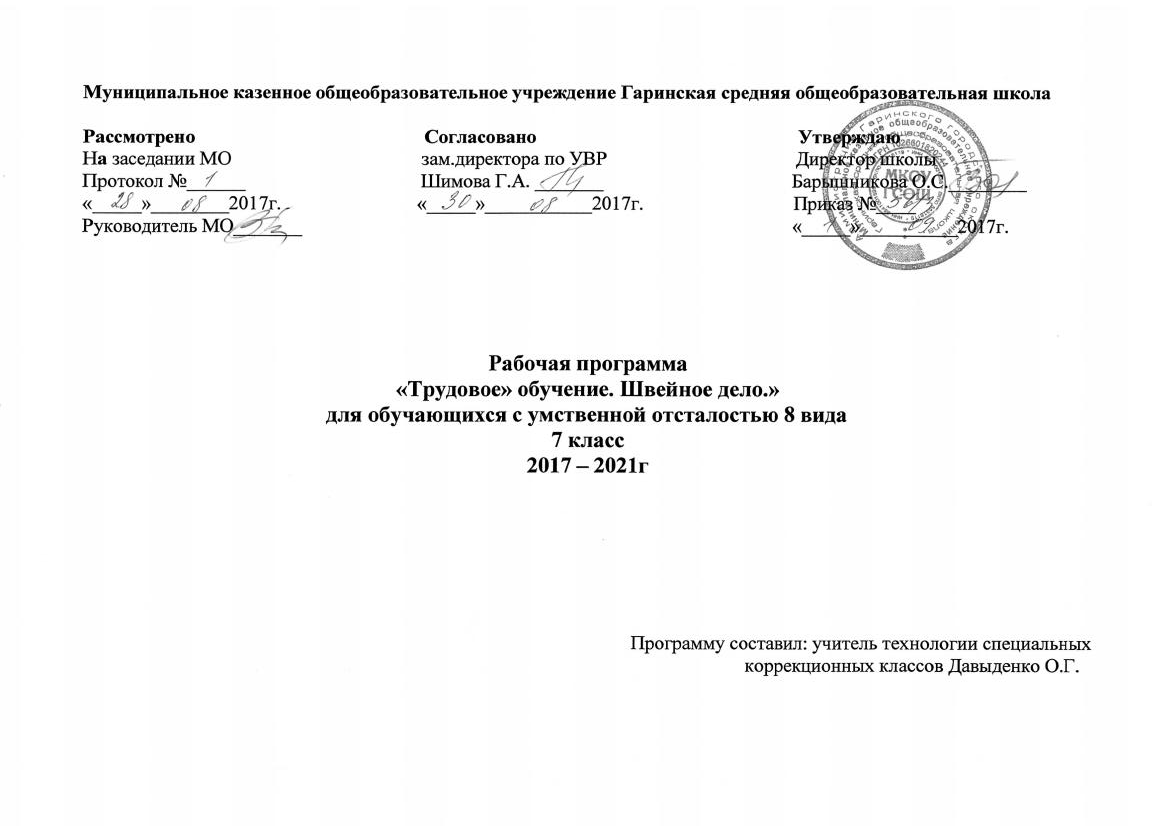 Пояснительная запискаРабочая программа по предмету «Швейное дело» для обучающихся 7 класса составлена на основе Программы для специальных (коррекционных) общеобразовательных учреждений VIII вида: 5-9 классов, под ред. В.В. Воронковой. Сборник 2. — М.: Гуманит. Изд. Центр ВЛАДОС, 2015, с.67-102. Автор программы по швейному делу Л.С. Иноземцева и  учебного плана МКОУ ГСОШ.Учебным базисным планом предусматривается проведение предмета «Швейное дело» в 7 классе - 8 часов в неделю. Программа рассчитана на 1 год обучения (272 часа):Программа предназначена для преподавания «Швейного дела», как одного из профилей трудового обучения в общеобразовательных классах для детей с  умственной отсталостью VIII вида.Она предусматривает подготовку учащихся самостоятельному выполнению производственных заданий по пошиву белья и лёгкого платья со специализацией по профессии швея-мотористка женской и детской лёгкой одежды.В процессе обучения при реализации индивидуального подхода учитываются особенности нарушений в интеллектуальном развитии обучающихся, потенциальные возможности ребенка, состояние психофизического здоровья, а также уровень проявления недостатков в трудовой деятельности учащихся:слабая ориентировка в последовательности выполнения швейных операций по изготовлению простых швейных изделий;затруднения в принятии решения при изменении производственной ситуации;наличие необъективной оценки результатов собственного труда;не развиты приёмы самоконтроля при выполнении практической работы;замедлен темп овладения отдельными швейными операциями;слабое усвоение, непонимание специальных терминов и понятий;отсутствие самостоятельности в трудовой деятельности;снижен уровень ответственности за выполнение работы.7 классе продолжается обучение школьников построению чертежей изделий и их пошиву с постоянным усложнением работы на швейной машине. Вырабатывается автоматизация навыков работы на швейной машине. Материал программы достаточно сложен: изучаются технология пошива легкой одежды, свойства ткани, устройство швейных машин. Учащиеся осваивают изготовление изделий, которое состоит из множества мелких операций. Поэтому особое внимание уделяется обучению планировать процесс пошива, анализировать свои действия и их результаты.Исходя из структуры содержания курса, учитывая психофизиологические возможности обучающихся с интеллектуальной недостаточностью, можно определить следующие задачи в обучении швейному делу:-освоение технологических знаний  и знаний о составляющих технологическойкультуры, организации производства и труда;- овладение трудовыми и специальными умениями и навыками, необходимыми в дальнейшем для освоения выбранной профессии; безопасными приемами труда;-развитие познавательных интересов, пространственного воображения, творческих, коммуникативных и организаторских способностей, способности к самостоятельному поиску и использованию информации для решения практических задач в сфере технологическойдеятельности, к анализу трудового процесса, к деловому сотрудничеству в процессе коллективной деятельности;- формирование отношения к труду, как нравственной норме и источнику средств существования;-воспитание трудолюбия, бережливости, аккуратности, целеустремленности, предприимчивости, ответственности за результаты своей деятельности, уважительного отношения к людям различных профессий и результатам их труда.Занятия по швейному делу для детей с нарушением интеллекта должны быть направлены на изучение ими теоретического материала, приемов работы и отработку практических навыков.Они содействуют общему развитию учащихся и предусматривают их подготовку к самостоятельному выполнению производственных заданий по пошиву белья и легкого платья. Эффективность достижения цели во многом зависит от правильно выбранных методов обучения и воспитания. Под методами обучения и воспитания понимаются способы работы учителя, в процессе которой происходит усвоение учащимися знаний, умений и навыков, формируются познавательные способности.Трудовое обучение школьников с особыми образовательными потребностями осуществляется на основе общих дидактических принципов: доступности, научности, систематичности, сознательности, наглядности, связи теории с практикой, прочности усвоения знаний, умений и навыков. Особое место отводится принципу коррекции умственных недостатков посредствам индивидуального и дифференцированного подхода. Коррекционная направленность обучения предполагает, наряду с основными, дополнительные, задачи:- планомерное и систематическое наблюдение за психофизическим  развитием  учащихся;- обучение учащихся в ориентировке в задании и постоянное совершенствованиеэтих  навыков;	- постепенное и целенаправленное обучение  учащихся самостоятельному	планированиюработы, контролю и отчёту о ней;- систематические упражнения по усвоению и закреплению трудовых умений и  навыков;- связь теоретических знаний с практической работой;- совершенствование умственных действий, направленных на внутреннюю организацию процесса труда и самоконтроля своих действий;- повышение работоспособности учащихся;- раскрывать причинно-следственные связи явлений природы на доступном учащимся уровне и расширять их кругозор.Преподавание базируется на знаниях, получаемых на уроках математики, русского языка, биологии, географии, истории. Эти знания помогают обучающимся строить чертежи выкроек, учитывать расходы материалов, понимать процессы изготовления тканей. В свою очередь, навыки и умения, полученные при освоении швейных операций, способствуют более успешному усвоению школьницами общеобразовательных предметов.Программа построена таким образом, что усвоение необходимых технологических знаний неразрывно связано с выполнением практических работ, т.е. с непосредственным трудом учащихся, на которые отводится не менее 60% учебного времени. Знания о свойствах материалов, использовании их в производстве, правила обращения с инструментами, трудовые умения учащиеся приобретают в процессе изготовления изделия.       В 7 классе наращивается темп работы и степень овладения трудовыми навыками. С этой целью организуются занятия практического повторения, во время которых учащиеся выполняют изученные виды работ. Для того, чтобы приблизить обучение к реальной жизни на занятиях по практическому повторению выполняются работы с пооперационным распределением труда. Учитель может разработать задания разной сложности, что позволяет осуществлять дифференцированный подход в обучении.Основными путями повышения качества выполняемых работ является:-создание психологической установки на изготовление изделий, отвечающих техническим требованиям и имеющих товарный вид;-обучение нормативно одобренным приемам труда и применение в работе эффективной технологии;-достаточный уровень технического и материального обеспечения труда обучающихся.Перед выполнением любого изделия проводится детальный анализ образца: дается характеристика его внешнего вида (фасона), способов соединения деталей, отделки, назначение изделия, ткань для пошива, после общей характеристики более подробно рассматривается обработка отдельных узлов.Большое внимание уделяется повторению правил безопасной рааботы при работе колющими и режущими инструментами и приспособлениями, электробытовой техникой, также девочки приучаются к соблюдению санитарно-гигиенических требований во время выполнения практических работ.Обучение швейному делу развивает мышление, способность к пространственному анализу, мелкую моторику у аномальных детей. Выполнение работ формирует у детей эстетические представления, благотворно сказывается на становлении их личностей, способствует их социальной адаптации и обеспечивает им в определенной степени самостоятельность.Основные методы работы с учащимися:-наглядный: показ образцов, выполненной работы, анализ образца, демонстрация выполнения практической работы, поэтапный наглядный план работы;-репродуктивный: последовательное выполнение трудовой операции под руководством учителя;-словесный: предварительная краткая беседа, словесный инструктаж, рассказФормы работы на уроках:- индивидуальная - практическая работа;- фронтальная - проверка знаний при помощи карт - опросников, тестов;- групповая – лабораторные работы;- коллективная - работа с пооперационным разделением труда.Система контроля в процессе обучения предполагает:- наблюдение за поведением и эмоциональным состоянием учащихся;мотивированная оценка знаний и умений;- проведение контрольных работа по окончанию четверти;- непосредственный контроль выполнения трудовых приёмов и операций в практической деятельности;- устный и письменный опрос;- проведение мониторинга качества успешности;- самоконтроль;- взаимоконтроль.Обучение швейному делу развивает мышление, способность к пространственному анализу, мелкую и крупную моторику. Кроме того, выполнение швейных работ формирует у детей эстетическое представление, благотворно сказывается на становлении личности, способствует их социальной адаптации и обеспечивает им самостоятельность в быту.2.Учебный план для 7 класс на 2017-2018 учебный год3.Учебно-тематический план для 7 класс на 2017-2018 уч.г.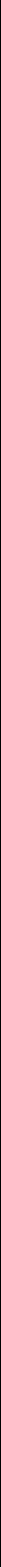 I четверть (66 ч.)Календарно-тематическое планирование для 7 класса на 2017-2018 учебный год (272 ч.)5. Контрольная работа (4 ч.)9. Соединение основных деталей в изделии поясного белья (14 ч.)Обработка притачным поясом или корсажной тесьмой верхнего среза прямой юбки (16 ч.)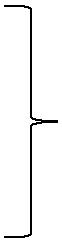 Планируемые результаты изучения. Швейное дело. 7 класс.швейную  машину  22  –  А  класса  краеобметочной  машины  51-А  классаПМЗ,назначение,скорость,виды   ПМЗ;виды складок;способы обработки нижнего среза в прямых юбках;виды   обработки   верхнего   срезаюбки;способы обработки отлетного среза оборки;способы обработки срезов швов;названия контурных срезов и деталей..Перечень учебно-методического обеспечения для 7 классаКоличество часов в неделюКоличество часовI четверть866II четверть862III четверть872IV четверть872Итого8272№п/пНазвание разделаКол-вочасовТекущий ипромежуточныйконтроль1.Вводное занятие4Устный опрос2.Промышленная швейная машина 22-А кл.ПМЗ22Самостоятельнаяработа3.Построение чертежа, изготовление выкройки и раскройженского и детского белья без плечевого шва18Тест4.Обработка подкройной обтачкой выреза горловиныночной сорочки18Тест5.Контрольная работа.4Контрольное заданиеII четверть (62ч.)1.Понятие о прядильном и ткацком производстве14Устный опрос2.Бригадный метод пошива постельного белья. Пошиводнодетального изделия с прямыми срезами.12Тест3.Построение чертежа, изготовление выкройки и раскройпоясного бельевого изделия12Тест4.Соединение основных деталей в изделии поясного белья145.Ремонт   одежды6Контрольное задание6.Контрольная работа.4Контрольное заданиеIII четверть (72 ч.)1.Вводное занятие.2Зачёт2.Построение чертежа, изготовление выкройки и раскройпрямой юбки. Основа прямой юбки30Тест3.Обработка складок в поясном женском и детском платье6Самостоятельнаяработа.4.Обработка застёжек в боковом шве поясного изделия4Тест5.Обработка низа прямой юбки10Самостоятельнаяработа.6.Обработка притачным поясом или корсажной тесьмойверхнего среза прямой юбки16Контрольное задание7.Контрольная работа.4Контрольное заданиеIV четверть (72ч.)1.Практическое повторение4Тест2.Построение чертежа и раскрой клешёвой юбки30Устный опрос3.Обработка оборок18Тест4.Обработка верхнего среза клешёвой юбки швомвподгибку с вкладыванием эластичной тесьмы16Тест5.Контрольная работа.4Контрольное заданиеИТОГО272ч.№ п/п№ урокав темеТема урокаДатаМинимальный объём содержания наурокеПрактическаядеятельность учащихсяТребования к уровню подготовкиТребования к уровню подготовки№ п/п№ урокав темеТема урокаДатаМинимальный объём содержания наурокеПрактическаядеятельность учащихсяТребования к уровню подготовкиТребования к уровню подготовки№ п/п№ урокав темеТема урокаДатаМинимальный объём содержания наурокеПрактическаядеятельность учащихсяТребования к уровню подготовкиТребования к уровню подготовки№ п/п№ урокав темеТема урокаДатаМинимальный объём содержания наурокеПрактическаядеятельность учащихсяТребования к уровню подготовкиТребования к уровню подготовки№ п/п№ урокав темеТема урокаДатаМинимальный объём содержания наурокеПрактическаядеятельность учащихсяТребования к уровню подготовкиТребования к уровню подготовки№ п/п№ урокав темеТема урокаДатаМинимальный объём содержания наурокеПрактическаядеятельность учащихся№ п/п№ урокав темеТема урокаДатаМинимальный объём содержания наурокеПрактическаядеятельность учащихсяДолжны знатьДолжны уметь№ п/п№ урокав темеТема урокаДатаМинимальный объём содержания наурокеПрактическаядеятельность учащихсяДолжны знатьДолжны уметьI четверть (66 ч.)I четверть (66 ч.)I четверть (66 ч.)I четверть (66 ч.)I четверть (66 ч.)I четверть (66 ч.)I четверть (66 ч.)I четверть (66 ч.)I четверть (66 ч.)I четверть (66 ч.)I четверть (66 ч.)I четверть (66 ч.)I четверть (66 ч.)I четверть (66 ч.)I четверть (66 ч.)I четверть (66 ч.)1. Вводное занятие (4ч.)1. Вводное занятие (4ч.)1. Вводное занятие (4ч.)1. Вводное занятие (4ч.)1. Вводное занятие (4ч.)1. Вводное занятие (4ч.)1. Вводное занятие (4ч.)1. Вводное занятие (4ч.)11.Вводный инструктаж поохране труда при работе вшвейной мастерской.Рабочее местоучащегося.Инструктаж по ОТ. Журнал контроля.Рабочее место учащегося, его организацияи оборудование. Правила посадкиучащихся за столом. Значениесоблюдения порядка на нём.Инструктаж по ОТ: ИОТ-116, ИОТ-149,ИОТ-148, ИОТ-29 , ИОТ-115, ИОТ-112ИОТ-150, ИОТ-113: ИОТ-114, ИОТ-119Знакомство с программой.Изучение инструкций поОТ. Запись в тетрадиЗнать правилабезопасной работыв мастерской, сан.-гигиеническиетребования корганизации раб.местаВыполнятьправилаповедения вшвейноймастерской.Соблюдатьсан.-гигиеническиетребования11.Вводный инструктаж поохране труда при работе вшвейной мастерской.Рабочее местоучащегося.Инструктаж по ОТ. Журнал контроля.Рабочее место учащегося, его организацияи оборудование. Правила посадкиучащихся за столом. Значениесоблюдения порядка на нём.Инструктаж по ОТ: ИОТ-116, ИОТ-149,ИОТ-148, ИОТ-29 , ИОТ-115, ИОТ-112ИОТ-150, ИОТ-113: ИОТ-114, ИОТ-119Знакомство с программой.Изучение инструкций поОТ. Запись в тетрадиЗнать правилабезопасной работыв мастерской, сан.-гигиеническиетребования корганизации раб.местаВыполнятьправилаповедения вшвейноймастерской.Соблюдатьсан.-гигиеническиетребования22.Вводный инструктаж поохране труда при работе вшвейной мастерской.Рабочее местоучащегося.Инструктаж по ОТ. Журнал контроля.Рабочее место учащегося, его организацияи оборудование. Правила посадкиучащихся за столом. Значениесоблюдения порядка на нём.Инструктаж по ОТ: ИОТ-116, ИОТ-149,ИОТ-148, ИОТ-29 , ИОТ-115, ИОТ-112ИОТ-150, ИОТ-113: ИОТ-114, ИОТ-119Знакомство с программой.Изучение инструкций поОТ. Запись в тетрадиЗнать правилабезопасной работыв мастерской, сан.-гигиеническиетребования корганизации раб.местаВыполнятьправилаповедения вшвейноймастерской.Соблюдатьсан.-гигиеническиетребования22.Вводный инструктаж поохране труда при работе вшвейной мастерской.Рабочее местоучащегося.Инструктаж по ОТ. Журнал контроля.Рабочее место учащегося, его организацияи оборудование. Правила посадкиучащихся за столом. Значениесоблюдения порядка на нём.Инструктаж по ОТ: ИОТ-116, ИОТ-149,ИОТ-148, ИОТ-29 , ИОТ-115, ИОТ-112ИОТ-150, ИОТ-113: ИОТ-114, ИОТ-119Знакомство с программой.Изучение инструкций поОТ. Запись в тетрадиЗнать правилабезопасной работыв мастерской, сан.-гигиеническиетребования корганизации раб.местаВыполнятьправилаповедения вшвейноймастерской.Соблюдатьсан.-гигиеническиетребования22.Вводный инструктаж поохране труда при работе вшвейной мастерской.Рабочее местоучащегося.Инструктаж по ОТ. Журнал контроля.Рабочее место учащегося, его организацияи оборудование. Правила посадкиучащихся за столом. Значениесоблюдения порядка на нём.Инструктаж по ОТ: ИОТ-116, ИОТ-149,ИОТ-148, ИОТ-29 , ИОТ-115, ИОТ-112ИОТ-150, ИОТ-113: ИОТ-114, ИОТ-119Знакомство с программой.Изучение инструкций поОТ. Запись в тетрадиЗнать правилабезопасной работыв мастерской, сан.-гигиеническиетребования корганизации раб.местаВыполнятьправилаповедения вшвейноймастерской.Соблюдатьсан.-гигиеническиетребования22.Вводный инструктаж поохране труда при работе вшвейной мастерской.Рабочее местоучащегося.Инструктаж по ОТ. Журнал контроля.Рабочее место учащегося, его организацияи оборудование. Правила посадкиучащихся за столом. Значениесоблюдения порядка на нём.Инструктаж по ОТ: ИОТ-116, ИОТ-149,ИОТ-148, ИОТ-29 , ИОТ-115, ИОТ-112ИОТ-150, ИОТ-113: ИОТ-114, ИОТ-119Знакомство с программой.Изучение инструкций поОТ. Запись в тетрадиЗнать правилабезопасной работыв мастерской, сан.-гигиеническиетребования корганизации раб.местаВыполнятьправилаповедения вшвейноймастерской.Соблюдатьсан.-гигиеническиетребования22.Вводный инструктаж поохране труда при работе вшвейной мастерской.Рабочее местоучащегося.Инструктаж по ОТ. Журнал контроля.Рабочее место учащегося, его организацияи оборудование. Правила посадкиучащихся за столом. Значениесоблюдения порядка на нём.Инструктаж по ОТ: ИОТ-116, ИОТ-149,ИОТ-148, ИОТ-29 , ИОТ-115, ИОТ-112ИОТ-150, ИОТ-113: ИОТ-114, ИОТ-119Знакомство с программой.Изучение инструкций поОТ. Запись в тетрадиЗнать правилабезопасной работыв мастерской, сан.-гигиеническиетребования корганизации раб.местаВыполнятьправилаповедения вшвейноймастерской.Соблюдатьсан.-гигиеническиетребования22.Вводный инструктаж поохране труда при работе вшвейной мастерской.Рабочее местоучащегося.Инструктаж по ОТ. Журнал контроля.Рабочее место учащегося, его организацияи оборудование. Правила посадкиучащихся за столом. Значениесоблюдения порядка на нём.Инструктаж по ОТ: ИОТ-116, ИОТ-149,ИОТ-148, ИОТ-29 , ИОТ-115, ИОТ-112ИОТ-150, ИОТ-113: ИОТ-114, ИОТ-119Знакомство с программой.Изучение инструкций поОТ. Запись в тетрадиЗнать правилабезопасной работыв мастерской, сан.-гигиеническиетребования корганизации раб.местаВыполнятьправилаповедения вшвейноймастерской.Соблюдатьсан.-гигиеническиетребования22.Вводный инструктаж поохране труда при работе вшвейной мастерской.Рабочее местоучащегося.Инструктаж по ОТ. Журнал контроля.Рабочее место учащегося, его организацияи оборудование. Правила посадкиучащихся за столом. Значениесоблюдения порядка на нём.Инструктаж по ОТ: ИОТ-116, ИОТ-149,ИОТ-148, ИОТ-29 , ИОТ-115, ИОТ-112ИОТ-150, ИОТ-113: ИОТ-114, ИОТ-119Знакомство с программой.Изучение инструкций поОТ. Запись в тетрадиЗнать правилабезопасной работыв мастерской, сан.-гигиеническиетребования корганизации раб.местаВыполнятьправилаповедения вшвейноймастерской.Соблюдатьсан.-гигиеническиетребования22.Вводный инструктаж поохране труда при работе вшвейной мастерской.Рабочее местоучащегося.Инструктаж по ОТ. Журнал контроля.Рабочее место учащегося, его организацияи оборудование. Правила посадкиучащихся за столом. Значениесоблюдения порядка на нём.Инструктаж по ОТ: ИОТ-116, ИОТ-149,ИОТ-148, ИОТ-29 , ИОТ-115, ИОТ-112ИОТ-150, ИОТ-113: ИОТ-114, ИОТ-119Знакомство с программой.Изучение инструкций поОТ. Запись в тетрадиЗнать правилабезопасной работыв мастерской, сан.-гигиеническиетребования корганизации раб.местаВыполнятьправилаповедения вшвейноймастерской.Соблюдатьсан.-гигиеническиетребования3.3.Пожарная безопасность.Правила пожарной безопасностиПравила эвакуации в случае возгорания.Значение соблюдения порядка приэвакуации. Значение влажной ватно-марлевой повязки. ИОТ-116, ИОТ-01Изготовление ватно-марлевой повязки.Изучение инструкций поОТ. Запись в тетради.Организация эвакуации.Ознакомление с правиламиповедения при пожаре, справилами пожарнойбезопасности.Правила поведенияпри пожаре,Правила пожарнойбезопасности вмастерской.Значение влажнойватно-марлевойповязки.Соблюдатьправилаповедения и БРв шв. маст.Организованнопокинутьпомещение вовремявозгорания.Применятьватно-марлевуювлажнуюповязку.4.4.Порядок действий припожареПравила пожарной безопасностиПравила эвакуации в случае возгорания.Значение соблюдения порядка приэвакуации. Значение влажной ватно-марлевой повязки. ИОТ-116, ИОТ-01Изготовление ватно-марлевой повязки.Изучение инструкций поОТ. Запись в тетради.Организация эвакуации.Ознакомление с правиламиповедения при пожаре, справилами пожарнойбезопасности.Правила поведенияпри пожаре,Правила пожарнойбезопасности вмастерской.Значение влажнойватно-марлевойповязки.Соблюдатьправилаповедения и БРв шв. маст.Организованнопокинутьпомещение вовремявозгорания.Применятьватно-марлевуювлажнуюповязку.4.4.Порядок действий припожареПравила пожарной безопасностиПравила эвакуации в случае возгорания.Значение соблюдения порядка приэвакуации. Значение влажной ватно-марлевой повязки. ИОТ-116, ИОТ-01Изготовление ватно-марлевой повязки.Изучение инструкций поОТ. Запись в тетради.Организация эвакуации.Ознакомление с правиламиповедения при пожаре, справилами пожарнойбезопасности.Правила поведенияпри пожаре,Правила пожарнойбезопасности вмастерской.Значение влажнойватно-марлевойповязки.Соблюдатьправилаповедения и БРв шв. маст.Организованнопокинутьпомещение вовремявозгорания.Применятьватно-марлевуювлажнуюповязку.4.4.Порядок действий припожареПравила пожарной безопасностиПравила эвакуации в случае возгорания.Значение соблюдения порядка приэвакуации. Значение влажной ватно-марлевой повязки. ИОТ-116, ИОТ-01Изготовление ватно-марлевой повязки.Изучение инструкций поОТ. Запись в тетради.Организация эвакуации.Ознакомление с правиламиповедения при пожаре, справилами пожарнойбезопасности.Правила поведенияпри пожаре,Правила пожарнойбезопасности вмастерской.Значение влажнойватно-марлевойповязки.Соблюдатьправилаповедения и БРв шв. маст.Организованнопокинутьпомещение вовремявозгорания.Применятьватно-марлевуювлажнуюповязку.4.4.Порядок действий припожареПравила пожарной безопасностиПравила эвакуации в случае возгорания.Значение соблюдения порядка приэвакуации. Значение влажной ватно-марлевой повязки. ИОТ-116, ИОТ-01Изготовление ватно-марлевой повязки.Изучение инструкций поОТ. Запись в тетради.Организация эвакуации.Ознакомление с правиламиповедения при пожаре, справилами пожарнойбезопасности.Правила поведенияпри пожаре,Правила пожарнойбезопасности вмастерской.Значение влажнойватно-марлевойповязки.Соблюдатьправилаповедения и БРв шв. маст.Организованнопокинутьпомещение вовремявозгорания.Применятьватно-марлевуювлажнуюповязку.4.4.Порядок действий припожареПравила пожарной безопасностиПравила эвакуации в случае возгорания.Значение соблюдения порядка приэвакуации. Значение влажной ватно-марлевой повязки. ИОТ-116, ИОТ-01Изготовление ватно-марлевой повязки.Изучение инструкций поОТ. Запись в тетради.Организация эвакуации.Ознакомление с правиламиповедения при пожаре, справилами пожарнойбезопасности.Правила поведенияпри пожаре,Правила пожарнойбезопасности вмастерской.Значение влажнойватно-марлевойповязки.Соблюдатьправилаповедения и БРв шв. маст.Организованнопокинутьпомещение вовремявозгорания.Применятьватно-марлевуювлажнуюповязку.4.4.Порядок действий припожареПравила пожарной безопасностиПравила эвакуации в случае возгорания.Значение соблюдения порядка приэвакуации. Значение влажной ватно-марлевой повязки. ИОТ-116, ИОТ-01Изготовление ватно-марлевой повязки.Изучение инструкций поОТ. Запись в тетради.Организация эвакуации.Ознакомление с правиламиповедения при пожаре, справилами пожарнойбезопасности.Правила поведенияпри пожаре,Правила пожарнойбезопасности вмастерской.Значение влажнойватно-марлевойповязки.Соблюдатьправилаповедения и БРв шв. маст.Организованнопокинутьпомещение вовремявозгорания.Применятьватно-марлевуювлажнуюповязку.4.4.Порядок действий припожареПравила пожарной безопасностиПравила эвакуации в случае возгорания.Значение соблюдения порядка приэвакуации. Значение влажной ватно-марлевой повязки. ИОТ-116, ИОТ-01Изготовление ватно-марлевой повязки.Изучение инструкций поОТ. Запись в тетради.Организация эвакуации.Ознакомление с правиламиповедения при пожаре, справилами пожарнойбезопасности.Правила поведенияпри пожаре,Правила пожарнойбезопасности вмастерской.Значение влажнойватно-марлевойповязки.Соблюдатьправилаповедения и БРв шв. маст.Организованнопокинутьпомещение вовремявозгорания.Применятьватно-марлевуювлажнуюповязку.4.4.Порядок действий припожареПравила пожарной безопасностиПравила эвакуации в случае возгорания.Значение соблюдения порядка приэвакуации. Значение влажной ватно-марлевой повязки. ИОТ-116, ИОТ-01Изготовление ватно-марлевой повязки.Изучение инструкций поОТ. Запись в тетради.Организация эвакуации.Ознакомление с правиламиповедения при пожаре, справилами пожарнойбезопасности.Правила поведенияпри пожаре,Правила пожарнойбезопасности вмастерской.Значение влажнойватно-марлевойповязки.Соблюдатьправилаповедения и БРв шв. маст.Организованнопокинутьпомещение вовремявозгорания.Применятьватно-марлевуювлажнуюповязку.4.4.Порядок действий припожареПравила пожарной безопасностиПравила эвакуации в случае возгорания.Значение соблюдения порядка приэвакуации. Значение влажной ватно-марлевой повязки. ИОТ-116, ИОТ-01Изготовление ватно-марлевой повязки.Изучение инструкций поОТ. Запись в тетради.Организация эвакуации.Ознакомление с правиламиповедения при пожаре, справилами пожарнойбезопасности.Правила поведенияпри пожаре,Правила пожарнойбезопасности вмастерской.Значение влажнойватно-марлевойповязки.Соблюдатьправилаповедения и БРв шв. маст.Организованнопокинутьпомещение вовремявозгорания.Применятьватно-марлевуювлажнуюповязку.4.4.Порядок действий припожареПравила пожарной безопасностиПравила эвакуации в случае возгорания.Значение соблюдения порядка приэвакуации. Значение влажной ватно-марлевой повязки. ИОТ-116, ИОТ-01Изготовление ватно-марлевой повязки.Изучение инструкций поОТ. Запись в тетради.Организация эвакуации.Ознакомление с правиламиповедения при пожаре, справилами пожарнойбезопасности.Правила поведенияпри пожаре,Правила пожарнойбезопасности вмастерской.Значение влажнойватно-марлевойповязки.Соблюдатьправилаповедения и БРв шв. маст.Организованнопокинутьпомещение вовремявозгорания.Применятьватно-марлевуювлажнуюповязку.4.4.Порядок действий припожареПравила пожарной безопасностиПравила эвакуации в случае возгорания.Значение соблюдения порядка приэвакуации. Значение влажной ватно-марлевой повязки. ИОТ-116, ИОТ-01Изготовление ватно-марлевой повязки.Изучение инструкций поОТ. Запись в тетради.Организация эвакуации.Ознакомление с правиламиповедения при пожаре, справилами пожарнойбезопасности.Правила поведенияпри пожаре,Правила пожарнойбезопасности вмастерской.Значение влажнойватно-марлевойповязки.Соблюдатьправилаповедения и БРв шв. маст.Организованнопокинутьпомещение вовремявозгорания.Применятьватно-марлевуювлажнуюповязку.4.4.Порядок действий припожареПравила пожарной безопасностиПравила эвакуации в случае возгорания.Значение соблюдения порядка приэвакуации. Значение влажной ватно-марлевой повязки. ИОТ-116, ИОТ-01Изготовление ватно-марлевой повязки.Изучение инструкций поОТ. Запись в тетради.Организация эвакуации.Ознакомление с правиламиповедения при пожаре, справилами пожарнойбезопасности.Правила поведенияпри пожаре,Правила пожарнойбезопасности вмастерской.Значение влажнойватно-марлевойповязки.Соблюдатьправилаповедения и БРв шв. маст.Организованнопокинутьпомещение вовремявозгорания.Применятьватно-марлевуювлажнуюповязку.4.4.Порядок действий припожареПравила пожарной безопасностиПравила эвакуации в случае возгорания.Значение соблюдения порядка приэвакуации. Значение влажной ватно-марлевой повязки. ИОТ-116, ИОТ-01Изготовление ватно-марлевой повязки.Изучение инструкций поОТ. Запись в тетради.Организация эвакуации.Ознакомление с правиламиповедения при пожаре, справилами пожарнойбезопасности.Правила поведенияпри пожаре,Правила пожарнойбезопасности вмастерской.Значение влажнойватно-марлевойповязки.Соблюдатьправилаповедения и БРв шв. маст.Организованнопокинутьпомещение вовремявозгорания.Применятьватно-марлевуювлажнуюповязку.2. Промышленная швейная машина 22-А кл. (22 ч.) .2. Промышленная швейная машина 22-А кл. (22 ч.) .2. Промышленная швейная машина 22-А кл. (22 ч.) .2. Промышленная швейная машина 22-А кл. (22 ч.) .2. Промышленная швейная машина 22-А кл. (22 ч.) .2. Промышленная швейная машина 22-А кл. (22 ч.) .2. Промышленная швейная машина 22-А кл. (22 ч.) .2. Промышленная швейная машина 22-А кл. (22 ч.) .2. Промышленная швейная машина 22-А кл. (22 ч.) .2. Промышленная швейная машина 22-А кл. (22 ч.) .2. Промышленная швейная машина 22-А кл. (22 ч.) .2. Промышленная швейная машина 22-А кл. (22 ч.) .2. Промышленная швейная машина 22-А кл. (22 ч.) .2. Промышленная швейная машина 22-А кл. (22 ч.) .2. Промышленная швейная машина 22-А кл. (22 ч.) .2. Промышленная швейная машина 22-А кл. (22 ч.) .5.1Сведения о промышленныхшвейных машинахСведения о промышленных шв.м..Назначение, скорость, виды выполняемыхопераций. Инструктаж по ОТ напромышленной шв. м. 22-А кл.Промышленная швейная  машина 22-А клРабота с книгойПросмотр ВИДЕО«Промышленные швейныемашины».Назначение,скорость, видывыполняемыхопераций.Наружныйосмотр.Инструкциипо БР на шв..м.Организациярабочего места.6.2Универсальнаяпромышленная швейнаямашина 22-А кл.Сведения о промышленных шв.м..Назначение, скорость, виды выполняемыхопераций. Инструктаж по ОТ напромышленной шв. м. 22-А кл.Промышленная швейная  машина 22-А клРабота с книгойПросмотр ВИДЕО«Промышленные швейныемашины».Назначение,скорость, видывыполняемыхопераций.Наружныйосмотр.Инструкциипо БР на шв..м.Организациярабочего места.7.3.Устройство промышленнойшвейной машины 22-А кл.Организация рабочегоместа при работе напромышленной швейноймашине 22-А кл.Устройство промышленной швейноймашины 22-А кл. Основные механизмыпромышленной швейной машиныРегулятор длины стежка, регуляторнатяжения верхней нити.Сравнительнаяхар-ка регулятора бытовойи пром. шв.м.Организация рабочего места.Работа в тетради.Скопировать рис.48 со стр.131 в тетрадь, Подписатьназвания дет.Изучение шв. м.Организация рабочегоместа.Устройствопромышленнойшвейной машины22-А кл. .Организациярабочего места.Видетьразличия исходства сбытовойшвейноймашиной 2-Акл.Организациярабочего местанапромышленнойшвейноймашины 22-Акл8.4.Устройство промышленнойшвейной машины 22-А кл.Организация рабочегоместа при работе напромышленной швейноймашине 22-А кл.Устройство промышленной швейноймашины 22-А кл. Основные механизмыпромышленной швейной машиныРегулятор длины стежка, регуляторнатяжения верхней нити.Сравнительнаяхар-ка регулятора бытовойи пром. шв.м.Организация рабочего места.Работа в тетради.Скопировать рис.48 со стр.131 в тетрадь, Подписатьназвания дет.Изучение шв. м.Организация рабочегоместа.Устройствопромышленнойшвейной машины22-А кл. .Организациярабочего места.Видетьразличия исходства сбытовойшвейноймашиной 2-Акл.Организациярабочего местанапромышленнойшвейноймашины 22-Акл95.Правила безопаснойработы напромышленнойшвейной машины 22-А кл..Пуск и остановкапромышленной швейноймашины 22-А клПравила безопасной работынапромышленной швейной машины 22-Акл.. ИОТ- 113, 114 Пуск и остановкапромышленной швейной машины 22-А клИзучение инструкций поОТ. Запись в тетрадиНажим на педальПравила БР напромышленнойшвейной машины22-А кл..Пуск иостановкапромышленнойшвейноймашины 22-Акл106.Правила безопаснойработы напромышленнойшвейной машины 22-А кл..Пуск и остановкапромышленной швейноймашины 22-А клПравила безопасной работынапромышленной швейной машины 22-Акл.. ИОТ- 113, 114 Пуск и остановкапромышленной швейной машины 22-А клИзучение инструкций поОТ. Запись в тетрадиНажим на педальПравила БР напромышленнойшвейной машины22-А кл..Пуск иостановкапромышленнойшвейноймашины 22-Акл117.Подготовка промышленнойшвейной машины 22-А кл.к работе .Заправка нижней нити напромышленной швейноймашине 22-А кл.Подготовка промышленной швейноймашины 22-А кл. к работе .Порядок наматывания ниток на шпульку.Заправка шпульки в шпульный колпачок.Наматывание ниток нашпульку .Заправка шпульки вшпульный колпачок.Скопировать рис.49 со стр.131 в тетрадь, Подписатьназвания дет. Выписатьпринцип работы .Порядокнаматывания нитокна шпульку и еёзаправки вшпульныйколпачокНаматываниениток нашпульку.Заправкашпульки вшпульныйколпачок.128.Подготовка промышленнойшвейной машины 22-А кл.к работе .Заправка нижней нити напромышленной швейноймашине 22-А кл.Подготовка промышленной швейноймашины 22-А кл. к работе .Порядок наматывания ниток на шпульку.Заправка шпульки в шпульный колпачок.Наматывание ниток нашпульку .Заправка шпульки вшпульный колпачок.Скопировать рис.49 со стр.131 в тетрадь, Подписатьназвания дет. Выписатьпринцип работы .Порядокнаматывания нитокна шпульку и еёзаправки вшпульныйколпачокНаматываниениток нашпульку.Заправкашпульки вшпульныйколпачок.139.Заправка верхней нитипромышленной швейноймашине 22-А кл.Алгоритм заправки верхней нити.Зависимость скорости швейной машиныот силы нажима на педаль.Упражнения по заправкеверхней и нижней нитей..Выписать принцип работым-ма иглы и м-манитепритягив.Упражнения порегулировке скорости ходамашины (без ниток)Упражнения по заправкеверхней и нижней нитей..Выписать принцип работым-ма иглы и м-манитепритягив.Упражнения порегулировке скорости ходамашины (без ниток)Алгоритм заправкиверхней нити.Зависимостьскорости швейноймашины от силынажима на педаль.Заправкаверхней инижней нитей.Регулировкаскорости ходамашиныНаходитьмеханизмыиглы инитепритягивателя на шв.м. 22-А кл.1410Регулировка скорости ходамашины (без ниток)Алгоритм заправки верхней нити.Зависимость скорости швейной машиныот силы нажима на педаль.Упражнения по заправкеверхней и нижней нитей..Выписать принцип работым-ма иглы и м-манитепритягив.Упражнения порегулировке скорости ходамашины (без ниток)Упражнения по заправкеверхней и нижней нитей..Выписать принцип работым-ма иглы и м-манитепритягив.Упражнения порегулировке скорости ходамашины (без ниток)Алгоритм заправкиверхней нити.Зависимостьскорости швейноймашины от силынажима на педаль.Заправкаверхней инижней нитей.Регулировкаскорости ходамашиныНаходитьмеханизмыиглы инитепритягивателя на шв.м. 22-А кл.1511.Механизм двигателя тканина промышленнойшвейной машине 22-А кл.Механизм двигателя ткани шв. м. 22-А клМеханизм челнока шв.м. 22-А кл.Устройство, назначение иместорасположение мех-мов двигателяткани и челнока на шв.м. 22-А кл.Упражнения по изучению этихрегуляторов скорости движения ткани.Упражнения порегулировке скоростидвижения ткани во времяработы на  промышленнойшвейной машине 22-А кл.(с нитками)Устройство иназначение мех-мовиглы инитепритягивателяна шв.м. 22-А клНаходитьмеханизмыдвигателяткани ичелнока нашв.м. 22-А кл.1511.Механизм двигателя тканина промышленнойшвейной машине 22-А кл.Механизм двигателя ткани шв. м. 22-А клМеханизм челнока шв.м. 22-А кл.Устройство, назначение иместорасположение мех-мов двигателяткани и челнока на шв.м. 22-А кл.Упражнения по изучению этихрегуляторов скорости движения ткани.Упражнения порегулировке скоростидвижения ткани во времяработы на  промышленнойшвейной машине 22-А кл.(с нитками)Устройство иназначение мех-мовиглы инитепритягивателяна шв.м. 22-А клНаходитьмеханизмыдвигателяткани ичелнока нашв.м. 22-А кл.1511.Механизм двигателя тканина промышленнойшвейной машине 22-А кл.Механизм двигателя ткани шв. м. 22-А клМеханизм челнока шв.м. 22-А кл.Устройство, назначение иместорасположение мех-мов двигателяткани и челнока на шв.м. 22-А кл.Упражнения по изучению этихрегуляторов скорости движения ткани.Упражнения порегулировке скоростидвижения ткани во времяработы на  промышленнойшвейной машине 22-А кл.(с нитками)Устройство иназначение мех-мовиглы инитепритягивателяна шв.м. 22-А клНаходитьмеханизмыдвигателяткани ичелнока нашв.м. 22-А кл.1612.Регулировка скоростидвижения ткани.Механизм двигателя ткани шв. м. 22-А клМеханизм челнока шв.м. 22-А кл.Устройство, назначение иместорасположение мех-мов двигателяткани и челнока на шв.м. 22-А кл.Упражнения по изучению этихрегуляторов скорости движения ткани.Упражнения порегулировке скоростидвижения ткани во времяработы на  промышленнойшвейной машине 22-А кл.(с нитками)Устройство иназначение мех-мовиглы инитепритягивателяна шв.м. 22-А клНаходитьмеханизмыдвигателяткани ичелнока нашв.м. 22-А кл.1612.Регулировка скоростидвижения ткани.Механизм двигателя ткани шв. м. 22-А клМеханизм челнока шв.м. 22-А кл.Устройство, назначение иместорасположение мех-мов двигателяткани и челнока на шв.м. 22-А кл.Упражнения по изучению этихрегуляторов скорости движения ткани.Упражнения порегулировке скоростидвижения ткани во времяработы на  промышленнойшвейной машине 22-А кл.(с нитками)Устройство иназначение мех-мовиглы инитепритягивателяна шв.м. 22-А клНаходитьмеханизмыдвигателяткани ичелнока нашв.м. 22-А кл.1612.Регулировка скоростидвижения ткани.Механизм двигателя ткани шв. м. 22-А клМеханизм челнока шв.м. 22-А кл.Устройство, назначение иместорасположение мех-мов двигателяткани и челнока на шв.м. 22-А кл.Упражнения по изучению этихрегуляторов скорости движения ткани.Упражнения порегулировке скоростидвижения ткани во времяработы на  промышленнойшвейной машине 22-А кл.(с нитками)Устройство иназначение мех-мовиглы инитепритягивателяна шв.м. 22-А клНаходитьмеханизмыдвигателяткани ичелнока нашв.м. 22-А кл.1612.Регулировка скоростидвижения ткани.Механизм двигателя ткани шв. м. 22-А клМеханизм челнока шв.м. 22-А кл.Устройство, назначение иместорасположение мех-мов двигателяткани и челнока на шв.м. 22-А кл.Упражнения по изучению этихрегуляторов скорости движения ткани.Упражнения порегулировке скоростидвижения ткани во времяработы на  промышленнойшвейной машине 22-А кл.(с нитками)Устройство иназначение мех-мовиглы инитепритягивателяна шв.м. 22-А клНаходитьмеханизмыдвигателяткани ичелнока нашв.м. 22-А кл.1713.Механизм иглыпромышленной швейноймашины 22-А кл.Отличия игл по форме острия.Ассортимент машинных игл Качествомашинных иглКритерии качества игл.Лабораторная работа поопределению зависимостикачества строчки откачества иглы.Ассортиментмашинных игл.Критерии качествамашинных игл.Сравнительнаяхар-ка игл.Подбор игл кткани.1713.Механизм иглыпромышленной швейноймашины 22-А кл.Отличия игл по форме острия.Ассортимент машинных игл Качествомашинных иглКритерии качества игл.Лабораторная работа поопределению зависимостикачества строчки откачества иглы.Ассортиментмашинных игл.Критерии качествамашинных игл.Сравнительнаяхар-ка игл.Подбор игл кткани.1713.Механизм иглыпромышленной швейноймашины 22-А кл.Отличия игл по форме острия.Ассортимент машинных игл Качествомашинных иглКритерии качества игл.Лабораторная работа поопределению зависимостикачества строчки откачества иглы.Ассортиментмашинных игл.Критерии качествамашинных игл.Сравнительнаяхар-ка игл.Подбор игл кткани.1713.Механизм иглыпромышленной швейноймашины 22-А кл.Отличия игл по форме острия.Ассортимент машинных игл Качествомашинных иглКритерии качества игл.Лабораторная работа поопределению зависимостикачества строчки откачества иглы.Ассортиментмашинных игл.Критерии качествамашинных игл.Сравнительнаяхар-ка игл.Подбор игл кткани.1814.Ассортимент и качествомашинных игл.Отличия игл по форме острия.Ассортимент машинных игл Качествомашинных иглКритерии качества игл.Лабораторная работа поопределению зависимостикачества строчки откачества иглы.Ассортиментмашинных игл.Критерии качествамашинных игл.Сравнительнаяхар-ка игл.Подбор игл кткани.1814.Ассортимент и качествомашинных игл.Отличия игл по форме острия.Ассортимент машинных игл Качествомашинных иглКритерии качества игл.Лабораторная работа поопределению зависимостикачества строчки откачества иглы.Ассортиментмашинных игл.Критерии качествамашинных игл.Сравнительнаяхар-ка игл.Подбор игл кткани.1814.Ассортимент и качествомашинных игл.Отличия игл по форме острия.Ассортимент машинных игл Качествомашинных иглКритерии качества игл.Лабораторная работа поопределению зависимостикачества строчки откачества иглы.Ассортиментмашинных игл.Критерии качествамашинных игл.Сравнительнаяхар-ка игл.Подбор игл кткани.1915.Регулятор строчки нашвейной машине 22-А кл.Регуляторы длины стежка на швейноймашине 22-А кл.Технология выполнения закрепки истрочек с разной длиной стежка наобразцеУпражнения повыполнению строчек попрямым линиям на образцеРегуляторы строчкина шв.м. 22-А кл.Выполнениестрочек попрямымлиниям наобразце1915.Регулятор строчки нашвейной машине 22-А кл.Регуляторы длины стежка на швейноймашине 22-А кл.Технология выполнения закрепки истрочек с разной длиной стежка наобразцеУпражнения повыполнению строчек попрямым линиям на образцеРегуляторы строчкина шв.м. 22-А кл.Выполнениестрочек попрямымлиниям наобразце1915.Регулятор строчки нашвейной машине 22-А кл.Регуляторы длины стежка на швейноймашине 22-А кл.Технология выполнения закрепки истрочек с разной длиной стежка наобразцеУпражнения повыполнению строчек попрямым линиям на образцеРегуляторы строчкина шв.м. 22-А кл.Выполнениестрочек попрямымлиниям наобразце2016.Закрепка. Регулировкадлины стежка.Регуляторы длины стежка на швейноймашине 22-А кл.Технология выполнения закрепки истрочек с разной длиной стежка наобразцеУпражнения повыполнению строчек попрямым линиям на образцеРегуляторы строчкина шв.м. 22-А кл.Выполнениестрочек попрямымлиниям наобразце2016.Закрепка. Регулировкадлины стежка.Регуляторы длины стежка на швейноймашине 22-А кл.Технология выполнения закрепки истрочек с разной длиной стежка наобразцеУпражнения повыполнению строчек попрямым линиям на образцеРегуляторы строчкина шв.м. 22-А кл.Выполнениестрочек попрямымлиниям наобразце2016.Закрепка. Регулировкадлины стежка.Регуляторы длины стежка на швейноймашине 22-А кл.Технология выполнения закрепки истрочек с разной длиной стежка наобразцеУпражнения повыполнению строчек попрямым линиям на образцеРегуляторы строчкина шв.м. 22-А кл.Выполнениестрочек попрямымлиниям наобразце2117.Регулятор натяженияверхней нити на швейноймашине 22-А кл.Регулировка качествастрочкиРегуляторы натяжения верхней нити нашв.м. 22-А кл.Устройство, место расположения.Качество строчки. Регулировка строчкиУпражнения порегулировке натяженияверхней нити напромышленной швейноймашине 22-А кл.Устройство, месторасположениярегуляторовнатяжения верхнейнити на шв.м. 22-Акл. Критериикачества строчки.Регулировкастрочки2117.Регулятор натяженияверхней нити на швейноймашине 22-А кл.Регулировка качествастрочкиРегуляторы натяжения верхней нити нашв.м. 22-А кл.Устройство, место расположения.Качество строчки. Регулировка строчкиУпражнения порегулировке натяженияверхней нити напромышленной швейноймашине 22-А кл.Устройство, месторасположениярегуляторовнатяжения верхнейнити на шв.м. 22-Акл. Критериикачества строчки.Регулировкастрочки2117.Регулятор натяженияверхней нити на швейноймашине 22-А кл.Регулировка качествастрочкиРегуляторы натяжения верхней нити нашв.м. 22-А кл.Устройство, место расположения.Качество строчки. Регулировка строчкиУпражнения порегулировке натяженияверхней нити напромышленной швейноймашине 22-А кл.Устройство, месторасположениярегуляторовнатяжения верхнейнити на шв.м. 22-Акл. Критериикачества строчки.Регулировкастрочки2218.Регулятор натяженияверхней нити на швейноймашине 22-А кл.Регулировка качествастрочкиРегуляторы натяжения верхней нити нашв.м. 22-А кл.Устройство, место расположения.Качество строчки. Регулировка строчкиУпражнения порегулировке натяженияверхней нити напромышленной швейноймашине 22-А кл.Устройство, месторасположениярегуляторовнатяжения верхнейнити на шв.м. 22-Акл. Критериикачества строчки.Регулировкастрочки2218.Регулятор натяженияверхней нити на швейноймашине 22-А кл.Регулировка качествастрочкиРегуляторы натяжения верхней нити нашв.м. 22-А кл.Устройство, место расположения.Качество строчки. Регулировка строчкиУпражнения порегулировке натяженияверхней нити напромышленной швейноймашине 22-А кл.Устройство, месторасположениярегуляторовнатяжения верхнейнити на шв.м. 22-Акл. Критериикачества строчки.Регулировкастрочки2218.Регулятор натяженияверхней нити на швейноймашине 22-А кл.Регулировка качествастрочкиРегуляторы натяжения верхней нити нашв.м. 22-А кл.Устройство, место расположения.Качество строчки. Регулировка строчкиУпражнения порегулировке натяженияверхней нити напромышленной швейноймашине 22-А кл.Устройство, месторасположениярегуляторовнатяжения верхнейнити на шв.м. 22-Акл. Критериикачества строчки.Регулировкастрочки2218.Регулятор натяженияверхней нити на швейноймашине 22-А кл.Регулировка качествастрочкиРегуляторы натяжения верхней нити нашв.м. 22-А кл.Устройство, место расположения.Качество строчки. Регулировка строчкиУпражнения порегулировке натяженияверхней нити напромышленной швейноймашине 22-А кл.Устройство, месторасположениярегуляторовнатяжения верхнейнити на шв.м. 22-Акл. Критериикачества строчки.Регулировкастрочки2319.Работа на швейноймашине 22-А кл.Подготовка промышленной швейноймашины 22-А кл. к работе .Порядок наматывания ниток на шпульку.Заправка шпульки в шпульный колпачок.Ширина шва. Длина стежкаНаматывание ниток нашпульку .Заправка шпульки вшпульный колпачок.Упражнения повыполнению строчек попрямым и закруглённымлиниям на образцеПорядокнаматывания нитокна шпульку и еёзаправки вшпульныйколпачокНаматываниениток нашпульку.Заправкашпульки вшпульныйколпачок.2420.Строчка по прямой линии"на ширину рожка лапки"Подготовка промышленной швейноймашины 22-А кл. к работе .Порядок наматывания ниток на шпульку.Заправка шпульки в шпульный колпачок.Ширина шва. Длина стежкаНаматывание ниток нашпульку .Заправка шпульки вшпульный колпачок.Упражнения повыполнению строчек попрямым и закруглённымлиниям на образцеПорядокнаматывания нитокна шпульку и еёзаправки вшпульныйколпачокНаматываниениток нашпульку.Заправкашпульки вшпульныйколпачок.2521.Последовательная работарук на швейной машине22-А кл.Строчка "по намеченнымлиниям".Работа рук, правильная рабочая поза вовремя работы на швейной машине 22-АклИнструктаж по ОТ на промышленной шв.м. 22-А кл.Организация рабочего места.Последовательная работарук на швейной машине22-А кл.Выполнение пробныхстрочек "по намеченнымлиниям" на образцеАлгоритмвыполнениястрочек "понамеченнымлиниям»Работа рук , позаПоследовательная работа рукна швейноймашине 22-Акл.Выполнениепробныхстрочек "понамеченнымлиниям" наобразце2622.Последовательная работарук на швейной машине22-А кл.Строчка "по намеченнымлиниям".Работа рук, правильная рабочая поза вовремя работы на швейной машине 22-АклИнструктаж по ОТ на промышленной шв.м. 22-А кл.Организация рабочего места.Последовательная работарук на швейной машине22-А кл.Выполнение пробныхстрочек "по намеченнымлиниям" на образцеАлгоритмвыполнениястрочек "понамеченнымлиниям»Работа рук , позаПоследовательная работа рукна швейноймашине 22-Акл.Выполнениепробныхстрочек "понамеченнымлиниям" наобразце3. Построение чертежа, изготовление выкройки и раскрой женского и детского белья без плечевого шва (18 ч.)3. Построение чертежа, изготовление выкройки и раскрой женского и детского белья без плечевого шва (18 ч.)3. Построение чертежа, изготовление выкройки и раскрой женского и детского белья без плечевого шва (18 ч.)3. Построение чертежа, изготовление выкройки и раскрой женского и детского белья без плечевого шва (18 ч.)3. Построение чертежа, изготовление выкройки и раскрой женского и детского белья без плечевого шва (18 ч.)3. Построение чертежа, изготовление выкройки и раскрой женского и детского белья без плечевого шва (18 ч.)3. Построение чертежа, изготовление выкройки и раскрой женского и детского белья без плечевого шва (18 ч.)3. Построение чертежа, изготовление выкройки и раскрой женского и детского белья без плечевого шва (18 ч.)27.1.Ночная сорочка.Назначение. Фасоны.Отделка.Назначение изделия.Детали, срезы. Фасоны.Ткани, гигиенические свойства.. Составление коллекциитканей.Ткани для ночнойсорочки.Составлятьколлекциитканейдля ночнойсорочки28.2.Ткани для пошива ночнойсорочкиНазначение изделия.Детали, срезы. Фасоны.Ткани, гигиенические свойства.. Составление коллекциитканей.Ткани для ночнойсорочки.Составлятьколлекциитканейдля ночнойсорочки29.3.Разработка эскиза ночнойсорочки без плечевого шва.Виды отделки.План работы по пошиву ночной сорочкибез плечевого шваСоставление плана пошивасорочки.Разработка фасона сорочкиОтделка ночнойсорочкиПлан пошиваночной сорочки.Составлениеплана30.4.Планирование работ припошиве ночной сорочкибез плечевого шваВиды отделки.План работы по пошиву ночной сорочкибез плечевого шваСоставление плана пошивасорочки.Разработка фасона сорочкиОтделка ночнойсорочкиПлан пошиваночной сорочки.Составлениеплана31.5.Правила снятия мерок сфигуры человека.Обозначения мерок.Назначение мерок. Запись мерок.Прибавки.Мерка, определяющая размер изделия.Правила снятия мерок.Снятие мерок: Ди, Сг, Сб,Сш,Мерки дляпостроения чертежаночной сорочки.Снятие мерок.для построениячертежа ночнойсорочки.32.6.Снятие мерок дляпостроения чертежавыкройки ночной сорочкиНазначение мерок. Запись мерок.Прибавки.Мерка, определяющая размер изделия.Правила снятия мерок.Снятие мерок: Ди, Сг, Сб,Сш,Мерки дляпостроения чертежаночной сорочки.Снятие мерок.для построениячертежа ночнойсорочки.33.7.Построение чертежаночной сорочки вмасштабе 1 : 4.Понятие о масштабе (М 1:4). Линиичертежа.Расчет расхода ткани. Раскладка (М 1:4).Построение чертежа (М1:4). Расчет расхода ткани.Мерки, прибавки,построение.Понятие омасштабе (М 1:4).Построениечертежа (М1:4). Расчетрасхода ткани.34.8.Контурные срезы. ДеталисорочкиПонятие о масштабе (М 1:4). Линиичертежа.Расчет расхода ткани. Раскладка (М 1:4).Построение чертежа (М1:4). Расчет расхода ткани.Мерки, прибавки,построение.Понятие омасштабе (М 1:4).Построениечертежа (М1:4). Расчетрасхода ткани.35.9.Построение чертежаночной сорочки внатуральную величину.Проверка чертежавыкройки ночной сорочки.Построение сетки чертежа в натуральнуювеличину: сетка, рукав, линия бока, линияниза, линии горловины спинки и переда.Формулы расчетов.Построение чертежасорочки в натуральнуювеличину. Выполнениерасчетов. Выбор формывыреза горловины сорочки.Производитьрасчёты по своиммеркам.Построениечертежасорочки (М1:1).Выполнятьрасчеты36.10.Построение чертежаночной сорочки внатуральную величину.Проверка чертежавыкройки ночной сорочки.Построение сетки чертежа в натуральнуювеличину: сетка, рукав, линия бока, линияниза, линии горловины спинки и переда.Формулы расчетов.Построение чертежасорочки в натуральнуювеличину. Выполнениерасчетов. Выбор формывыреза горловины сорочки.Производитьрасчёты по своиммеркам.Построениечертежасорочки (М1:1).Выполнятьрасчеты3711.Фасоны выреза горловины.Изготовление выкройкиподкройной обтачки длявыреза горловины.Алгоритм построение чертежа .Формы выреза горловины: каре, углом,овальныйМоделирование выреза горловины углом:Моделирование вырезагорловины угломПостроение чертежаподкройной обтачки для горловинысорочки (М 1:1).Правиламоделированиявыреза горловины:каре и овальныйСтроить чертёжвырезагорловинысорочки.Моделированиевырезагорловиныуглом3812.Фасоны выреза горловины.Изготовление выкройкиподкройной обтачки длявыреза горловины.Алгоритм построение чертежа .Формы выреза горловины: каре, углом,овальныйМоделирование выреза горловины углом:Моделирование вырезагорловины угломПостроение чертежаподкройной обтачки для горловинысорочки (М 1:1).Правиламоделированиявыреза горловины:каре и овальныйСтроить чертёжвырезагорловинысорочки.Моделированиевырезагорловиныуглом3913.Подготовка ткани краскрою.Подготовка ткани к раскрою.Направление рисунка, долевой нити.Припуски на обработку срезов.  Способыраскроя:- в разворот (на швейныхпредприятиях),-в сгиб (при индивидуальном пошиве)Подготовка ткани краскрою.Декатирование ткани.Порядокподготовки ткани краскрою.Декатированиеткани. Поискбрака.4014.Декатирование ткани.Подготовка ткани к раскрою.Направление рисунка, долевой нити.Припуски на обработку срезов.  Способыраскроя:- в разворот (на швейныхпредприятиях),-в сгиб (при индивидуальном пошиве)Подготовка ткани краскрою.Декатирование ткани.Порядокподготовки ткани краскрою.Декатированиеткани. Поискбрака. 4115.Раскладка выкройки наткани. Припуски на швы.Раскладка выкройки на ткани.Припуски на швы. Правила работыножницами. Раскрой изделия.Раскрой изделия.Настилание ткани.Раскладка выкройкисорочки.Контроль качествараскладки Раскрой изделияРаскладка выкройки наткани. Припуски на швы.Раскрой изделия.Правила работы сножницами,линейкой--шаблоном.Подготовка ткани краскрою.ОТ при работе сножницами.Порядок раскроядеталей.Настиланиеткани.Раскладкавыкройкисорочки.РаскройизделияРаскладкавыкройки наткани.Припуски нашвы.Раскройизделия. 4216.Раскрой изделия.Раскладка выкройки на ткани.Припуски на швы. Правила работыножницами. Раскрой изделия.Раскрой изделия.Настилание ткани.Раскладка выкройкисорочки.Контроль качествараскладки Раскрой изделияРаскладка выкройки наткани. Припуски на швы.Раскрой изделия.Правила работы сножницами,линейкой--шаблоном.Подготовка ткани краскрою.ОТ при работе сножницами.Порядок раскроядеталей.Настиланиеткани.Раскладкавыкройкисорочки.РаскройизделияРаскладкавыкройки наткани.Припуски нашвы.Раскройизделия.4317.Раскрой подкройнойобтачки к срезу горловиныночной сорочки.Детали кроя, наименование линий, срезов.Проверка чертежа ночной сорочки.Корректировка выкройки.Варианты раскладки на ткани: вчетверо,вдвоеНаправление нити основы .Подготовка кроя сорочки к обработкеМоделирование вырезагорловины изделия (М 1:1).Раскрой Подготовка деталикроя ночной сорочки кобработке.. Корректировкавыкройки. Нанесениеназваний деталей кроя,линий и срезов. Раскладкадеталей выкройки сорочкина ткани.Раскрой обтачкиДетали кроя,наименованиелиний, срезов.Правила проверкичертежа ночнойсорочки. Вариантыраскладки на ткани:вчетверо, вдвоеНаправление н. о..РаскройПодготовкадетали крояночной сорочкик обработке.Проверкачертежа ночнойсорочки.Корректировкавыкройки.4418.Подготовка детали крояночной сорочки кобработке.Детали кроя, наименование линий, срезов.Проверка чертежа ночной сорочки.Корректировка выкройки.Варианты раскладки на ткани: вчетверо,вдвоеНаправление нити основы .Подготовка кроя сорочки к обработкеМоделирование вырезагорловины изделия (М 1:1).Раскрой Подготовка деталикроя ночной сорочки кобработке.. Корректировкавыкройки. Нанесениеназваний деталей кроя,линий и срезов. Раскладкадеталей выкройки сорочкина ткани.Раскрой обтачкиДетали кроя,наименованиелиний, срезов.Правила проверкичертежа ночнойсорочки. Вариантыраскладки на ткани:вчетверо, вдвоеНаправление н. о..РаскройПодготовкадетали крояночной сорочкик обработке.Проверкачертежа ночнойсорочки.Корректировкавыкройки.4. Обработка подкройной обтачкой выреза горловины ночной сорочки (18 ч.)4. Обработка подкройной обтачкой выреза горловины ночной сорочки (18 ч.)4. Обработка подкройной обтачкой выреза горловины ночной сорочки (18 ч.)4. Обработка подкройной обтачкой выреза горловины ночной сорочки (18 ч.)4. Обработка подкройной обтачкой выреза горловины ночной сорочки (18 ч.)451.Обтачки как вид отделкиночной сорочки.Подготовка обтачки кработеОбтачка горловины сорочки. Назначениеобтачки. Виды обтачек. Подкройнаяобтачка. Линии плеча, середины спинки исередины переда.Проверка чертежа ночнойсорочкиОбтачки как видотделки ночнойсорочки.Подготовкаобтачки к работеПодготовкаобтачки кработе462.Обтачки как вид отделкиночной сорочки.Подготовка обтачки кработеОбтачка горловины сорочки. Назначениеобтачки. Виды обтачек. Подкройнаяобтачка. Линии плеча, середины спинки исередины переда.Проверка чертежа ночнойсорочкиОбтачки как видотделки ночнойсорочки.Подготовкаобтачки к работеПодготовкаобтачки кработе473.Обтачной шов. ТехнологиявыполненияТУ на выполнение обтачного шва.Обтачной шов. Технология выполненияНамётывание обтачки на вырез горловиныночной сорочки.Обтачной шов. ТехнологиявыполненияНамётывание обтачки навырез горловины ночнойсорочки.Настрачивание обтачки.Контроль качества.Настрачиваниеобтачки.Контроль качества.Обработку срезагорловиныподкройнойобтачкой.Обработкусрезагорловиныподкройнойобтачкой.Настрачиватьобтачку .484.Намётывание обтачки навырез горловины ночнойсорочки.ТУ на выполнение обтачного шва.Обтачной шов. Технология выполненияНамётывание обтачки на вырез горловиныночной сорочки.Обтачной шов. ТехнологиявыполненияНамётывание обтачки навырез горловины ночнойсорочки.Настрачивание обтачки.Контроль качества.Настрачиваниеобтачки.Контроль качества.Обработку срезагорловиныподкройнойобтачкой.Обработкусрезагорловиныподкройнойобтачкой.Настрачиватьобтачку .495.Обтачивание вырезагорловины изделия.Контроль качества.Исправление дефектовработыТУ на обтачивание выреза горловиныночной сорочки по обтачке.Критерии качестваОбтачивание вырезагорловины изделия.Контроль качества.Исправление дефектовработыТУ на обтачиваниевыреза горловиныночной сорочки пообтачке.Критерии качества.Обтачиваниевырезагорловиныизделия.Контролькачества.Исправлениедефектовработы506.Обтачивание вырезагорловины изделия.Контроль качества.Исправление дефектовработыТУ на обтачивание выреза горловиныночной сорочки по обтачке.Критерии качестваОбтачивание вырезагорловины изделия.Контроль качества.Исправление дефектовработыТУ на обтачиваниевыреза горловиныночной сорочки пообтачке.Критерии качества.Обтачиваниевырезагорловиныизделия.Контролькачества.Исправлениедефектовработы517.Надсечки. Назначение.Высекания ткани на припусках шва.Технология выполнения надсечек.Назначение надсечек. Критерии качестваКант обтачного шва. Вымётывание канта1-2 мм.Намётывание обтачки на изделие,настрачивание на 1-2 мм от края подгибаКонтроль качества..Высекания ткани на припусках шва.Технология выполнения надсечек.Назначение надсечек. Критерии качестваКант обтачного шва. Вымётывание канта1-2 мм.Намётывание обтачки на изделие,настрачивание на 1-2 мм от края подгибаКонтроль качества..Высекания ткани на припусках шва.Технология выполнения надсечек.Назначение надсечек. Критерии качестваКант обтачного шва. Вымётывание канта1-2 мм.Намётывание обтачки на изделие,настрачивание на 1-2 мм от края подгибаКонтроль качества..Высекания ткани наприпусках шва.Обработка срезагорловины подкройнойобтачкой.Контроль качества.Технологиявыполнениянадсечек. СпособыобработкигорловиныВысеканияткани наприпусках шва.528.Технология выполнениянадсечек..Высекания ткани на припусках шва.Технология выполнения надсечек.Назначение надсечек. Критерии качестваКант обтачного шва. Вымётывание канта1-2 мм.Намётывание обтачки на изделие,настрачивание на 1-2 мм от края подгибаКонтроль качества..Высекания ткани на припусках шва.Технология выполнения надсечек.Назначение надсечек. Критерии качестваКант обтачного шва. Вымётывание канта1-2 мм.Намётывание обтачки на изделие,настрачивание на 1-2 мм от края подгибаКонтроль качества..Высекания ткани на припусках шва.Технология выполнения надсечек.Назначение надсечек. Критерии качестваКант обтачного шва. Вымётывание канта1-2 мм.Намётывание обтачки на изделие,настрачивание на 1-2 мм от края подгибаКонтроль качества..Высекания ткани наприпусках шва.Обработка срезагорловины подкройнойобтачкой.Контроль качества.Технологиявыполнениянадсечек. СпособыобработкигорловиныВысеканияткани наприпусках шва.53.9.Применение тесьмы дляотделки изделия.Подготовка обтачкигорловины сорочки кработе.Тесьма, виды, назначение. Подготовкакроя обтачки к обработке: декатированиетесьмы,Срезы обтачки (наружный, внутренний).Намёточные стежки. Настрочной шов.Вымётывание канта.Тесьма, виды, назначение. Подготовкакроя обтачки к обработке: декатированиетесьмы,Срезы обтачки (наружный, внутренний).Намёточные стежки. Настрочной шов.Вымётывание канта.Тесьма, виды, назначение. Подготовкакроя обтачки к обработке: декатированиетесьмы,Срезы обтачки (наружный, внутренний).Намёточные стежки. Настрочной шов.Вымётывание канта.Подготовка обтачки кработе:декатирование тесьмы,настрачивание тесьмыТесьма, виды,назначение.Подготовка крояобтачки кобработкеНамётывание инастрачиваниетесьмы нанаружный срезобтачки.54.10.Применение тесьмы дляотделки изделия.Подготовка обтачкигорловины сорочки кработе.Тесьма, виды, назначение. Подготовкакроя обтачки к обработке: декатированиетесьмы,Срезы обтачки (наружный, внутренний).Намёточные стежки. Настрочной шов.Вымётывание канта.Тесьма, виды, назначение. Подготовкакроя обтачки к обработке: декатированиетесьмы,Срезы обтачки (наружный, внутренний).Намёточные стежки. Настрочной шов.Вымётывание канта.Тесьма, виды, назначение. Подготовкакроя обтачки к обработке: декатированиетесьмы,Срезы обтачки (наружный, внутренний).Намёточные стежки. Настрочной шов.Вымётывание канта.Подготовка обтачки кработе:декатирование тесьмы,настрачивание тесьмыТесьма, виды,назначение.Подготовка крояобтачки кобработкеНамётывание инастрачиваниетесьмы нанаружный срезобтачки.55.11.Намётывание отлетногосреза обтачки на изделиеТехнология настрачиванияобтачкиСрезы обтачки (наружный, внутренний).Намёточные стежки. Настрочной шов.Контрольные линии и точки.Срезы обтачки (наружный, внутренний).Намёточные стежки. Настрочной шов.Контрольные линии и точки.Срезы обтачки (наружный, внутренний).Намёточные стежки. Настрочной шов.Контрольные линии и точки.Намётывание отлетногосреза обтачки на изделиеТехнология настрачиванияобтачкиТехнологиявыполненияобтачного шваНамётываниеотлетного срезаобтачки наизделие56.12.Намётывание отлетногосреза обтачки на изделиеТехнология настрачиванияобтачкиСрезы обтачки (наружный, внутренний).Намёточные стежки. Настрочной шов.Контрольные линии и точки.Срезы обтачки (наружный, внутренний).Намёточные стежки. Настрочной шов.Контрольные линии и точки.Срезы обтачки (наружный, внутренний).Намёточные стежки. Настрочной шов.Контрольные линии и точки.Намётывание отлетногосреза обтачки на изделиеТехнология настрачиванияобтачкиТехнологиявыполненияобтачного шваНамётываниеотлетного срезаобтачки наизделие57.13.Стачивание боковых срезовСпособы обработки боковых швов.:Способы обработки боковых швов.:Обработка боковых швов.Способы обработкиОбработканочной сорочки.- двойной шов;- двойной шов;Выбор способа обработки.боковых срезовправого58.14.Обработка боковых срезов- запошивочный шов;- запошивочный шов;бокового срезаночной сорочки.- стачной + МК 51А кл. Критерии- стачной + МК 51А кл. Критериисорочки.качества, ТУ, припуски шва по ГОСТу.качества, ТУ, припуски шва по ГОСТу.59.15.Шов вподгибку сОбработка нижнего среза сорочки.Обработка нижнего среза сорочки.Выбор способа обработки.Шов вподгибку сОбработказакрытым срезом.Способы обработки. Краевые швы:Способы обработки. Краевые швы:Обработка нижнего среза.закр. ср.по ГОСТу-нижнего среза.60.16.Обработка срезов рукаваШов вподгибку с закр. ср.по ГОСТу-10Шов вподгибку с закр. ср.по ГОСТу-10Контроль качества.10Контрольночной сорочки.Растяжимость поперечных срезов.Растяжимость поперечных срезов.Обработка нижних срезовОбработка срезовкачества.Обработка срезов рукавов обтачками.Обработка срезов рукавов обтачками.рукавов сорочкирукавов.НастрачиватьКритерии качества.Критерии качества.обтачками.Настрачиваниеобтачки наКонтроль качества изделияобтачек.срезы рукавов.61.17.Обработка нижнего срезаРастяжимость поперечных срезов.Растяжимость поперечных срезов.Исправление дефектов вВТО х/б тканейПроводитьсорочки.Обработка срезов рукавов обтачками.Обработка срезов рукавов обтачками.изделии.Окончательнаячистку изделия62.18.Окончательная отделкаКритерии качества.Критерии качества.Чистка изделия от ниток.отделка изделияот ниток и егоизделия. Контроль качества.Анализ качества:Анализ качества:Провести ВТО и сложитьВТО . Уметь1.Проверить, как сидит изделие на1.Проверить, как сидит изделие наизделие по ГОСТускладыватьфигуре.фигуре.изделие по2. Проверить ширину швов по ГОСТу.2. Проверить ширину швов по ГОСТу.ГОСТу3. Проверить ровность и качество строчек,3. Проверить ровность и качество строчек,закрепок. ВТО х/б и льняных тканей.закрепок. ВТО х/б и льняных тканей.63.1.Раскрой подкройнойНастрочной шов: 1-2 мм от края.Критерии качестваНамётывание обтачки насорочку. Настрачивание на5-7 мм от края.Намётывание обтачки насорочку. Настрачивание на5-7 мм от края.Намётывание обтачки насорочку. Настрачивание на5-7 мм от края.Технологиюнамётыванияобтачки.Совмещениеконтрольныхлиний.Намётываниеобтачки наизделие,обтачки.Настрочной шов: 1-2 мм от края.Критерии качестваНамётывание обтачки насорочку. Настрачивание на5-7 мм от края.Намётывание обтачки насорочку. Настрачивание на5-7 мм от края.Намётывание обтачки насорочку. Настрачивание на5-7 мм от края.Технологиюнамётыванияобтачки.Совмещениеконтрольныхлиний.Намётываниеобтачки наизделие,64.2.Подготовка обтачкиНастрочной шов: 1-2 мм от края.Критерии качестваНамётывание обтачки насорочку. Настрачивание на5-7 мм от края.Намётывание обтачки насорочку. Настрачивание на5-7 мм от края.Намётывание обтачки насорочку. Настрачивание на5-7 мм от края.Технологиюнамётыванияобтачки.Совмещениеконтрольныхлиний.Намётываниеобтачки наизделие,ночной сорочки кНастрочной шов: 1-2 мм от края.Критерии качестваНамётывание обтачки насорочку. Настрачивание на5-7 мм от края.Намётывание обтачки насорочку. Настрачивание на5-7 мм от края.Намётывание обтачки насорочку. Настрачивание на5-7 мм от края.Технологиюнамётыванияобтачки.Совмещениеконтрольныхлиний.Намётываниеобтачки наизделие,обработке.Настрочной шов: 1-2 мм от края.Критерии качестваНамётывание обтачки насорочку. Настрачивание на5-7 мм от края.Намётывание обтачки насорочку. Настрачивание на5-7 мм от края.Намётывание обтачки насорочку. Настрачивание на5-7 мм от края.Технологиюнамётыванияобтачки.Совмещениеконтрольныхлиний.Намётываниеобтачки наизделие,Настрочной шов: 1-2 мм от края.Критерии качестваНамётывание обтачки насорочку. Настрачивание на5-7 мм от края.Намётывание обтачки насорочку. Настрачивание на5-7 мм от края.Намётывание обтачки насорочку. Настрачивание на5-7 мм от края.Технологиюнамётыванияобтачки.Совмещениеконтрольныхлиний.Намётываниеобтачки наизделие,65.3.Обтачивание срезаВымётывание канта 1-2 мм.Намётывание обтачки на изделие,настрачивание на 1-2 мм от края подгиба.Контроль качества.Надсечки. Кант.Вымётывание канта 1-2мм.Контроль качества.Обработку срезагорловины подкройнойобтачкой.Надсечки. Кант.Вымётывание канта 1-2мм.Контроль качества.Обработку срезагорловины подкройнойобтачкой.Надсечки. Кант.Вымётывание канта 1-2мм.Контроль качества.Обработку срезагорловины подкройнойобтачкой.Технологиявыполнения:Надсечки. Кант.Выполнятьнадсечки ивымётыватькантгорловины ночнойВымётывание канта 1-2 мм.Намётывание обтачки на изделие,настрачивание на 1-2 мм от края подгиба.Контроль качества.Надсечки. Кант.Вымётывание канта 1-2мм.Контроль качества.Обработку срезагорловины подкройнойобтачкой.Надсечки. Кант.Вымётывание канта 1-2мм.Контроль качества.Обработку срезагорловины подкройнойобтачкой.Надсечки. Кант.Вымётывание канта 1-2мм.Контроль качества.Обработку срезагорловины подкройнойобтачкой.Технологиявыполнения:Надсечки. Кант.Выполнятьнадсечки ивымётыватькантсорочки.Вымётывание канта 1-2 мм.Намётывание обтачки на изделие,настрачивание на 1-2 мм от края подгиба.Контроль качества.Надсечки. Кант.Вымётывание канта 1-2мм.Контроль качества.Обработку срезагорловины подкройнойобтачкой.Надсечки. Кант.Вымётывание канта 1-2мм.Контроль качества.Обработку срезагорловины подкройнойобтачкой.Надсечки. Кант.Вымётывание канта 1-2мм.Контроль качества.Обработку срезагорловины подкройнойобтачкой.Технологиявыполнения:Надсечки. Кант.Выполнятьнадсечки ивымётыватькант66.4.Настрачивание отлетногоВымётывание канта 1-2 мм.Намётывание обтачки на изделие,настрачивание на 1-2 мм от края подгиба.Контроль качества.Надсечки. Кант.Вымётывание канта 1-2мм.Контроль качества.Обработку срезагорловины подкройнойобтачкой.Надсечки. Кант.Вымётывание канта 1-2мм.Контроль качества.Обработку срезагорловины подкройнойобтачкой.Надсечки. Кант.Вымётывание канта 1-2мм.Контроль качества.Обработку срезагорловины подкройнойобтачкой.Технологиявыполнения:Надсечки. Кант.Выполнятьнадсечки ивымётыватькантсреза обтачкиВымётывание канта 1-2 мм.Намётывание обтачки на изделие,настрачивание на 1-2 мм от края подгиба.Контроль качества.Надсечки. Кант.Вымётывание канта 1-2мм.Контроль качества.Обработку срезагорловины подкройнойобтачкой.Надсечки. Кант.Вымётывание канта 1-2мм.Контроль качества.Обработку срезагорловины подкройнойобтачкой.Надсечки. Кант.Вымётывание канта 1-2мм.Контроль качества.Обработку срезагорловины подкройнойобтачкой.Технологиявыполнения:Надсечки. Кант.Выполнятьнадсечки ивымётыватькантВымётывание канта 1-2 мм.Намётывание обтачки на изделие,настрачивание на 1-2 мм от края подгиба.Контроль качества.Надсечки. Кант.Вымётывание канта 1-2мм.Контроль качества.Обработку срезагорловины подкройнойобтачкой.Надсечки. Кант.Вымётывание канта 1-2мм.Контроль качества.Обработку срезагорловины подкройнойобтачкой.Надсечки. Кант.Вымётывание канта 1-2мм.Контроль качества.Обработку срезагорловины подкройнойобтачкой.Технологиявыполнения:Надсечки. Кант.Выполнятьнадсечки ивымётыватькантВымётывание канта 1-2 мм.Намётывание обтачки на изделие,настрачивание на 1-2 мм от края подгиба.Контроль качества.Надсечки. Кант.Вымётывание канта 1-2мм.Контроль качества.Обработку срезагорловины подкройнойобтачкой.Надсечки. Кант.Вымётывание канта 1-2мм.Контроль качества.Обработку срезагорловины подкройнойобтачкой.Надсечки. Кант.Вымётывание канта 1-2мм.Контроль качества.Обработку срезагорловины подкройнойобтачкой.Технологиявыполнения:Надсечки. Кант.Выполнятьнадсечки ивымётыватькантВымётывание канта 1-2 мм.Намётывание обтачки на изделие,настрачивание на 1-2 мм от края подгиба.Контроль качества.Надсечки. Кант.Вымётывание канта 1-2мм.Контроль качества.Обработку срезагорловины подкройнойобтачкой.Надсечки. Кант.Вымётывание канта 1-2мм.Контроль качества.Обработку срезагорловины подкройнойобтачкой.Надсечки. Кант.Вымётывание канта 1-2мм.Контроль качества.Обработку срезагорловины подкройнойобтачкой.Технологиявыполнения:Надсечки. Кант.Выполнятьнадсечки ивымётыватькантII четверть (62 ч.)II четверть (62 ч.)II четверть (62 ч.)II четверть (62 ч.)II четверть (62 ч.)II четверть (62 ч.)II четверть (62 ч.)II четверть (62 ч.)II четверть (62 ч.)II четверть (62 ч.)II четверть (62 ч.)6. Понятие о прядильном и ткацком производстве (14 ч.)6. Понятие о прядильном и ткацком производстве (14 ч.)6. Понятие о прядильном и ткацком производстве (14 ч.)6. Понятие о прядильном и ткацком производстве (14 ч.)6. Понятие о прядильном и ткацком производстве (14 ч.)6. Понятие о прядильном и ткацком производстве (14 ч.)6. Понятие о прядильном и ткацком производстве (14 ч.)6. Понятие о прядильном и ткацком производстве (14 ч.)6. Понятие о прядильном и ткацком производстве (14 ч.)6. Понятие о прядильном и ткацком производстве (14 ч.)6. Понятие о прядильном и ткацком производстве (14 ч.)67.1.Прядильное производство.Прядение-получение длинных нитей изотдельных коротких волоконЛабораторная работа по определениюсвойств льняного волокна. ЗаполнениетаблицыВ тетради выписатьпрофессии прядильногопроизводства.В тетради выписатьпрофессии прядильногопроизводства.В тетради выписатьпрофессии прядильногопроизводства.Прядильноепроизводство.Свойства льняноговолокна.Рассказать опроизводстве исвойствахльняноговолокна.Прядение-получение длинных нитей изотдельных коротких волоконЛабораторная работа по определениюсвойств льняного волокна. ЗаполнениетаблицыВ тетради выписатьпрофессии прядильногопроизводства.В тетради выписатьпрофессии прядильногопроизводства.В тетради выписатьпрофессии прядильногопроизводства.Прядильноепроизводство.Свойства льняноговолокна.Рассказать опроизводстве исвойствахльняноговолокна.68.2.Основные профессииПрядение-получение длинных нитей изотдельных коротких волоконЛабораторная работа по определениюсвойств льняного волокна. ЗаполнениетаблицыВ тетради выписатьпрофессии прядильногопроизводства.В тетради выписатьпрофессии прядильногопроизводства.В тетради выписатьпрофессии прядильногопроизводства.Прядильноепроизводство.Свойства льняноговолокна.Рассказать опроизводстве исвойствахльняноговолокна.прядильного производства.Прядение-получение длинных нитей изотдельных коротких волоконЛабораторная работа по определениюсвойств льняного волокна. ЗаполнениетаблицыВ тетради выписатьпрофессии прядильногопроизводства.В тетради выписатьпрофессии прядильногопроизводства.В тетради выписатьпрофессии прядильногопроизводства.Прядильноепроизводство.Свойства льняноговолокна.Рассказать опроизводстве исвойствахльняноговолокна.Прядение-получение длинных нитей изотдельных коротких волоконЛабораторная работа по определениюсвойств льняного волокна. ЗаполнениетаблицыВ тетради выписатьпрофессии прядильногопроизводства.В тетради выписатьпрофессии прядильногопроизводства.В тетради выписатьпрофессии прядильногопроизводства.Прядильноепроизводство.Свойства льняноговолокна.Рассказать опроизводстве исвойствахльняноговолокна.Прядение-получение длинных нитей изотдельных коротких волоконЛабораторная работа по определениюсвойств льняного волокна. ЗаполнениетаблицыВ тетради выписатьпрофессии прядильногопроизводства.В тетради выписатьпрофессии прядильногопроизводства.В тетради выписатьпрофессии прядильногопроизводства.Прядильноепроизводство.Свойства льняноговолокна.Рассказать опроизводстве исвойствахльняноговолокна.Прядение-получение длинных нитей изотдельных коротких волоконЛабораторная работа по определениюсвойств льняного волокна. ЗаполнениетаблицыВ тетради выписатьпрофессии прядильногопроизводства.В тетради выписатьпрофессии прядильногопроизводства.В тетради выписатьпрофессии прядильногопроизводства.Прядильноепроизводство.Свойства льняноговолокна.Рассказать опроизводстве исвойствахльняноговолокна.69.3.Ткацкое производство.Ткачество – процесс переплетения нитеймежду собой для получения ткани.Подготовка к ткачеству нитей основыутка.Ткани: суровая, меланжевая,пестротканая.Профессии: ткачиха,контролёр качества тканей.Историческая справка о льноводстве наРуси и в Удмуртии. Производство льна.Свойства льняных тканей.В тетради выписать этапыВ тетради выписать этапыВ тетради выписать этапыТкацкоеРассказать о70.4.Основные профессииподготовки к ткачествунитей основы и утка.Составить коллекциютканей: суровая,меланжевая, пестротканая.Работа с книгой.подготовки к ткачествунитей основы и утка.Составить коллекциютканей: суровая,меланжевая, пестротканая.Работа с книгой.подготовки к ткачествунитей основы и утка.Составить коллекциютканей: суровая,меланжевая, пестротканая.Работа с книгой.производствоПолучение льнянойткани. Профессииткацкогопроизводства.ткацкомпроизводстве иполучениильняной ткани.ткацкого производстваподготовки к ткачествунитей основы и утка.Составить коллекциютканей: суровая,меланжевая, пестротканая.Работа с книгой.подготовки к ткачествунитей основы и утка.Составить коллекциютканей: суровая,меланжевая, пестротканая.Работа с книгой.подготовки к ткачествунитей основы и утка.Составить коллекциютканей: суровая,меланжевая, пестротканая.Работа с книгой.производствоПолучение льнянойткани. Профессииткацкогопроизводства.ткацкомпроизводстве иполучениильняной ткани.подготовки к ткачествунитей основы и утка.Составить коллекциютканей: суровая,меланжевая, пестротканая.Работа с книгой.подготовки к ткачествунитей основы и утка.Составить коллекциютканей: суровая,меланжевая, пестротканая.Работа с книгой.подготовки к ткачествунитей основы и утка.Составить коллекциютканей: суровая,меланжевая, пестротканая.Работа с книгой.производствоПолучение льнянойткани. Профессииткацкогопроизводства.ткацкомпроизводстве иполучениильняной ткани.подготовки к ткачествунитей основы и утка.Составить коллекциютканей: суровая,меланжевая, пестротканая.Работа с книгой.подготовки к ткачествунитей основы и утка.Составить коллекциютканей: суровая,меланжевая, пестротканая.Работа с книгой.подготовки к ткачествунитей основы и утка.Составить коллекциютканей: суровая,меланжевая, пестротканая.Работа с книгой.производствоПолучение льнянойткани. Профессииткацкогопроизводства.ткацкомпроизводстве иполучениильняной ткани.подготовки к ткачествунитей основы и утка.Составить коллекциютканей: суровая,меланжевая, пестротканая.Работа с книгой.подготовки к ткачествунитей основы и утка.Составить коллекциютканей: суровая,меланжевая, пестротканая.Работа с книгой.подготовки к ткачествунитей основы и утка.Составить коллекциютканей: суровая,меланжевая, пестротканая.Работа с книгой.производствоПолучение льнянойткани. Профессииткацкогопроизводства.ткацкомпроизводстве иполучениильняной ткани.подготовки к ткачествунитей основы и утка.Составить коллекциютканей: суровая,меланжевая, пестротканая.Работа с книгой.подготовки к ткачествунитей основы и утка.Составить коллекциютканей: суровая,меланжевая, пестротканая.Работа с книгой.подготовки к ткачествунитей основы и утка.Составить коллекциютканей: суровая,меланжевая, пестротканая.Работа с книгой.производствоПолучение льнянойткани. Профессииткацкогопроизводства.ткацкомпроизводстве иполучениильняной ткани.подготовки к ткачествунитей основы и утка.Составить коллекциютканей: суровая,меланжевая, пестротканая.Работа с книгой.подготовки к ткачествунитей основы и утка.Составить коллекциютканей: суровая,меланжевая, пестротканая.Работа с книгой.подготовки к ткачествунитей основы и утка.Составить коллекциютканей: суровая,меланжевая, пестротканая.Работа с книгой.производствоПолучение льнянойткани. Профессииткацкогопроизводства.ткацкомпроизводстве иполучениильняной ткани.подготовки к ткачествунитей основы и утка.Составить коллекциютканей: суровая,меланжевая, пестротканая.Работа с книгой.подготовки к ткачествунитей основы и утка.Составить коллекциютканей: суровая,меланжевая, пестротканая.Работа с книгой.подготовки к ткачествунитей основы и утка.Составить коллекциютканей: суровая,меланжевая, пестротканая.Работа с книгой.производствоПолучение льнянойткани. Профессииткацкогопроизводства.ткацкомпроизводстве иполучениильняной ткани.подготовки к ткачествунитей основы и утка.Составить коллекциютканей: суровая,меланжевая, пестротканая.Работа с книгой.подготовки к ткачествунитей основы и утка.Составить коллекциютканей: суровая,меланжевая, пестротканая.Работа с книгой.подготовки к ткачествунитей основы и утка.Составить коллекциютканей: суровая,меланжевая, пестротканая.Работа с книгой.производствоПолучение льнянойткани. Профессииткацкогопроизводства.ткацкомпроизводстве иполучениильняной ткани.подготовки к ткачествунитей основы и утка.Составить коллекциютканей: суровая,меланжевая, пестротканая.Работа с книгой.подготовки к ткачествунитей основы и утка.Составить коллекциютканей: суровая,меланжевая, пестротканая.Работа с книгой.подготовки к ткачествунитей основы и утка.Составить коллекциютканей: суровая,меланжевая, пестротканая.Работа с книгой.производствоПолучение льнянойткани. Профессииткацкогопроизводства.ткацкомпроизводстве иполучениильняной ткани.подготовки к ткачествунитей основы и утка.Составить коллекциютканей: суровая,меланжевая, пестротканая.Работа с книгой.подготовки к ткачествунитей основы и утка.Составить коллекциютканей: суровая,меланжевая, пестротканая.Работа с книгой.подготовки к ткачествунитей основы и утка.Составить коллекциютканей: суровая,меланжевая, пестротканая.Работа с книгой.производствоПолучение льнянойткани. Профессииткацкогопроизводства.ткацкомпроизводстве иполучениильняной ткани.71.5.Изготовление льняных. Ассортимент льняных тканейВиды белья. Св-ва тканей х/б, лён и шёлк.Составить коллекциюльняных тканей в альбомеЭкскурсия в м-н  «ЛёнУдмуртии».Составить коллекциюльняных тканей в альбомеЭкскурсия в м-н  «ЛёнУдмуртии».Составить коллекциюльняных тканей в альбомеЭкскурсия в м-н  «ЛёнУдмуртии».Ассортиментльняных тканейСоставитьколлекциюбельевыхльняныхтканей.тканей.. Ассортимент льняных тканейВиды белья. Св-ва тканей х/б, лён и шёлк.Составить коллекциюльняных тканей в альбомеЭкскурсия в м-н  «ЛёнУдмуртии».Составить коллекциюльняных тканей в альбомеЭкскурсия в м-н  «ЛёнУдмуртии».Составить коллекциюльняных тканей в альбомеЭкскурсия в м-н  «ЛёнУдмуртии».Ассортиментльняных тканейСоставитьколлекциюбельевыхльняныхтканей.72.6Ассортимент льняных. Ассортимент льняных тканейВиды белья. Св-ва тканей х/б, лён и шёлк.Составить коллекциюльняных тканей в альбомеЭкскурсия в м-н  «ЛёнУдмуртии».Составить коллекциюльняных тканей в альбомеЭкскурсия в м-н  «ЛёнУдмуртии».Составить коллекциюльняных тканей в альбомеЭкскурсия в м-н  «ЛёнУдмуртии».Ассортиментльняных тканейСоставитьколлекциюбельевыхльняныхтканей.. Ассортимент льняных тканейВиды белья. Св-ва тканей х/б, лён и шёлк.Составить коллекциюльняных тканей в альбомеЭкскурсия в м-н  «ЛёнУдмуртии».Составить коллекциюльняных тканей в альбомеЭкскурсия в м-н  «ЛёнУдмуртии».Составить коллекциюльняных тканей в альбомеЭкскурсия в м-н  «ЛёнУдмуртии».Ассортиментльняных тканейСоставитьколлекциюбельевыхльняныхтканей.тканей. Ассортимент льняных тканейВиды белья. Св-ва тканей х/б, лён и шёлк.Составить коллекциюльняных тканей в альбомеЭкскурсия в м-н  «ЛёнУдмуртии».Составить коллекциюльняных тканей в альбомеЭкскурсия в м-н  «ЛёнУдмуртии».Составить коллекциюльняных тканей в альбомеЭкскурсия в м-н  «ЛёнУдмуртии».Ассортиментльняных тканейСоставитьколлекциюбельевыхльняныхтканей.. Ассортимент льняных тканейВиды белья. Св-ва тканей х/б, лён и шёлк.Составить коллекциюльняных тканей в альбомеЭкскурсия в м-н  «ЛёнУдмуртии».Составить коллекциюльняных тканей в альбомеЭкскурсия в м-н  «ЛёнУдмуртии».Составить коллекциюльняных тканей в альбомеЭкскурсия в м-н  «ЛёнУдмуртии».Ассортиментльняных тканейСоставитьколлекциюбельевыхльняныхтканей.73.7.Свойства льняных тканей.Свойства льняных тканей зависят от св-вволокон: чистольняные (прочные, нерастягиваются, прохладные, гладкие,блестящие, сильно мнутся, хорошовпитывают влагу, быстро сохнут, легкоотстирываются, плохо утюжатся(***)).Лабораторная работа поопределению свойствльняных тканей и х/бтканейСвойства льняныхтканей, отличияльняных отполульняныхтканейРазличатьтканичистольняные иполульняные.Свойства льняных тканей зависят от св-вволокон: чистольняные (прочные, нерастягиваются, прохладные, гладкие,блестящие, сильно мнутся, хорошовпитывают влагу, быстро сохнут, легкоотстирываются, плохо утюжатся(***)).Лабораторная работа поопределению свойствльняных тканей и х/бтканейСвойства льняныхтканей, отличияльняных отполульняныхтканейРазличатьтканичистольняные иполульняные.74.8.Лабораторная работа:Свойства льняных тканей зависят от св-вволокон: чистольняные (прочные, нерастягиваются, прохладные, гладкие,блестящие, сильно мнутся, хорошовпитывают влагу, быстро сохнут, легкоотстирываются, плохо утюжатся(***)).Лабораторная работа поопределению свойствльняных тканей и х/бтканейСвойства льняныхтканей, отличияльняных отполульняныхтканейРазличатьтканичистольняные иполульняные.Изучение свойств льняныхСвойства льняных тканей зависят от св-вволокон: чистольняные (прочные, нерастягиваются, прохладные, гладкие,блестящие, сильно мнутся, хорошовпитывают влагу, быстро сохнут, легкоотстирываются, плохо утюжатся(***)).Лабораторная работа поопределению свойствльняных тканей и х/бтканейСвойства льняныхтканей, отличияльняных отполульняныхтканейРазличатьтканичистольняные иполульняные.тканей.Свойства льняных тканей зависят от св-вволокон: чистольняные (прочные, нерастягиваются, прохладные, гладкие,блестящие, сильно мнутся, хорошовпитывают влагу, быстро сохнут, легкоотстирываются, плохо утюжатся(***)).Лабораторная работа поопределению свойствльняных тканей и х/бтканейСвойства льняныхтканей, отличияльняных отполульняныхтканейРазличатьтканичистольняные иполульняные.Свойства льняных тканей зависят от св-вволокон: чистольняные (прочные, нерастягиваются, прохладные, гладкие,блестящие, сильно мнутся, хорошовпитывают влагу, быстро сохнут, легкоотстирываются, плохо утюжатся(***)).Лабораторная работа поопределению свойствльняных тканей и х/бтканейСвойства льняныхтканей, отличияльняных отполульняныхтканейРазличатьтканичистольняные иполульняные.Свойства льняных тканей зависят от св-вволокон: чистольняные (прочные, нерастягиваются, прохладные, гладкие,блестящие, сильно мнутся, хорошовпитывают влагу, быстро сохнут, легкоотстирываются, плохо утюжатся(***)).Лабораторная работа поопределению свойствльняных тканей и х/бтканейСвойства льняныхтканей, отличияльняных отполульняныхтканейРазличатьтканичистольняные иполульняные.Свойства льняных тканей зависят от св-вволокон: чистольняные (прочные, нерастягиваются, прохладные, гладкие,блестящие, сильно мнутся, хорошовпитывают влагу, быстро сохнут, легкоотстирываются, плохо утюжатся(***)).Лабораторная работа поопределению свойствльняных тканей и х/бтканейСвойства льняныхтканей, отличияльняных отполульняныхтканейРазличатьтканичистольняные иполульняные.75.9.Влажно-тепловаяЛабораторная работа: Свойства льняныхтканей.Работа с книгой.ТестированиеИзготовлениеВыбиратьобработка льняных тканей.Лабораторная работа: Свойства льняныхтканей.Работа с книгой.Тестированиеполульняныхправильные76.10.Правила утюжки льняныхЛабораторная работа: Свойства льняныхтканей.Работа с книгой.Тестированиетканей.ответы натканей.Лабораторная работа: Свойства льняныхтканей.Работа с книгой.ТестированиеАссортиментвопросы теста.Лабораторная работа: Свойства льняныхтканей.Работа с книгой.ТестированиеполульняныхЛабораторная работа: Свойства льняныхтканей.Работа с книгой.Тестированиетканей.77.11.Изготовление полульняныхИзготовление полульняных тканей.Изготовление полульняныхтканей.Ассортимент полульняныхтканей.ИзготовлениеУметь отличатьтканей.Ассортимент полульняных тканей.Изготовление полульняныхтканей.Ассортимент полульняныхтканей.полульняныхльняные ткани78.12.Ассортимент полульняныхСвойства льняных тканей зависят от св-вИзготовление полульняныхтканей.Ассортимент полульняныхтканей.тканей.оттканей.волокон: Полульняные: а) с х/б – мягкие,Изготовление полульняныхтканей.Ассортимент полульняныхтканей.Ассортиментполульняных.матовыеИзготовление полульняныхтканей.Ассортимент полульняныхтканей.полульняныхАссортиментб) с хим. волокном – прочные, почти неИзготовление полульняныхтканей.Ассортимент полульняныхтканей.тканейполульняныхмнутся, утюжатся легче (**)Изготовление полульняныхтканей.Ассортимент полульняныхтканей..тканей.Изготовление полульняныхтканей.Ассортимент полульняныхтканей.79.13.Свойства полульняныхСвойства льняных тканей зависят от св-вЛабораторная работа поопределению свойствльняных тканей их/бттканейСвойства льняныхРазличатьЛабораторная работа поопределению свойствльняных тканей их/бттканей80.тканей.волокон: чистольняные (прочные, неЛабораторная работа поопределению свойствльняных тканей их/бттканейтканей, отличияткани14.Лабораторная работа:растягиваются, прохладные, гладкие,Лабораторная работа поопределению свойствльняных тканей их/бттканейльняных отчистольняные иОпределение волокнистогоблестящие, сильно мнутся, хорошоЛабораторная работа поопределению свойствльняных тканей их/бттканейполульняныхполульняные.состава льняных ивпитывают влагу, быстро сохнут, легкоЛабораторная работа поопределению свойствльняных тканей их/бттканейтканейхлопчатобумажных тканейотстирываются, плохо утюжатся(***)).Лабораторная работа поопределению свойствльняных тканей их/бттканейПолульняные: а) с х/б – мягкие, матовыеЛабораторная работа поопределению свойствльняных тканей их/бттканейб) с хим. волокном – прочные, почти неЛабораторная работа поопределению свойствльняных тканей их/бттканеймнутся, утюжатся легче (**)Лабораторная работа поопределению свойствльняных тканей их/бттканей7. Бригадный метод пошива постельного белья. Пошив однодетального изделия с прямыми срезами. (12 ч.)7. Бригадный метод пошива постельного белья. Пошив однодетального изделия с прямыми срезами. (12 ч.)7. Бригадный метод пошива постельного белья. Пошив однодетального изделия с прямыми срезами. (12 ч.)7. Бригадный метод пошива постельного белья. Пошив однодетального изделия с прямыми срезами. (12 ч.)7. Бригадный метод пошива постельного белья. Пошив однодетального изделия с прямыми срезами. (12 ч.)7. Бригадный метод пошива постельного белья. Пошив однодетального изделия с прямыми срезами. (12 ч.)7. Бригадный метод пошива постельного белья. Пошив однодетального изделия с прямыми срезами. (12 ч.)7. Бригадный метод пошива постельного белья. Пошив однодетального изделия с прямыми срезами. (12 ч.)7. Бригадный метод пошива постельного белья. Пошив однодетального изделия с прямыми срезами. (12 ч.)81.1.Постельное белье.Ассортимент тканей. Виды и стандартныеСпособы определенияхлопчатобумажных ильняных тканей.Работа в тетради, анализобразцов. План пошива.ВидыПодобратьТкани для постельногоразмеры пододеяльников, наволочек иСпособы определенияхлопчатобумажных ильняных тканей.Работа в тетради, анализобразцов. План пошива.подеяльников.ткань длябелья.простыней.Способы определенияхлопчатобумажных ильняных тканей.Работа в тетради, анализобразцов. План пошива.Состав ткани дляподод. с учётом82.2.Бельевые швы.Размеры. Детали кроя. Швы. ПланСпособы определенияхлопчатобумажных ильняных тканей.Работа в тетради, анализобразцов. План пошива.постельного бельяеёпошива. Форма рамки.Способы определенияхлопчатобумажных ильняных тканей.Работа в тетради, анализобразцов. План пошива.РазмерыгигиеническихсСпособы определенияхлопчатобумажных ильняных тканей.Работа в тетради, анализобразцов. План пошива.пододеяльникав-в. АнализСпособы определенияхлопчатобумажных ильняных тканей.Работа в тетради, анализобразцов. План пошива.Детали кроя. Швы.образцов. ПланСпособы определенияхлопчатобумажных ильняных тканей.Работа в тетради, анализобразцов. План пошива.План пошивапошиваСпособы определенияхлопчатобумажных ильняных тканей.Работа в тетради, анализобразцов. План пошива.пододеяльника.83.3.Швейное производство.Виды соединительных и краевых швов.Свойства долевых и поперечных срезовВиды соединительных и краевых швов.Свойства долевых и поперечных срезовОбработка долевых срезов.Виды соединитель-Выполнять84.4.Бригадный методВиды соединительных и краевых швов.Свойства долевых и поперечных срезовВиды соединительных и краевых швов.Свойства долевых и поперечных срезовОбработка поперечныхных швов исоед. и краевыеизготовления изделия.Виды соединительных и краевых швов.Свойства долевых и поперечных срезовВиды соединительных и краевых швов.Свойства долевых и поперечных срезовсрезов.краевых швов.швы.85.5.Наволочка. Размеры.Окончательная отделка изделия.Проверка качества.Окончательная отделка изделия.Проверка качества.Окончательная ВТО.Порядок работ поОкончательнаяТкани. Виды..Окончательная отделка изделия.Проверка качества.Окончательная отделка изделия.Проверка качества.Складывание изделия.окончательнойотделка86.6Раскрой наволочки.Окончательная отделка изделия.Проверка качества.Окончательная отделка изделия.Проверка качества.Контроль качества.отделке изделия.изделия.Окончательная отделка изделия.Проверка качества.Окончательная отделка изделия.Проверка качества.ПроверкаОкончательная отделка изделия.Проверка качества.Окончательная отделка изделия.Проверка качества.качества.87.7.План работ поОперационное разделение труда.Ответственность каждого за своюоперацию. Раскрой пододеяльника.Операционное разделение труда.Ответственность каждого за своюоперацию. Раскрой пододеяльника.Операционное разделениеБригадный методРаботаизготовлению наволочки.Операционное разделение труда.Ответственность каждого за своюоперацию. Раскрой пододеяльника.Операционное разделение труда.Ответственность каждого за своюоперацию. Раскрой пододеяльника.труда. Раскройизготовлениябригадным888.Обработка поперечныхОперационное разделение труда.Ответственность каждого за своюоперацию. Раскрой пододеяльника.Операционное разделение труда.Ответственность каждого за своюоперацию. Раскрой пододеяльника.пододеяльника Правилаизделия Правиламетодом.срезов.Операционное разделение труда.Ответственность каждого за своюоперацию. Раскрой пододеяльника.Операционное разделение труда.Ответственность каждого за своюоперацию. Раскрой пододеяльника.раскроя.раскроя.89.9.Разметка длины клапана.Обработка рамки пододеяльника.Обработка долевых сторон.Обработка рамки пододеяльника.Обработка долевых сторон.Обработка рамкиТУ к обработкеОбработкаОбработка долевых сторон.Обработка рамки пододеяльника.Обработка долевых сторон.Обработка рамки пододеяльника.Обработка долевых сторон.пододеяльника. Обработкарамкидолевых сторон90.10.Обработка рамки пододеяльника.Обработка долевых сторон.Обработка рамки пододеяльника.Обработка долевых сторон.долевых сторон.пододеяльника.рамки.Обработка рамки пододеяльника.Обработка долевых сторон.Обработка рамки пододеяльника.Обработка долевых сторон.91.11.Окончательная отделка.Обработка поперечных срезов.Окончательная отделка. Контролькачества.Обработка поперечных срезов.Окончательная отделка. Контролькачества.Обработка поперечныхОкончательнаяОбработка92.12.Контроль качества.Обработка поперечных срезов.Окончательная отделка. Контролькачества.Обработка поперечных срезов.Окончательная отделка. Контролькачества.сторон. Окончательнаяотделка.поперечныхОбработка поперечных срезов.Окончательная отделка. Контролькачества.Обработка поперечных срезов.Окончательная отделка. Контролькачества.отделка. КонтрольКонтроль качествасрезов.Обработка поперечных срезов.Окончательная отделка. Контролькачества.Обработка поперечных срезов.Окончательная отделка. Контролькачества.качества.ОкончательнаяОбработка поперечных срезов.Окончательная отделка. Контролькачества.Обработка поперечных срезов.Окончательная отделка. Контролькачества.отделка.8. Построение чертежа, изготовление выкройки и раскрой поясного бельевого изделия 12 ч.8. Построение чертежа, изготовление выкройки и раскрой поясного бельевого изделия 12 ч.8. Построение чертежа, изготовление выкройки и раскрой поясного бельевого изделия 12 ч.8. Построение чертежа, изготовление выкройки и раскрой поясного бельевого изделия 12 ч.8. Построение чертежа, изготовление выкройки и раскрой поясного бельевого изделия 12 ч.8. Построение чертежа, изготовление выкройки и раскрой поясного бельевого изделия 12 ч.8. Построение чертежа, изготовление выкройки и раскрой поясного бельевого изделия 12 ч.8. Построение чертежа, изготовление выкройки и раскрой поясного бельевого изделия 12 ч.8. Построение чертежа, изготовление выкройки и раскрой поясного бельевого изделия 12 ч.93.1.Краеобмёточная машинаПризнаки полотняного переплетения –- одинаковый ткацкий рис. с обеихсторон;- нити основы переплетаются с нитямиутка через 1 нить;- односторонние и двусторонние ткани.Работа с книгой;Работа с книгой;ПризнакиИзготовить51-А кл. Назначение.Признаки полотняного переплетения –- одинаковый ткацкий рис. с обеихсторон;- нити основы переплетаются с нитямиутка через 1 нить;- односторонние и двусторонние ткани.Зарисовка полотняногоЗарисовка полотняногополотняногообразецУстройствоПризнаки полотняного переплетения –- одинаковый ткацкий рис. с обеихсторон;- нити основы переплетаются с нитямиутка через 1 нить;- односторонние и двусторонние ткани.переплетения в тетради;переплетения в тетради;переплетенияпереплетения94.2.Заправка оверлока.Признаки полотняного переплетения –- одинаковый ткацкий рис. с обеихсторон;- нити основы переплетаются с нитямиутка через 1 нить;- односторонние и двусторонние ткани.Составить коллекциюСоставить коллекциюиз цветнойПризнаки полотняного переплетения –- одинаковый ткацкий рис. с обеихсторон;- нити основы переплетаются с нитямиутка через 1 нить;- односторонние и двусторонние ткани.тканей полотняноготканей полотняногобумагиПризнаки полотняного переплетения –- одинаковый ткацкий рис. с обеихсторон;- нити основы переплетаются с нитямиутка через 1 нить;- односторонние и двусторонние ткани.переплетения’переплетения’Признаки полотняного переплетения –- одинаковый ткацкий рис. с обеихсторон;- нити основы переплетаются с нитямиутка через 1 нить;- односторонние и двусторонние ткани.Выполнение обмёточныхВыполнение обмёточныхПризнаки полотняного переплетения –- одинаковый ткацкий рис. с обеихсторон;- нити основы переплетаются с нитямиутка через 1 нить;- односторонние и двусторонние ткани.строчек на образцестрочек на образце95.3.Пижамные брюки.Пижама: назначение, ткани, фасоны.Пижамные брюки, как часть комплекта,составляющие пижаму, относятся кбельевым поясным изделиям.Нарисовать фасон пижамы.Нарисовать фасон пижамы.Пижама:СоставитьНазначение. Ткани.Пижама: назначение, ткани, фасоны.Пижамные брюки, как часть комплекта,составляющие пижаму, относятся кбельевым поясным изделиям.Составить коллекциюСоставить коллекциюназначение, ткани,коллекциюФасоны.Пижама: назначение, ткани, фасоны.Пижамные брюки, как часть комплекта,составляющие пижаму, относятся кбельевым поясным изделиям.тканей для пижамы.тканей для пижамы.фасоны. Пижамныетканей для96.4.Снятие мерок дляПижама: назначение, ткани, фасоны.Пижамные брюки, как часть комплекта,составляющие пижаму, относятся кбельевым поясным изделиям.брюки,пижамы.построения чертежаПижама: назначение, ткани, фасоны.Пижамные брюки, как часть комплекта,составляющие пижаму, относятся кбельевым поясным изделиям.выкройки пижамных брюкПижама: назначение, ткани, фасоны.Пижамные брюки, как часть комплекта,составляющие пижаму, относятся кбельевым поясным изделиям.97.5.Построение сетки чертежаМерки: Ди, Ст, Сб, Вс, Дб, Дтк, Шнб.Правила снятия мерок Вс, Дб, Дтк, Шнб.Детали и срезы.Понятие о масштабе.Мерки: Ди, Ст, Сб, Вс, Дб, Дтк, Шнб.Правила снятия мерок Вс, Дб, Дтк, Шнб.Детали и срезы.Понятие о масштабе.Построить и заполнитьМерки: Ди, Ст, Сб,Сниматьпижамных брюк вМерки: Ди, Ст, Сб, Вс, Дб, Дтк, Шнб.Правила снятия мерок Вс, Дб, Дтк, Шнб.Детали и срезы.Понятие о масштабе.Мерки: Ди, Ст, Сб, Вс, Дб, Дтк, Шнб.Правила снятия мерок Вс, Дб, Дтк, Шнб.Детали и срезы.Понятие о масштабе.таблицу «Мерки дляВс, Дб, Дтк, Шнб.мерки.натуральную величину.Мерки: Ди, Ст, Сб, Вс, Дб, Дтк, Шнб.Правила снятия мерок Вс, Дб, Дтк, Шнб.Детали и срезы.Понятие о масштабе.Мерки: Ди, Ст, Сб, Вс, Дб, Дтк, Шнб.Правила снятия мерок Вс, Дб, Дтк, Шнб.Детали и срезы.Понятие о масштабе.построения чертежа брюк».Правила снятияПостроение98.6.Построение линийМерки: Ди, Ст, Сб, Вс, Дб, Дтк, Шнб.Правила снятия мерок Вс, Дб, Дтк, Шнб.Детали и срезы.Понятие о масштабе.Мерки: Ди, Ст, Сб, Вс, Дб, Дтк, Шнб.Правила снятия мерок Вс, Дб, Дтк, Шнб.Детали и срезы.Понятие о масштабе.Снятие мерок. Зарисоватьмерок Вс, Дб, Дтк,выкройки всреднего среза и срезаМерки: Ди, Ст, Сб, Вс, Дб, Дтк, Шнб.Правила снятия мерок Вс, Дб, Дтк, Шнб.Детали и срезы.Понятие о масштабе.Мерки: Ди, Ст, Сб, Вс, Дб, Дтк, Шнб.Правила снятия мерок Вс, Дб, Дтк, Шнб.Детали и срезы.Понятие о масштабе.рис.90, подписать названияШнб.масштабе М 1:4сидения пижамных брюк вМерки: Ди, Ст, Сб, Вс, Дб, Дтк, Шнб.Правила снятия мерок Вс, Дб, Дтк, Шнб.Детали и срезы.Понятие о масштабе.Мерки: Ди, Ст, Сб, Вс, Дб, Дтк, Шнб.Правила снятия мерок Вс, Дб, Дтк, Шнб.Детали и срезы.Понятие о масштабе.срезов и деталей.Детали и срезы.натуральную величинуМерки: Ди, Ст, Сб, Вс, Дб, Дтк, Шнб.Правила снятия мерок Вс, Дб, Дтк, Шнб.Детали и срезы.Понятие о масштабе.Мерки: Ди, Ст, Сб, Вс, Дб, Дтк, Шнб.Правила снятия мерок Вс, Дб, Дтк, Шнб.Детали и срезы.Понятие о масштабе.Построение выкройки вПонятие оМерки: Ди, Ст, Сб, Вс, Дб, Дтк, Шнб.Правила снятия мерок Вс, Дб, Дтк, Шнб.Детали и срезы.Понятие о масштабе.Мерки: Ди, Ст, Сб, Вс, Дб, Дтк, Шнб.Правила снятия мерок Вс, Дб, Дтк, Шнб.Детали и срезы.Понятие о масштабе.масштабемасштабе99.7.Построение линийМерки: Ди, Ст, Сб, Вс, Дб, Дтк, Шнб.Правила снятия мерок Вс, Дб, Дтк, Шнб.Детали и срезы.Понятие о линиях шаговых срезовПостроение линийМеркиПостроениешаговых срезов пижамныхМерки: Ди, Ст, Сб, Вс, Дб, Дтк, Шнб.Правила снятия мерок Вс, Дб, Дтк, Шнб.Детали и срезы.Понятие о линиях шаговых срезовшаговых срезов пижамныхДетали и срезы.линий шаговыхбрюк.Мерки: Ди, Ст, Сб, Вс, Дб, Дтк, Шнб.Правила снятия мерок Вс, Дб, Дтк, Шнб.Детали и срезы.Понятие о линиях шаговых срезовбрюк.Понятие осрезов1008.Построение линий талии иМерки: Ди, Ст, Сб, Вс, Дб, Дтк, Шнб.Правила снятия мерок Вс, Дб, Дтк, Шнб.Детали и срезы.Понятие о линиях шаговых срезовПостроение линий талии имасштабепижамныхлинии низа пижамныхМерки: Ди, Ст, Сб, Вс, Дб, Дтк, Шнб.Правила снятия мерок Вс, Дб, Дтк, Шнб.Детали и срезы.Понятие о линиях шаговых срезовлинии низа пижамныхбрюк.брюк в натуральнуюМерки: Ди, Ст, Сб, Вс, Дб, Дтк, Шнб.Правила снятия мерок Вс, Дб, Дтк, Шнб.Детали и срезы.Понятие о линиях шаговых срезовбрюк в натуральнуюПостроениевеличину.Мерки: Ди, Ст, Сб, Вс, Дб, Дтк, Шнб.Правила снятия мерок Вс, Дб, Дтк, Шнб.Детали и срезы.Понятие о линиях шаговых срезоввеличину.линий талии иМерки: Ди, Ст, Сб, Вс, Дб, Дтк, Шнб.Правила снятия мерок Вс, Дб, Дтк, Шнб.Детали и срезы.Понятие о линиях шаговых срезовлинии низа1019.Изготовление выкройкиПрибавки на свободное облегание.Построение чертежа сетки,линий среднего среза сидения, шаговыхсрезов, талии и низа брюк.Прибавки на свободное облегание.Построение чертежа сетки,линий среднего среза сидения, шаговыхсрезов, талии и низа брюк.Построение выкройкиПрипуски на швы.Изготовление10210.пижамных брюк.Прибавки на свободное облегание.Построение чертежа сетки,линий среднего среза сидения, шаговыхсрезов, талии и низа брюк.Прибавки на свободное облегание.Построение чертежа сетки,линий среднего среза сидения, шаговыхсрезов, талии и низа брюк.брюк в натуральнуюПостроениевыкройкиПодготовка ткани кПрибавки на свободное облегание.Построение чертежа сетки,линий среднего среза сидения, шаговыхсрезов, талии и низа брюк.Прибавки на свободное облегание.Построение чертежа сетки,линий среднего среза сидения, шаговыхсрезов, талии и низа брюк.величину.чертежа сетки,пижамныхраскрою  пижамных брюкПрибавки на свободное облегание.Построение чертежа сетки,линий среднего среза сидения, шаговыхсрезов, талии и низа брюк.Прибавки на свободное облегание.Построение чертежа сетки,линий среднего среза сидения, шаговыхсрезов, талии и низа брюк.линий среднегобрюк.Прибавки на свободное облегание.Построение чертежа сетки,линий среднего среза сидения, шаговыхсрезов, талии и низа брюк.Прибавки на свободное облегание.Построение чертежа сетки,линий среднего среза сидения, шаговыхсрезов, талии и низа брюк.среза сидения,ПодготовкаПрибавки на свободное облегание.Построение чертежа сетки,линий среднего среза сидения, шаговыхсрезов, талии и низа брюк.Прибавки на свободное облегание.Построение чертежа сетки,линий среднего среза сидения, шаговыхсрезов, талии и низа брюк.шаговых срезов,ткани кПрибавки на свободное облегание.Построение чертежа сетки,линий среднего среза сидения, шаговыхсрезов, талии и низа брюк.Прибавки на свободное облегание.Построение чертежа сетки,линий среднего среза сидения, шаговыхсрезов, талии и низа брюк.талии и низа брюк.раскроюПрибавки на свободное облегание.Построение чертежа сетки,линий среднего среза сидения, шаговыхсрезов, талии и низа брюк.Прибавки на свободное облегание.Построение чертежа сетки,линий среднего среза сидения, шаговыхсрезов, талии и низа брюк.пижамныхПрибавки на свободное облегание.Построение чертежа сетки,линий среднего среза сидения, шаговыхсрезов, талии и низа брюк.Прибавки на свободное облегание.Построение чертежа сетки,линий среднего среза сидения, шаговыхсрезов, талии и низа брюк.брюк10311.Раскладка выкройки наПодготовка ткани к раскрою:1.Проверить качество ткани.2.Определить лицевую и изнаночнуюстор.3.Опред. направл. рисунка и н.о. в ткани.4. Декатирование.5.Выровнять поперечный срез в ткани.6. Настилание: сложить ткань по долевойнити лицевой стороной внутрь, сгибомк себе, уравнять кромки, сколоть.Подготовка ткани к раскрою:1.Проверить качество ткани.2.Определить лицевую и изнаночнуюстор.3.Опред. направл. рисунка и н.о. в ткани.4. Декатирование.5.Выровнять поперечный срез в ткани.6. Настилание: сложить ткань по долевойнити лицевой стороной внутрь, сгибомк себе, уравнять кромки, сколоть.Подготовка ткани кПорядокПодготовкаткани. Припуски на швы.Подготовка ткани к раскрою:1.Проверить качество ткани.2.Определить лицевую и изнаночнуюстор.3.Опред. направл. рисунка и н.о. в ткани.4. Декатирование.5.Выровнять поперечный срез в ткани.6. Настилание: сложить ткань по долевойнити лицевой стороной внутрь, сгибомк себе, уравнять кромки, сколоть.Подготовка ткани к раскрою:1.Проверить качество ткани.2.Определить лицевую и изнаночнуюстор.3.Опред. направл. рисунка и н.о. в ткани.4. Декатирование.5.Выровнять поперечный срез в ткани.6. Настилание: сложить ткань по долевойнити лицевой стороной внутрь, сгибомк себе, уравнять кромки, сколоть.раскрою. Раскладкаподготовки ткани кткани к10412.Раскрой пижамных брюк.Подготовка ткани к раскрою:1.Проверить качество ткани.2.Определить лицевую и изнаночнуюстор.3.Опред. направл. рисунка и н.о. в ткани.4. Декатирование.5.Выровнять поперечный срез в ткани.6. Настилание: сложить ткань по долевойнити лицевой стороной внутрь, сгибомк себе, уравнять кромки, сколоть.Подготовка ткани к раскрою:1.Проверить качество ткани.2.Определить лицевую и изнаночнуюстор.3.Опред. направл. рисунка и н.о. в ткани.4. Декатирование.5.Выровнять поперечный срез в ткани.6. Настилание: сложить ткань по долевойнити лицевой стороной внутрь, сгибомк себе, уравнять кромки, сколоть.выкройки на ткани.раскрою. Раскладкараскрою.Контрольные надсечкиПодготовка ткани к раскрою:1.Проверить качество ткани.2.Определить лицевую и изнаночнуюстор.3.Опред. направл. рисунка и н.о. в ткани.4. Декатирование.5.Выровнять поперечный срез в ткани.6. Настилание: сложить ткань по долевойнити лицевой стороной внутрь, сгибомк себе, уравнять кромки, сколоть.Подготовка ткани к раскрою:1.Проверить качество ткани.2.Определить лицевую и изнаночнуюстор.3.Опред. направл. рисунка и н.о. в ткани.4. Декатирование.5.Выровнять поперечный срез в ткани.6. Настилание: сложить ткань по долевойнити лицевой стороной внутрь, сгибомк себе, уравнять кромки, сколоть.Раскрой.выкройки на тканиРаскладкаПодготовка ткани к раскрою:1.Проверить качество ткани.2.Определить лицевую и изнаночнуюстор.3.Опред. направл. рисунка и н.о. в ткани.4. Декатирование.5.Выровнять поперечный срез в ткани.6. Настилание: сложить ткань по долевойнити лицевой стороной внутрь, сгибомк себе, уравнять кромки, сколоть.Подготовка ткани к раскрою:1.Проверить качество ткани.2.Определить лицевую и изнаночнуюстор.3.Опред. направл. рисунка и н.о. в ткани.4. Декатирование.5.Выровнять поперечный срез в ткани.6. Настилание: сложить ткань по долевойнити лицевой стороной внутрь, сгибомк себе, уравнять кромки, сколоть.с учётом экономиявыкройки наПодготовка ткани к раскрою:1.Проверить качество ткани.2.Определить лицевую и изнаночнуюстор.3.Опред. направл. рисунка и н.о. в ткани.4. Декатирование.5.Выровнять поперечный срез в ткани.6. Настилание: сложить ткань по долевойнити лицевой стороной внутрь, сгибомк себе, уравнять кромки, сколоть.Подготовка ткани к раскрою:1.Проверить качество ткани.2.Определить лицевую и изнаночнуюстор.3.Опред. направл. рисунка и н.о. в ткани.4. Декатирование.5.Выровнять поперечный срез в ткани.6. Настилание: сложить ткань по долевойнити лицевой стороной внутрь, сгибомк себе, уравнять кромки, сколоть.ткани и времени.ткани.Подготовка ткани к раскрою:1.Проверить качество ткани.2.Определить лицевую и изнаночнуюстор.3.Опред. направл. рисунка и н.о. в ткани.4. Декатирование.5.Выровнять поперечный срез в ткани.6. Настилание: сложить ткань по долевойнити лицевой стороной внутрь, сгибомк себе, уравнять кромки, сколоть.Подготовка ткани к раскрою:1.Проверить качество ткани.2.Определить лицевую и изнаночнуюстор.3.Опред. направл. рисунка и н.о. в ткани.4. Декатирование.5.Выровнять поперечный срез в ткани.6. Настилание: сложить ткань по долевойнити лицевой стороной внутрь, сгибомк себе, уравнять кромки, сколоть.Раскрой.Припуски наПодготовка ткани к раскрою:1.Проверить качество ткани.2.Определить лицевую и изнаночнуюстор.3.Опред. направл. рисунка и н.о. в ткани.4. Декатирование.5.Выровнять поперечный срез в ткани.6. Настилание: сложить ткань по долевойнити лицевой стороной внутрь, сгибомк себе, уравнять кромки, сколоть.Подготовка ткани к раскрою:1.Проверить качество ткани.2.Определить лицевую и изнаночнуюстор.3.Опред. направл. рисунка и н.о. в ткани.4. Декатирование.5.Выровнять поперечный срез в ткани.6. Настилание: сложить ткань по долевойнити лицевой стороной внутрь, сгибомк себе, уравнять кромки, сколоть.швы.Подготовка ткани к раскрою:1.Проверить качество ткани.2.Определить лицевую и изнаночнуюстор.3.Опред. направл. рисунка и н.о. в ткани.4. Декатирование.5.Выровнять поперечный срез в ткани.6. Настилание: сложить ткань по долевойнити лицевой стороной внутрь, сгибомк себе, уравнять кромки, сколоть.Подготовка ткани к раскрою:1.Проверить качество ткани.2.Определить лицевую и изнаночнуюстор.3.Опред. направл. рисунка и н.о. в ткани.4. Декатирование.5.Выровнять поперечный срез в ткани.6. Настилание: сложить ткань по долевойнити лицевой стороной внутрь, сгибомк себе, уравнять кромки, сколоть.Подготовка ткани к раскрою:1.Проверить качество ткани.2.Определить лицевую и изнаночнуюстор.3.Опред. направл. рисунка и н.о. в ткани.4. Декатирование.5.Выровнять поперечный срез в ткани.6. Настилание: сложить ткань по долевойнити лицевой стороной внутрь, сгибомк себе, уравнять кромки, сколоть.Подготовка ткани к раскрою:1.Проверить качество ткани.2.Определить лицевую и изнаночнуюстор.3.Опред. направл. рисунка и н.о. в ткани.4. Декатирование.5.Выровнять поперечный срез в ткани.6. Настилание: сложить ткань по долевойнити лицевой стороной внутрь, сгибомк себе, уравнять кромки, сколоть.1051.Подготовка детали кроя1.   Перевод контурных линий (линийприпусков) на парную деталь (отбивка,копировальные стежки, при помощибулавок).2.   Проложить прямые стежки полиниям припусков по верхнему инижнему срезам.План пошива брюк:1.Стачать шаговые срезы.2. Соединить правую и левую деталибрюк по среднему срезу и срезу сидения.3.Обработать верхний срез.4.Обработать нижние срезы.5.Выполнить окончательную отделку.Подготовка кроя брюк кобработке.Составление плана пошивабрюк.Выполнить образцы швов:- запошивочный,- стачной,- шов вподгибку сзакрытымсрезом.ПорядокПереводконтурныхлиний.Подготовкакроя брюк кобработке.Составлениеплана пошивабрюк.1.   Перевод контурных линий (линийприпусков) на парную деталь (отбивка,копировальные стежки, при помощибулавок).2.   Проложить прямые стежки полиниям припусков по верхнему инижнему срезам.План пошива брюк:1.Стачать шаговые срезы.2. Соединить правую и левую деталибрюк по среднему срезу и срезу сидения.3.Обработать верхний срез.4.Обработать нижние срезы.5.Выполнить окончательную отделку.Подготовка кроя брюк кобработке.Составление плана пошивабрюк.Выполнить образцы швов:- запошивочный,- стачной,- шов вподгибку сзакрытымсрезом.Переводконтурныхлиний.Подготовкакроя брюк кобработке.Составлениеплана пошивабрюк.пижамных брюк к1.   Перевод контурных линий (линийприпусков) на парную деталь (отбивка,копировальные стежки, при помощибулавок).2.   Проложить прямые стежки полиниям припусков по верхнему инижнему срезам.План пошива брюк:1.Стачать шаговые срезы.2. Соединить правую и левую деталибрюк по среднему срезу и срезу сидения.3.Обработать верхний срез.4.Обработать нижние срезы.5.Выполнить окончательную отделку.Подготовка кроя брюк кобработке.Составление плана пошивабрюк.Выполнить образцы швов:- запошивочный,- стачной,- шов вподгибку сзакрытымсрезом.подготовки крояПереводконтурныхлиний.Подготовкакроя брюк кобработке.Составлениеплана пошивабрюк.обработке.1.   Перевод контурных линий (линийприпусков) на парную деталь (отбивка,копировальные стежки, при помощибулавок).2.   Проложить прямые стежки полиниям припусков по верхнему инижнему срезам.План пошива брюк:1.Стачать шаговые срезы.2. Соединить правую и левую деталибрюк по среднему срезу и срезу сидения.3.Обработать верхний срез.4.Обработать нижние срезы.5.Выполнить окончательную отделку.Подготовка кроя брюк кобработке.Составление плана пошивабрюк.Выполнить образцы швов:- запошивочный,- стачной,- шов вподгибку сзакрытымсрезом.брюк к обработке.Переводконтурныхлиний.Подготовкакроя брюк кобработке.Составлениеплана пошивабрюк.1062.Смётывание шаговых1.   Перевод контурных линий (линийприпусков) на парную деталь (отбивка,копировальные стежки, при помощибулавок).2.   Проложить прямые стежки полиниям припусков по верхнему инижнему срезам.План пошива брюк:1.Стачать шаговые срезы.2. Соединить правую и левую деталибрюк по среднему срезу и срезу сидения.3.Обработать верхний срез.4.Обработать нижние срезы.5.Выполнить окончательную отделку.Подготовка кроя брюк кобработке.Составление плана пошивабрюк.Выполнить образцы швов:- запошивочный,- стачной,- шов вподгибку сзакрытымсрезом.Переводконтурныхлиний.Подготовкакроя брюк кобработке.Составлениеплана пошивабрюк.срезов пижамных брюк.1.   Перевод контурных линий (линийприпусков) на парную деталь (отбивка,копировальные стежки, при помощибулавок).2.   Проложить прямые стежки полиниям припусков по верхнему инижнему срезам.План пошива брюк:1.Стачать шаговые срезы.2. Соединить правую и левую деталибрюк по среднему срезу и срезу сидения.3.Обработать верхний срез.4.Обработать нижние срезы.5.Выполнить окончательную отделку.Подготовка кроя брюк кобработке.Составление плана пошивабрюк.Выполнить образцы швов:- запошивочный,- стачной,- шов вподгибку сзакрытымсрезом.Плана пошиваПереводконтурныхлиний.Подготовкакроя брюк кобработке.Составлениеплана пошивабрюк.1.   Перевод контурных линий (линийприпусков) на парную деталь (отбивка,копировальные стежки, при помощибулавок).2.   Проложить прямые стежки полиниям припусков по верхнему инижнему срезам.План пошива брюк:1.Стачать шаговые срезы.2. Соединить правую и левую деталибрюк по среднему срезу и срезу сидения.3.Обработать верхний срез.4.Обработать нижние срезы.5.Выполнить окончательную отделку.Подготовка кроя брюк кобработке.Составление плана пошивабрюк.Выполнить образцы швов:- запошивочный,- стачной,- шов вподгибку сзакрытымсрезом.брюк.Переводконтурныхлиний.Подготовкакроя брюк кобработке.Составлениеплана пошивабрюк.1.   Перевод контурных линий (линийприпусков) на парную деталь (отбивка,копировальные стежки, при помощибулавок).2.   Проложить прямые стежки полиниям припусков по верхнему инижнему срезам.План пошива брюк:1.Стачать шаговые срезы.2. Соединить правую и левую деталибрюк по среднему срезу и срезу сидения.3.Обработать верхний срез.4.Обработать нижние срезы.5.Выполнить окончательную отделку.Подготовка кроя брюк кобработке.Составление плана пошивабрюк.Выполнить образцы швов:- запошивочный,- стачной,- шов вподгибку сзакрытымсрезом.Переводконтурныхлиний.Подготовкакроя брюк кобработке.Составлениеплана пошивабрюк.1.   Перевод контурных линий (линийприпусков) на парную деталь (отбивка,копировальные стежки, при помощибулавок).2.   Проложить прямые стежки полиниям припусков по верхнему инижнему срезам.План пошива брюк:1.Стачать шаговые срезы.2. Соединить правую и левую деталибрюк по среднему срезу и срезу сидения.3.Обработать верхний срез.4.Обработать нижние срезы.5.Выполнить окончательную отделку.Подготовка кроя брюк кобработке.Составление плана пошивабрюк.Выполнить образцы швов:- запошивочный,- стачной,- шов вподгибку сзакрытымсрезом.Переводконтурныхлиний.Подготовкакроя брюк кобработке.Составлениеплана пошивабрюк.1.   Перевод контурных линий (линийприпусков) на парную деталь (отбивка,копировальные стежки, при помощибулавок).2.   Проложить прямые стежки полиниям припусков по верхнему инижнему срезам.План пошива брюк:1.Стачать шаговые срезы.2. Соединить правую и левую деталибрюк по среднему срезу и срезу сидения.3.Обработать верхний срез.4.Обработать нижние срезы.5.Выполнить окончательную отделку.Подготовка кроя брюк кобработке.Составление плана пошивабрюк.Выполнить образцы швов:- запошивочный,- стачной,- шов вподгибку сзакрытымсрезом.Переводконтурныхлиний.Подготовкакроя брюк кобработке.Составлениеплана пошивабрюк.1.   Перевод контурных линий (линийприпусков) на парную деталь (отбивка,копировальные стежки, при помощибулавок).2.   Проложить прямые стежки полиниям припусков по верхнему инижнему срезам.План пошива брюк:1.Стачать шаговые срезы.2. Соединить правую и левую деталибрюк по среднему срезу и срезу сидения.3.Обработать верхний срез.4.Обработать нижние срезы.5.Выполнить окончательную отделку.Подготовка кроя брюк кобработке.Составление плана пошивабрюк.Выполнить образцы швов:- запошивочный,- стачной,- шов вподгибку сзакрытымсрезом.Переводконтурныхлиний.Подготовкакроя брюк кобработке.Составлениеплана пошивабрюк.1.   Перевод контурных линий (линийприпусков) на парную деталь (отбивка,копировальные стежки, при помощибулавок).2.   Проложить прямые стежки полиниям припусков по верхнему инижнему срезам.План пошива брюк:1.Стачать шаговые срезы.2. Соединить правую и левую деталибрюк по среднему срезу и срезу сидения.3.Обработать верхний срез.4.Обработать нижние срезы.5.Выполнить окончательную отделку.Подготовка кроя брюк кобработке.Составление плана пошивабрюк.Выполнить образцы швов:- запошивочный,- стачной,- шов вподгибку сзакрытымсрезом.Переводконтурныхлиний.Подготовкакроя брюк кобработке.Составлениеплана пошивабрюк.1.   Перевод контурных линий (линийприпусков) на парную деталь (отбивка,копировальные стежки, при помощибулавок).2.   Проложить прямые стежки полиниям припусков по верхнему инижнему срезам.План пошива брюк:1.Стачать шаговые срезы.2. Соединить правую и левую деталибрюк по среднему срезу и срезу сидения.3.Обработать верхний срез.4.Обработать нижние срезы.5.Выполнить окончательную отделку.Подготовка кроя брюк кобработке.Составление плана пошивабрюк.Выполнить образцы швов:- запошивочный,- стачной,- шов вподгибку сзакрытымсрезом.Переводконтурныхлиний.Подготовкакроя брюк кобработке.Составлениеплана пошивабрюк.1.   Перевод контурных линий (линийприпусков) на парную деталь (отбивка,копировальные стежки, при помощибулавок).2.   Проложить прямые стежки полиниям припусков по верхнему инижнему срезам.План пошива брюк:1.Стачать шаговые срезы.2. Соединить правую и левую деталибрюк по среднему срезу и срезу сидения.3.Обработать верхний срез.4.Обработать нижние срезы.5.Выполнить окончательную отделку.Подготовка кроя брюк кобработке.Составление плана пошивабрюк.Выполнить образцы швов:- запошивочный,- стачной,- шов вподгибку сзакрытымсрезом.Переводконтурныхлиний.Подготовкакроя брюк кобработке.Составлениеплана пошивабрюк.1.   Перевод контурных линий (линийприпусков) на парную деталь (отбивка,копировальные стежки, при помощибулавок).2.   Проложить прямые стежки полиниям припусков по верхнему инижнему срезам.План пошива брюк:1.Стачать шаговые срезы.2. Соединить правую и левую деталибрюк по среднему срезу и срезу сидения.3.Обработать верхний срез.4.Обработать нижние срезы.5.Выполнить окончательную отделку.Подготовка кроя брюк кобработке.Составление плана пошивабрюк.Выполнить образцы швов:- запошивочный,- стачной,- шов вподгибку сзакрытымсрезом.Переводконтурныхлиний.Подготовкакроя брюк кобработке.Составлениеплана пошивабрюк.1.   Перевод контурных линий (линийприпусков) на парную деталь (отбивка,копировальные стежки, при помощибулавок).2.   Проложить прямые стежки полиниям припусков по верхнему инижнему срезам.План пошива брюк:1.Стачать шаговые срезы.2. Соединить правую и левую деталибрюк по среднему срезу и срезу сидения.3.Обработать верхний срез.4.Обработать нижние срезы.5.Выполнить окончательную отделку.Подготовка кроя брюк кобработке.Составление плана пошивабрюк.Выполнить образцы швов:- запошивочный,- стачной,- шов вподгибку сзакрытымсрезом.Переводконтурныхлиний.Подготовкакроя брюк кобработке.Составлениеплана пошивабрюк.1073.Стачивание шаговыхПромышленное швейное оборудование.Назначение, виды, устройствоРабочие органы оверлока.Правила безопасной работы на оверлоке.Т/уна выполнение стачного шва:- дет.сложить лиц. сторонами  внутрь;- уравнять срезы, сколоть;- стачать,ширина шва 15 ммРабота с книгойПрочитать текст, ответитьна вопросы письменно.1.Упражнения по заправкениток.2.Упражнения пообмётыванию.Назначение, виды,Заправка нитокнакраеобмёточной машина 51-Акл.Обмётыватьсрезы.срезов пижамных брюк.Промышленное швейное оборудование.Назначение, виды, устройствоРабочие органы оверлока.Правила безопасной работы на оверлоке.Т/уна выполнение стачного шва:- дет.сложить лиц. сторонами  внутрь;- уравнять срезы, сколоть;- стачать,ширина шва 15 ммРабота с книгойПрочитать текст, ответитьна вопросы письменно.1.Упражнения по заправкениток.2.Упражнения пообмётыванию.устройствоЗаправка нитокнакраеобмёточной машина 51-Акл.Обмётыватьсрезы.1084.Обработка шаговых срезовПромышленное швейное оборудование.Назначение, виды, устройствоРабочие органы оверлока.Правила безопасной работы на оверлоке.Т/уна выполнение стачного шва:- дет.сложить лиц. сторонами  внутрь;- уравнять срезы, сколоть;- стачать,ширина шва 15 ммРабота с книгойПрочитать текст, ответитьна вопросы письменно.1.Упражнения по заправкениток.2.Упражнения пообмётыванию.Рабочие органыЗаправка нитокнакраеобмёточной машина 51-Акл.Обмётыватьсрезы.пижамных брюк наПромышленное швейное оборудование.Назначение, виды, устройствоРабочие органы оверлока.Правила безопасной работы на оверлоке.Т/уна выполнение стачного шва:- дет.сложить лиц. сторонами  внутрь;- уравнять срезы, сколоть;- стачать,ширина шва 15 ммРабота с книгойПрочитать текст, ответитьна вопросы письменно.1.Упражнения по заправкениток.2.Упражнения пообмётыванию.оверлока.Заправка нитокнакраеобмёточной машина 51-Акл.Обмётыватьсрезы.краеобмёточной машинеПромышленное швейное оборудование.Назначение, виды, устройствоРабочие органы оверлока.Правила безопасной работы на оверлоке.Т/уна выполнение стачного шва:- дет.сложить лиц. сторонами  внутрь;- уравнять срезы, сколоть;- стачать,ширина шва 15 ммРабота с книгойПрочитать текст, ответитьна вопросы письменно.1.Упражнения по заправкениток.2.Упражнения пообмётыванию.ПравилаЗаправка нитокнакраеобмёточной машина 51-Акл.Обмётыватьсрезы.Промышленное швейное оборудование.Назначение, виды, устройствоРабочие органы оверлока.Правила безопасной работы на оверлоке.Т/уна выполнение стачного шва:- дет.сложить лиц. сторонами  внутрь;- уравнять срезы, сколоть;- стачать,ширина шва 15 ммРабота с книгойПрочитать текст, ответитьна вопросы письменно.1.Упражнения по заправкениток.2.Упражнения пообмётыванию.безопасной работыЗаправка нитокнакраеобмёточной машина 51-Акл.Обмётыватьсрезы.Промышленное швейное оборудование.Назначение, виды, устройствоРабочие органы оверлока.Правила безопасной работы на оверлоке.Т/уна выполнение стачного шва:- дет.сложить лиц. сторонами  внутрь;- уравнять срезы, сколоть;- стачать,ширина шва 15 ммРабота с книгойПрочитать текст, ответитьна вопросы письменно.1.Упражнения по заправкениток.2.Упражнения пообмётыванию.на оверлоке.Заправка нитокнакраеобмёточной машина 51-Акл.Обмётыватьсрезы.Промышленное швейное оборудование.Назначение, виды, устройствоРабочие органы оверлока.Правила безопасной работы на оверлоке.Т/уна выполнение стачного шва:- дет.сложить лиц. сторонами  внутрь;- уравнять срезы, сколоть;- стачать,ширина шва 15 ммРабота с книгойПрочитать текст, ответитьна вопросы письменно.1.Упражнения по заправкениток.2.Упражнения пообмётыванию.Заправка нитокнакраеобмёточной машина 51-Акл.Обмётыватьсрезы.Промышленное швейное оборудование.Назначение, виды, устройствоРабочие органы оверлока.Правила безопасной работы на оверлоке.Т/уна выполнение стачного шва:- дет.сложить лиц. сторонами  внутрь;- уравнять срезы, сколоть;- стачать,ширина шва 15 ммРабота с книгойПрочитать текст, ответитьна вопросы письменно.1.Упражнения по заправкениток.2.Упражнения пообмётыванию.Заправка нитокнакраеобмёточной машина 51-Акл.Обмётыватьсрезы.1095.Соединение правой и левойТ/уна выполнение запошивочного шва:- детали сложить лицевыми сторонамивнутрь так, чтобы нижний срезвыступализ-под верхнего на 5-7 мм.(Снизу должен быть шаговый срез заднейполовинки брюк);- срез верхней детали огибают припускомнижней и прокладывают строчку нарасстоянии 1-2 мм от среза нижн. детали;- шов расправляют, огибают его верхнейдеталью так, чтобы необработанный срезоказался внутри.- настрачивают обработанный припуск на1-2 мм от сгиба.ширина шва 5-8 ммСмётывание и стачиваниешаговых срезов.Выбрать способ обработки.1.Обработка шаговыхсрезов.2.ВТО швов.3.Проверка качествашвов. Соединение деталейбрюк по среднему срезу.Обработка срезов накраеобмёточной машинеТ/У1.Обработкашаговыхсрезов.2.ВТОшвов.3.Проверкакачества швов.Обработкасрезов на МК51-А кл.деталей пижамных брюк.Т/уна выполнение запошивочного шва:- детали сложить лицевыми сторонамивнутрь так, чтобы нижний срезвыступализ-под верхнего на 5-7 мм.(Снизу должен быть шаговый срез заднейполовинки брюк);- срез верхней детали огибают припускомнижней и прокладывают строчку нарасстоянии 1-2 мм от среза нижн. детали;- шов расправляют, огибают его верхнейдеталью так, чтобы необработанный срезоказался внутри.- настрачивают обработанный припуск на1-2 мм от сгиба.ширина шва 5-8 ммСмётывание и стачиваниешаговых срезов.Выбрать способ обработки.1.Обработка шаговыхсрезов.2.ВТО швов.3.Проверка качествашвов. Соединение деталейбрюк по среднему срезу.Обработка срезов накраеобмёточной машинесоединительных1.Обработкашаговыхсрезов.2.ВТОшвов.3.Проверкакачества швов.Обработкасрезов на МК51-А кл.1106.Обработка припусков шваТ/уна выполнение запошивочного шва:- детали сложить лицевыми сторонамивнутрь так, чтобы нижний срезвыступализ-под верхнего на 5-7 мм.(Снизу должен быть шаговый срез заднейполовинки брюк);- срез верхней детали огибают припускомнижней и прокладывают строчку нарасстоянии 1-2 мм от среза нижн. детали;- шов расправляют, огибают его верхнейдеталью так, чтобы необработанный срезоказался внутри.- настрачивают обработанный припуск на1-2 мм от сгиба.ширина шва 5-8 ммСмётывание и стачиваниешаговых срезов.Выбрать способ обработки.1.Обработка шаговыхсрезов.2.ВТО швов.3.Проверка качествашвов. Соединение деталейбрюк по среднему срезу.Обработка срезов накраеобмёточной машинешвов.Т/У стачного1.Обработкашаговыхсрезов.2.ВТОшвов.3.Проверкакачества швов.Обработкасрезов на МК51-А кл.Т/уна выполнение запошивочного шва:- детали сложить лицевыми сторонамивнутрь так, чтобы нижний срезвыступализ-под верхнего на 5-7 мм.(Снизу должен быть шаговый срез заднейполовинки брюк);- срез верхней детали огибают припускомнижней и прокладывают строчку нарасстоянии 1-2 мм от среза нижн. детали;- шов расправляют, огибают его верхнейдеталью так, чтобы необработанный срезоказался внутри.- настрачивают обработанный припуск на1-2 мм от сгиба.ширина шва 5-8 ммСмётывание и стачиваниешаговых срезов.Выбрать способ обработки.1.Обработка шаговыхсрезов.2.ВТО швов.3.Проверка качествашвов. Соединение деталейбрюк по среднему срезу.Обработка срезов накраеобмёточной машинешва.1.Обработкашаговыхсрезов.2.ВТОшвов.3.Проверкакачества швов.Обработкасрезов на МК51-А кл.Т/уна выполнение запошивочного шва:- детали сложить лицевыми сторонамивнутрь так, чтобы нижний срезвыступализ-под верхнего на 5-7 мм.(Снизу должен быть шаговый срез заднейполовинки брюк);- срез верхней детали огибают припускомнижней и прокладывают строчку нарасстоянии 1-2 мм от среза нижн. детали;- шов расправляют, огибают его верхнейдеталью так, чтобы необработанный срезоказался внутри.- настрачивают обработанный припуск на1-2 мм от сгиба.ширина шва 5-8 ммСмётывание и стачиваниешаговых срезов.Выбрать способ обработки.1.Обработка шаговыхсрезов.2.ВТО швов.3.Проверка качествашвов. Соединение деталейбрюк по среднему срезу.Обработка срезов накраеобмёточной машинеЗаправка1.Обработкашаговыхсрезов.2.ВТОшвов.3.Проверкакачества швов.Обработкасрезов на МК51-А кл.Т/уна выполнение запошивочного шва:- детали сложить лицевыми сторонамивнутрь так, чтобы нижний срезвыступализ-под верхнего на 5-7 мм.(Снизу должен быть шаговый срез заднейполовинки брюк);- срез верхней детали огибают припускомнижней и прокладывают строчку нарасстоянии 1-2 мм от среза нижн. детали;- шов расправляют, огибают его верхнейдеталью так, чтобы необработанный срезоказался внутри.- настрачивают обработанный припуск на1-2 мм от сгиба.ширина шва 5-8 ммСмётывание и стачиваниешаговых срезов.Выбрать способ обработки.1.Обработка шаговыхсрезов.2.ВТО швов.3.Проверка качествашвов. Соединение деталейбрюк по среднему срезу.Обработка срезов накраеобмёточной машинекраеобмёточной1.Обработкашаговыхсрезов.2.ВТОшвов.3.Проверкакачества швов.Обработкасрезов на МК51-А кл.Т/уна выполнение запошивочного шва:- детали сложить лицевыми сторонамивнутрь так, чтобы нижний срезвыступализ-под верхнего на 5-7 мм.(Снизу должен быть шаговый срез заднейполовинки брюк);- срез верхней детали огибают припускомнижней и прокладывают строчку нарасстоянии 1-2 мм от среза нижн. детали;- шов расправляют, огибают его верхнейдеталью так, чтобы необработанный срезоказался внутри.- настрачивают обработанный припуск на1-2 мм от сгиба.ширина шва 5-8 ммСмётывание и стачиваниешаговых срезов.Выбрать способ обработки.1.Обработка шаговыхсрезов.2.ВТО швов.3.Проверка качествашвов. Соединение деталейбрюк по среднему срезу.Обработка срезов накраеобмёточной машинемашины.1.Обработкашаговыхсрезов.2.ВТОшвов.3.Проверкакачества швов.Обработкасрезов на МК51-А кл.Т/уна выполнение запошивочного шва:- детали сложить лицевыми сторонамивнутрь так, чтобы нижний срезвыступализ-под верхнего на 5-7 мм.(Снизу должен быть шаговый срез заднейполовинки брюк);- срез верхней детали огибают припускомнижней и прокладывают строчку нарасстоянии 1-2 мм от среза нижн. детали;- шов расправляют, огибают его верхнейдеталью так, чтобы необработанный срезоказался внутри.- настрачивают обработанный припуск на1-2 мм от сгиба.ширина шва 5-8 ммСмётывание и стачиваниешаговых срезов.Выбрать способ обработки.1.Обработка шаговыхсрезов.2.ВТО швов.3.Проверка качествашвов. Соединение деталейбрюк по среднему срезу.Обработка срезов накраеобмёточной машинеПравила обработки1.Обработкашаговыхсрезов.2.ВТОшвов.3.Проверкакачества швов.Обработкасрезов на МК51-А кл.Т/уна выполнение запошивочного шва:- детали сложить лицевыми сторонамивнутрь так, чтобы нижний срезвыступализ-под верхнего на 5-7 мм.(Снизу должен быть шаговый срез заднейполовинки брюк);- срез верхней детали огибают припускомнижней и прокладывают строчку нарасстоянии 1-2 мм от среза нижн. детали;- шов расправляют, огибают его верхнейдеталью так, чтобы необработанный срезоказался внутри.- настрачивают обработанный припуск на1-2 мм от сгиба.ширина шва 5-8 ммСмётывание и стачиваниешаговых срезов.Выбрать способ обработки.1.Обработка шаговыхсрезов.2.ВТО швов.3.Проверка качествашвов. Соединение деталейбрюк по среднему срезу.Обработка срезов накраеобмёточной машинесрезов на МК-1.Обработкашаговыхсрезов.2.ВТОшвов.3.Проверкакачества швов.Обработкасрезов на МК51-А кл.Т/уна выполнение запошивочного шва:- детали сложить лицевыми сторонамивнутрь так, чтобы нижний срезвыступализ-под верхнего на 5-7 мм.(Снизу должен быть шаговый срез заднейполовинки брюк);- срез верхней детали огибают припускомнижней и прокладывают строчку нарасстоянии 1-2 мм от среза нижн. детали;- шов расправляют, огибают его верхнейдеталью так, чтобы необработанный срезоказался внутри.- настрачивают обработанный припуск на1-2 мм от сгиба.ширина шва 5-8 ммСмётывание и стачиваниешаговых срезов.Выбрать способ обработки.1.Обработка шаговыхсрезов.2.ВТО швов.3.Проверка качествашвов. Соединение деталейбрюк по среднему срезу.Обработка срезов накраеобмёточной машине51Акл1.Обработкашаговыхсрезов.2.ВТОшвов.3.Проверкакачества швов.Обработкасрезов на МК51-А кл.Т/уна выполнение запошивочного шва:- детали сложить лицевыми сторонамивнутрь так, чтобы нижний срезвыступализ-под верхнего на 5-7 мм.(Снизу должен быть шаговый срез заднейполовинки брюк);- срез верхней детали огибают припускомнижней и прокладывают строчку нарасстоянии 1-2 мм от среза нижн. детали;- шов расправляют, огибают его верхнейдеталью так, чтобы необработанный срезоказался внутри.- настрачивают обработанный припуск на1-2 мм от сгиба.ширина шва 5-8 ммСмётывание и стачиваниешаговых срезов.Выбрать способ обработки.1.Обработка шаговыхсрезов.2.ВТО швов.3.Проверка качествашвов. Соединение деталейбрюк по среднему срезу.Обработка срезов накраеобмёточной машинеПравила обработки1.Обработкашаговыхсрезов.2.ВТОшвов.3.Проверкакачества швов.Обработкасрезов на МК51-А кл.Т/уна выполнение запошивочного шва:- детали сложить лицевыми сторонамивнутрь так, чтобы нижний срезвыступализ-под верхнего на 5-7 мм.(Снизу должен быть шаговый срез заднейполовинки брюк);- срез верхней детали огибают припускомнижней и прокладывают строчку нарасстоянии 1-2 мм от среза нижн. детали;- шов расправляют, огибают его верхнейдеталью так, чтобы необработанный срезоказался внутри.- настрачивают обработанный припуск на1-2 мм от сгиба.ширина шва 5-8 ммСмётывание и стачиваниешаговых срезов.Выбрать способ обработки.1.Обработка шаговыхсрезов.2.ВТО швов.3.Проверка качествашвов. Соединение деталейбрюк по среднему срезу.Обработка срезов накраеобмёточной машинесрезов на1.Обработкашаговыхсрезов.2.ВТОшвов.3.Проверкакачества швов.Обработкасрезов на МК51-А кл.Т/уна выполнение запошивочного шва:- детали сложить лицевыми сторонамивнутрь так, чтобы нижний срезвыступализ-под верхнего на 5-7 мм.(Снизу должен быть шаговый срез заднейполовинки брюк);- срез верхней детали огибают припускомнижней и прокладывают строчку нарасстоянии 1-2 мм от среза нижн. детали;- шов расправляют, огибают его верхнейдеталью так, чтобы необработанный срезоказался внутри.- настрачивают обработанный припуск на1-2 мм от сгиба.ширина шва 5-8 ммСмётывание и стачиваниешаговых срезов.Выбрать способ обработки.1.Обработка шаговыхсрезов.2.ВТО швов.3.Проверка качествашвов. Соединение деталейбрюк по среднему срезу.Обработка срезов накраеобмёточной машинекраеобмёточной1.Обработкашаговыхсрезов.2.ВТОшвов.3.Проверкакачества швов.Обработкасрезов на МК51-А кл.Т/уна выполнение запошивочного шва:- детали сложить лицевыми сторонамивнутрь так, чтобы нижний срезвыступализ-под верхнего на 5-7 мм.(Снизу должен быть шаговый срез заднейполовинки брюк);- срез верхней детали огибают припускомнижней и прокладывают строчку нарасстоянии 1-2 мм от среза нижн. детали;- шов расправляют, огибают его верхнейдеталью так, чтобы необработанный срезоказался внутри.- настрачивают обработанный припуск на1-2 мм от сгиба.ширина шва 5-8 ммСмётывание и стачиваниешаговых срезов.Выбрать способ обработки.1.Обработка шаговыхсрезов.2.ВТО швов.3.Проверка качествашвов. Соединение деталейбрюк по среднему срезу.Обработка срезов накраеобмёточной машинемашине.1.Обработкашаговыхсрезов.2.ВТОшвов.3.Проверкакачества швов.Обработкасрезов на МК51-А кл.Т/уна выполнение запошивочного шва:- детали сложить лицевыми сторонамивнутрь так, чтобы нижний срезвыступализ-под верхнего на 5-7 мм.(Снизу должен быть шаговый срез заднейполовинки брюк);- срез верхней детали огибают припускомнижней и прокладывают строчку нарасстоянии 1-2 мм от среза нижн. детали;- шов расправляют, огибают его верхнейдеталью так, чтобы необработанный срезоказался внутри.- настрачивают обработанный припуск на1-2 мм от сгиба.ширина шва 5-8 ммСмётывание и стачиваниешаговых срезов.Выбрать способ обработки.1.Обработка шаговыхсрезов.2.ВТО швов.3.Проверка качествашвов. Соединение деталейбрюк по среднему срезу.Обработка срезов накраеобмёточной машине1.Обработкашаговыхсрезов.2.ВТОшвов.3.Проверкакачества швов.Обработкасрезов на МК51-А кл.1117.Обработка верхнего срезаТ/уна выполнение шва вподгибку сзакрытым срезом:1.Подогнуть срез на изнаночную сторонуна 5-7 мм, заметать;2.Подогнуть срез вторично на 2 см,заметать;3.Проложить машинную строчку на 1-2мм от подгиба, оставив место длявдёргивания резинки;4.Удалитьсмётку, приутюжить.Т/уна выполнение шва вподгибку сзакрытым срезом:1.Подогнуть срез на изнаночную сторонуна 5-7 мм, заметать;2.Подогнуть срез вторично на 2 см,заметать;3.Проложить машинную строчку на 1-2мм от подгиба, оставив место длявдёргивания резинки;4.Удалитьсмётку, приутюжить.Т/уна выполнение шва вподгибку сзакрытым срезом:1.Подогнуть срез на изнаночную сторонуна 5-7 мм, заметать;2.Подогнуть срез вторично на 2 см,заметать;3.Проложить машинную строчку на 1-2мм от подгиба, оставив место длявдёргивания резинки;4.Удалитьсмётку, приутюжить.Т/уна выполнение шва вподгибку сзакрытым срезом:1.Подогнуть срез на изнаночную сторонуна 5-7 мм, заметать;2.Подогнуть срез вторично на 2 см,заметать;3.Проложить машинную строчку на 1-2мм от подгиба, оставив место длявдёргивания резинки;4.Удалитьсмётку, приутюжить.Т/уна выполнение шва вподгибку сзакрытым срезом:1.Подогнуть срез на изнаночную сторонуна 5-7 мм, заметать;2.Подогнуть срез вторично на 2 см,заметать;3.Проложить машинную строчку на 1-2мм от подгиба, оставив место длявдёргивания резинки;4.Удалитьсмётку, приутюжить.Обработка верхнего срезабрюк швом вподгибку сзакрытым срезом.Обработка верхнего срезабрюк швом вподгибку сзакрытым срезом.Обработка верхнего срезабрюк швом вподгибку сзакрытым срезом.ТехническиеОбработкабрюк швом вподгибку сТ/уна выполнение шва вподгибку сзакрытым срезом:1.Подогнуть срез на изнаночную сторонуна 5-7 мм, заметать;2.Подогнуть срез вторично на 2 см,заметать;3.Проложить машинную строчку на 1-2мм от подгиба, оставив место длявдёргивания резинки;4.Удалитьсмётку, приутюжить.Т/уна выполнение шва вподгибку сзакрытым срезом:1.Подогнуть срез на изнаночную сторонуна 5-7 мм, заметать;2.Подогнуть срез вторично на 2 см,заметать;3.Проложить машинную строчку на 1-2мм от подгиба, оставив место длявдёргивания резинки;4.Удалитьсмётку, приутюжить.Т/уна выполнение шва вподгибку сзакрытым срезом:1.Подогнуть срез на изнаночную сторонуна 5-7 мм, заметать;2.Подогнуть срез вторично на 2 см,заметать;3.Проложить машинную строчку на 1-2мм от подгиба, оставив место длявдёргивания резинки;4.Удалитьсмётку, приутюжить.Т/уна выполнение шва вподгибку сзакрытым срезом:1.Подогнуть срез на изнаночную сторонуна 5-7 мм, заметать;2.Подогнуть срез вторично на 2 см,заметать;3.Проложить машинную строчку на 1-2мм от подгиба, оставив место длявдёргивания резинки;4.Удалитьсмётку, приутюжить.Т/уна выполнение шва вподгибку сзакрытым срезом:1.Подогнуть срез на изнаночную сторонуна 5-7 мм, заметать;2.Подогнуть срез вторично на 2 см,заметать;3.Проложить машинную строчку на 1-2мм от подгиба, оставив место длявдёргивания резинки;4.Удалитьсмётку, приутюжить.Обработка верхнего срезабрюк швом вподгибку сзакрытым срезом.Обработка верхнего срезабрюк швом вподгибку сзакрытым срезом.Обработка верхнего срезабрюк швом вподгибку сзакрытым срезом.требования кверхнего срезаТ/уна выполнение шва вподгибку сзакрытым срезом:1.Подогнуть срез на изнаночную сторонуна 5-7 мм, заметать;2.Подогнуть срез вторично на 2 см,заметать;3.Проложить машинную строчку на 1-2мм от подгиба, оставив место длявдёргивания резинки;4.Удалитьсмётку, приутюжить.Т/уна выполнение шва вподгибку сзакрытым срезом:1.Подогнуть срез на изнаночную сторонуна 5-7 мм, заметать;2.Подогнуть срез вторично на 2 см,заметать;3.Проложить машинную строчку на 1-2мм от подгиба, оставив место длявдёргивания резинки;4.Удалитьсмётку, приутюжить.Т/уна выполнение шва вподгибку сзакрытым срезом:1.Подогнуть срез на изнаночную сторонуна 5-7 мм, заметать;2.Подогнуть срез вторично на 2 см,заметать;3.Проложить машинную строчку на 1-2мм от подгиба, оставив место длявдёргивания резинки;4.Удалитьсмётку, приутюжить.Т/уна выполнение шва вподгибку сзакрытым срезом:1.Подогнуть срез на изнаночную сторонуна 5-7 мм, заметать;2.Подогнуть срез вторично на 2 см,заметать;3.Проложить машинную строчку на 1-2мм от подгиба, оставив место длявдёргивания резинки;4.Удалитьсмётку, приутюжить.Т/уна выполнение шва вподгибку сзакрытым срезом:1.Подогнуть срез на изнаночную сторонуна 5-7 мм, заметать;2.Подогнуть срез вторично на 2 см,заметать;3.Проложить машинную строчку на 1-2мм от подгиба, оставив место длявдёргивания резинки;4.Удалитьсмётку, приутюжить.Обработка верхнего срезабрюк швом вподгибку сзакрытым срезом.Обработка верхнего срезабрюк швом вподгибку сзакрытым срезом.Обработка верхнего срезабрюк швом вподгибку сзакрытым срезом.закрытым срезом..Т/уна выполнение шва вподгибку сзакрытым срезом:1.Подогнуть срез на изнаночную сторонуна 5-7 мм, заметать;2.Подогнуть срез вторично на 2 см,заметать;3.Проложить машинную строчку на 1-2мм от подгиба, оставив место длявдёргивания резинки;4.Удалитьсмётку, приутюжить.Т/уна выполнение шва вподгибку сзакрытым срезом:1.Подогнуть срез на изнаночную сторонуна 5-7 мм, заметать;2.Подогнуть срез вторично на 2 см,заметать;3.Проложить машинную строчку на 1-2мм от подгиба, оставив место длявдёргивания резинки;4.Удалитьсмётку, приутюжить.Т/уна выполнение шва вподгибку сзакрытым срезом:1.Подогнуть срез на изнаночную сторонуна 5-7 мм, заметать;2.Подогнуть срез вторично на 2 см,заметать;3.Проложить машинную строчку на 1-2мм от подгиба, оставив место длявдёргивания резинки;4.Удалитьсмётку, приутюжить.Т/уна выполнение шва вподгибку сзакрытым срезом:1.Подогнуть срез на изнаночную сторонуна 5-7 мм, заметать;2.Подогнуть срез вторично на 2 см,заметать;3.Проложить машинную строчку на 1-2мм от подгиба, оставив место длявдёргивания резинки;4.Удалитьсмётку, приутюжить.Т/уна выполнение шва вподгибку сзакрытым срезом:1.Подогнуть срез на изнаночную сторонуна 5-7 мм, заметать;2.Подогнуть срез вторично на 2 см,заметать;3.Проложить машинную строчку на 1-2мм от подгиба, оставив место длявдёргивания резинки;4.Удалитьсмётку, приутюжить.Обработка верхнего срезабрюк швом вподгибку сзакрытым срезом.Обработка верхнего срезабрюк швом вподгибку сзакрытым срезом.Обработка верхнего срезабрюк швом вподгибку сзакрытым срезом.качеству обработкибрюк.1128.Технология выполненияТ/уна выполнение шва вподгибку сзакрытым срезом:1.Подогнуть срез на изнаночную сторонуна 5-7 мм, заметать;2.Подогнуть срез вторично на 2 см,заметать;3.Проложить машинную строчку на 1-2мм от подгиба, оставив место длявдёргивания резинки;4.Удалитьсмётку, приутюжить.Т/уна выполнение шва вподгибку сзакрытым срезом:1.Подогнуть срез на изнаночную сторонуна 5-7 мм, заметать;2.Подогнуть срез вторично на 2 см,заметать;3.Проложить машинную строчку на 1-2мм от подгиба, оставив место длявдёргивания резинки;4.Удалитьсмётку, приутюжить.Т/уна выполнение шва вподгибку сзакрытым срезом:1.Подогнуть срез на изнаночную сторонуна 5-7 мм, заметать;2.Подогнуть срез вторично на 2 см,заметать;3.Проложить машинную строчку на 1-2мм от подгиба, оставив место длявдёргивания резинки;4.Удалитьсмётку, приутюжить.Т/уна выполнение шва вподгибку сзакрытым срезом:1.Подогнуть срез на изнаночную сторонуна 5-7 мм, заметать;2.Подогнуть срез вторично на 2 см,заметать;3.Проложить машинную строчку на 1-2мм от подгиба, оставив место длявдёргивания резинки;4.Удалитьсмётку, приутюжить.Т/уна выполнение шва вподгибку сзакрытым срезом:1.Подогнуть срез на изнаночную сторонуна 5-7 мм, заметать;2.Подогнуть срез вторично на 2 см,заметать;3.Проложить машинную строчку на 1-2мм от подгиба, оставив место длявдёргивания резинки;4.Удалитьсмётку, приутюжить.Обработка верхнего срезабрюк швом вподгибку сзакрытым срезом.Обработка верхнего срезабрюк швом вподгибку сзакрытым срезом.Обработка верхнего срезабрюк швом вподгибку сзакрытым срезом.швовотверстия для эластичнойТ/уна выполнение шва вподгибку сзакрытым срезом:1.Подогнуть срез на изнаночную сторонуна 5-7 мм, заметать;2.Подогнуть срез вторично на 2 см,заметать;3.Проложить машинную строчку на 1-2мм от подгиба, оставив место длявдёргивания резинки;4.Удалитьсмётку, приутюжить.Т/уна выполнение шва вподгибку сзакрытым срезом:1.Подогнуть срез на изнаночную сторонуна 5-7 мм, заметать;2.Подогнуть срез вторично на 2 см,заметать;3.Проложить машинную строчку на 1-2мм от подгиба, оставив место длявдёргивания резинки;4.Удалитьсмётку, приутюжить.Т/уна выполнение шва вподгибку сзакрытым срезом:1.Подогнуть срез на изнаночную сторонуна 5-7 мм, заметать;2.Подогнуть срез вторично на 2 см,заметать;3.Проложить машинную строчку на 1-2мм от подгиба, оставив место длявдёргивания резинки;4.Удалитьсмётку, приутюжить.Т/уна выполнение шва вподгибку сзакрытым срезом:1.Подогнуть срез на изнаночную сторонуна 5-7 мм, заметать;2.Подогнуть срез вторично на 2 см,заметать;3.Проложить машинную строчку на 1-2мм от подгиба, оставив место длявдёргивания резинки;4.Удалитьсмётку, приутюжить.Т/уна выполнение шва вподгибку сзакрытым срезом:1.Подогнуть срез на изнаночную сторонуна 5-7 мм, заметать;2.Подогнуть срез вторично на 2 см,заметать;3.Проложить машинную строчку на 1-2мм от подгиба, оставив место длявдёргивания резинки;4.Удалитьсмётку, приутюжить.Обработка верхнего срезабрюк швом вподгибку сзакрытым срезом.Обработка верхнего срезабрюк швом вподгибку сзакрытым срезом.Обработка верхнего срезабрюк швом вподгибку сзакрытым срезом.тесьмы.Т/уна выполнение шва вподгибку сзакрытым срезом:1.Подогнуть срез на изнаночную сторонуна 5-7 мм, заметать;2.Подогнуть срез вторично на 2 см,заметать;3.Проложить машинную строчку на 1-2мм от подгиба, оставив место длявдёргивания резинки;4.Удалитьсмётку, приутюжить.Т/уна выполнение шва вподгибку сзакрытым срезом:1.Подогнуть срез на изнаночную сторонуна 5-7 мм, заметать;2.Подогнуть срез вторично на 2 см,заметать;3.Проложить машинную строчку на 1-2мм от подгиба, оставив место длявдёргивания резинки;4.Удалитьсмётку, приутюжить.Т/уна выполнение шва вподгибку сзакрытым срезом:1.Подогнуть срез на изнаночную сторонуна 5-7 мм, заметать;2.Подогнуть срез вторично на 2 см,заметать;3.Проложить машинную строчку на 1-2мм от подгиба, оставив место длявдёргивания резинки;4.Удалитьсмётку, приутюжить.Т/уна выполнение шва вподгибку сзакрытым срезом:1.Подогнуть срез на изнаночную сторонуна 5-7 мм, заметать;2.Подогнуть срез вторично на 2 см,заметать;3.Проложить машинную строчку на 1-2мм от подгиба, оставив место длявдёргивания резинки;4.Удалитьсмётку, приутюжить.Т/уна выполнение шва вподгибку сзакрытым срезом:1.Подогнуть срез на изнаночную сторонуна 5-7 мм, заметать;2.Подогнуть срез вторично на 2 см,заметать;3.Проложить машинную строчку на 1-2мм от подгиба, оставив место длявдёргивания резинки;4.Удалитьсмётку, приутюжить.Обработка верхнего срезабрюк швом вподгибку сзакрытым срезом.Обработка верхнего срезабрюк швом вподгибку сзакрытым срезом.Обработка верхнего срезабрюк швом вподгибку сзакрытым срезом.Т/уна выполнение шва вподгибку сзакрытым срезом:1.Подогнуть срез на изнаночную сторонуна 5-7 мм, заметать;2.Подогнуть срез вторично на 2 см,заметать;3.Проложить машинную строчку на 1-2мм от подгиба, оставив место длявдёргивания резинки;4.Удалитьсмётку, приутюжить.Т/уна выполнение шва вподгибку сзакрытым срезом:1.Подогнуть срез на изнаночную сторонуна 5-7 мм, заметать;2.Подогнуть срез вторично на 2 см,заметать;3.Проложить машинную строчку на 1-2мм от подгиба, оставив место длявдёргивания резинки;4.Удалитьсмётку, приутюжить.Т/уна выполнение шва вподгибку сзакрытым срезом:1.Подогнуть срез на изнаночную сторонуна 5-7 мм, заметать;2.Подогнуть срез вторично на 2 см,заметать;3.Проложить машинную строчку на 1-2мм от подгиба, оставив место длявдёргивания резинки;4.Удалитьсмётку, приутюжить.Т/уна выполнение шва вподгибку сзакрытым срезом:1.Подогнуть срез на изнаночную сторонуна 5-7 мм, заметать;2.Подогнуть срез вторично на 2 см,заметать;3.Проложить машинную строчку на 1-2мм от подгиба, оставив место длявдёргивания резинки;4.Удалитьсмётку, приутюжить.Т/уна выполнение шва вподгибку сзакрытым срезом:1.Подогнуть срез на изнаночную сторонуна 5-7 мм, заметать;2.Подогнуть срез вторично на 2 см,заметать;3.Проложить машинную строчку на 1-2мм от подгиба, оставив место длявдёргивания резинки;4.Удалитьсмётку, приутюжить.Обработка верхнего срезабрюк швом вподгибку сзакрытым срезом.Обработка верхнего срезабрюк швом вподгибку сзакрытым срезом.Обработка верхнего срезабрюк швом вподгибку сзакрытым срезом.Т/уна выполнение шва вподгибку сзакрытым срезом:1.Подогнуть срез на изнаночную сторонуна 5-7 мм, заметать;2.Подогнуть срез вторично на 2 см,заметать;3.Проложить машинную строчку на 1-2мм от подгиба, оставив место длявдёргивания резинки;4.Удалитьсмётку, приутюжить.Т/уна выполнение шва вподгибку сзакрытым срезом:1.Подогнуть срез на изнаночную сторонуна 5-7 мм, заметать;2.Подогнуть срез вторично на 2 см,заметать;3.Проложить машинную строчку на 1-2мм от подгиба, оставив место длявдёргивания резинки;4.Удалитьсмётку, приутюжить.Т/уна выполнение шва вподгибку сзакрытым срезом:1.Подогнуть срез на изнаночную сторонуна 5-7 мм, заметать;2.Подогнуть срез вторично на 2 см,заметать;3.Проложить машинную строчку на 1-2мм от подгиба, оставив место длявдёргивания резинки;4.Удалитьсмётку, приутюжить.Т/уна выполнение шва вподгибку сзакрытым срезом:1.Подогнуть срез на изнаночную сторонуна 5-7 мм, заметать;2.Подогнуть срез вторично на 2 см,заметать;3.Проложить машинную строчку на 1-2мм от подгиба, оставив место длявдёргивания резинки;4.Удалитьсмётку, приутюжить.Т/уна выполнение шва вподгибку сзакрытым срезом:1.Подогнуть срез на изнаночную сторонуна 5-7 мм, заметать;2.Подогнуть срез вторично на 2 см,заметать;3.Проложить машинную строчку на 1-2мм от подгиба, оставив место длявдёргивания резинки;4.Удалитьсмётку, приутюжить.Обработка верхнего срезабрюк швом вподгибку сзакрытым срезом.Обработка верхнего срезабрюк швом вподгибку сзакрытым срезом.Обработка верхнего срезабрюк швом вподгибку сзакрытым срезом.Т/уна выполнение шва вподгибку сзакрытым срезом:1.Подогнуть срез на изнаночную сторонуна 5-7 мм, заметать;2.Подогнуть срез вторично на 2 см,заметать;3.Проложить машинную строчку на 1-2мм от подгиба, оставив место длявдёргивания резинки;4.Удалитьсмётку, приутюжить.Т/уна выполнение шва вподгибку сзакрытым срезом:1.Подогнуть срез на изнаночную сторонуна 5-7 мм, заметать;2.Подогнуть срез вторично на 2 см,заметать;3.Проложить машинную строчку на 1-2мм от подгиба, оставив место длявдёргивания резинки;4.Удалитьсмётку, приутюжить.Т/уна выполнение шва вподгибку сзакрытым срезом:1.Подогнуть срез на изнаночную сторонуна 5-7 мм, заметать;2.Подогнуть срез вторично на 2 см,заметать;3.Проложить машинную строчку на 1-2мм от подгиба, оставив место длявдёргивания резинки;4.Удалитьсмётку, приутюжить.Т/уна выполнение шва вподгибку сзакрытым срезом:1.Подогнуть срез на изнаночную сторонуна 5-7 мм, заметать;2.Подогнуть срез вторично на 2 см,заметать;3.Проложить машинную строчку на 1-2мм от подгиба, оставив место длявдёргивания резинки;4.Удалитьсмётку, приутюжить.Т/уна выполнение шва вподгибку сзакрытым срезом:1.Подогнуть срез на изнаночную сторонуна 5-7 мм, заметать;2.Подогнуть срез вторично на 2 см,заметать;3.Проложить машинную строчку на 1-2мм от подгиба, оставив место длявдёргивания резинки;4.Удалитьсмётку, приутюжить.Обработка верхнего срезабрюк швом вподгибку сзакрытым срезом.Обработка верхнего срезабрюк швом вподгибку сзакрытым срезом.Обработка верхнего срезабрюк швом вподгибку сзакрытым срезом.Т/уна выполнение шва вподгибку сзакрытым срезом:1.Подогнуть срез на изнаночную сторонуна 5-7 мм, заметать;2.Подогнуть срез вторично на 2 см,заметать;3.Проложить машинную строчку на 1-2мм от подгиба, оставив место длявдёргивания резинки;4.Удалитьсмётку, приутюжить.Т/уна выполнение шва вподгибку сзакрытым срезом:1.Подогнуть срез на изнаночную сторонуна 5-7 мм, заметать;2.Подогнуть срез вторично на 2 см,заметать;3.Проложить машинную строчку на 1-2мм от подгиба, оставив место длявдёргивания резинки;4.Удалитьсмётку, приутюжить.Т/уна выполнение шва вподгибку сзакрытым срезом:1.Подогнуть срез на изнаночную сторонуна 5-7 мм, заметать;2.Подогнуть срез вторично на 2 см,заметать;3.Проложить машинную строчку на 1-2мм от подгиба, оставив место длявдёргивания резинки;4.Удалитьсмётку, приутюжить.Т/уна выполнение шва вподгибку сзакрытым срезом:1.Подогнуть срез на изнаночную сторонуна 5-7 мм, заметать;2.Подогнуть срез вторично на 2 см,заметать;3.Проложить машинную строчку на 1-2мм от подгиба, оставив место длявдёргивания резинки;4.Удалитьсмётку, приутюжить.Т/уна выполнение шва вподгибку сзакрытым срезом:1.Подогнуть срез на изнаночную сторонуна 5-7 мм, заметать;2.Подогнуть срез вторично на 2 см,заметать;3.Проложить машинную строчку на 1-2мм от подгиба, оставив место длявдёргивания резинки;4.Удалитьсмётку, приутюжить.Обработка верхнего срезабрюк швом вподгибку сзакрытым срезом.Обработка верхнего срезабрюк швом вподгибку сзакрытым срезом.Обработка верхнего срезабрюк швом вподгибку сзакрытым срезом.1139.Расчёт длины резиновойРасчёт длины резиновой тесьмы.Продёргивание резиновой тесьмы вподгиб шваРасчёт длины резиновой тесьмы.Продёргивание резиновой тесьмы вподгиб шваРасчёт длины резиновой тесьмы.Продёргивание резиновой тесьмы вподгиб шваРасчёт длины резиновой тесьмы.Продёргивание резиновой тесьмы вподгиб шваРасчёт длины резиновой тесьмы.Продёргивание резиновой тесьмы вподгиб шваПроверка качества работы:Расчёт длиныПродёргивание.тесьмы.Расчёт длины резиновой тесьмы.Продёргивание резиновой тесьмы вподгиб шваРасчёт длины резиновой тесьмы.Продёргивание резиновой тесьмы вподгиб шваРасчёт длины резиновой тесьмы.Продёргивание резиновой тесьмы вподгиб шваРасчёт длины резиновой тесьмы.Продёргивание резиновой тесьмы вподгиб шваРасчёт длины резиновой тесьмы.Продёргивание резиновой тесьмы вподгиб шваш/ш по верхн. ср. брюк 2ш/ш по верхн. ср. брюк 2резиновой тесьмы.резиновой11410.Продёргивание резиновойРасчёт длины резиновой тесьмы.Продёргивание резиновой тесьмы вподгиб шваРасчёт длины резиновой тесьмы.Продёргивание резиновой тесьмы вподгиб шваРасчёт длины резиновой тесьмы.Продёргивание резиновой тесьмы вподгиб шваРасчёт длины резиновой тесьмы.Продёргивание резиновой тесьмы вподгиб шваРасчёт длины резиновой тесьмы.Продёргивание резиновой тесьмы вподгиб швасм.см.тесьмы в.тесьмы в подгиб шваРасчёт длины резиновой тесьмы.Продёргивание резиновой тесьмы вподгиб шваРасчёт длины резиновой тесьмы.Продёргивание резиновой тесьмы вподгиб шваРасчёт длины резиновой тесьмы.Продёргивание резиновой тесьмы вподгиб шваРасчёт длины резиновой тесьмы.Продёргивание резиновой тесьмы вподгиб шваРасчёт длины резиновой тесьмы.Продёргивание резиновой тесьмы вподгиб шваМашинная строчка ровная,Машинная строчка ровная,подгиб шваРасчёт длины резиновой тесьмы.Продёргивание резиновой тесьмы вподгиб шваРасчёт длины резиновой тесьмы.Продёргивание резиновой тесьмы вподгиб шваРасчёт длины резиновой тесьмы.Продёргивание резиновой тесьмы вподгиб шваРасчёт длины резиновой тесьмы.Продёргивание резиновой тесьмы вподгиб шваРасчёт длины резиновой тесьмы.Продёргивание резиновой тесьмы вподгиб швавыполнена в край подгиба;выполнена в край подгиба;Расчёт длины резиновой тесьмы.Продёргивание резиновой тесьмы вподгиб шваРасчёт длины резиновой тесьмы.Продёргивание резиновой тесьмы вподгиб шваРасчёт длины резиновой тесьмы.Продёргивание резиновой тесьмы вподгиб шваРасчёт длины резиновой тесьмы.Продёргивание резиновой тесьмы вподгиб шваРасчёт длины резиновой тесьмы.Продёргивание резиновой тесьмы вподгиб шваВТО качественная.ВТО качественная.11511.Примерка. ОпределениеТ/уна выполнение шва вподгибку сзакрытым срезом:Т/уна выполнение шва вподгибку сзакрытым срезом:Т/уна выполнение шва вподгибку сзакрытым срезом:Т/уна выполнение шва вподгибку сзакрытым срезом:Т/уна выполнение шва вподгибку сзакрытым срезом:Обработка нижних срезовОбработка нижних срезовПорядок обработкиОпределениедлины пижамных брюк.Т/уна выполнение шва вподгибку сзакрытым срезом:Т/уна выполнение шва вподгибку сзакрытым срезом:Т/уна выполнение шва вподгибку сзакрытым срезом:Т/уна выполнение шва вподгибку сзакрытым срезом:Т/уна выполнение шва вподгибку сзакрытым срезом:брюк швом вподгибку сбрюк швом вподгибку снижних срезовДИ11612Обработка нижнего среза1.Подогнуть срез на изн. стор.на 5-7 мм,заметать;2.Подогнуть срез вторично на 2 см,заметать;3.Проложить машинную строчку на 1-2мм от подгиба, оставив место длявдёргивания резинки;4.Удалить смётку, приутюжить.1.Подогнуть срез на изн. стор.на 5-7 мм,заметать;2.Подогнуть срез вторично на 2 см,заметать;3.Проложить машинную строчку на 1-2мм от подгиба, оставив место длявдёргивания резинки;4.Удалить смётку, приутюжить.1.Подогнуть срез на изн. стор.на 5-7 мм,заметать;2.Подогнуть срез вторично на 2 см,заметать;3.Проложить машинную строчку на 1-2мм от подгиба, оставив место длявдёргивания резинки;4.Удалить смётку, приутюжить.1.Подогнуть срез на изн. стор.на 5-7 мм,заметать;2.Подогнуть срез вторично на 2 см,заметать;3.Проложить машинную строчку на 1-2мм от подгиба, оставив место длявдёргивания резинки;4.Удалить смётку, приутюжить.1.Подогнуть срез на изн. стор.на 5-7 мм,заметать;2.Подогнуть срез вторично на 2 см,заметать;3.Проложить машинную строчку на 1-2мм от подгиба, оставив место длявдёргивания резинки;4.Удалить смётку, приутюжить.закрытым срезом.Проверка качества работы:ширина шва по нижнимсрезам брюк 2 сммашинная строчка ровная,выполнена в край подгиба,ВТО качественная.закрытым срезом.Проверка качества работы:ширина шва по нижнимсрезам брюк 2 сммашинная строчка ровная,выполнена в край подгиба,ВТО качественная.закрытым срезом.Проверка качества работы:ширина шва по нижнимсрезам брюк 2 сммашинная строчка ровная,выполнена в край подгиба,ВТО качественная.брюк швомОбработкапижамных брюк  швом1.Подогнуть срез на изн. стор.на 5-7 мм,заметать;2.Подогнуть срез вторично на 2 см,заметать;3.Проложить машинную строчку на 1-2мм от подгиба, оставив место длявдёргивания резинки;4.Удалить смётку, приутюжить.1.Подогнуть срез на изн. стор.на 5-7 мм,заметать;2.Подогнуть срез вторично на 2 см,заметать;3.Проложить машинную строчку на 1-2мм от подгиба, оставив место длявдёргивания резинки;4.Удалить смётку, приутюжить.1.Подогнуть срез на изн. стор.на 5-7 мм,заметать;2.Подогнуть срез вторично на 2 см,заметать;3.Проложить машинную строчку на 1-2мм от подгиба, оставив место длявдёргивания резинки;4.Удалить смётку, приутюжить.1.Подогнуть срез на изн. стор.на 5-7 мм,заметать;2.Подогнуть срез вторично на 2 см,заметать;3.Проложить машинную строчку на 1-2мм от подгиба, оставив место длявдёргивания резинки;4.Удалить смётку, приутюжить.1.Подогнуть срез на изн. стор.на 5-7 мм,заметать;2.Подогнуть срез вторично на 2 см,заметать;3.Проложить машинную строчку на 1-2мм от подгиба, оставив место длявдёргивания резинки;4.Удалить смётку, приутюжить.закрытым срезом.Проверка качества работы:ширина шва по нижнимсрезам брюк 2 сммашинная строчка ровная,выполнена в край подгиба,ВТО качественная.закрытым срезом.Проверка качества работы:ширина шва по нижнимсрезам брюк 2 сммашинная строчка ровная,выполнена в край подгиба,ВТО качественная.закрытым срезом.Проверка качества работы:ширина шва по нижнимсрезам брюк 2 сммашинная строчка ровная,выполнена в край подгиба,ВТО качественная.вподгибку снижнего срезавподгибку с закрытым1.Подогнуть срез на изн. стор.на 5-7 мм,заметать;2.Подогнуть срез вторично на 2 см,заметать;3.Проложить машинную строчку на 1-2мм от подгиба, оставив место длявдёргивания резинки;4.Удалить смётку, приутюжить.1.Подогнуть срез на изн. стор.на 5-7 мм,заметать;2.Подогнуть срез вторично на 2 см,заметать;3.Проложить машинную строчку на 1-2мм от подгиба, оставив место длявдёргивания резинки;4.Удалить смётку, приутюжить.1.Подогнуть срез на изн. стор.на 5-7 мм,заметать;2.Подогнуть срез вторично на 2 см,заметать;3.Проложить машинную строчку на 1-2мм от подгиба, оставив место длявдёргивания резинки;4.Удалить смётку, приутюжить.1.Подогнуть срез на изн. стор.на 5-7 мм,заметать;2.Подогнуть срез вторично на 2 см,заметать;3.Проложить машинную строчку на 1-2мм от подгиба, оставив место длявдёргивания резинки;4.Удалить смётку, приутюжить.1.Подогнуть срез на изн. стор.на 5-7 мм,заметать;2.Подогнуть срез вторично на 2 см,заметать;3.Проложить машинную строчку на 1-2мм от подгиба, оставив место длявдёргивания резинки;4.Удалить смётку, приутюжить.закрытым срезом.Проверка качества работы:ширина шва по нижнимсрезам брюк 2 сммашинная строчка ровная,выполнена в край подгиба,ВТО качественная.закрытым срезом.Проверка качества работы:ширина шва по нижнимсрезам брюк 2 сммашинная строчка ровная,выполнена в край подгиба,ВТО качественная.закрытым срезом.Проверка качества работы:ширина шва по нижнимсрезам брюк 2 сммашинная строчка ровная,выполнена в край подгиба,ВТО качественная.закрытым срезом.пижамныхсрезом.1.Подогнуть срез на изн. стор.на 5-7 мм,заметать;2.Подогнуть срез вторично на 2 см,заметать;3.Проложить машинную строчку на 1-2мм от подгиба, оставив место длявдёргивания резинки;4.Удалить смётку, приутюжить.1.Подогнуть срез на изн. стор.на 5-7 мм,заметать;2.Подогнуть срез вторично на 2 см,заметать;3.Проложить машинную строчку на 1-2мм от подгиба, оставив место длявдёргивания резинки;4.Удалить смётку, приутюжить.1.Подогнуть срез на изн. стор.на 5-7 мм,заметать;2.Подогнуть срез вторично на 2 см,заметать;3.Проложить машинную строчку на 1-2мм от подгиба, оставив место длявдёргивания резинки;4.Удалить смётку, приутюжить.1.Подогнуть срез на изн. стор.на 5-7 мм,заметать;2.Подогнуть срез вторично на 2 см,заметать;3.Проложить машинную строчку на 1-2мм от подгиба, оставив место длявдёргивания резинки;4.Удалить смётку, приутюжить.1.Подогнуть срез на изн. стор.на 5-7 мм,заметать;2.Подогнуть срез вторично на 2 см,заметать;3.Проложить машинную строчку на 1-2мм от подгиба, оставив место длявдёргивания резинки;4.Удалить смётку, приутюжить.закрытым срезом.Проверка качества работы:ширина шва по нижнимсрезам брюк 2 сммашинная строчка ровная,выполнена в край подгиба,ВТО качественная.закрытым срезом.Проверка качества работы:ширина шва по нижнимсрезам брюк 2 сммашинная строчка ровная,выполнена в край подгиба,ВТО качественная.закрытым срезом.Проверка качества работы:ширина шва по нижнимсрезам брюк 2 сммашинная строчка ровная,выполнена в край подгиба,ВТО качественная.брюк1.Подогнуть срез на изн. стор.на 5-7 мм,заметать;2.Подогнуть срез вторично на 2 см,заметать;3.Проложить машинную строчку на 1-2мм от подгиба, оставив место длявдёргивания резинки;4.Удалить смётку, приутюжить.1.Подогнуть срез на изн. стор.на 5-7 мм,заметать;2.Подогнуть срез вторично на 2 см,заметать;3.Проложить машинную строчку на 1-2мм от подгиба, оставив место длявдёргивания резинки;4.Удалить смётку, приутюжить.1.Подогнуть срез на изн. стор.на 5-7 мм,заметать;2.Подогнуть срез вторично на 2 см,заметать;3.Проложить машинную строчку на 1-2мм от подгиба, оставив место длявдёргивания резинки;4.Удалить смётку, приутюжить.1.Подогнуть срез на изн. стор.на 5-7 мм,заметать;2.Подогнуть срез вторично на 2 см,заметать;3.Проложить машинную строчку на 1-2мм от подгиба, оставив место длявдёргивания резинки;4.Удалить смётку, приутюжить.1.Подогнуть срез на изн. стор.на 5-7 мм,заметать;2.Подогнуть срез вторично на 2 см,заметать;3.Проложить машинную строчку на 1-2мм от подгиба, оставив место длявдёргивания резинки;4.Удалить смётку, приутюжить.закрытым срезом.Проверка качества работы:ширина шва по нижнимсрезам брюк 2 сммашинная строчка ровная,выполнена в край подгиба,ВТО качественная.закрытым срезом.Проверка качества работы:ширина шва по нижнимсрезам брюк 2 сммашинная строчка ровная,выполнена в край подгиба,ВТО качественная.закрытым срезом.Проверка качества работы:ширина шва по нижнимсрезам брюк 2 сммашинная строчка ровная,выполнена в край подгиба,ВТО качественная.1.Подогнуть срез на изн. стор.на 5-7 мм,заметать;2.Подогнуть срез вторично на 2 см,заметать;3.Проложить машинную строчку на 1-2мм от подгиба, оставив место длявдёргивания резинки;4.Удалить смётку, приутюжить.1.Подогнуть срез на изн. стор.на 5-7 мм,заметать;2.Подогнуть срез вторично на 2 см,заметать;3.Проложить машинную строчку на 1-2мм от подгиба, оставив место длявдёргивания резинки;4.Удалить смётку, приутюжить.1.Подогнуть срез на изн. стор.на 5-7 мм,заметать;2.Подогнуть срез вторично на 2 см,заметать;3.Проложить машинную строчку на 1-2мм от подгиба, оставив место длявдёргивания резинки;4.Удалить смётку, приутюжить.1.Подогнуть срез на изн. стор.на 5-7 мм,заметать;2.Подогнуть срез вторично на 2 см,заметать;3.Проложить машинную строчку на 1-2мм от подгиба, оставив место длявдёргивания резинки;4.Удалить смётку, приутюжить.1.Подогнуть срез на изн. стор.на 5-7 мм,заметать;2.Подогнуть срез вторично на 2 см,заметать;3.Проложить машинную строчку на 1-2мм от подгиба, оставив место длявдёргивания резинки;4.Удалить смётку, приутюжить.закрытым срезом.Проверка качества работы:ширина шва по нижнимсрезам брюк 2 сммашинная строчка ровная,выполнена в край подгиба,ВТО качественная.закрытым срезом.Проверка качества работы:ширина шва по нижнимсрезам брюк 2 сммашинная строчка ровная,выполнена в край подгиба,ВТО качественная.закрытым срезом.Проверка качества работы:ширина шва по нижнимсрезам брюк 2 сммашинная строчка ровная,выполнена в край подгиба,ВТО качественная.1.Подогнуть срез на изн. стор.на 5-7 мм,заметать;2.Подогнуть срез вторично на 2 см,заметать;3.Проложить машинную строчку на 1-2мм от подгиба, оставив место длявдёргивания резинки;4.Удалить смётку, приутюжить.1.Подогнуть срез на изн. стор.на 5-7 мм,заметать;2.Подогнуть срез вторично на 2 см,заметать;3.Проложить машинную строчку на 1-2мм от подгиба, оставив место длявдёргивания резинки;4.Удалить смётку, приутюжить.1.Подогнуть срез на изн. стор.на 5-7 мм,заметать;2.Подогнуть срез вторично на 2 см,заметать;3.Проложить машинную строчку на 1-2мм от подгиба, оставив место длявдёргивания резинки;4.Удалить смётку, приутюжить.1.Подогнуть срез на изн. стор.на 5-7 мм,заметать;2.Подогнуть срез вторично на 2 см,заметать;3.Проложить машинную строчку на 1-2мм от подгиба, оставив место длявдёргивания резинки;4.Удалить смётку, приутюжить.1.Подогнуть срез на изн. стор.на 5-7 мм,заметать;2.Подогнуть срез вторично на 2 см,заметать;3.Проложить машинную строчку на 1-2мм от подгиба, оставив место длявдёргивания резинки;4.Удалить смётку, приутюжить.закрытым срезом.Проверка качества работы:ширина шва по нижнимсрезам брюк 2 сммашинная строчка ровная,выполнена в край подгиба,ВТО качественная.закрытым срезом.Проверка качества работы:ширина шва по нижнимсрезам брюк 2 сммашинная строчка ровная,выполнена в край подгиба,ВТО качественная.закрытым срезом.Проверка качества работы:ширина шва по нижнимсрезам брюк 2 сммашинная строчка ровная,выполнена в край подгиба,ВТО качественная.1.Подогнуть срез на изн. стор.на 5-7 мм,заметать;2.Подогнуть срез вторично на 2 см,заметать;3.Проложить машинную строчку на 1-2мм от подгиба, оставив место длявдёргивания резинки;4.Удалить смётку, приутюжить.1.Подогнуть срез на изн. стор.на 5-7 мм,заметать;2.Подогнуть срез вторично на 2 см,заметать;3.Проложить машинную строчку на 1-2мм от подгиба, оставив место длявдёргивания резинки;4.Удалить смётку, приутюжить.1.Подогнуть срез на изн. стор.на 5-7 мм,заметать;2.Подогнуть срез вторично на 2 см,заметать;3.Проложить машинную строчку на 1-2мм от подгиба, оставив место длявдёргивания резинки;4.Удалить смётку, приутюжить.1.Подогнуть срез на изн. стор.на 5-7 мм,заметать;2.Подогнуть срез вторично на 2 см,заметать;3.Проложить машинную строчку на 1-2мм от подгиба, оставив место длявдёргивания резинки;4.Удалить смётку, приутюжить.1.Подогнуть срез на изн. стор.на 5-7 мм,заметать;2.Подогнуть срез вторично на 2 см,заметать;3.Проложить машинную строчку на 1-2мм от подгиба, оставив место длявдёргивания резинки;4.Удалить смётку, приутюжить.закрытым срезом.Проверка качества работы:ширина шва по нижнимсрезам брюк 2 сммашинная строчка ровная,выполнена в край подгиба,ВТО качественная.закрытым срезом.Проверка качества работы:ширина шва по нижнимсрезам брюк 2 сммашинная строчка ровная,выполнена в край подгиба,ВТО качественная.закрытым срезом.Проверка качества работы:ширина шва по нижнимсрезам брюк 2 сммашинная строчка ровная,выполнена в край подгиба,ВТО качественная.11713.Окончательная отделка1.Удалить нитки временного назначения.2.Вдеть резинку в подгиб верхнего среза.3.Отутюжить изделие.4.Проверить качество работы.5.Сложить изделие.1.Удалить нитки временного назначения.2.Вдеть резинку в подгиб верхнего среза.3.Отутюжить изделие.4.Проверить качество работы.5.Сложить изделие.1.Удалить нитки временного назначения.2.Вдеть резинку в подгиб верхнего среза.3.Отутюжить изделие.4.Проверить качество работы.5.Сложить изделие.1.Удалить нитки временного назначения.2.Вдеть резинку в подгиб верхнего среза.3.Отутюжить изделие.4.Проверить качество работы.5.Сложить изделие.1.Удалить нитки временного назначения.2.Вдеть резинку в подгиб верхнего среза.3.Отутюжить изделие.4.Проверить качество работы.5.Сложить изделие.Окончательная отделкапижамных брюк.Окончательная отделкапижамных брюк.Окончательная отделкапижамных брюк.Порядок работ поОкончательнаяпижамных брюк.1.Удалить нитки временного назначения.2.Вдеть резинку в подгиб верхнего среза.3.Отутюжить изделие.4.Проверить качество работы.5.Сложить изделие.1.Удалить нитки временного назначения.2.Вдеть резинку в подгиб верхнего среза.3.Отутюжить изделие.4.Проверить качество работы.5.Сложить изделие.1.Удалить нитки временного назначения.2.Вдеть резинку в подгиб верхнего среза.3.Отутюжить изделие.4.Проверить качество работы.5.Сложить изделие.1.Удалить нитки временного назначения.2.Вдеть резинку в подгиб верхнего среза.3.Отутюжить изделие.4.Проверить качество работы.5.Сложить изделие.1.Удалить нитки временного назначения.2.Вдеть резинку в подгиб верхнего среза.3.Отутюжить изделие.4.Проверить качество работы.5.Сложить изделие.Окончательная отделкапижамных брюк.Окончательная отделкапижамных брюк.Окончательная отделкапижамных брюк.окончательнойотделка11814.Проверка качества1.Удалить нитки временного назначения.2.Вдеть резинку в подгиб верхнего среза.3.Отутюжить изделие.4.Проверить качество работы.5.Сложить изделие.1.Удалить нитки временного назначения.2.Вдеть резинку в подгиб верхнего среза.3.Отутюжить изделие.4.Проверить качество работы.5.Сложить изделие.1.Удалить нитки временного назначения.2.Вдеть резинку в подгиб верхнего среза.3.Отутюжить изделие.4.Проверить качество работы.5.Сложить изделие.1.Удалить нитки временного назначения.2.Вдеть резинку в подгиб верхнего среза.3.Отутюжить изделие.4.Проверить качество работы.5.Сложить изделие.1.Удалить нитки временного назначения.2.Вдеть резинку в подгиб верхнего среза.3.Отутюжить изделие.4.Проверить качество работы.5.Сложить изделие.Окончательная отделкапижамных брюк.Окончательная отделкапижамных брюк.Окончательная отделкапижамных брюк.отделке изделия.пижамныхготового изделия1.Удалить нитки временного назначения.2.Вдеть резинку в подгиб верхнего среза.3.Отутюжить изделие.4.Проверить качество работы.5.Сложить изделие.1.Удалить нитки временного назначения.2.Вдеть резинку в подгиб верхнего среза.3.Отутюжить изделие.4.Проверить качество работы.5.Сложить изделие.1.Удалить нитки временного назначения.2.Вдеть резинку в подгиб верхнего среза.3.Отутюжить изделие.4.Проверить качество работы.5.Сложить изделие.1.Удалить нитки временного назначения.2.Вдеть резинку в подгиб верхнего среза.3.Отутюжить изделие.4.Проверить качество работы.5.Сложить изделие.1.Удалить нитки временного назначения.2.Вдеть резинку в подгиб верхнего среза.3.Отутюжить изделие.4.Проверить качество работы.5.Сложить изделие.Окончательная отделкапижамных брюк.Окончательная отделкапижамных брюк.Окончательная отделкапижамных брюк.ОТ при работебрюк.1.Удалить нитки временного назначения.2.Вдеть резинку в подгиб верхнего среза.3.Отутюжить изделие.4.Проверить качество работы.5.Сложить изделие.1.Удалить нитки временного назначения.2.Вдеть резинку в подгиб верхнего среза.3.Отутюжить изделие.4.Проверить качество работы.5.Сложить изделие.1.Удалить нитки временного назначения.2.Вдеть резинку в подгиб верхнего среза.3.Отутюжить изделие.4.Проверить качество работы.5.Сложить изделие.1.Удалить нитки временного назначения.2.Вдеть резинку в подгиб верхнего среза.3.Отутюжить изделие.4.Проверить качество работы.5.Сложить изделие.1.Удалить нитки временного назначения.2.Вдеть резинку в подгиб верхнего среза.3.Отутюжить изделие.4.Проверить качество работы.5.Сложить изделие.Окончательная отделкапижамных брюк.Окончательная отделкапижамных брюк.Окончательная отделкапижамных брюк.утюгом.10. Ремонт одежды (6 ч.)10. Ремонт одежды (6 ч.)10. Ремонт одежды (6 ч.)10. Ремонт одежды (6 ч.)10. Ремонт одежды (6 ч.)10. Ремонт одежды (6 ч.)10. Ремонт одежды (6 ч.)10. Ремонт одежды (6 ч.)10. Ремонт одежды (6 ч.)10. Ремонт одежды (6 ч.)10. Ремонт одежды (6 ч.)10. Ремонт одежды (6 ч.)10. Ремонт одежды (6 ч.)10. Ремонт одежды (6 ч.)10. Ремонт одежды (6 ч.)1191.Эстетика одежды.Эстетика одежды. Ремонт одежды:заплата.ТУ:  - запл. не стягивает ткань;- н.о. запл. и изделия совпадают;- косые стежкимелкие, частые,ровные;- запл. хор .приутюж.Эстетика одежды. Ремонт одежды:заплата.ТУ:  - запл. не стягивает ткань;- н.о. запл. и изделия совпадают;- косые стежкимелкие, частые,ровные;- запл. хор .приутюж.Эстетика одежды. Ремонт одежды:заплата.ТУ:  - запл. не стягивает ткань;- н.о. запл. и изделия совпадают;- косые стежкимелкие, частые,ровные;- запл. хор .приутюж.Эстетика одежды. Ремонт одежды:заплата.ТУ:  - запл. не стягивает ткань;- н.о. запл. и изделия совпадают;- косые стежкимелкие, частые,ровные;- запл. хор .приутюж.Эстетика одежды. Ремонт одежды:заплата.ТУ:  - запл. не стягивает ткань;- н.о. запл. и изделия совпадают;- косые стежкимелкие, частые,ровные;- запл. хор .приутюж.Зарисовать схемуЗарисовать схемуПорядокПодбор ткани и1202.Виды ремонта одежды.Эстетика одежды. Ремонт одежды:заплата.ТУ:  - запл. не стягивает ткань;- н.о. запл. и изделия совпадают;- косые стежкимелкие, частые,ровные;- запл. хор .приутюж.Эстетика одежды. Ремонт одежды:заплата.ТУ:  - запл. не стягивает ткань;- н.о. запл. и изделия совпадают;- косые стежкимелкие, частые,ровные;- запл. хор .приутюж.Эстетика одежды. Ремонт одежды:заплата.ТУ:  - запл. не стягивает ткань;- н.о. запл. и изделия совпадают;- косые стежкимелкие, частые,ровные;- запл. хор .приутюж.Эстетика одежды. Ремонт одежды:заплата.ТУ:  - запл. не стягивает ткань;- н.о. запл. и изделия совпадают;- косые стежкимелкие, частые,ровные;- запл. хор .приутюж.Эстетика одежды. Ремонт одежды:заплата.ТУ:  - запл. не стягивает ткань;- н.о. запл. и изделия совпадают;- косые стежкимелкие, частые,ровные;- запл. хор .приутюж.наложения заплаты изналожения заплаты изподготовки изделияниток.Эстетика одежды. Ремонт одежды:заплата.ТУ:  - запл. не стягивает ткань;- н.о. запл. и изделия совпадают;- косые стежкимелкие, частые,ровные;- запл. хор .приутюж.Эстетика одежды. Ремонт одежды:заплата.ТУ:  - запл. не стягивает ткань;- н.о. запл. и изделия совпадают;- косые стежкимелкие, частые,ровные;- запл. хор .приутюж.Эстетика одежды. Ремонт одежды:заплата.ТУ:  - запл. не стягивает ткань;- н.о. запл. и изделия совпадают;- косые стежкимелкие, частые,ровные;- запл. хор .приутюж.Эстетика одежды. Ремонт одежды:заплата.ТУ:  - запл. не стягивает ткань;- н.о. запл. и изделия совпадают;- косые стежкимелкие, частые,ровные;- запл. хор .приутюж.Эстетика одежды. Ремонт одежды:заплата.ТУ:  - запл. не стягивает ткань;- н.о. запл. и изделия совпадают;- косые стежкимелкие, частые,ровные;- запл. хор .приутюж.гладкокрашеной ткани.гладкокрашеной ткани.к ремонту.Раскрой иЭстетика одежды. Ремонт одежды:заплата.ТУ:  - запл. не стягивает ткань;- н.о. запл. и изделия совпадают;- косые стежкимелкие, частые,ровные;- запл. хор .приутюж.Эстетика одежды. Ремонт одежды:заплата.ТУ:  - запл. не стягивает ткань;- н.о. запл. и изделия совпадают;- косые стежкимелкие, частые,ровные;- запл. хор .приутюж.Эстетика одежды. Ремонт одежды:заплата.ТУ:  - запл. не стягивает ткань;- н.о. запл. и изделия совпадают;- косые стежкимелкие, частые,ровные;- запл. хор .приутюж.Эстетика одежды. Ремонт одежды:заплата.ТУ:  - запл. не стягивает ткань;- н.о. запл. и изделия совпадают;- косые стежкимелкие, частые,ровные;- запл. хор .приутюж.Эстетика одежды. Ремонт одежды:заплата.ТУ:  - запл. не стягивает ткань;- н.о. запл. и изделия совпадают;- косые стежкимелкие, частые,ровные;- запл. хор .приутюж.Эстетика одежды. Ремонт одежды:заплата.ТУ:  - запл. не стягивает ткань;- н.о. запл. и изделия совпадают;- косые стежкимелкие, частые,ровные;- запл. хор .приутюж.Эстетика одежды. Ремонт одежды:заплата.ТУ:  - запл. не стягивает ткань;- н.о. запл. и изделия совпадают;- косые стежкимелкие, частые,ровные;- запл. хор .приутюж.Эстетика одежды. Ремонт одежды:заплата.ТУ:  - запл. не стягивает ткань;- н.о. запл. и изделия совпадают;- косые стежкимелкие, частые,ровные;- запл. хор .приутюж.Эстетика одежды. Ремонт одежды:заплата.ТУ:  - запл. не стягивает ткань;- н.о. запл. и изделия совпадают;- косые стежкимелкие, частые,ровные;- запл. хор .приутюж.Эстетика одежды. Ремонт одежды:заплата.ТУ:  - запл. не стягивает ткань;- н.о. запл. и изделия совпадают;- косые стежкимелкие, частые,ровные;- запл. хор .приутюж.Пришивание заплаты к изд.Пришивание заплаты к изд.ТУ на выполнениепришиваниеЭстетика одежды. Ремонт одежды:заплата.ТУ:  - запл. не стягивает ткань;- н.о. запл. и изделия совпадают;- косые стежкимелкие, частые,ровные;- запл. хор .приутюж.Эстетика одежды. Ремонт одежды:заплата.ТУ:  - запл. не стягивает ткань;- н.о. запл. и изделия совпадают;- косые стежкимелкие, частые,ровные;- запл. хор .приутюж.Эстетика одежды. Ремонт одежды:заплата.ТУ:  - запл. не стягивает ткань;- н.о. запл. и изделия совпадают;- косые стежкимелкие, частые,ровные;- запл. хор .приутюж.Эстетика одежды. Ремонт одежды:заплата.ТУ:  - запл. не стягивает ткань;- н.о. запл. и изделия совпадают;- косые стежкимелкие, частые,ровные;- запл. хор .приутюж.Эстетика одежды. Ремонт одежды:заплата.ТУ:  - запл. не стягивает ткань;- н.о. запл. и изделия совпадают;- косые стежкимелкие, частые,ровные;- запл. хор .приутюж.потайными стежками.потайными стежками.заплаты.заплаты.Эстетика одежды. Ремонт одежды:заплата.ТУ:  - запл. не стягивает ткань;- н.о. запл. и изделия совпадают;- косые стежкимелкие, частые,ровные;- запл. хор .приутюж.Эстетика одежды. Ремонт одежды:заплата.ТУ:  - запл. не стягивает ткань;- н.о. запл. и изделия совпадают;- косые стежкимелкие, частые,ровные;- запл. хор .приутюж.Эстетика одежды. Ремонт одежды:заплата.ТУ:  - запл. не стягивает ткань;- н.о. запл. и изделия совпадают;- косые стежкимелкие, частые,ровные;- запл. хор .приутюж.Эстетика одежды. Ремонт одежды:заплата.ТУ:  - запл. не стягивает ткань;- н.о. запл. и изделия совпадают;- косые стежкимелкие, частые,ровные;- запл. хор .приутюж.Эстетика одежды. Ремонт одежды:заплата.ТУ:  - запл. не стягивает ткань;- н.о. запл. и изделия совпадают;- косые стежкимелкие, частые,ровные;- запл. хор .приутюж.Эстетика одежды. Ремонт одежды:заплата.ТУ:  - запл. не стягивает ткань;- н.о. запл. и изделия совпадают;- косые стежкимелкие, частые,ровные;- запл. хор .приутюж.Эстетика одежды. Ремонт одежды:заплата.ТУ:  - запл. не стягивает ткань;- н.о. запл. и изделия совпадают;- косые стежкимелкие, частые,ровные;- запл. хор .приутюж.Эстетика одежды. Ремонт одежды:заплата.ТУ:  - запл. не стягивает ткань;- н.о. запл. и изделия совпадают;- косые стежкимелкие, частые,ровные;- запл. хор .приутюж.Эстетика одежды. Ремонт одежды:заплата.ТУ:  - запл. не стягивает ткань;- н.о. запл. и изделия совпадают;- косые стежкимелкие, частые,ровные;- запл. хор .приутюж.Эстетика одежды. Ремонт одежды:заплата.ТУ:  - запл. не стягивает ткань;- н.о. запл. и изделия совпадают;- косые стежкимелкие, частые,ровные;- запл. хор .приутюж.1213Штопка. Виды штопки.Штопка. Виды штопки: ручная,машинная..Технология выполнения машиннойштопки.Подбор ткани и ниток.Ремонт джинсов.Раскрой и пришиваниезаплаты.Подкладывание заплатына протёртое место.При раскрое:Подбор ткани и1224Технология выполненияШтопка. Виды штопки: ручная,машинная..Технология выполнения машиннойштопки.Подбор ткани и ниток.Ремонт джинсов.Раскрой и пришиваниезаплаты.Подкладывание заплатына протёртое место.долевая нить наниток.машинной штопки.Штопка. Виды штопки: ручная,машинная..Технология выполнения машиннойштопки.Подбор ткани и ниток.Ремонт джинсов.Раскрой и пришиваниезаплаты.Подкладывание заплатына протёртое место.заплате должнаВыполненияШтопка. Виды штопки: ручная,машинная..Технология выполнения машиннойштопки.Подбор ткани и ниток.Ремонт джинсов.Раскрой и пришиваниезаплаты.Подкладывание заплатына протёртое место.совпадать смашиннойШтопка. Виды штопки: ручная,машинная..Технология выполнения машиннойштопки.Подбор ткани и ниток.Ремонт джинсов.Раскрой и пришиваниезаплаты.Подкладывание заплатына протёртое место.направлениемштопки.Штопка. Виды штопки: ручная,машинная..Технология выполнения машиннойштопки.Подбор ткани и ниток.Ремонт джинсов.Раскрой и пришиваниезаплаты.Подкладывание заплатына протёртое место.долевой нити наШтопка. Виды штопки: ручная,машинная..Технология выполнения машиннойштопки.Подбор ткани и ниток.Ремонт джинсов.Раскрой и пришиваниезаплаты.Подкладывание заплатына протёртое место.изделии.1235.Заплата. Виды заплат.Ткань для заплаты должна быть похожапо цвету и толщине на тканьремонтируемого изделия или та же.По форме заплата может быть овальная,круглая или прямоугольная.При раскрое заплаты из ткани с рисункомнадо стараться подобрать и совместитьрисунок ткани заплаты и изделия.Проверка качества работы:- рисунок совпадает(заплатанезаметная);- заплата не стягиваетткань;- долевые нити заплаты иизделия совпадают;- машинная строчкаровная,выполнена по краюподгиба;- заплата хорошоприутюженаПри раскрое:Подбор ткани и1246.Технология выполненияТкань для заплаты должна быть похожапо цвету и толщине на тканьремонтируемого изделия или та же.По форме заплата может быть овальная,круглая или прямоугольная.При раскрое заплаты из ткани с рисункомнадо стараться подобрать и совместитьрисунок ткани заплаты и изделия.Проверка качества работы:- рисунок совпадает(заплатанезаметная);- заплата не стягиваетткань;- долевые нити заплаты иизделия совпадают;- машинная строчкаровная,выполнена по краюподгиба;- заплата хорошоприутюженадолевая нить наниток. Раскройремонта одеждыТкань для заплаты должна быть похожапо цвету и толщине на тканьремонтируемого изделия или та же.По форме заплата может быть овальная,круглая или прямоугольная.При раскрое заплаты из ткани с рисункомнадо стараться подобрать и совместитьрисунок ткани заплаты и изделия.Проверка качества работы:- рисунок совпадает(заплатанезаметная);- заплата не стягиваетткань;- долевые нити заплаты иизделия совпадают;- машинная строчкаровная,выполнена по краюподгиба;- заплата хорошоприутюженазаплате должнаи пришиваниенакладной заплатойТкань для заплаты должна быть похожапо цвету и толщине на тканьремонтируемого изделия или та же.По форме заплата может быть овальная,круглая или прямоугольная.При раскрое заплаты из ткани с рисункомнадо стараться подобрать и совместитьрисунок ткани заплаты и изделия.Проверка качества работы:- рисунок совпадает(заплатанезаметная);- заплата не стягиваетткань;- долевые нити заплаты иизделия совпадают;- машинная строчкаровная,выполнена по краюподгиба;- заплата хорошоприутюженасовпадать сзаплаты.(машинный способ)Ткань для заплаты должна быть похожапо цвету и толщине на тканьремонтируемого изделия или та же.По форме заплата может быть овальная,круглая или прямоугольная.При раскрое заплаты из ткани с рисункомнадо стараться подобрать и совместитьрисунок ткани заплаты и изделия.Проверка качества работы:- рисунок совпадает(заплатанезаметная);- заплата не стягиваетткань;- долевые нити заплаты иизделия совпадают;- машинная строчкаровная,выполнена по краюподгиба;- заплата хорошоприутюженанаправлениемНастрачиваниеТкань для заплаты должна быть похожапо цвету и толщине на тканьремонтируемого изделия или та же.По форме заплата может быть овальная,круглая или прямоугольная.При раскрое заплаты из ткани с рисункомнадо стараться подобрать и совместитьрисунок ткани заплаты и изделия.Проверка качества работы:- рисунок совпадает(заплатанезаметная);- заплата не стягиваетткань;- долевые нити заплаты иизделия совпадают;- машинная строчкаровная,выполнена по краюподгиба;- заплата хорошоприутюженадолевой нити назаплатыТкань для заплаты должна быть похожапо цвету и толщине на тканьремонтируемого изделия или та же.По форме заплата может быть овальная,круглая или прямоугольная.При раскрое заплаты из ткани с рисункомнадо стараться подобрать и совместитьрисунок ткани заплаты и изделия.Проверка качества работы:- рисунок совпадает(заплатанезаметная);- заплата не стягиваетткань;- долевые нити заплаты иизделия совпадают;- машинная строчкаровная,выполнена по краюподгиба;- заплата хорошоприутюженаизделии.накладнымТкань для заплаты должна быть похожапо цвету и толщине на тканьремонтируемого изделия или та же.По форме заплата может быть овальная,круглая или прямоугольная.При раскрое заплаты из ткани с рисункомнадо стараться подобрать и совместитьрисунок ткани заплаты и изделия.Проверка качества работы:- рисунок совпадает(заплатанезаметная);- заплата не стягиваетткань;- долевые нити заплаты иизделия совпадают;- машинная строчкаровная,выполнена по краюподгиба;- заплата хорошоприутюженашвом.Ткань для заплаты должна быть похожапо цвету и толщине на тканьремонтируемого изделия или та же.По форме заплата может быть овальная,круглая или прямоугольная.При раскрое заплаты из ткани с рисункомнадо стараться подобрать и совместитьрисунок ткани заплаты и изделия.Проверка качества работы:- рисунок совпадает(заплатанезаметная);- заплата не стягиваетткань;- долевые нити заплаты иизделия совпадают;- машинная строчкаровная,выполнена по краюподгиба;- заплата хорошоприутюженаТкань для заплаты должна быть похожапо цвету и толщине на тканьремонтируемого изделия или та же.По форме заплата может быть овальная,круглая или прямоугольная.При раскрое заплаты из ткани с рисункомнадо стараться подобрать и совместитьрисунок ткани заплаты и изделия.Проверка качества работы:- рисунок совпадает(заплатанезаметная);- заплата не стягиваетткань;- долевые нити заплаты иизделия совпадают;- машинная строчкаровная,выполнена по краюподгиба;- заплата хорошоприутюженаТкань для заплаты должна быть похожапо цвету и толщине на тканьремонтируемого изделия или та же.По форме заплата может быть овальная,круглая или прямоугольная.При раскрое заплаты из ткани с рисункомнадо стараться подобрать и совместитьрисунок ткани заплаты и изделия.Проверка качества работы:- рисунок совпадает(заплатанезаметная);- заплата не стягиваетткань;- долевые нити заплаты иизделия совпадают;- машинная строчкаровная,выполнена по краюподгиба;- заплата хорошоприутюженаТкань для заплаты должна быть похожапо цвету и толщине на тканьремонтируемого изделия или та же.По форме заплата может быть овальная,круглая или прямоугольная.При раскрое заплаты из ткани с рисункомнадо стараться подобрать и совместитьрисунок ткани заплаты и изделия.Проверка качества работы:- рисунок совпадает(заплатанезаметная);- заплата не стягиваетткань;- долевые нити заплаты иизделия совпадают;- машинная строчкаровная,выполнена по краюподгиба;- заплата хорошоприутюженаТкань для заплаты должна быть похожапо цвету и толщине на тканьремонтируемого изделия или та же.По форме заплата может быть овальная,круглая или прямоугольная.При раскрое заплаты из ткани с рисункомнадо стараться подобрать и совместитьрисунок ткани заплаты и изделия.Проверка качества работы:- рисунок совпадает(заплатанезаметная);- заплата не стягиваетткань;- долевые нити заплаты иизделия совпадают;- машинная строчкаровная,выполнена по краюподгиба;- заплата хорошоприутюженаТкань для заплаты должна быть похожапо цвету и толщине на тканьремонтируемого изделия или та же.По форме заплата может быть овальная,круглая или прямоугольная.При раскрое заплаты из ткани с рисункомнадо стараться подобрать и совместитьрисунок ткани заплаты и изделия.Проверка качества работы:- рисунок совпадает(заплатанезаметная);- заплата не стягиваетткань;- долевые нити заплаты иизделия совпадают;- машинная строчкаровная,выполнена по краюподгиба;- заплата хорошоприутюжена11. Контрольная работа (4.ч.)11. Контрольная работа (4.ч.)11. Контрольная работа (4.ч.)11. Контрольная работа (4.ч.)11. Контрольная работа (4.ч.)11. Контрольная работа (4.ч.)11. Контрольная работа (4.ч.)11. Контрольная работа (4.ч.)1251.Обработка поперечныхИзготовление наволочки по готовомукроюТ/Уна пошив наволочки:-обработка поперечных срезов (шоввподгибку с закр. ср.поГОСТу-10 мм);-обработка долевых (боковых) срезов(двойной шов по ГОСТу – 7мм   илишов вподгибку с закр. ср.по ГОСТу-10мм)1.Обработать попер.срезы.2.Сложить детали пометкам для   клапана.3.Обработать боковыесрезы.4.Вывернуть изделие.5.Провести ВТО.6.Сложить изделие.Обработка нижнего срезапижамных брюк (образец).ОбработкаОбработкасрезов наволочки (поИзготовление наволочки по готовомукроюТ/Уна пошив наволочки:-обработка поперечных срезов (шоввподгибку с закр. ср.поГОСТу-10 мм);-обработка долевых (боковых) срезов(двойной шов по ГОСТу – 7мм   илишов вподгибку с закр. ср.по ГОСТу-10мм)1.Обработать попер.срезы.2.Сложить детали пометкам для   клапана.3.Обработать боковыесрезы.4.Вывернуть изделие.5.Провести ВТО.6.Сложить изделие.Обработка нижнего срезапижамных брюк (образец).поперечных срезовпоперечныхИзготовление наволочки по готовомукроюТ/Уна пошив наволочки:-обработка поперечных срезов (шоввподгибку с закр. ср.поГОСТу-10 мм);-обработка долевых (боковых) срезов(двойной шов по ГОСТу – 7мм   илишов вподгибку с закр. ср.по ГОСТу-10мм)1.Обработать попер.срезы.2.Сложить детали пометкам для   клапана.3.Обработать боковыесрезы.4.Вывернуть изделие.5.Провести ВТО.6.Сложить изделие.Обработка нижнего срезапижамных брюк (образец).готовому крою).Изготовление наволочки по готовомукроюТ/Уна пошив наволочки:-обработка поперечных срезов (шоввподгибку с закр. ср.поГОСТу-10 мм);-обработка долевых (боковых) срезов(двойной шов по ГОСТу – 7мм   илишов вподгибку с закр. ср.по ГОСТу-10мм)1.Обработать попер.срезы.2.Сложить детали пометкам для   клапана.3.Обработать боковыесрезы.4.Вывернуть изделие.5.Провести ВТО.6.Сложить изделие.Обработка нижнего срезапижамных брюк (образец).наволочки (посрезов1262.Складывание детали поИзготовление наволочки по готовомукроюТ/Уна пошив наволочки:-обработка поперечных срезов (шоввподгибку с закр. ср.поГОСТу-10 мм);-обработка долевых (боковых) срезов(двойной шов по ГОСТу – 7мм   илишов вподгибку с закр. ср.по ГОСТу-10мм)1.Обработать попер.срезы.2.Сложить детали пометкам для   клапана.3.Обработать боковыесрезы.4.Вывернуть изделие.5.Провести ВТО.6.Сложить изделие.Обработка нижнего срезапижамных брюк (образец).готовому крою).наволочки (пометкам для клапана.Изготовление наволочки по готовомукроюТ/Уна пошив наволочки:-обработка поперечных срезов (шоввподгибку с закр. ср.поГОСТу-10 мм);-обработка долевых (боковых) срезов(двойной шов по ГОСТу – 7мм   илишов вподгибку с закр. ср.по ГОСТу-10мм)1.Обработать попер.срезы.2.Сложить детали пометкам для   клапана.3.Обработать боковыесрезы.4.Вывернуть изделие.5.Провести ВТО.6.Сложить изделие.Обработка нижнего срезапижамных брюк (образец).СкладываниеготовомуИзготовление наволочки по готовомукроюТ/Уна пошив наволочки:-обработка поперечных срезов (шоввподгибку с закр. ср.поГОСТу-10 мм);-обработка долевых (боковых) срезов(двойной шов по ГОСТу – 7мм   илишов вподгибку с закр. ср.по ГОСТу-10мм)1.Обработать попер.срезы.2.Сложить детали пометкам для   клапана.3.Обработать боковыесрезы.4.Вывернуть изделие.5.Провести ВТО.6.Сложить изделие.Обработка нижнего срезапижамных брюк (образец).детали по меткамкрою).Изготовление наволочки по готовомукроюТ/Уна пошив наволочки:-обработка поперечных срезов (шоввподгибку с закр. ср.поГОСТу-10 мм);-обработка долевых (боковых) срезов(двойной шов по ГОСТу – 7мм   илишов вподгибку с закр. ср.по ГОСТу-10мм)1.Обработать попер.срезы.2.Сложить детали пометкам для   клапана.3.Обработать боковыесрезы.4.Вывернуть изделие.5.Провести ВТО.6.Сложить изделие.Обработка нижнего срезапижамных брюк (образец).для клапана.СкладываниеИзготовление наволочки по готовомукроюТ/Уна пошив наволочки:-обработка поперечных срезов (шоввподгибку с закр. ср.поГОСТу-10 мм);-обработка долевых (боковых) срезов(двойной шов по ГОСТу – 7мм   илишов вподгибку с закр. ср.по ГОСТу-10мм)1.Обработать попер.срезы.2.Сложить детали пометкам для   клапана.3.Обработать боковыесрезы.4.Вывернуть изделие.5.Провести ВТО.6.Сложить изделие.Обработка нижнего срезапижамных брюк (образец).детали поИзготовление наволочки по готовомукроюТ/Уна пошив наволочки:-обработка поперечных срезов (шоввподгибку с закр. ср.поГОСТу-10 мм);-обработка долевых (боковых) срезов(двойной шов по ГОСТу – 7мм   илишов вподгибку с закр. ср.по ГОСТу-10мм)1.Обработать попер.срезы.2.Сложить детали пометкам для   клапана.3.Обработать боковыесрезы.4.Вывернуть изделие.5.Провести ВТО.6.Сложить изделие.Обработка нижнего срезапижамных брюк (образец).меткам дляИзготовление наволочки по готовомукроюТ/Уна пошив наволочки:-обработка поперечных срезов (шоввподгибку с закр. ср.поГОСТу-10 мм);-обработка долевых (боковых) срезов(двойной шов по ГОСТу – 7мм   илишов вподгибку с закр. ср.по ГОСТу-10мм)1.Обработать попер.срезы.2.Сложить детали пометкам для   клапана.3.Обработать боковыесрезы.4.Вывернуть изделие.5.Провести ВТО.6.Сложить изделие.Обработка нижнего срезапижамных брюк (образец).клапана.1273.Обработка боковых срезовИзготовление наволочки по готовомукроюТ/Уна пошив наволочки:-обработка поперечных срезов (шоввподгибку с закр. ср.поГОСТу-10 мм);-обработка долевых (боковых) срезов(двойной шов по ГОСТу – 7мм   илишов вподгибку с закр. ср.по ГОСТу-10мм)Изготовление наволочки по готовомукроюТ/Уна пошив наволочки:-обработка поперечных срезов (шоввподгибку с закр. ср.поГОСТу-10 мм);-обработка долевых (боковых) срезов(двойной шов по ГОСТу – 7мм   илишов вподгибку с закр. ср.по ГОСТу-10мм)Изготовление наволочки по готовомукроюТ/Уна пошив наволочки:-обработка поперечных срезов (шоввподгибку с закр. ср.поГОСТу-10 мм);-обработка долевых (боковых) срезов(двойной шов по ГОСТу – 7мм   илишов вподгибку с закр. ср.по ГОСТу-10мм)Изготовление наволочки по готовомукроюТ/Уна пошив наволочки:-обработка поперечных срезов (шоввподгибку с закр. ср.поГОСТу-10 мм);-обработка долевых (боковых) срезов(двойной шов по ГОСТу – 7мм   илишов вподгибку с закр. ср.по ГОСТу-10мм)1.Обработать попер.срезы.1.Обработать попер.срезы.1.Обработать попер.срезы.ОбработкаОбработкашвом вподгибку сИзготовление наволочки по готовомукроюТ/Уна пошив наволочки:-обработка поперечных срезов (шоввподгибку с закр. ср.поГОСТу-10 мм);-обработка долевых (боковых) срезов(двойной шов по ГОСТу – 7мм   илишов вподгибку с закр. ср.по ГОСТу-10мм)Изготовление наволочки по готовомукроюТ/Уна пошив наволочки:-обработка поперечных срезов (шоввподгибку с закр. ср.поГОСТу-10 мм);-обработка долевых (боковых) срезов(двойной шов по ГОСТу – 7мм   илишов вподгибку с закр. ср.по ГОСТу-10мм)Изготовление наволочки по готовомукроюТ/Уна пошив наволочки:-обработка поперечных срезов (шоввподгибку с закр. ср.поГОСТу-10 мм);-обработка долевых (боковых) срезов(двойной шов по ГОСТу – 7мм   илишов вподгибку с закр. ср.по ГОСТу-10мм)Изготовление наволочки по готовомукроюТ/Уна пошив наволочки:-обработка поперечных срезов (шоввподгибку с закр. ср.поГОСТу-10 мм);-обработка долевых (боковых) срезов(двойной шов по ГОСТу – 7мм   илишов вподгибку с закр. ср.по ГОСТу-10мм)2.Сложить детали по2.Сложить детали по2.Сложить детали побоковых срезовбоковых срезовИзготовление наволочки по готовомукроюТ/Уна пошив наволочки:-обработка поперечных срезов (шоввподгибку с закр. ср.поГОСТу-10 мм);-обработка долевых (боковых) срезов(двойной шов по ГОСТу – 7мм   илишов вподгибку с закр. ср.по ГОСТу-10мм)Изготовление наволочки по готовомукроюТ/Уна пошив наволочки:-обработка поперечных срезов (шоввподгибку с закр. ср.поГОСТу-10 мм);-обработка долевых (боковых) срезов(двойной шов по ГОСТу – 7мм   илишов вподгибку с закр. ср.по ГОСТу-10мм)Изготовление наволочки по готовомукроюТ/Уна пошив наволочки:-обработка поперечных срезов (шоввподгибку с закр. ср.поГОСТу-10 мм);-обработка долевых (боковых) срезов(двойной шов по ГОСТу – 7мм   илишов вподгибку с закр. ср.по ГОСТу-10мм)Изготовление наволочки по готовомукроюТ/Уна пошив наволочки:-обработка поперечных срезов (шоввподгибку с закр. ср.поГОСТу-10 мм);-обработка долевых (боковых) срезов(двойной шов по ГОСТу – 7мм   илишов вподгибку с закр. ср.по ГОСТу-10мм)закрытым срезом.Изготовление наволочки по готовомукроюТ/Уна пошив наволочки:-обработка поперечных срезов (шоввподгибку с закр. ср.поГОСТу-10 мм);-обработка долевых (боковых) срезов(двойной шов по ГОСТу – 7мм   илишов вподгибку с закр. ср.по ГОСТу-10мм)Изготовление наволочки по готовомукроюТ/Уна пошив наволочки:-обработка поперечных срезов (шоввподгибку с закр. ср.поГОСТу-10 мм);-обработка долевых (боковых) срезов(двойной шов по ГОСТу – 7мм   илишов вподгибку с закр. ср.по ГОСТу-10мм)Изготовление наволочки по готовомукроюТ/Уна пошив наволочки:-обработка поперечных срезов (шоввподгибку с закр. ср.поГОСТу-10 мм);-обработка долевых (боковых) срезов(двойной шов по ГОСТу – 7мм   илишов вподгибку с закр. ср.по ГОСТу-10мм)Изготовление наволочки по готовомукроюТ/Уна пошив наволочки:-обработка поперечных срезов (шоввподгибку с закр. ср.поГОСТу-10 мм);-обработка долевых (боковых) срезов(двойной шов по ГОСТу – 7мм   илишов вподгибку с закр. ср.по ГОСТу-10мм)меткам для   клапана.меткам для   клапана.меткам для   клапана.швом вподгибку сшвом1284.ВТО наволочки изИзготовление наволочки по готовомукроюТ/Уна пошив наволочки:-обработка поперечных срезов (шоввподгибку с закр. ср.поГОСТу-10 мм);-обработка долевых (боковых) срезов(двойной шов по ГОСТу – 7мм   илишов вподгибку с закр. ср.по ГОСТу-10мм)Изготовление наволочки по готовомукроюТ/Уна пошив наволочки:-обработка поперечных срезов (шоввподгибку с закр. ср.поГОСТу-10 мм);-обработка долевых (боковых) срезов(двойной шов по ГОСТу – 7мм   илишов вподгибку с закр. ср.по ГОСТу-10мм)Изготовление наволочки по готовомукроюТ/Уна пошив наволочки:-обработка поперечных срезов (шоввподгибку с закр. ср.поГОСТу-10 мм);-обработка долевых (боковых) срезов(двойной шов по ГОСТу – 7мм   илишов вподгибку с закр. ср.по ГОСТу-10мм)Изготовление наволочки по готовомукроюТ/Уна пошив наволочки:-обработка поперечных срезов (шоввподгибку с закр. ср.поГОСТу-10 мм);-обработка долевых (боковых) срезов(двойной шов по ГОСТу – 7мм   илишов вподгибку с закр. ср.по ГОСТу-10мм)3.Обработать боковые3.Обработать боковые3.Обработать боковыезакрытым срезом.вподгибку схлопчатобумажной тканиИзготовление наволочки по готовомукроюТ/Уна пошив наволочки:-обработка поперечных срезов (шоввподгибку с закр. ср.поГОСТу-10 мм);-обработка долевых (боковых) срезов(двойной шов по ГОСТу – 7мм   илишов вподгибку с закр. ср.по ГОСТу-10мм)Изготовление наволочки по готовомукроюТ/Уна пошив наволочки:-обработка поперечных срезов (шоввподгибку с закр. ср.поГОСТу-10 мм);-обработка долевых (боковых) срезов(двойной шов по ГОСТу – 7мм   илишов вподгибку с закр. ср.по ГОСТу-10мм)Изготовление наволочки по готовомукроюТ/Уна пошив наволочки:-обработка поперечных срезов (шоввподгибку с закр. ср.поГОСТу-10 мм);-обработка долевых (боковых) срезов(двойной шов по ГОСТу – 7мм   илишов вподгибку с закр. ср.по ГОСТу-10мм)Изготовление наволочки по готовомукроюТ/Уна пошив наволочки:-обработка поперечных срезов (шоввподгибку с закр. ср.поГОСТу-10 мм);-обработка долевых (боковых) срезов(двойной шов по ГОСТу – 7мм   илишов вподгибку с закр. ср.по ГОСТу-10мм)срезы.срезы.срезы.ВТО наволочки иззакрытымИзготовление наволочки по готовомукроюТ/Уна пошив наволочки:-обработка поперечных срезов (шоввподгибку с закр. ср.поГОСТу-10 мм);-обработка долевых (боковых) срезов(двойной шов по ГОСТу – 7мм   илишов вподгибку с закр. ср.по ГОСТу-10мм)Изготовление наволочки по готовомукроюТ/Уна пошив наволочки:-обработка поперечных срезов (шоввподгибку с закр. ср.поГОСТу-10 мм);-обработка долевых (боковых) срезов(двойной шов по ГОСТу – 7мм   илишов вподгибку с закр. ср.по ГОСТу-10мм)Изготовление наволочки по готовомукроюТ/Уна пошив наволочки:-обработка поперечных срезов (шоввподгибку с закр. ср.поГОСТу-10 мм);-обработка долевых (боковых) срезов(двойной шов по ГОСТу – 7мм   илишов вподгибку с закр. ср.по ГОСТу-10мм)Изготовление наволочки по готовомукроюТ/Уна пошив наволочки:-обработка поперечных срезов (шоввподгибку с закр. ср.поГОСТу-10 мм);-обработка долевых (боковых) срезов(двойной шов по ГОСТу – 7мм   илишов вподгибку с закр. ср.по ГОСТу-10мм)4.Вывернуть изделие.4.Вывернуть изделие.4.Вывернуть изделие.хлопчатобумажнойсрезом.Изготовление наволочки по готовомукроюТ/Уна пошив наволочки:-обработка поперечных срезов (шоввподгибку с закр. ср.поГОСТу-10 мм);-обработка долевых (боковых) срезов(двойной шов по ГОСТу – 7мм   илишов вподгибку с закр. ср.по ГОСТу-10мм)Изготовление наволочки по готовомукроюТ/Уна пошив наволочки:-обработка поперечных срезов (шоввподгибку с закр. ср.поГОСТу-10 мм);-обработка долевых (боковых) срезов(двойной шов по ГОСТу – 7мм   илишов вподгибку с закр. ср.по ГОСТу-10мм)Изготовление наволочки по готовомукроюТ/Уна пошив наволочки:-обработка поперечных срезов (шоввподгибку с закр. ср.поГОСТу-10 мм);-обработка долевых (боковых) срезов(двойной шов по ГОСТу – 7мм   илишов вподгибку с закр. ср.по ГОСТу-10мм)Изготовление наволочки по готовомукроюТ/Уна пошив наволочки:-обработка поперечных срезов (шоввподгибку с закр. ср.поГОСТу-10 мм);-обработка долевых (боковых) срезов(двойной шов по ГОСТу – 7мм   илишов вподгибку с закр. ср.по ГОСТу-10мм)5.Провести ВТО.5.Провести ВТО.5.Провести ВТО.тканиВТО наволочкиИзготовление наволочки по готовомукроюТ/Уна пошив наволочки:-обработка поперечных срезов (шоввподгибку с закр. ср.поГОСТу-10 мм);-обработка долевых (боковых) срезов(двойной шов по ГОСТу – 7мм   илишов вподгибку с закр. ср.по ГОСТу-10мм)Изготовление наволочки по готовомукроюТ/Уна пошив наволочки:-обработка поперечных срезов (шоввподгибку с закр. ср.поГОСТу-10 мм);-обработка долевых (боковых) срезов(двойной шов по ГОСТу – 7мм   илишов вподгибку с закр. ср.по ГОСТу-10мм)Изготовление наволочки по готовомукроюТ/Уна пошив наволочки:-обработка поперечных срезов (шоввподгибку с закр. ср.поГОСТу-10 мм);-обработка долевых (боковых) срезов(двойной шов по ГОСТу – 7мм   илишов вподгибку с закр. ср.по ГОСТу-10мм)Изготовление наволочки по готовомукроюТ/Уна пошив наволочки:-обработка поперечных срезов (шоввподгибку с закр. ср.поГОСТу-10 мм);-обработка долевых (боковых) срезов(двойной шов по ГОСТу – 7мм   илишов вподгибку с закр. ср.по ГОСТу-10мм)6.Сложить изделие.6.Сложить изделие.6.Сложить изделие.изИзготовление наволочки по готовомукроюТ/Уна пошив наволочки:-обработка поперечных срезов (шоввподгибку с закр. ср.поГОСТу-10 мм);-обработка долевых (боковых) срезов(двойной шов по ГОСТу – 7мм   илишов вподгибку с закр. ср.по ГОСТу-10мм)Изготовление наволочки по готовомукроюТ/Уна пошив наволочки:-обработка поперечных срезов (шоввподгибку с закр. ср.поГОСТу-10 мм);-обработка долевых (боковых) срезов(двойной шов по ГОСТу – 7мм   илишов вподгибку с закр. ср.по ГОСТу-10мм)Изготовление наволочки по готовомукроюТ/Уна пошив наволочки:-обработка поперечных срезов (шоввподгибку с закр. ср.поГОСТу-10 мм);-обработка долевых (боковых) срезов(двойной шов по ГОСТу – 7мм   илишов вподгибку с закр. ср.по ГОСТу-10мм)Изготовление наволочки по готовомукроюТ/Уна пошив наволочки:-обработка поперечных срезов (шоввподгибку с закр. ср.поГОСТу-10 мм);-обработка долевых (боковых) срезов(двойной шов по ГОСТу – 7мм   илишов вподгибку с закр. ср.по ГОСТу-10мм)Обработка нижнего срезаОбработка нижнего срезаОбработка нижнего срезахлопчатобумажИзготовление наволочки по готовомукроюТ/Уна пошив наволочки:-обработка поперечных срезов (шоввподгибку с закр. ср.поГОСТу-10 мм);-обработка долевых (боковых) срезов(двойной шов по ГОСТу – 7мм   илишов вподгибку с закр. ср.по ГОСТу-10мм)Изготовление наволочки по готовомукроюТ/Уна пошив наволочки:-обработка поперечных срезов (шоввподгибку с закр. ср.поГОСТу-10 мм);-обработка долевых (боковых) срезов(двойной шов по ГОСТу – 7мм   илишов вподгибку с закр. ср.по ГОСТу-10мм)Изготовление наволочки по готовомукроюТ/Уна пошив наволочки:-обработка поперечных срезов (шоввподгибку с закр. ср.поГОСТу-10 мм);-обработка долевых (боковых) срезов(двойной шов по ГОСТу – 7мм   илишов вподгибку с закр. ср.по ГОСТу-10мм)Изготовление наволочки по готовомукроюТ/Уна пошив наволочки:-обработка поперечных срезов (шоввподгибку с закр. ср.поГОСТу-10 мм);-обработка долевых (боковых) срезов(двойной шов по ГОСТу – 7мм   илишов вподгибку с закр. ср.по ГОСТу-10мм)пижамных брюк (образец).пижамных брюк (образец).пижамных брюк (образец).ной тканиIII четверть (72 ч.)III четверть (72 ч.)III четверть (72 ч.)III четверть (72 ч.)III четверть (72 ч.)III четверть (72 ч.)III четверть (72 ч.)III четверть (72 ч.)III четверть (72 ч.)III четверть (72 ч.)III четверть (72 ч.)III четверть (72 ч.)III четверть (72 ч.)III четверть (72 ч.)III четверть (72 ч.)III четверть (72 ч.)III четверть (72 ч.)III четверть (72 ч.)III четверть (72 ч.)III четверть (72 ч.)III четверть (72 ч.)III четверть (72 ч.)III четверть (72 ч.)III четверть (72 ч.)III четверть (72 ч.)III четверть (72 ч.)III четверть (72 ч.)III четверть (72 ч.)12. Вводное занятие (2 ч.)12. Вводное занятие (2 ч.)12. Вводное занятие (2 ч.)12. Вводное занятие (2 ч.)12. Вводное занятие (2 ч.)12. Вводное занятие (2 ч.)12. Вводное занятие (2 ч.)12. Вводное занятие (2 ч.)12. Вводное занятие (2 ч.)12. Вводное занятие (2 ч.)12. Вводное занятие (2 ч.)12. Вводное занятие (2 ч.)12. Вводное занятие (2 ч.)12. Вводное занятие (2 ч.)12. Вводное занятие (2 ч.)12. Вводное занятие (2 ч.)12. Вводное занятие (2 ч.)12. Вводное занятие (2 ч.)12. Вводное занятие (2 ч.)12. Вводное занятие (2 ч.)12. Вводное занятие (2 ч.)12. Вводное занятие (2 ч.)12. Вводное занятие (2 ч.)12. Вводное занятие (2 ч.)12. Вводное занятие (2 ч.)12. Вводное занятие (2 ч.)12. Вводное занятие (2 ч.)12. Вводное занятие (2 ч.)1291301.2.Пожарная безопасность.Повторный инструктаж нарабочем месте по охранетруда в швейноймастерскойПовторный инструктаж на рабочем местепо ОТ в швейной мастерской.Пожарная безопасность. Эвакуация.Сигналы пожарной тревогиПовторный инструктаж на рабочем местепо ОТ в швейной мастерской.Пожарная безопасность. Эвакуация.Сигналы пожарной тревогиПовторный инструктаж на рабочем местепо ОТ в швейной мастерской.Пожарная безопасность. Эвакуация.Сигналы пожарной тревогиПовторный инструктаж на рабочем местепо ОТ в швейной мастерской.Пожарная безопасность. Эвакуация.Сигналы пожарной тревогиИнструктаж на рабочемместеИзучение инструкций поОТ: ИОТ-116, ИОТ-149,ИОТ-148, ИОТ-29 , ИОТ-115, ИОТ-112ИОТ-150, ИОТ-113: ИОТ-114, ИОТ-119Инструктаж на рабочемместеИзучение инструкций поОТ: ИОТ-116, ИОТ-149,ИОТ-148, ИОТ-29 , ИОТ-115, ИОТ-112ИОТ-150, ИОТ-113: ИОТ-114, ИОТ-119Инструктаж на рабочемместеИзучение инструкций поОТ: ИОТ-116, ИОТ-149,ИОТ-148, ИОТ-29 , ИОТ-115, ИОТ-112ИОТ-150, ИОТ-113: ИОТ-114, ИОТ-119Инструктаж на рабочемместеИзучение инструкций поОТ: ИОТ-116, ИОТ-149,ИОТ-148, ИОТ-29 , ИОТ-115, ИОТ-112ИОТ-150, ИОТ-113: ИОТ-114, ИОТ-119Инструкции 1-9.Выполнять1291301.2.Пожарная безопасность.Повторный инструктаж нарабочем месте по охранетруда в швейноймастерскойПовторный инструктаж на рабочем местепо ОТ в швейной мастерской.Пожарная безопасность. Эвакуация.Сигналы пожарной тревогиПовторный инструктаж на рабочем местепо ОТ в швейной мастерской.Пожарная безопасность. Эвакуация.Сигналы пожарной тревогиПовторный инструктаж на рабочем местепо ОТ в швейной мастерской.Пожарная безопасность. Эвакуация.Сигналы пожарной тревогиПовторный инструктаж на рабочем местепо ОТ в швейной мастерской.Пожарная безопасность. Эвакуация.Сигналы пожарной тревогиИнструктаж на рабочемместеИзучение инструкций поОТ: ИОТ-116, ИОТ-149,ИОТ-148, ИОТ-29 , ИОТ-115, ИОТ-112ИОТ-150, ИОТ-113: ИОТ-114, ИОТ-119Инструктаж на рабочемместеИзучение инструкций поОТ: ИОТ-116, ИОТ-149,ИОТ-148, ИОТ-29 , ИОТ-115, ИОТ-112ИОТ-150, ИОТ-113: ИОТ-114, ИОТ-119Инструктаж на рабочемместеИзучение инструкций поОТ: ИОТ-116, ИОТ-149,ИОТ-148, ИОТ-29 , ИОТ-115, ИОТ-112ИОТ-150, ИОТ-113: ИОТ-114, ИОТ-119Инструктаж на рабочемместеИзучение инструкций поОТ: ИОТ-116, ИОТ-149,ИОТ-148, ИОТ-29 , ИОТ-115, ИОТ-112ИОТ-150, ИОТ-113: ИОТ-114, ИОТ-119Инструкции 1-9.правила ОТ и1291301.2.Пожарная безопасность.Повторный инструктаж нарабочем месте по охранетруда в швейноймастерскойПовторный инструктаж на рабочем местепо ОТ в швейной мастерской.Пожарная безопасность. Эвакуация.Сигналы пожарной тревогиПовторный инструктаж на рабочем местепо ОТ в швейной мастерской.Пожарная безопасность. Эвакуация.Сигналы пожарной тревогиПовторный инструктаж на рабочем местепо ОТ в швейной мастерской.Пожарная безопасность. Эвакуация.Сигналы пожарной тревогиПовторный инструктаж на рабочем местепо ОТ в швейной мастерской.Пожарная безопасность. Эвакуация.Сигналы пожарной тревогиИнструктаж на рабочемместеИзучение инструкций поОТ: ИОТ-116, ИОТ-149,ИОТ-148, ИОТ-29 , ИОТ-115, ИОТ-112ИОТ-150, ИОТ-113: ИОТ-114, ИОТ-119Инструктаж на рабочемместеИзучение инструкций поОТ: ИОТ-116, ИОТ-149,ИОТ-148, ИОТ-29 , ИОТ-115, ИОТ-112ИОТ-150, ИОТ-113: ИОТ-114, ИОТ-119Инструктаж на рабочемместеИзучение инструкций поОТ: ИОТ-116, ИОТ-149,ИОТ-148, ИОТ-29 , ИОТ-115, ИОТ-112ИОТ-150, ИОТ-113: ИОТ-114, ИОТ-119Инструктаж на рабочемместеИзучение инструкций поОТ: ИОТ-116, ИОТ-149,ИОТ-148, ИОТ-29 , ИОТ-115, ИОТ-112ИОТ-150, ИОТ-113: ИОТ-114, ИОТ-119Инструкции 1-9.поведения в1291301.2.Пожарная безопасность.Повторный инструктаж нарабочем месте по охранетруда в швейноймастерскойПовторный инструктаж на рабочем местепо ОТ в швейной мастерской.Пожарная безопасность. Эвакуация.Сигналы пожарной тревогиПовторный инструктаж на рабочем местепо ОТ в швейной мастерской.Пожарная безопасность. Эвакуация.Сигналы пожарной тревогиПовторный инструктаж на рабочем местепо ОТ в швейной мастерской.Пожарная безопасность. Эвакуация.Сигналы пожарной тревогиПовторный инструктаж на рабочем местепо ОТ в швейной мастерской.Пожарная безопасность. Эвакуация.Сигналы пожарной тревогиИнструктаж на рабочемместеИзучение инструкций поОТ: ИОТ-116, ИОТ-149,ИОТ-148, ИОТ-29 , ИОТ-115, ИОТ-112ИОТ-150, ИОТ-113: ИОТ-114, ИОТ-119Инструктаж на рабочемместеИзучение инструкций поОТ: ИОТ-116, ИОТ-149,ИОТ-148, ИОТ-29 , ИОТ-115, ИОТ-112ИОТ-150, ИОТ-113: ИОТ-114, ИОТ-119Инструктаж на рабочемместеИзучение инструкций поОТ: ИОТ-116, ИОТ-149,ИОТ-148, ИОТ-29 , ИОТ-115, ИОТ-112ИОТ-150, ИОТ-113: ИОТ-114, ИОТ-119Инструктаж на рабочемместеИзучение инструкций поОТ: ИОТ-116, ИОТ-149,ИОТ-148, ИОТ-29 , ИОТ-115, ИОТ-112ИОТ-150, ИОТ-113: ИОТ-114, ИОТ-119Инструкции 1-9.поведения в1291301.2.Пожарная безопасность.Повторный инструктаж нарабочем месте по охранетруда в швейноймастерскойПовторный инструктаж на рабочем местепо ОТ в швейной мастерской.Пожарная безопасность. Эвакуация.Сигналы пожарной тревогиПовторный инструктаж на рабочем местепо ОТ в швейной мастерской.Пожарная безопасность. Эвакуация.Сигналы пожарной тревогиПовторный инструктаж на рабочем местепо ОТ в швейной мастерской.Пожарная безопасность. Эвакуация.Сигналы пожарной тревогиПовторный инструктаж на рабочем местепо ОТ в швейной мастерской.Пожарная безопасность. Эвакуация.Сигналы пожарной тревогиИнструктаж на рабочемместеИзучение инструкций поОТ: ИОТ-116, ИОТ-149,ИОТ-148, ИОТ-29 , ИОТ-115, ИОТ-112ИОТ-150, ИОТ-113: ИОТ-114, ИОТ-119Инструктаж на рабочемместеИзучение инструкций поОТ: ИОТ-116, ИОТ-149,ИОТ-148, ИОТ-29 , ИОТ-115, ИОТ-112ИОТ-150, ИОТ-113: ИОТ-114, ИОТ-119Инструктаж на рабочемместеИзучение инструкций поОТ: ИОТ-116, ИОТ-149,ИОТ-148, ИОТ-29 , ИОТ-115, ИОТ-112ИОТ-150, ИОТ-113: ИОТ-114, ИОТ-119Инструктаж на рабочемместеИзучение инструкций поОТ: ИОТ-116, ИОТ-149,ИОТ-148, ИОТ-29 , ИОТ-115, ИОТ-112ИОТ-150, ИОТ-113: ИОТ-114, ИОТ-119Инструкции 1-9.швейной1291301.2.Пожарная безопасность.Повторный инструктаж нарабочем месте по охранетруда в швейноймастерскойПовторный инструктаж на рабочем местепо ОТ в швейной мастерской.Пожарная безопасность. Эвакуация.Сигналы пожарной тревогиПовторный инструктаж на рабочем местепо ОТ в швейной мастерской.Пожарная безопасность. Эвакуация.Сигналы пожарной тревогиПовторный инструктаж на рабочем местепо ОТ в швейной мастерской.Пожарная безопасность. Эвакуация.Сигналы пожарной тревогиПовторный инструктаж на рабочем местепо ОТ в швейной мастерской.Пожарная безопасность. Эвакуация.Сигналы пожарной тревогиИнструктаж на рабочемместеИзучение инструкций поОТ: ИОТ-116, ИОТ-149,ИОТ-148, ИОТ-29 , ИОТ-115, ИОТ-112ИОТ-150, ИОТ-113: ИОТ-114, ИОТ-119Инструктаж на рабочемместеИзучение инструкций поОТ: ИОТ-116, ИОТ-149,ИОТ-148, ИОТ-29 , ИОТ-115, ИОТ-112ИОТ-150, ИОТ-113: ИОТ-114, ИОТ-119Инструктаж на рабочемместеИзучение инструкций поОТ: ИОТ-116, ИОТ-149,ИОТ-148, ИОТ-29 , ИОТ-115, ИОТ-112ИОТ-150, ИОТ-113: ИОТ-114, ИОТ-119Инструктаж на рабочемместеИзучение инструкций поОТ: ИОТ-116, ИОТ-149,ИОТ-148, ИОТ-29 , ИОТ-115, ИОТ-112ИОТ-150, ИОТ-113: ИОТ-114, ИОТ-119Инструкции 1-9.швейной1291301.2.Пожарная безопасность.Повторный инструктаж нарабочем месте по охранетруда в швейноймастерскойПовторный инструктаж на рабочем местепо ОТ в швейной мастерской.Пожарная безопасность. Эвакуация.Сигналы пожарной тревогиПовторный инструктаж на рабочем местепо ОТ в швейной мастерской.Пожарная безопасность. Эвакуация.Сигналы пожарной тревогиПовторный инструктаж на рабочем местепо ОТ в швейной мастерской.Пожарная безопасность. Эвакуация.Сигналы пожарной тревогиПовторный инструктаж на рабочем местепо ОТ в швейной мастерской.Пожарная безопасность. Эвакуация.Сигналы пожарной тревогиИнструктаж на рабочемместеИзучение инструкций поОТ: ИОТ-116, ИОТ-149,ИОТ-148, ИОТ-29 , ИОТ-115, ИОТ-112ИОТ-150, ИОТ-113: ИОТ-114, ИОТ-119Инструктаж на рабочемместеИзучение инструкций поОТ: ИОТ-116, ИОТ-149,ИОТ-148, ИОТ-29 , ИОТ-115, ИОТ-112ИОТ-150, ИОТ-113: ИОТ-114, ИОТ-119Инструктаж на рабочемместеИзучение инструкций поОТ: ИОТ-116, ИОТ-149,ИОТ-148, ИОТ-29 , ИОТ-115, ИОТ-112ИОТ-150, ИОТ-113: ИОТ-114, ИОТ-119Инструктаж на рабочемместеИзучение инструкций поОТ: ИОТ-116, ИОТ-149,ИОТ-148, ИОТ-29 , ИОТ-115, ИОТ-112ИОТ-150, ИОТ-113: ИОТ-114, ИОТ-119Инструкции 1-9.мастерской1291301.2.Пожарная безопасность.Повторный инструктаж нарабочем месте по охранетруда в швейноймастерскойПовторный инструктаж на рабочем местепо ОТ в швейной мастерской.Пожарная безопасность. Эвакуация.Сигналы пожарной тревогиПовторный инструктаж на рабочем местепо ОТ в швейной мастерской.Пожарная безопасность. Эвакуация.Сигналы пожарной тревогиПовторный инструктаж на рабочем местепо ОТ в швейной мастерской.Пожарная безопасность. Эвакуация.Сигналы пожарной тревогиПовторный инструктаж на рабочем местепо ОТ в швейной мастерской.Пожарная безопасность. Эвакуация.Сигналы пожарной тревогиИнструктаж на рабочемместеИзучение инструкций поОТ: ИОТ-116, ИОТ-149,ИОТ-148, ИОТ-29 , ИОТ-115, ИОТ-112ИОТ-150, ИОТ-113: ИОТ-114, ИОТ-119Инструктаж на рабочемместеИзучение инструкций поОТ: ИОТ-116, ИОТ-149,ИОТ-148, ИОТ-29 , ИОТ-115, ИОТ-112ИОТ-150, ИОТ-113: ИОТ-114, ИОТ-119Инструктаж на рабочемместеИзучение инструкций поОТ: ИОТ-116, ИОТ-149,ИОТ-148, ИОТ-29 , ИОТ-115, ИОТ-112ИОТ-150, ИОТ-113: ИОТ-114, ИОТ-119Инструктаж на рабочемместеИзучение инструкций поОТ: ИОТ-116, ИОТ-149,ИОТ-148, ИОТ-29 , ИОТ-115, ИОТ-112ИОТ-150, ИОТ-113: ИОТ-114, ИОТ-119Инструкции 1-9.мастерской1291301.2.Пожарная безопасность.Повторный инструктаж нарабочем месте по охранетруда в швейноймастерскойПовторный инструктаж на рабочем местепо ОТ в швейной мастерской.Пожарная безопасность. Эвакуация.Сигналы пожарной тревогиПовторный инструктаж на рабочем местепо ОТ в швейной мастерской.Пожарная безопасность. Эвакуация.Сигналы пожарной тревогиПовторный инструктаж на рабочем местепо ОТ в швейной мастерской.Пожарная безопасность. Эвакуация.Сигналы пожарной тревогиПовторный инструктаж на рабочем местепо ОТ в швейной мастерской.Пожарная безопасность. Эвакуация.Сигналы пожарной тревогиИнструктаж на рабочемместеИзучение инструкций поОТ: ИОТ-116, ИОТ-149,ИОТ-148, ИОТ-29 , ИОТ-115, ИОТ-112ИОТ-150, ИОТ-113: ИОТ-114, ИОТ-119Инструктаж на рабочемместеИзучение инструкций поОТ: ИОТ-116, ИОТ-149,ИОТ-148, ИОТ-29 , ИОТ-115, ИОТ-112ИОТ-150, ИОТ-113: ИОТ-114, ИОТ-119Инструктаж на рабочемместеИзучение инструкций поОТ: ИОТ-116, ИОТ-149,ИОТ-148, ИОТ-29 , ИОТ-115, ИОТ-112ИОТ-150, ИОТ-113: ИОТ-114, ИОТ-119Инструктаж на рабочемместеИзучение инструкций поОТ: ИОТ-116, ИОТ-149,ИОТ-148, ИОТ-29 , ИОТ-115, ИОТ-112ИОТ-150, ИОТ-113: ИОТ-114, ИОТ-119Инструкции 1-9.мастерской1291301.2.Пожарная безопасность.Повторный инструктаж нарабочем месте по охранетруда в швейноймастерскойПовторный инструктаж на рабочем местепо ОТ в швейной мастерской.Пожарная безопасность. Эвакуация.Сигналы пожарной тревогиПовторный инструктаж на рабочем местепо ОТ в швейной мастерской.Пожарная безопасность. Эвакуация.Сигналы пожарной тревогиПовторный инструктаж на рабочем местепо ОТ в швейной мастерской.Пожарная безопасность. Эвакуация.Сигналы пожарной тревогиПовторный инструктаж на рабочем местепо ОТ в швейной мастерской.Пожарная безопасность. Эвакуация.Сигналы пожарной тревогиИнструктаж на рабочемместеИзучение инструкций поОТ: ИОТ-116, ИОТ-149,ИОТ-148, ИОТ-29 , ИОТ-115, ИОТ-112ИОТ-150, ИОТ-113: ИОТ-114, ИОТ-119Инструктаж на рабочемместеИзучение инструкций поОТ: ИОТ-116, ИОТ-149,ИОТ-148, ИОТ-29 , ИОТ-115, ИОТ-112ИОТ-150, ИОТ-113: ИОТ-114, ИОТ-119Инструктаж на рабочемместеИзучение инструкций поОТ: ИОТ-116, ИОТ-149,ИОТ-148, ИОТ-29 , ИОТ-115, ИОТ-112ИОТ-150, ИОТ-113: ИОТ-114, ИОТ-119Инструктаж на рабочемместеИзучение инструкций поОТ: ИОТ-116, ИОТ-149,ИОТ-148, ИОТ-29 , ИОТ-115, ИОТ-112ИОТ-150, ИОТ-113: ИОТ-114, ИОТ-119Инструкции 1-9.1291301.2.Пожарная безопасность.Повторный инструктаж нарабочем месте по охранетруда в швейноймастерскойПовторный инструктаж на рабочем местепо ОТ в швейной мастерской.Пожарная безопасность. Эвакуация.Сигналы пожарной тревогиПовторный инструктаж на рабочем местепо ОТ в швейной мастерской.Пожарная безопасность. Эвакуация.Сигналы пожарной тревогиПовторный инструктаж на рабочем местепо ОТ в швейной мастерской.Пожарная безопасность. Эвакуация.Сигналы пожарной тревогиПовторный инструктаж на рабочем местепо ОТ в швейной мастерской.Пожарная безопасность. Эвакуация.Сигналы пожарной тревогиИнструктаж на рабочемместеИзучение инструкций поОТ: ИОТ-116, ИОТ-149,ИОТ-148, ИОТ-29 , ИОТ-115, ИОТ-112ИОТ-150, ИОТ-113: ИОТ-114, ИОТ-119Инструктаж на рабочемместеИзучение инструкций поОТ: ИОТ-116, ИОТ-149,ИОТ-148, ИОТ-29 , ИОТ-115, ИОТ-112ИОТ-150, ИОТ-113: ИОТ-114, ИОТ-119Инструктаж на рабочемместеИзучение инструкций поОТ: ИОТ-116, ИОТ-149,ИОТ-148, ИОТ-29 , ИОТ-115, ИОТ-112ИОТ-150, ИОТ-113: ИОТ-114, ИОТ-119Инструктаж на рабочемместеИзучение инструкций поОТ: ИОТ-116, ИОТ-149,ИОТ-148, ИОТ-29 , ИОТ-115, ИОТ-112ИОТ-150, ИОТ-113: ИОТ-114, ИОТ-119Инструкции 1-9.1291301.2.Пожарная безопасность.Повторный инструктаж нарабочем месте по охранетруда в швейноймастерскойПовторный инструктаж на рабочем местепо ОТ в швейной мастерской.Пожарная безопасность. Эвакуация.Сигналы пожарной тревогиПовторный инструктаж на рабочем местепо ОТ в швейной мастерской.Пожарная безопасность. Эвакуация.Сигналы пожарной тревогиПовторный инструктаж на рабочем местепо ОТ в швейной мастерской.Пожарная безопасность. Эвакуация.Сигналы пожарной тревогиПовторный инструктаж на рабочем местепо ОТ в швейной мастерской.Пожарная безопасность. Эвакуация.Сигналы пожарной тревогиИнструктаж на рабочемместеИзучение инструкций поОТ: ИОТ-116, ИОТ-149,ИОТ-148, ИОТ-29 , ИОТ-115, ИОТ-112ИОТ-150, ИОТ-113: ИОТ-114, ИОТ-119Инструктаж на рабочемместеИзучение инструкций поОТ: ИОТ-116, ИОТ-149,ИОТ-148, ИОТ-29 , ИОТ-115, ИОТ-112ИОТ-150, ИОТ-113: ИОТ-114, ИОТ-119Инструктаж на рабочемместеИзучение инструкций поОТ: ИОТ-116, ИОТ-149,ИОТ-148, ИОТ-29 , ИОТ-115, ИОТ-112ИОТ-150, ИОТ-113: ИОТ-114, ИОТ-119Инструктаж на рабочемместеИзучение инструкций поОТ: ИОТ-116, ИОТ-149,ИОТ-148, ИОТ-29 , ИОТ-115, ИОТ-112ИОТ-150, ИОТ-113: ИОТ-114, ИОТ-119Инструкции 1-9.1291301.2.Пожарная безопасность.Повторный инструктаж нарабочем месте по охранетруда в швейноймастерскойПовторный инструктаж на рабочем местепо ОТ в швейной мастерской.Пожарная безопасность. Эвакуация.Сигналы пожарной тревогиПовторный инструктаж на рабочем местепо ОТ в швейной мастерской.Пожарная безопасность. Эвакуация.Сигналы пожарной тревогиПовторный инструктаж на рабочем местепо ОТ в швейной мастерской.Пожарная безопасность. Эвакуация.Сигналы пожарной тревогиПовторный инструктаж на рабочем местепо ОТ в швейной мастерской.Пожарная безопасность. Эвакуация.Сигналы пожарной тревогиИнструктаж на рабочемместеИзучение инструкций поОТ: ИОТ-116, ИОТ-149,ИОТ-148, ИОТ-29 , ИОТ-115, ИОТ-112ИОТ-150, ИОТ-113: ИОТ-114, ИОТ-119Инструктаж на рабочемместеИзучение инструкций поОТ: ИОТ-116, ИОТ-149,ИОТ-148, ИОТ-29 , ИОТ-115, ИОТ-112ИОТ-150, ИОТ-113: ИОТ-114, ИОТ-119Инструктаж на рабочемместеИзучение инструкций поОТ: ИОТ-116, ИОТ-149,ИОТ-148, ИОТ-29 , ИОТ-115, ИОТ-112ИОТ-150, ИОТ-113: ИОТ-114, ИОТ-119Инструктаж на рабочемместеИзучение инструкций поОТ: ИОТ-116, ИОТ-149,ИОТ-148, ИОТ-29 , ИОТ-115, ИОТ-112ИОТ-150, ИОТ-113: ИОТ-114, ИОТ-119Инструкции 1-9.13. Построение чертежа, изготовление выкройки и раскрой прямой юбки. Основа прямой юбки (30 ч.)13. Построение чертежа, изготовление выкройки и раскрой прямой юбки. Основа прямой юбки (30 ч.)13. Построение чертежа, изготовление выкройки и раскрой прямой юбки. Основа прямой юбки (30 ч.)13. Построение чертежа, изготовление выкройки и раскрой прямой юбки. Основа прямой юбки (30 ч.)13. Построение чертежа, изготовление выкройки и раскрой прямой юбки. Основа прямой юбки (30 ч.)13. Построение чертежа, изготовление выкройки и раскрой прямой юбки. Основа прямой юбки (30 ч.)13. Построение чертежа, изготовление выкройки и раскрой прямой юбки. Основа прямой юбки (30 ч.)13. Построение чертежа, изготовление выкройки и раскрой прямой юбки. Основа прямой юбки (30 ч.)13. Построение чертежа, изготовление выкройки и раскрой прямой юбки. Основа прямой юбки (30 ч.)13. Построение чертежа, изготовление выкройки и раскрой прямой юбки. Основа прямой юбки (30 ч.)13. Построение чертежа, изготовление выкройки и раскрой прямой юбки. Основа прямой юбки (30 ч.)13. Построение чертежа, изготовление выкройки и раскрой прямой юбки. Основа прямой юбки (30 ч.)13. Построение чертежа, изготовление выкройки и раскрой прямой юбки. Основа прямой юбки (30 ч.)13. Построение чертежа, изготовление выкройки и раскрой прямой юбки. Основа прямой юбки (30 ч.)13. Построение чертежа, изготовление выкройки и раскрой прямой юбки. Основа прямой юбки (30 ч.)13. Построение чертежа, изготовление выкройки и раскрой прямой юбки. Основа прямой юбки (30 ч.)13. Построение чертежа, изготовление выкройки и раскрой прямой юбки. Основа прямой юбки (30 ч.)13. Построение чертежа, изготовление выкройки и раскрой прямой юбки. Основа прямой юбки (30 ч.)13. Построение чертежа, изготовление выкройки и раскрой прямой юбки. Основа прямой юбки (30 ч.)13. Построение чертежа, изготовление выкройки и раскрой прямой юбки. Основа прямой юбки (30 ч.)13. Построение чертежа, изготовление выкройки и раскрой прямой юбки. Основа прямой юбки (30 ч.)13. Построение чертежа, изготовление выкройки и раскрой прямой юбки. Основа прямой юбки (30 ч.)13. Построение чертежа, изготовление выкройки и раскрой прямой юбки. Основа прямой юбки (30 ч.)13. Построение чертежа, изготовление выкройки и раскрой прямой юбки. Основа прямой юбки (30 ч.)13. Построение чертежа, изготовление выкройки и раскрой прямой юбки. Основа прямой юбки (30 ч.)13. Построение чертежа, изготовление выкройки и раскрой прямой юбки. Основа прямой юбки (30 ч.)13. Построение чертежа, изготовление выкройки и раскрой прямой юбки. Основа прямой юбки (30 ч.)13. Построение чертежа, изготовление выкройки и раскрой прямой юбки. Основа прямой юбки (30 ч.)1311.Шерсть. ШерстяноеШерстяное волокно получают из шерстиживотных путём специальной обработки.1 овца даёт 6-10 кг шерсти.Шерстяное волокно получают из шерстиживотных путём специальной обработки.1 овца даёт 6-10 кг шерсти.Шерстяное волокно получают из шерстиживотных путём специальной обработки.1 овца даёт 6-10 кг шерсти.Шерстяное волокно получают из шерстиживотных путём специальной обработки.1 овца даёт 6-10 кг шерсти.Рассмотреть шерстяноеволокноРассмотреть шерстяноеволокноРассмотреть шерстяноеволокноРассмотреть шерстяноеволокноПолучениешерстяной пряжи..Распознатьшерстяноеволокноволокно.Шерстяное волокно получают из шерстиживотных путём специальной обработки.1 овца даёт 6-10 кг шерсти.Шерстяное волокно получают из шерстиживотных путём специальной обработки.1 овца даёт 6-10 кг шерсти.Шерстяное волокно получают из шерстиживотных путём специальной обработки.1 овца даёт 6-10 кг шерсти.Шерстяное волокно получают из шерстиживотных путём специальной обработки.1 овца даёт 6-10 кг шерсти.Рассмотреть шерстяноеволокноРассмотреть шерстяноеволокноРассмотреть шерстяноеволокноРассмотреть шерстяноеволокноПолучениешерстяной пряжи..Распознатьшерстяноеволокно1322.Получение шерстянойШерстяное волокно получают из шерстиживотных путём специальной обработки.1 овца даёт 6-10 кг шерсти.Шерстяное волокно получают из шерстиживотных путём специальной обработки.1 овца даёт 6-10 кг шерсти.Шерстяное волокно получают из шерстиживотных путём специальной обработки.1 овца даёт 6-10 кг шерсти.Шерстяное волокно получают из шерстиживотных путём специальной обработки.1 овца даёт 6-10 кг шерсти.Рассмотреть шерстяноеволокноРассмотреть шерстяноеволокноРассмотреть шерстяноеволокноРассмотреть шерстяноеволокноПолучениешерстяной пряжи..РаспознатьшерстяноеволокнопряжиШерстяное волокно получают из шерстиживотных путём специальной обработки.1 овца даёт 6-10 кг шерсти.Шерстяное волокно получают из шерстиживотных путём специальной обработки.1 овца даёт 6-10 кг шерсти.Шерстяное волокно получают из шерстиживотных путём специальной обработки.1 овца даёт 6-10 кг шерсти.Шерстяное волокно получают из шерстиживотных путём специальной обработки.1 овца даёт 6-10 кг шерсти.Рассмотреть шерстяноеволокноРассмотреть шерстяноеволокноРассмотреть шерстяноеволокноРассмотреть шерстяноеволокноПолучениешерстяной пряжи..РаспознатьшерстяноеволокнопряжиШерстяное волокно получают из шерстиживотных путём специальной обработки.1 овца даёт 6-10 кг шерсти.Шерстяное волокно получают из шерстиживотных путём специальной обработки.1 овца даёт 6-10 кг шерсти.Шерстяное волокно получают из шерстиживотных путём специальной обработки.1 овца даёт 6-10 кг шерсти.Шерстяное волокно получают из шерстиживотных путём специальной обработки.1 овца даёт 6-10 кг шерсти.Рассмотреть шерстяноеволокноРассмотреть шерстяноеволокноРассмотреть шерстяноеволокноРассмотреть шерстяноеволокноПолучениешерстяной пряжи..РаспознатьшерстяноеволокноШерстяное волокно получают из шерстиживотных путём специальной обработки.1 овца даёт 6-10 кг шерсти.Шерстяное волокно получают из шерстиживотных путём специальной обработки.1 овца даёт 6-10 кг шерсти.Шерстяное волокно получают из шерстиживотных путём специальной обработки.1 овца даёт 6-10 кг шерсти.Шерстяное волокно получают из шерстиживотных путём специальной обработки.1 овца даёт 6-10 кг шерсти.Рассмотреть шерстяноеволокноРассмотреть шерстяноеволокноРассмотреть шерстяноеволокноРассмотреть шерстяноеволокноПолучениешерстяной пряжи..Распознатьшерстяноеволокно1333.Свойства шерстяногоСвойства шерстяного волокна-Свойства шерстяного волокна-Свойства шерстяного волокна-Начертить таблицуНачертить таблицуНачертить таблицуСвойстваОпред.волокна- длина волокна, цвет, тонина, мягкость,- длина волокна, цвет, тонина, мягкость,- длина волокна, цвет, тонина, мягкость,«Свойства волокон«Свойства волоконшерстяноговолокна шерсти1344.Лабораторная работа:- извитость, упругость, прочность,- извитость, упругость, прочность,- извитость, упругость, прочность,шерсти» в тетрадишерсти» в тетрадишерсти» в тетрадиволокнапо внешнемуИзучение свойствгигроскопичность, растяжимость.гигроскопичность, растяжимость.гигроскопичность, растяжимость.виду, на ощупь,шерстяного волокна- горит слабо, на конце - спёк- горит слабо, на конце - спёк- горит слабо, на конце - спёкПровести с волокном рядПровести с волокном рядПровести с волокном рядпо хар-ру(рассыпается);(рассыпается);(рассыпается);опытов, чтобыопытов, чтобыопытов, чтобыгорения.запах жжёного пера при горениизапах жжёного пера при горениизапах жжёного пера при горениизаполнить таблицузаполнить таблицузаполнить таблицубольшая пылеёмкость; сваливаемостьбольшая пылеёмкость; сваливаемостьбольшая пылеёмкость; сваливаемость«Свойства волокон«Свойства волокон«Свойства волоконшерсти»шерсти»шерсти»1355.Ассортимент шерстяныхПолучение шерстяных тканей.Получение шерстяных тканей.Получение шерстяных тканей.Получение шерстяных тканей.Получение шерстяных тканей.Экскурсия в магазин.Экскурсия в магазин.Экскурсия в магазин.Получение иСоставлениетканей.Ткани для женской и детской одежды,Ткани для женской и детской одежды,Ткани для женской и детской одежды,Ткани для женской и детской одежды,Ткани для женской и детской одежды,Знакомство сЗнакомство сЗнакомство сассортиментколлекции1366Получение шерстяныхТкани для мужской одежды (костюмные),Ткани для мужской одежды (костюмные),Ткани для мужской одежды (костюмные),Ткани для мужской одежды (костюмные),Ткани для мужской одежды (костюмные),ассортиментомассортиментомассортиментомшерстяных тканей.шерстяныхтканей.пальтовыепальтовыепальтовыепальтовыепальтовыечистошерстяных тканейчистошерстяных тканейчистошерстяных тканейтканей.1377.Свойства шерстяныхСвойства: нерезкий блеск; - шероховатыеСвойства: нерезкий блеск; - шероховатыеСвойства: нерезкий блеск; - шероховатыеСвойства: нерезкий блеск; - шероховатыеСвойства: нерезкий блеск; - шероховатыеРассмотреть шерстяныеРассмотреть шерстяныеРассмотреть шерстяныеСвойства тканейОпределениетканейна ощупь;- мягкие; - прочные; - стойкие кна ощупь;- мягкие; - прочные; - стойкие кна ощупь;- мягкие; - прочные; - стойкие кна ощупь;- мягкие; - прочные; - стойкие кна ощупь;- мягкие; - прочные; - стойкие кткани.ткани.ткани.зависят от свойствчистошерстяны1388.Лабораторная  работа:износу;износу;износу;износу;износу;..волокон из которыхх тканей поИзучение свойств- почти не мнутся; - хорошо драпируются,- почти не мнутся; - хорошо драпируются,- почти не мнутся; - хорошо драпируются,- почти не мнутся; - хорошо драпируются,- почти не мнутся; - хорошо драпируются,Провести над ними рядПровести над ними рядПровести над ними рядони сотканы.внешнимшерстяной тканипропускают воздух, впитывают влагу;пропускают воздух, впитывают влагу;пропускают воздух, впитывают влагу;пропускают воздух, впитывают влагу;пропускают воздух, впитывают влагу;опытов, чтобы заполнитьопытов, чтобы заполнитьопытов, чтобы заполнитьпризнакам, насохраняют тепло.сохраняют тепло.сохраняют тепло.сохраняют тепло.сохраняют тепло.таблицу«Свойстватаблицу«Свойстватаблицу«СвойстваПравила ВТОощупь, по-плохо: - сильно тянутся при раскрое;-плохо: - сильно тянутся при раскрое;-плохо: - сильно тянутся при раскрое;-плохо: - сильно тянутся при раскрое;-плохо: - сильно тянутся при раскрое;шерстяных тканей»шерстяных тканей»шерстяных тканей»шерстяных тканей.разрыву исильно осыпаются срезы; прорубаются,сильно осыпаются срезы; прорубаются,сильно осыпаются срезы; прорубаются,сильно осыпаются срезы; прорубаются,сильно осыпаются срезы; прорубаются,характерууплотняются дают большую усадку приуплотняются дают большую усадку приуплотняются дают большую усадку приуплотняются дают большую усадку приуплотняются дают большую усадку пригорения.стирке, пылеёмкие.стирке, пылеёмкие.стирке, пылеёмкие.стирке, пылеёмкие.стирке, пылеёмкие.1399.Свойства полушерстяных1.Рассмотреть образцы тканей.1.Рассмотреть образцы тканей.1.Рассмотреть образцы тканей.1.Рассмотреть образцы тканей.1.Рассмотреть образцы тканей.Заполнить таблицуЗаполнить таблицуЗаполнить таблицуПроизводствоРассказать отканей.2.Определить среди них шерстяные и2.Определить среди них шерстяные и2.Определить среди них шерстяные и2.Определить среди них шерстяные и2.Определить среди них шерстяные и«Свойства полушерстяных«Свойства полушерстяных«Свойства полушерстяныхполушерстяныхвидах14010.Лабораторная  работа:полушерстяные по:  - внешнему виду,полушерстяные по:  - внешнему виду,полушерстяные по:  - внешнему виду,полушерстяные по:  - внешнему виду,полушерстяные по:  - внешнему виду,тканей» для тканей стканей» для тканей стканей.полушерстяныхОпределение шерстяных и-блеску,  -на ощупь,  -по сминаемости.-блеску,  -на ощупь,  -по сминаемости.-блеску,  -на ощупь,  -по сминаемости.-блеску,  -на ощупь,  -по сминаемости.-блеску,  -на ощупь,  -по сминаемости.добавлением лавсана,добавлением лавсана,добавлением лавсана,Свойстватканей.полушерстяных тканей.3.Выдернуть нить из каждого образца3.Выдернуть нить из каждого образца3.Выдернуть нить из каждого образца3.Выдернуть нить из каждого образца3.Выдернуть нить из каждого образцанитрона и вискозы.нитрона и вискозы.нитрона и вискозы.полушерстяныхНаучитьсяразорвать их. По концу обрыва нитиразорвать их. По концу обрыва нитиразорвать их. По концу обрыва нитиразорвать их. По концу обрыва нитиразорвать их. По концу обрыва нитиПовторить свойстваПовторить свойстваПовторить свойстватканейраспознавать(кисточке)  определите шерстяные ткани.(кисточке)  определите шерстяные ткани.(кисточке)  определите шерстяные ткани.(кисточке)  определите шерстяные ткани.(кисточке)  определите шерстяные ткани.шерстяной ишерстяной ишерстяной ичистошерстяны4.Понаблюдать за горением нитей. По4.Понаблюдать за горением нитей. По4.Понаблюдать за горением нитей. По4.Понаблюдать за горением нитей. По4.Понаблюдать за горением нитей. Пополушерстяной ткани.полушерстяной ткани.полушерстяной ткани.е изапахузапахузапахузапахузапахуСоставить коллекциюСоставить коллекциюСоставить коллекциюполушерстяныеопределить чистошерстяные ткани.определить чистошерстяные ткани.определить чистошерстяные ткани.определить чистошерстяные ткани.определить чистошерстяные ткани.«Шерстяные и«Шерстяные и«Шерстяные итканиПравила ухода за изделиями из шерстянойПравила ухода за изделиями из шерстянойПравила ухода за изделиями из шерстянойПравила ухода за изделиями из шерстянойПравила ухода за изделиями из шерстянойполушерстяные ткани».полушерстяные ткани».полушерстяные ткани».и полушерстяной ткани.и полушерстяной ткани.и полушерстяной ткани.и полушерстяной ткани.и полушерстяной ткани.14111Сведения о юбках.Сведения о юбках. Назначение.Сведения о юбках. Назначение.Сведения о юбках. Назначение.Сведения о юбках. Назначение.Сведения о юбках. Назначение.Работа с книгой.Работа с книгой.Работа с книгой.Сведения о юбках.Рассказать оНазначение.Покрой. Детали. Фасоны. История юбкиПокрой. Детали. Фасоны. История юбкиПокрой. Детали. Фасоны. История юбкиПокрой. Детали. Фасоны. История юбкиПокрой. Детали. Фасоны. История юбкиПРЕЗЕНТАЦИЯ.ПРЕЗЕНТАЦИЯ.ПРЕЗЕНТАЦИЯ.Назначение.назначении и14212Покрой. Детали. ФасоныПокрой. Детали.покрое юбок,Фасоныоб историиюбки14313Юбка прямая с шестьюЮбка по способу носки – поясноеЮбка по способу носки – поясноеЮбка по способу носки – поясноеЮбка по способу носки – поясноеЮбка по способу носки – поясноеВыбор, зарисовка иВыбор, зарисовка иВыбор, зарисовка иНаправление моды.Описаниевытачками.изделие.изделие.изделие.изделие.изделие.описание фасона юбки:описание фасона юбки:описание фасона юбки:Фасоны, ткани,фасона юбки14414Ткани для юбок. ОтделкаПо назначению юбки: домашние,По назначению юбки: домашние,По назначению юбки: домашние,По назначению юбки: домашние,По назначению юбки: домашние,1.Какова юбка по форме?1.Какова юбка по форме?1.Какова юбка по форме?деталиСоставитьповседневные, спортивные, форменные.повседневные, спортивные, форменные.повседневные, спортивные, форменные.повседневные, спортивные, форменные.повседневные, спортивные, форменные.2.Её назначение?2.Её назначение?2.Её назначение?коллекциюПо форме: прямые, клешёвые, из клиньев.По форме: прямые, клешёвые, из клиньев.По форме: прямые, клешёвые, из клиньев.По форме: прямые, клешёвые, из клиньев.По форме: прямые, клешёвые, из клиньев.3.Из какой ткани сшита?3.Из какой ткани сшита?3.Из какой ткани сшита?тканей дляНаправление моды. Фасоны, ткани,Направление моды. Фасоны, ткани,Направление моды. Фасоны, ткани,Направление моды. Фасоны, ткани,Направление моды. Фасоны, ткани,4. Назови детали юбки.4. Назови детали юбки.4. Назови детали юбки.юбкидеталидеталидеталидеталидетали5.Как обработан верхн.5.Как обработан верхн.5.Как обработан верхн.срез? 6.Какая застёжка, гдесрез? 6.Какая застёжка, гдесрез? 6.Какая застёжка, гдераспол.?распол.?распол.?14515.Мерки для построенияДля построения чертежа юбки снимаютСнятие мерок.Правила снятияСнимать мери.чертежа основы прямоймерки: От, Об, Дст, Ди. Мерки обхватовЗаполнить таблицымерокРасчётюбки.записываются в половинном размере,«Мерки» и «Прибавки».Порядок расчётаколичества14616.Построение сетки чертежадлина - полностью. На юбку нужно:  -Расчёт количества ткани покол-ва ткани иткани иосновы прямой юбки вткани (Ди+10 см), нитки (2 бобины),своим меркам исебестоимостисебестоимостимасштабе 1 : 4.молния потайная,себестоимости проекта.юбки.проекта.корсажная лента (От+10), пуговица.14717.Прибавки на свободноеПонятия о масштабе и масштабнойПостроение чертежаАлгоритмПостроениеоблегание.линейке.прямой юбки в масштабепостроения сеткисетки чертежа14818.Определение положения1.Построение сетки.(М 1:4).чертежа юбки.прямой юбки ввытачек на переднем и2.Построение чертежа прямой юбки вмасштабезаднем полотнищах юбки вмасштабе (М 1:4).(М 1:4).М 1 : 4.14919.Расчёт раствора и..на переднем иОпределитьпостроение вытачек в М 1 :Построение прямого угла.Построение сетки чертежазаднем полотнищахраствор4.Определение положения линии бёдер, анатуральную величинуюбки.боковой15020.Построение сетки чертежатак же ширины переднего и заднеговытачки.основы прямой юбки вполотнищ.натуральную величину.15121.Расчёт для построенияОпределение положения вытачек наОпределение положенияРасчёт раствораРасчёт длячертежа основы прямойпереднем и заднем полотнищах юбки.вытачек на переднем ивытачек.построенияюбки по своим меркам.заднем полотнищах юбки.чертежа основы15222.Определение положенияРасчёт для построения чертежа основыВыполнение расчётов дляпрямой юбкивытачек на переднем ипрямой юбки по своим меркам.построения чертежапо своимзаднем полотнищах юбки восновы прямой юбки померкам.Постронатуральную величину.своим меркам.ение вытачек.15323.Расчёт раствора иПриёмы применения линейки и угольникаОпределение положенияРасчёт раствора иПроверкапостроение вытачек вОпределение положения вытачеквытачек на переднем ипостроение вытачекчертежанатуральную величину.заднем полотнищах юбки.в натуральнуювыкройки15424.Проверка чертежавеличину.основы прямойвыкройки основыюбки внатуральнуювеличину.15525.Моделирование юбки наМоделирование юбки на основе выкройкиМоделирование юбкиМоделированиеМоделированиеоснове выкройки прямойпрямой юбки.прямой юбки, зауженнаяюбки на основеюбки прямойюбки.Прямая юбка, зауженная книзу.книзу.выкройки прямойюбки,15626.Прямая юбка, зауженнаяюбки.зауженнаякнизу.Прямая юбка,книзу.зауженная книзу.15727.Прямая юбка, расширеннаяПрямая юбка, расширенная книзу.Прямая юбка, расширенная книзу.Прямая юбка, расширенная книзу.Прямая юбка, расширенная книзу.Прямая юбка, расширеннаяПрямая юбка,Прямая юбка,книзу.Прямая юбка со складкой на заднемПрямая юбка со складкой на заднемПрямая юбка со складкой на заднемПрямая юбка со складкой на заднемкнизу.расширенная книзу.расширенная15828.Прямая юбка со складкойполотнище.полотнище.полотнище.полотнище.Прямая юбка со складкойПрямая юбка сокнизу.на заднем полотнище.на заднем полотнище.складкой на заднемПрямая юбкаполотнище.со складкой назаднемполотнище.15929.Преобразование выкройкиПреобразование выкройки основы прямойПреобразование выкройки основы прямойПреобразование выкройки основы прямойПреобразование выкройки основы прямойПреобразование выкройкиПреобразованиеПреобразованиосновы прямой юбки вюбки в натуральную величину, согласноюбки в натуральную величину, согласноюбки в натуральную величину, согласноюбки в натуральную величину, согласноосновы.выкройки основые выкройкинатуральную величину,своего эскиза.своего эскиза.своего эскиза.своего эскиза.Проверка и подготовкапрямой юбки восновысогласно, своего эскиза.Проверка и подготовка выкройки кПроверка и подготовка выкройки кПроверка и подготовка выкройки кПроверка и подготовка выкройки квыкройки к работе.натуральнуюПроверка и16030.Проверка и подготовкараскрою.раскрою.раскрою.раскрою.величину, согласноподготовкавыкройки к раскрою.своего эскиза.выкройки14. Обработка складок в поясном женском и детском платье (6 ч.)14. Обработка складок в поясном женском и детском платье (6 ч.)14. Обработка складок в поясном женском и детском платье (6 ч.)14. Обработка складок в поясном женском и детском платье (6 ч.)14. Обработка складок в поясном женском и детском платье (6 ч.)14. Обработка складок в поясном женском и детском платье (6 ч.)14. Обработка складок в поясном женском и детском платье (6 ч.)14. Обработка складок в поясном женском и детском платье (6 ч.)14. Обработка складок в поясном женском и детском платье (6 ч.)14. Обработка складок в поясном женском и детском платье (6 ч.)1621.Складки как вид отделки.Складки: мягкие и заутюженные.Складки: мягкие и заутюженные.Складки: мягкие и заутюженные.Складки: мягкие и заутюженные.Нарисовать схему складки,КонструкцияРазличать виды1622.КонструкцияПри сложении ткани для складкиПри сложении ткани для складкиПри сложении ткани для складкиПри сложении ткани для складкиподписать названия сгибов.одностороннейскладок.односторонней складки.образуются два сгиба видимыйобразуются два сгиба видимыйобразуются два сгиба видимыйобразуются два сгиба видимыйНарисовать виды складокскладки.Разметка линий(наружный) и невидимый (внутренний).(наружный) и невидимый (внутренний).(наружный) и невидимый (внутренний).(наружный) и невидимый (внутренний).по направлению (рис.15).Ширина, глубинавнутр. иПо направлению наружных сгибовПо направлению наружных сгибовПо направлению наружных сгибовПо направлению наружных сгибовВыполнениескладки.наружногоскладки бывают одно- и двусторонние.складки бывают одно- и двусторонние.складки бывают одно- и двусторонние.складки бывают одно- и двусторонние.односторонней складки наНаправлениесгибовПо расположению на изделии складкиПо расположению на изделии складкиПо расположению на изделии складкиПо расположению на изделии складкиобразце (бумага).сгибоводностор.могут быть одиночные и групповые,могут быть одиночные и групповые,могут быть одиночные и групповые,могут быть одиночные и групповые,Выполнениескладки.симметричные и групповые.симметричные и групповые.симметричные и групповые.симметричные и групповые.односторонней складки наЗамётывание иобразце (ткань).закреплениескладокстрочками.ВТО складок.1633.Встречные складки.Наружные сгибы смотрят друг на друга,Наружные сгибы смотрят друг на друга,Наружные сгибы смотрят друг на друга,Наружные сгибы смотрят друг на друга,По учебнику составить вКонструкцияРазметка линийТехнология обработки.т.е. навстречу друг другу.т.е. навстречу друг другу.т.е. навстречу друг другу.т.е. навстречу друг другу.тетради технологическуювстречной складки.внутр. и1644.Выполнение образцаГлубина скл. всегда в 3 раза большеГлубина скл. всегда в 3 раза большеГлубина скл. всегда в 3 раза большеГлубина скл. всегда в 3 раза большекарту «Выполнениенаружноговстречной складкиширины.ширины.ширины.ширины.встречной складки».сгибовТ/У выполнения встречной складки:Т/У выполнения встречной складки:Т/У выполнения встречной складки:Выполнить конструкциювстречной скл..1.  Скл. расположена точно посередине1.  Скл. расположена точно посередине1.  Скл. расположена точно посередине1.  Скл. расположена точно посерединевстречной складки (изЗамётывание идет.дет.дет.дет.бумаги).закрепление2.Глубина складки одинаковая с обеих2.Глубина складки одинаковая с обеих2.Глубина складки одинаковая с обеих2.Глубина складки одинаковая с обеихскладоксторон.сторон.сторон.сторон.строчками.Машинная строчка проложена ровно.Машинная строчка проложена ровно.Машинная строчка проложена ровно.Машинная строчка проложена ровно.ВТО складок.1655.Бантовые складки.Наружные сгибы смотрят в разныеНаружные сгибы смотрят в разныеПо учебнику составить вТехнологияРазметка линийТехнологи обработки.(противоположные)  стороны. Глубина(противоположные)  стороны. Глубинатетради технологическуювыполнениявнутр. и1666.Выполнение образцаскладки всегда в 3 раза больше ширины.складки всегда в 3 раза больше ширины.карту «Выполнениебантовой складкинаружногобантовой складкиТ/У выполнения бантовой складки:Т/У выполнения бантовой складки:встречной складки».сгибов1. Складка распол. точно посередине1. Складка распол. точно посерединеВыполнить образецбантовойдетали.детали.бантовой складки (изскладки.Замёты2. Глубина скл. одинаковая с обеих2. Глубина скл. одинаковая с обеихткани).вание исторон.сторон.Обратить внимание назакрепление3. Машинная строчка проложена ровно.3. Машинная строчка проложена ровно.контроль качества.складок4. ВТО выполнена качественно.4. ВТО выполнена качественно.строчками.ВТО складок15. Обработка застёжек в боковом шве поясного изделия (4 ч.)15. Обработка застёжек в боковом шве поясного изделия (4 ч.)15. Обработка застёжек в боковом шве поясного изделия (4 ч.)15. Обработка застёжек в боковом шве поясного изделия (4 ч.)15. Обработка застёжек в боковом шве поясного изделия (4 ч.)15. Обработка застёжек в боковом шве поясного изделия (4 ч.)15. Обработка застёжек в боковом шве поясного изделия (4 ч.)15. Обработка застёжек в боковом шве поясного изделия (4 ч.)15. Обработка застёжек в боковом шве поясного изделия (4 ч.)1671.Тесьма-молния. История.Тесьма молния: укреплённая, обыкн.Тесьма молния: укреплённая, обыкн.Обработка застёжкиТехнологияОбработкаНазначение. Виды.Определение места для застёжки.Определение места для застёжки.тесьмой молния навтачиваниязастёжки1682.Технология обработкиПодготовка изделия к втачиваниюПодготовка изделия к втачиваниюобразце.тесьмы-молниитесьмой-застёжки тесьмой-молниеймолнии.молнии.Контроль качестваобыкновенноймолнией.Технология втачивания тесьмы-молнииТехнология втачивания тесьмы-молнии(встык).обыкновенной (встык).обыкновенной (встык).1693.Приспособления малойТесьма молния: потайная. НазначениеТесьма молния: потайная. НазначениеВыполнение образцаТехнологияОбработкамеханизации: специальнаяТехнология втачивания потайнойТехнология втачивания потайнойобработки застёжкивтачиваниязастёжкилапка для притачивания«молнии».«молнии».тесьмой-молнией.потайнойтесьмой-молнии.Приспособления малой механизации:Приспособления малой механизации:«молнии».молнией1704.Технология обработкиспециальная лапка для притачиванияспециальная лапка для притачивания(потайная).застёжки тесьмой-молниейпотайной молнии.потайной молнии.Втачиваниесо спец. лапкойпотайной«молнии» наизделии.16. Обработка низа прямой юбки (10 ч.)16. Обработка низа прямой юбки (10 ч.)16. Обработка низа прямой юбки (10 ч.)16. Обработка низа прямой юбки (10 ч.)16. Обработка низа прямой юбки (10 ч.)16. Обработка низа прямой юбки (10 ч.)16. Обработка низа прямой юбки (10 ч.)16. Обработка низа прямой юбки (10 ч.)16. Обработка низа прямой юбки (10 ч.)16. Обработка низа прямой юбки (10 ч.)16. Обработка низа прямой юбки (10 ч.)16. Обработка низа прямой юбки (10 ч.)1711.Виды обработки нижнегоОбработка низа юбки:- ручная; на шв.Обработка низа юбки:- ручная; на шв.Обработка низа юбки:- ручная; на шв.Обработка низа юбки:- ручная; на шв.Обработка низа юбки:- ручная; на шв.Обработка низа юбки:- ручная; на шв.Обработка низа юбки:- ручная; на шв.Подобрать способВыбор способаПодбиратьсреза юбки.машинемашинемашинемашинемашинемашинемашинеобработки нижнего срезаобработки зависитспособ1722Обработка нижнего среза1. Шов вподгибку с закр. ср.,1. Шов вподгибку с закр. ср.,1. Шов вподгибку с закр. ср.,1. Шов вподгибку с закр. ср.,1. Шов вподгибку с закр. ср.,1. Шов вподгибку с закр. ср.,1. Шов вподгибку с закр. ср.,юбки соответственно тканиот толщины ткани иобработкиюбки клеевым способом.(если ткань шерстяная, шёлковая, х/б);(если ткань шерстяная, шёлковая, х/б);(если ткань шерстяная, шёлковая, х/б);(если ткань шерстяная, шёлковая, х/б);(если ткань шерстяная, шёлковая, х/б);(если ткань шерстяная, шёлковая, х/б);(если ткань шерстяная, шёлковая, х/б);из которой она сшитаосыпаемости еёнижнего среза2.Шов вподгибку с откр. ср., прикрепляя2.Шов вподгибку с откр. ср., прикрепляя2.Шов вподгибку с откр. ср., прикрепляя2.Шов вподгибку с откр. ср., прикрепляя2.Шов вподгибку с откр. ср., прикрепляя2.Шов вподгибку с откр. ср., прикрепляя2.Шов вподгибку с откр. ср., прикрепляяПрикрепление с помощьюсрезов Технологияюбки вподгиб крестообразными стежками (еслиподгиб крестообразными стежками (еслиподгиб крестообразными стежками (еслиподгиб крестообразными стежками (еслиподгиб крестообразными стежками (еслиподгиб крестообразными стежками (еслиподгиб крестообразными стежками (еслипаутинки и клеевой сеткиобработки нижнегозависимости отткань осыпается, толстая);ткань осыпается, толстая);ткань осыпается, толстая);ткань осыпается, толстая);ткань осыпается, толстая);ткань осыпается, толстая);ткань осыпается, толстая);подгиба низа юбки.среза юбкифактуры ткани3. Шов вподгибку, но срез3. Шов вподгибку, но срез3. Шов вподгибку, но срез3. Шов вподгибку, но срез3. Шов вподгибку, но срез3. Шов вподгибку, но срез3. Шов вподгибку, но срезклеевым способомОбработкапредварительнопредварительнопредварительнопредварительнопредварительнопредварительнопредварительнонижнего срезаокантован (если срезы сильноокантован (если срезы сильноокантован (если срезы сильноокантован (если срезы сильноокантован (если срезы сильноокантован (если срезы сильноокантован (если срезы сильноюбки клеевымосыпаются);осыпаются);осыпаются);осыпаются);осыпаются);осыпаются);осыпаются);способом.4. Шов вподгибку с откр. ср.4. Шов вподгибку с откр. ср.4. Шов вподгибку с откр. ср.4. Шов вподгибку с откр. ср.4. Шов вподгибку с откр. ср.4. Шов вподгибку с откр. ср.4. Шов вподгибку с откр. ср.предварительно обмётанным на оверлоке.предварительно обмётанным на оверлоке.предварительно обмётанным на оверлоке.предварительно обмётанным на оверлоке.предварительно обмётанным на оверлоке.предварительно обмётанным на оверлоке.предварительно обмётанным на оверлоке.Применение клеевых материалов. КлееваяПрименение клеевых материалов. КлееваяПрименение клеевых материалов. КлееваяПрименение клеевых материалов. КлееваяПрименение клеевых материалов. КлееваяПрименение клеевых материалов. КлееваяПрименение клеевых материалов. Клееваясетка и клеевая паутинка - это тонкиесетка и клеевая паутинка - это тонкиесетка и клеевая паутинка - это тонкиесетка и клеевая паутинка - это тонкиесетка и клеевая паутинка - это тонкиесетка и клеевая паутинка - это тонкиесетка и клеевая паутинка - это тонкиенетканые полупрозрачные ленты длянетканые полупрозрачные ленты длянетканые полупрозрачные ленты длянетканые полупрозрачные ленты длянетканые полупрозрачные ленты длянетканые полупрозрачные ленты длянетканые полупрозрачные ленты длясоединения двух слоёв ткани без строчки.соединения двух слоёв ткани без строчки.соединения двух слоёв ткани без строчки.соединения двух слоёв ткани без строчки.соединения двух слоёв ткани без строчки.соединения двух слоёв ткани без строчки.соединения двух слоёв ткани без строчки.1733.Подготовка ткани кРаскрой проводят двумя способами — вРаскрой проводят двумя способами — вРаскрой проводят двумя способами — вРаскрой проводят двумя способами — вРаскрой проводят двумя способами — вРаскрой проводят двумя способами — вРаскрой проводят двумя способами — вПодготовка ткани кДЕКАТИРОВАТЬ-1. Измеритьраскрою.сгиб или в разворот.сгиб или в разворот.сгиб или в разворот.сгиб или в разворот.сгиб или в разворот.сгиб или в разворот.сгиб или в разворот.раскрою.парить и прессоватьдлину и1744.Раскладка выкройки наПри раскладке в сгиб ткань складываютПри раскладке в сгиб ткань складываютПри раскладке в сгиб ткань складываютПри раскладке в сгиб ткань складываютПри раскладке в сгиб ткань складываютПри раскладке в сгиб ткань складываютПри раскладке в сгиб ткань складываютсукно для приданияширину ткани;ткани.вдвое, лицевой стороной вовнутрь,вдвое, лицевой стороной вовнутрь,вдвое, лицевой стороной вовнутрь,вдвое, лицевой стороной вовнутрь,вдвое, лицевой стороной вовнутрь,вдвое, лицевой стороной вовнутрь,вдвое, лицевой стороной вовнутрь,ему лоска и для2. Определить:совмещая линии кромок ( широкие ткани).совмещая линии кромок ( широкие ткани).совмещая линии кромок ( широкие ткани).совмещая линии кромок ( широкие ткани).совмещая линии кромок ( широкие ткани).совмещая линии кромок ( широкие ткани).совмещая линии кромок ( широкие ткани).того, чтобы оно не- волокн.В разворот (узкие ткани).В разворот (узкие ткани).В разворот (узкие ткани).В разворот (узкие ткани).В разворот (узкие ткани).В разворот (узкие ткани).В разворот (узкие ткани).садилось отсостав;Выровнять поперечные срезы, сколотьВыровнять поперечные срезы, сколотьВыровнять поперечные срезы, сколотьВыровнять поперечные срезы, сколотьВыровнять поперечные срезы, сколотьВыровнять поперечные срезы, сколотьВыровнять поперечные срезы, сколотьсырости и- лиц.и изн.Отступить от поперечного среза 5-7 см,Отступить от поперечного среза 5-7 см,Отступить от поперечного среза 5-7 см,Отступить от поперечного среза 5-7 см,Отступить от поперечного среза 5-7 см,Отступить от поперечного среза 5-7 см,Отступить от поперечного среза 5-7 см,смачиванья.стор;провести прямую линию.провести прямую линию.провести прямую линию.провести прямую линию.провести прямую линию.провести прямую линию.провести прямую линию.- направл.ДекатированиеДекатированиеДекатированиеДекатированиеДекатированиеДекатированиеДекатированиерисунка3.Проверитьналичиедефектов;4. Срезатькромки,5.Продекатировать6.Сложитьткань1755.Обмеловка деталей.При раскладке деталей выкройки наПри раскладке деталей выкройки наЗарисовать вариантыЗарисовать вариантыЗарисовать вариантыЗарисовать вариантыПравила раскладкиОбвести детали1766.Раскрой юбки.ткани учесть:раскладки выкройки нараскладки выкройки нараскладки выкройки нараскладки выкройки навыкройки на ткани.по контуру.а) направление основы в деталях изделия.а) направление основы в деталях изделия.ткани (на широкой ткани,ткани (на широкой ткани,ткани (на широкой ткани,ткани (на широкой ткани,Обмеловка деталейОтложитьб) симметричность распол.рис. на деталяхна узкой ткани, на ткани сна узкой ткани, на ткани сна узкой ткани, на ткани сна узкой ткани, на ткани сПрипуски наприпуски наизд.направленным рисунком).направленным рисунком).направленным рисунком).направленным рисунком).обработкушвы:в)целесообразность раскладки выкроек;в)целесообразность раскладки выкроек;Раскрой. К.К. раскроя:Раскрой. К.К. раскроя:Раскрой. К.К. раскроя:Раскрой. К.К. раскроя:Раскрой юбки.- верхний-1см,г)направление ворса ткани. Инструктажг)направление ворса ткани. Инструктажсрезы деталей ровные;срезы деталей ровные;срезы деталей ровные;срезы деталей ровные;- боковой – 2-3по охране труда при работе ножницами.по охране труда при работе ножницами.детали вырезаны точно подетали вырезаны точно подетали вырезаны точно подетали вырезаны точно посм,Раскрой деталей юбки по линиямРаскрой деталей юбки по линиямконтуру.контуру.контуру.контуру.- нижний 5-7припусков.см Раскройдеталей юбкипо линиямприпусков1777.Контрольные точки и1. Проложить прямыми стежками1. Проложить прямыми стежкамиПодготовка кроя юбки кПодготовка кроя юбки кПодготовка кроя юбки кПодготовка кроя юбки кПравила нанесенияКонтрольныелинии .копир.стр. по линиям верхнего среза,копир.стр. по линиям верхнего среза,обработке.обработке.обработке.обработке.контрольныхточки и линии1788.Подготовка деталей кроя кбоковой линии, линии низа бёдер.боковой линии, линии низа бёдер.Контроль качества:Контроль качества:линий, надсечекПодготовкаобработке.2. Раздвинуть детали, разрезать нитки.2. Раздвинуть детали, разрезать нитки.- копировальные строчки и- копировальные строчки и- копировальные строчки и- копировальные строчки идеталей кроя к3.Проложить контрольные линии3.Проложить контрольные линииконтрольные линииконтрольные линииконтрольные линииконтрольные линииобработке.прямымипроложены точно.проложены точно.проложены точно.проложены точно.стежками посередине переднего истежками посередине переднего изаднего полотнищ.1799.Подготовка юбки к1.Сколоть, сметать вытачки.1.Сколоть, сметать вытачки.Подготовка юбки кПодготовка юбки кПодготовка юбки кПодготовка юбки кПлан подготовкиГотовить юбкупримерке.2. Сколоть, сметать боковые швы по2. Сколоть, сметать боковые швы попримерке:примерке:примерке:примерке:юбки к примеркек первой18010.Примерка изделиякопировальным строчкам, совмещаякопировальным строчкам, совмещая1.Смётывание полотнищ1.Смётывание полотнищ1.Смётывание полотнищ1.Смётывание полотнищпримерке.ЛБ.юбки.юбки.юбки.юбки.3.Подогнуть верхний срез по3.Подогнуть верхний срез по2.Укрепление верхнего2.Укрепление верхнего2.Укрепление верхнего2.Укрепление верхнегокопиров.стр., заметать на 1-2 мм от сгиба.копиров.стр., заметать на 1-2 мм от сгиба.срезасрезасрезасреза4.Подогнуть нижн. срез покопиров.стр.,Проведение первойПроведение первойПроведение первойПроведение первойзаметать на 1-2 мм от сгиба и заметатьзаметать на 1-2 мм от сгиба и заметатьпримерки.примерки.примерки.примерки.подгиб1811.Планирование пошива1.Обработать вытачки.Составление плана пошиваПланПланированиеюбки.2.Обработать боковые срезы.юбкипошива юбки.пошива юбки.1822Обработка вытачек.3.Обработать застёжку.ТерминологияТерминология4.Обработать пояс.Планмашинных работмашинныхпошиваработ5.Обработать верхний срез.юбкиОбработать верхний срез.юбки6.Обработать нижний срез.7.ВТО готового изделия1833.Виды обработки срезовВиды обработки срезов стачного шва:Виды обработки срезов стачного шва:Обработка боковых срезов.Обработка боковых срезов.Виды обработкиВиды обработкиВиды обработкиОбработкастачивания.Ручные способы (косой и петельный ст.)Ручные способы (косой и петельный ст.)1.Стачивать боковые срезы1.Стачивать боковые срезысрезов стачиваниясрезов стачиваниясрезов стачиваниябоковых срезов1844.Обработка боковых срезовМашинные способы:   - на МК 51-А кл.;Машинные способы:   - на МК 51-А кл.;на 1-2 мм  от смёточнойна 1-2 мм  от смёточнойна краеобмёточной-строчкой «зиг-заг», -тесьмой; -окант.-строчкой «зиг-заг», -тесьмой; -окант.строчки в сторону срезов.строчки в сторону срезов.машине.швом;швом;2.Удалить нитки2.Удалить нитки-швом вподгибку с открытым срезом.-швом вподгибку с открытым срезом.смётывания.смётывания.3.Обметать срезы на3.Обметать срезы наоверлоге.оверлоге.1855.Влажно-тепловаяВлажно-тепловая обработка шерстяныхВлажно-тепловая обработка шерстяныхВлажно-тепловаяВлажно-тепловаяВлажно-тепловаяВлажно-тепловаяВлажно-тепловаяВлажно-обработка шерстяныхтканей.тканей.обработка шерстяныхобработка шерстяныхобработкаобработкаобработкатепловаятканей.ВТО боковых швов юбки.ВТО боковых швов юбки.тканей.тканей.шерстяных тканей.шерстяных тканей.шерстяных тканей.обработка1866.ВТО боковых швов юбки.ВТО боковых швов юбкиВТО боковых швов юбкиВТО боковых швовВТО боковых швовВТО боковых швовшерстяныхюбкиюбкиюбкитканей.ВТО боковыхшвов юбки1877.Обработка застёжки юбкиТесьма молния: укреплённая, обыкн.Тесьма молния: укреплённая, обыкн.Обработка застёжкиОбработка застёжкиТехнологияТехнологияТехнологияОбработкатесьмой-молнией.Определение места для застёжки.Определение места для застёжки.тесьмой молния натесьмой молния навтачиваниявтачиваниявтачиваниязастёжки1888.Раскрой пояса юбки.Подготовка изделия к втачиваниюПодготовка изделия к втачиваниюобразце.образце.тесьмы-молниитесьмы-молниитесьмы-молниитесьмой-молнии.молнии.Контроль качестваКонтроль качестваобыкновеннойобыкновеннойобыкновенноймолниейТехнология втачивания тесьмы-молнииТехнология втачивания тесьмы-молнии(встык).обыкновенной (встык).обыкновенной (встык).1899.Обработка пояса.1.Заготовить прокладку из дублерина или1.Заготовить прокладку из дублерина илиОбработка поясаОбработка поясаДублирующие иДублирующие иДублирующие иРаскрой пояса19010.Технология обработкикорсажной ленты (ширина 3 см).корсажной ленты (ширина 3 см).корсажныекорсажныекорсажныеюбкиверхнего среза юбки2.Наложить прокладку на изн. Сторону2.Наложить прокладку на изн. Сторонуматериалы.материалы.материалы.Обработкапритачным поясом.пояса на 1-2 мм от сгиба, приутюжитьпояса на 1-2 мм от сгиба, приутюжитьДлина пояса равнаДлина пояса равнаДлина пояса равнапоясаили наметать и настрочить на 1-2 мм отили наметать и настрочить на 1-2 мм отдлине верхнегодлине верхнегодлине верхнеговерхн. края прокладки и посеред. прокл.верхн. края прокладки и посеред. прокл.Контроль качества:среза юбки +3 см насреза юбки +3 см насреза юбки +3 см на3.Сколоть, сметать, обтачать концы пояса.3.Сколоть, сметать, обтачать концы пояса.- ширина пояса одинаковая- ширина пояса одинаковаязастёжку.застёжку.застёжку.Срезать уголки, выполнить надсечку,Срезать уголки, выполнить надсечку,по всей длине;по всей длине;Ширина пояса 8 смШирина пояса 8 смШирина пояса 8 смудалить нитки смётывания.удалить нитки смётывания.-ВТО выполнена-ВТО выполнена4.Вывернуть пояс, выправить и выметать4.Вывернуть пояс, выправить и выметатькачественно.качественно.швышвы19111.Обработка верхнего среза1.Вывернуть юбку на изнаночную1.Вывернуть юбку на изнаночнуюОбработка верхнего срезаОбработка верхнего срезаТехнологияВыполнениеюбки притачным поясом.сторону.притачным поясом напритачным поясом наобработки верхнегообразца19212Примётывание и2.Наложить пояс подпоясом на изн. стор.2.Наложить пояс подпоясом на изн. стор.образцеобразцесреза притачнымпритачивание пояса кюбки, уравнять срезы, приколоть.юбки, уравнять срезы, приколоть.поясомверхнему срезу юбки.3. Вложить детали вешалок.ПритачатьКонтроль качества:.4.Удалить смётку, отвернутьпояс вверх.- ширина пояса- ширина пояса5.Шов притач. заутюжить в сторону5.Шов притач. заутюжить в сторонуодинаковая по всей длине;одинаковая по всей длине;пояса.-машинные строчки-машинные строчки6.Вывернуть юбку на лицевую сторону.6.Вывернуть юбку на лицевую сторону.ровные;ровные;7.Подогнуть срез пояса на 1 см, наметать,7.Подогнуть срез пояса на 1 см, наметать,-обмётывание петель и-обмётывание петель изакрывая машинную строчку.закрывая машинную строчку.пришивание пуговицыпришивание пуговицы8.Настрочить пояс на 1-2 мм от края8.Настрочить пояс на 1-2 мм от краякачественное.качественное.подгиба.-ВТО качественное.-ВТО качественное.9.Удалить смётку, приутюжить.9.Удалить смётку, приутюжить.19313.Настрачивание отлетногоФурнитура для застёжки в поясныхФурнитура для застёжки в поясныхНастрочить пояс на 1-2 ммНастрочить пояс на 1-2 ммГалантерейнаяНастрачиваниекрая пояса.изделиях.от края подгиба.от края подгиба.фурнитура иотлетного края19414.Галантерейная фурнитураТехнология обработки застёжки наТехнология обработки застёжки наПришивание застёжки наПришивание застёжки наспособы еёпояса.для поясных изделийкрючкипояс юбки.пояс юбки.прикрепления наИзготовление иДлина петель.Удалить смётку,Удалить смётку,изделии.втачиваниеприутюжить.приутюжить.петель19515.Виды обработки нижнегоВыбор способа обработки зависит отВыбор способа обработки зависит отПодготовки нижнего срезаПодготовки нижнего срезаВиды обработкиОбработкасреза юбки.толщины ткани и осыпаемости её срезов:толщины ткани и осыпаемости её срезов:юбки к обработке:  егоюбки к обработке:  егонижнего срезазастежки.19616.Подготовка нижнего среза1. Шов вподгибку с закрытым срезом ;1. Шов вподгибку с закрытым срезом ;выравнивание ивыравнивание июбки.Изготовление июбки к обработке2.Шов вподгибку с открытым срезом;2.Шов вподгибку с открытым срезом;обмётывание.обмётывание.Подготовкавтачивание3.Шов вподгибку с откр. обмётанным ср.3.Шов вподгибку с откр. обмётанным ср.нижнего срезапетель на поясеТехнология подготовки нижнего срезаТехнология подготовки нижнего срезаюбки к обработкеюбки к обработке18.Контрольная работа (4 ч.)18.Контрольная работа (4 ч.)18.Контрольная работа (4 ч.)18.Контрольная работа (4 ч.)18.Контрольная работа (4 ч.)18.Контрольная работа (4 ч.)18.Контрольная работа (4 ч.)18.Контрольная работа (4 ч.)18.Контрольная работа (4 ч.)18.Контрольная работа (4 ч.)18.Контрольная работа (4 ч.)18.Контрольная работа (4 ч.)1971.Обработка боковых срезов.Т/Уна обработку застёжки-молнии:Проверить качествоПроверить качествоТ/Уна обработкуТ/Уна обработкуТ/Уна обработку3. Сгибы1982..Обработка застёжки1. Тесьма-молния расположена точно1. Тесьма-молния расположена точноработы:работы:работы:застёжки-молнии:застёжки-молнии:застёжки-молнии:застёжки нетесьмой-молнией.посередине шва и незаметна спосередине шва и незаметна стесьма-молниятесьма-молниятесьма-молния1. Тесьма-молния1. Тесьма-молния1. Тесьма-молниямешаютлиц.стороны.лиц.стороны.незаметна с лицевойнезаметна с лицевойнезаметна с лицевойрасположена точнорасположена точнорасположена точнодвижению2. Стр. распол.на расстоянии 5 мм от2. Стр. распол.на расстоянии 5 мм отстороны;стороны;стороны;посередине швапосередине швапосередине швазамка исгибов.сгибов.и незаметна си незаметна си незаметна сзакрывают3. Сгибы застёжки не мешают движению3. Сгибы застёжки не мешают движениюлиц.стороны.лиц.стороны.лиц.стороны.звенья тесьмы-замка и закрывают звенья тесьмы-замка и закрывают звенья тесьмы-2. Стр. распол.на2. Стр. распол.на2. Стр. распол.намолниимолниимолниирасстоянии 5 мм отрасстоянии 5 мм отрасстоянии 5 мм от4.  ВТО4.  ВТО выполнена качественно.4.  ВТО выполнена качественно.. сгибов.. сгибов.. сгибов.выполненакачественно.1993.Обработка притачного1.Заготовить прокладку из дублерина или1.Заготовить прокладку из дублерина илиЧистка изделия от ниток,Чистка изделия от ниток,Чистка изделия от ниток,Выполнять ВТОВыполнять ВТОВыполнять ВТООкончательнаяпояса.корсажной ленты (ширина 3 см).корсажной ленты (ширина 3 см).ВТОВТОВТОизделий изизделий изизделий изотделка юбки.2004Обработка верхнего среза2.Наложить прокладку на изн. Сторону2.Наложить прокладку на изн. Сторонушерстяных тканей.шерстяных тканей.шерстяных тканей.юбки притачным поясом.пояса на 1-2 мм от сгиба, приутюжитьпояса на 1-2 мм от сгиба, приутюжитьили наметать и настрочить на 1-2 мм отили наметать и настрочить на 1-2 мм отверхн. края прокладки и посеред. прокл.верхн. края прокладки и посеред. прокл.3.Сколоть, сметать, обтачать концы пояса.3.Сколоть, сметать, обтачать концы пояса.Срезать уголки, выполнить надсечку,Срезать уголки, выполнить надсечку,удалить нитки смётывания.удалить нитки смётывания.4.Вывернуть пояс, выправить и выметать4.Вывернуть пояс, выправить и выметатьшвышвыIV четверть  (72ч.)IV четверть  (72ч.)IV четверть  (72ч.)IV четверть  (72ч.)IV четверть  (72ч.)IV четверть  (72ч.)IV четверть  (72ч.)IV четверть  (72ч.)IV четверть  (72ч.)IV четверть  (72ч.)IV четверть  (72ч.)IV четверть  (72ч.)IV четверть  (72ч.)IV четверть  (72ч.)IV четверть  (72ч.)IV четверть  (72ч.)19. Практическое повторение (4 ч.)19. Практическое повторение (4 ч.)19. Практическое повторение (4 ч.)19. Практическое повторение (4 ч.)19. Практическое повторение (4 ч.)19. Практическое повторение (4 ч.)19. Практическое повторение (4 ч.)19. Практическое повторение (4 ч.)19. Практическое повторение (4 ч.)19. Практическое повторение (4 ч.)19. Практическое повторение (4 ч.)19. Практическое повторение (4 ч.)19. Практическое повторение (4 ч.)19. Практическое повторение (4 ч.)19. Практическое повторение (4 ч.)19. Практическое повторение (4 ч.)2011.Обработка нижнего срезаШирина подгиба. Потайной стежок.Ширина подгиба. Потайной стежок.Обработка нижнего срезаОбработка нижнего срезаОбработка нижнего срезаТехнологияТехнологияТехнологияВыбор способа2022.юбки потайными стежкамиТехнология обработки нижнего срезаТехнология обработки нижнего срезаюбки любым из способовюбки любым из способовюбки любым из способовобработки нижнегообработки нижнегообработки нижнегообработкиОсобенности влажно-юбки прямыми и потайными стежкамиюбки прямыми и потайными стежкамисреза юбки.среза юбки.среза юбки.нижнего срезатепловой обработкиКритерии качественной обработкиКритерии качественной обработкиюбки внижнего среза юбки.нижнего среза юбки.нижнего среза юбки.соответствии сфактурой ткани2033.Влажно-тепловаяУдалить нитки временного назначения.Удалить нитки временного назначения.Удалить нитки временного назначения.Удалить нитки временного назначения.Удалить нитки временного назначения.Удалить нитки временного назначения.Удалить нитки временного назначения.Обработка поясаОбработка поясаДублирующие иДублирующие иДублирующие иРаскрой поясаобработка юбкиОкончательная отделка юбкиОкончательная отделка юбкиОкончательная отделка юбкиОкончательная отделка юбкиОкончательная отделка юбкиОкончательная отделка юбкиОкончательная отделка юбкикорсажныекорсажныекорсажныеюбки2044.Окончательная отделкаматериалы.материалы.материалы.ОбработкаюбкиДлина пояса равнаДлина пояса равнаДлина пояса равнапоясадлине верхнегодлине верхнегодлине верхнегоКонтроль качества:среза юбки +3 см насреза юбки +3 см насреза юбки +3 см на- ширина пояса одинаковая- ширина пояса одинаковаязастёжку.застёжку.застёжку.по всей длине;по всей длине;Ширина пояса 8 смШирина пояса 8 смШирина пояса 8 см-ВТО выполнена-ВТО выполненакачественно.качественно.20. Построение чертежа и раскрой расклешённой юбки (30 ч.)20. Построение чертежа и раскрой расклешённой юбки (30 ч.)20. Построение чертежа и раскрой расклешённой юбки (30 ч.)20. Построение чертежа и раскрой расклешённой юбки (30 ч.)20. Построение чертежа и раскрой расклешённой юбки (30 ч.)20. Построение чертежа и раскрой расклешённой юбки (30 ч.)20. Построение чертежа и раскрой расклешённой юбки (30 ч.)20. Построение чертежа и раскрой расклешённой юбки (30 ч.)20. Построение чертежа и раскрой расклешённой юбки (30 ч.)20. Построение чертежа и раскрой расклешённой юбки (30 ч.)20. Построение чертежа и раскрой расклешённой юбки (30 ч.)20. Построение чертежа и раскрой расклешённой юбки (30 ч.)20. Построение чертежа и раскрой расклешённой юбки (30 ч.)20. Построение чертежа и раскрой расклешённой юбки (30 ч.)20. Построение чертежа и раскрой расклешённой юбки (30 ч.)20. Построение чертежа и раскрой расклешённой юбки (30 ч.)20. Построение чертежа и раскрой расклешённой юбки (30 ч.)20. Построение чертежа и раскрой расклешённой юбки (30 ч.)20. Построение чертежа и раскрой расклешённой юбки (30 ч.)20. Построение чертежа и раскрой расклешённой юбки (30 ч.)20. Построение чертежа и раскрой расклешённой юбки (30 ч.)2051.Клешёвые юбки. Виды. ТУЮбка по способу носки, по назначению,Юбка по способу носки, по назначению,Юбка по способу носки, по назначению,Юбка по способу носки, по назначению,Юбка по способу носки, по назначению,Юбка по способу носки, по назначению,Юбка по способу носки, по назначению,Описание фасона юбки:Описание фасона юбки:Клёш – расширениеКлёш – расширениеКлёш – расширениеРазличатьпошива клешёвых юбок.по силуэту юбки подразделяют на прямыепо силуэту юбки подразделяют на прямыепо силуэту юбки подразделяют на прямыепо силуэту юбки подразделяют на прямыепо силуэту юбки подразделяют на прямыепо силуэту юбки подразделяют на прямыепо силуэту юбки подразделяют на прямые1.Какова юбка по форме?1.Какова юбка по форме?по линии низа.по линии низа.по линии низа.прямые и2062Ткани для пошиваи конические: клеш (средн и большой),и конические: клеш (средн и большой),и конические: клеш (средн и большой),и конические: клеш (средн и большой),и конические: клеш (средн и большой),и конические: клеш (средн и большой),и конические: клеш (средн и большой),2.Для чего предназначена?2.Для чего предназначена?По кол-ву соед.По кол-ву соед.По кол-ву соед.коническиеклешёвых юбок.солнце» «полусолнце», «колокол» ).солнце» «полусолнце», «колокол» ).солнце» «полусолнце», «колокол» ).солнце» «полусолнце», «колокол» ).солнце» «полусолнце», «колокол» ).солнце» «полусолнце», «колокол» ).солнце» «полусолнце», «колокол» ).3.Из какой ткани сшита?3.Из какой ткани сшита?швов юбки делятсяшвов юбки делятсяшвов юбки делятсяюбки.Отделка юбок.   Застежки.   Верхний срезОтделка юбок.   Застежки.   Верхний срезОтделка юбок.   Застежки.   Верхний срезОтделка юбок.   Застежки.   Верхний срезОтделка юбок.   Застежки.   Верхний срезОтделка юбок.   Застежки.   Верхний срезОтделка юбок.   Застежки.   Верхний срез4.Из скольких дет.состоит?4.Из скольких дет.состоит?на бесшовныена бесшовныена бесшовныеОриентироватьв юбках обрабатывают поясом, корсажнойв юбках обрабатывают поясом, корсажнойв юбках обрабатывают поясом, корсажнойв юбках обрабатывают поясом, корсажнойв юбках обрабатывают поясом, корсажнойв юбках обрабатывают поясом, корсажнойв юбках обрабатывают поясом, корсажной5.Как обработан верхн.5.Как обработан верхн.(«солнце» с(«солнце» с(«солнце» сся в фасонахлентой, обтачкой, эластичной тесьмой.лентой, обтачкой, эластичной тесьмой.лентой, обтачкой, эластичной тесьмой.лентой, обтачкой, эластичной тесьмой.лентой, обтачкой, эластичной тесьмой.лентой, обтачкой, эластичной тесьмой.лентой, обтачкой, эластичной тесьмой.срез?срез?запахом), 1-запахом), 1-запахом), 1-коничекихПримерный расход ткани.Примерный расход ткани.Примерный расход ткани.Примерный расход ткани.Примерный расход ткани.Примерный расход ткани.Примерный расход ткани.6.Какая застёжка, где6.Какая застёжка, гдешовные, 2-,4-,6-,8-шовные, 2-,4-,6-,8-шовные, 2-,4-,6-,8-юбок.распол.?распол.?шовные ишовные ишовные иВыбор,7. Как обработан нижн.7. Как обработан нижн.многошовные.многошовные.многошовные.зарисовка исрез?срез?описаниефасона юбки2073.Юбка «солнце». Детали.Мерки: ОТ, ДИ. Детали, срезы.Мерки: ОТ, ДИ. Детали, срезы.Мерки: ОТ, ДИ. Детали, срезы.Мерки: ОТ, ДИ. Детали, срезы.Мерки: ОТ, ДИ. Детали, срезы.Мерки: ОТ, ДИ. Детали, срезы.Мерки: ОТ, ДИ. Детали, срезы.Снять свои мерки иСнять свои мерки иНаправление н.о. вНаправление н.о. вНаправление н.о. вПостроениеСрезы.R=ПОТ:3 - определение положения ЛТ.R=ПОТ:3 - определение положения ЛТ.R=ПОТ:3 - определение положения ЛТ.R=ПОТ:3 - определение положения ЛТ.R=ПОТ:3 - определение положения ЛТ.R=ПОТ:3 - определение положения ЛТ.R=ПОТ:3 - определение положения ЛТ.выполнить расчёты навыполнить расчёты наткани при раскроеткани при раскроеткани при раскроечертежа в (М2084.Построение чертежа юбкиПрипуски на швы: по ЛТ – 1 см,Припуски на швы: по ЛТ – 1 см,Припуски на швы: по ЛТ – 1 см,Припуски на швы: по ЛТ – 1 см,Припуски на швы: по ЛТ – 1 см,Припуски на швы: по ЛТ – 1 см,Припуски на швы: по ЛТ – 1 см,свою фигуру. Построениесвою фигуру. Построениерасклешёной юбки.расклешёной юбки.расклешёной юбки.1:4)."солнце" в масштабе 1 : 4по ЛБока – 2 см,по ЛБока – 2 см,по ЛБока – 2 см,по ЛБока – 2 см,по ЛБока – 2 см,чертежа в альбоме.чертежа в альбоме.Расчёт расходаРасчёт расходаРасчёт расходаСнять свои"солнце".по ЛН – 2,5 – 3 см.по ЛН – 2,5 – 3 см.по ЛН – 2,5 – 3 см.по ЛН – 2,5 – 3 см.по ЛН – 2,5 – 3 см.Указать направление н.о. иУказать направление н.о. иткани по своимткани по своимткани по своиммерки иРасчёт расхода ткани:Расчёт расхода ткани:Расчёт расхода ткани:Расчёт расхода ткани:Расчёт расхода ткани:Расчёт расхода ткани:Расчёт расхода ткани:припуски на швы.припуски на швы.меркаммеркаммеркамвыполнитьДи + (Пот:3) + Ди +15 см (на поясДи + (Пот:3) + Ди +15 см (на поясДи + (Пот:3) + Ди +15 см (на поясДи + (Пот:3) + Ди +15 см (на поясДи + (Пот:3) + Ди +15 см (на поясДи + (Пот:3) + Ди +15 см (на поясДи + (Пот:3) + Ди +15 см (на поясРасчёт расхода ткани поРасчёт расхода ткани порасчёты наи швы; на выравнивание поперечных ср.)и швы; на выравнивание поперечных ср.)и швы; на выравнивание поперечных ср.)и швы; на выравнивание поперечных ср.)и швы; на выравнивание поперечных ср.)и швы; на выравнивание поперечных ср.)и швы; на выравнивание поперечных ср.)своим меркам.своим меркам.свою фигуру.2095.Юбка «полусолнце».Мерки: ОТ, ДИ. Детали, срезы.Мерки: ОТ, ДИ. Детали, срезы.Мерки: ОТ, ДИ. Детали, срезы.Мерки: ОТ, ДИ. Детали, срезы.Мерки: ОТ, ДИ. Детали, срезы.Мерки: ОТ, ДИ. Детали, срезы.Мерки: ОТ, ДИ. Детали, срезы.Снять свои мерки иСнять свои мерки иРасчёт расходаРасчёт расходаРасчёт расходаСнять своиДетали. Срезы.R=ОТ:3 - определение положения ЛТ.R=ОТ:3 - определение положения ЛТ.R=ОТ:3 - определение положения ЛТ.R=ОТ:3 - определение положения ЛТ.R=ОТ:3 - определение положения ЛТ.R=ОТ:3 - определение положения ЛТ.R=ОТ:3 - определение положения ЛТ.выполнить расчёты навыполнить расчёты наткани по своимткани по своимткани по своиммерки и2106.Снятие мерок длясвою фигуру. Выполнитьсвою фигуру. Выполнитьмеркам.меркам.меркам.выполнитьпостроения чертежарасчёт расхода ткани порасчёт расхода ткани порасчёты навыкройки юбкисвоим меркам.своим меркам.свою фигуру.«полусолнце».2117.Построение чертежаПостроение чертежа в М 1:4Построение чертежа в М 1:4Построение чертежа вПостроение чертежа вПостроениеПостроениевыкройки юбкиПрипуски на швы: по ЛТ – 1 см,Припуски на швы: по ЛТ – 1 см,альбоме.альбоме.чертежа вчертежа в (М"полусолнце" в М 1 : 4.по ЛБока – 2 см,по ЛБока – 2 см,масштабе (М 1:4).1:4).2128.Построение чертежа юбкипо ЛН – 2,5 – 3 см.по ЛН – 2,5 – 3 см."полусолнце" вРасчёт расхода ткани:Расчёт расхода ткани:натуральную величинуДи + (От:3) + Ди + 15 см (наДи + (От:3) + Ди + 15 см (навыравнивание поперечных ср., пояс, швы)выравнивание поперечных ср., пояс, швы)2139.Подготовка выкройки кНаправление долевой нити и припуски наНаправление долевой нити и припуски наПодписать названиеПодписать названиеКак походитПодписатьраскрою.швы.швы.деталей, указатьдеталей, указатьнаправлениеназвание21410.Подготовка ткани кнаправление долевой нитинаправление долевой нитидолевой нити.деталей,раскроюи припуски на швы.и припуски на швы.Сколькоуказатьсоставляютнаправлениеприпуски на швы.долевой нити иприпуски нашвы.21511.Раскладка выкройки наРаскладка выкройки на ткани.Раскладка выкройки на ткани.Раскладка выкройки наРаскладка выкройки наРаскладкаРаскладкаткани.Обмеловка деталей. Припуски на швыОбмеловка деталей. Припуски на швыткани.ткани.выкройки на ткани.выкройки на21612Обмеловка деталей.Обмеловка деталей.Обмеловка деталей.Обмеловка деталей.ткани.Припуски на швыПрипуски на швыПрипуски на швыПрипуски на швыОбмеловкадеталей.Припуски нашвы21713.Раскрой деталей юбкиИнструктаж по охране труда при работеИнструктаж по охране труда при работеРаскрой.   К.К раскроя:Раскрой.   К.К раскроя:Раскрой юбкиРаскрой"полусолнце".ножницами.ножницами.- срезы деталей ровные, без- срезы деталей ровные, безКонтроль качествадеталей юбки21814.Контрольные линии иРаскрой деталей юбки по линиямРаскрой деталей юбки по линиямнадрезов.надрезов.раскрояпо линиямточкиприпусковприпусков- детали вырезаны точно по- детали вырезаны точно поприпусковконтуру.контуру.Контролькачествараскроя21915.Подготовка деталей кроя1. Проложить прямыми стежками1. Проложить прямыми стежкамиПодготовка кроя юбки кПодготовка кроя юбки кПодготовка деталейПодготовкаюбки "полусолнце" ккопировальные строчки по ЛТ  и ЛН.копировальные строчки по ЛТ  и ЛН.обработке.обработке.кроя к обработке.кроя юбки кобработке.2. Раздвинуть детали, разрезать нитки.2. Раздвинуть детали, разрезать нитки.К.К.:  копировальныеК.К.:  копировальныеКонтрольныеобработке.22016.Подготовка юбки к I3.Проложить контрольные линии3.Проложить контрольные линиистрочки и контрольныестрочки и контрольныелинии.примеркепрямымипрямымилинии проложены точно.линии проложены точно.стежками линии середины переднего истежками линии середины переднего изаднего полотнищ, сгиба детали пояса.заднего полотнищ, сгиба детали пояса.22117.Смётывание боковыхПлан работы по пошиву юбкиПлан работы по пошиву юбкиПлан работы по пошиву юбки1.Примерка юбки;1.Примерка юбки;ПорядокПорядокПорядокПланированиесрезов юбки "полусолнце" .«полусолнце»:«полусолнце»:2.Внести исправлении2.Внести исправлениипроведенияпроведенияпроведенияработы по22218.Первая примерка юбки1.Обработать боковые срезы.1.Обработать боковые срезы.1.Обработать боковые срезы.приприпримерки юбки.примерки юбки.примерки юбки.пошиву юбки."полусолнце".2.Обработать застёжку.2.Обработать застёжку.2.Обработать застёжку.необходимости;необходимости;Проведение3.Обработать пояс.3.Обработать пояс.3.Обработать пояс.3.Провести вторую3.Провести вторуюпримерки и4.Обработать верхний срез.4.Обработать верхний срез.4.Обработать верхний срез.примерку.примерку.коррекция5.Обработать нижний срез.5.Обработать нижний срез.5.Обработать нижний срез.Планирование работы поПланирование работы попосадки на6.Отутюжить юбку.6.Отутюжить юбку.6.Отутюжить юбку.пошиву юбкипошиву юбкифигуре.22319.Корректировка посадкиКритерии хорошей посадки юбки наКритерии хорошей посадки юбки наКритерии хорошей посадки юбки наКорректировка посадкиКорректировка посадкиКорректировкаКорректировкаКорректировкаКорректировкаизделия на фигуре.фигуре.фигуре.фигуре.изделия на фигуре.изделия на фигуре.посадки изделия напосадки изделия напосадки изделия напосадки22420.Перенесение исправленийКорректировка посадки изделия наКорректировка посадки изделия наКорректировка посадки изделия наПеренесение исправленийПеренесение исправленийфигуре.фигуре.фигуре.изделия нана левую сторону юбки.фигуре.фигуре.фигуре.на левую сторону юбки.на левую сторону юбки.ПеренесениеПеренесениеПеренесениефигуре.Перенесение исправлений на левуюПеренесение исправлений на левуюПеренесение исправлений на левуюОсноравнивание послеОсноравнивание послеисправлений наисправлений наисправлений наПеренесениесторону юбки.сторону юбки.сторону юбки.примерки.примерки.левую сторонулевую сторонулевую сторонуисправлений наюбки.юбки.юбки.левую сторонуюбки.22521.План пошива юбкиПлан работы по пошиву юбкиПлан работы по пошиву юбкиПлан работы по пошиву юбкиОбработка боковых срезовОбработка боковых срезовПланированиеПланированиеПланированиеОбработка"полусолнце".«полусолнце»:«полусолнце»:юбки "полусолнцеюбки "полусолнцеработы по пошивуработы по пошивуработы по пошивубоковых срезов22622.Обработка боковых срезов1.Обработать боковые срезы.1.Обработать боковые срезы.1.Обработать боковые срезы.юбки.юбки.юбки.юбкиюбки "полусолнце"2.Обработать застёжку.2.Обработать застёжку.2.Обработать застёжку."полусолнцеОбработка боковых срезов юбкиОбработка боковых срезов юбкиОбработка боковых срезов юбки"полусолнце"полусолнце"полусолнце22723.Застёжка юбкиВиды застёжекВиды застёжекВиды застёжекТехнология втачиванияТехнология втачиванияВиды застёжекВиды застёжекВиды застёжекТесьма-молния:"полусолнце".Обработка застёжкиОбработка застёжкиОбработка застёжкипотайной «молнии».потайной «молнии».ОбработкаОбработкаОбработкапотайная,22824.Обработка застёжки юбкитесьмой-молнией. лапка длятесьмой-молнией. лапка длятесьмой-молнией. лапка дляПриспособления малойПриспособления малойзастёжкизастёжкизастёжкиукреплённая,тесьмой-молниейпритачивания потайной молнии.притачивания потайной молнии.притачивания потайной молнии.механизации: специальнаямеханизации: специальнаяобыкновенная.Свойствасрезов.22925.Раскрой пояса юбки.1.Заготовить прокладку из дублерина или1.Заготовить прокладку из дублерина или1.Заготовить прокладку из дублерина илиОбработка поясаОбработка поясаДублирующие иДублирующие иДублирующие иРаскрой пояса23026.Обработка пояса юбкикорсажной ленты (ширина 3 см).корсажной ленты (ширина 3 см).корсажной ленты (ширина 3 см).корсажныекорсажныекорсажныеюбки"полусолнце"2.Наложить прокладку на изн. Сторону2.Наложить прокладку на изн. Сторону2.Наложить прокладку на изн. Сторонуматериалы.материалы.материалы.Обработкапояса на 1-2 мм от сгиба, приутюжитьпояса на 1-2 мм от сгиба, приутюжитьпояса на 1-2 мм от сгиба, приутюжитьДлина пояса равнаДлина пояса равнаДлина пояса равнапоясаили наметать и настрочить на 1-2 мм отили наметать и настрочить на 1-2 мм отили наметать и настрочить на 1-2 мм отдлине верхнегодлине верхнегодлине верхнеговерхн. края прокладки и посеред. прокл.верхн. края прокладки и посеред. прокл.верхн. края прокладки и посеред. прокл.Контроль качества:среза юбки +3 см насреза юбки +3 см насреза юбки +3 см на3.Сколоть, сметать, обтачать концы пояса.3.Сколоть, сметать, обтачать концы пояса.3.Сколоть, сметать, обтачать концы пояса.- ширина пояса одинаковая- ширина пояса одинаковаязастёжку.застёжку.застёжку.Срезать уголки, выполнить надсечку,Срезать уголки, выполнить надсечку,Срезать уголки, выполнить надсечку,по всей длине;по всей длине;Ширина пояса 8 смШирина пояса 8 смШирина пояса 8 смудалить нитки смётывания.удалить нитки смётывания.удалить нитки смётывания.-ВТО выполнена-ВТО выполнена4.Вывернуть пояс, выправить и выметать4.Вывернуть пояс, выправить и выметать4.Вывернуть пояс, выправить и выметатькачественно.качественно.швышвышвы23127.Технология обработки1.Вывернуть юбку на изнаночную1.Вывернуть юбку на изнаночную1.Вывернуть юбку на изнаночную1.Вывернуть юбку на изнаночную1.Вывернуть юбку на изнаночнуюОбработка верхнего срезаОбработка верхнего срезаОбработка верхнего срезаОбработка верхнего срезаОбработка верхнего срезаОбработка верхнего срезаТехнологияТехнологияТехнологияВыполнениеверхнего среза юбкисторону.сторону.сторону.притачным поясом напритачным поясом напритачным поясом напритачным поясом напритачным поясом напритачным поясом наобработки верхнегообработки верхнегообработки верхнегообразцапритачным поясом.2.Наложить пояс подпоясом на изн. стор.2.Наложить пояс подпоясом на изн. стор.2.Наложить пояс подпоясом на изн. стор.2.Наложить пояс подпоясом на изн. стор.2.Наложить пояс подпоясом на изн. стор.образцеобразцеобразцеобразцеобразцеобразцесреза притачнымсреза притачнымсреза притачным23228.Обработка верхнего срезаюбки, уравнять срезы, приколоть.юбки, уравнять срезы, приколоть.юбки, уравнять срезы, приколоть.юбки, уравнять срезы, приколоть.юбки, уравнять срезы, приколоть.поясомпоясомпоясомюбки притачным поясом.3. Вложить детали вешалок.3. Вложить детали вешалок.3. Вложить детали вешалок.ПритачатьПритачать8.Настрочить пояс на 1-28.Настрочить пояс на 1-28.Настрочить пояс на 1-28.Настрочить пояс на 1-28.Настрочить пояс на 1-28.Настрочить пояс на 1-2...4.Удалить смётку, отвернуть4.Удалить смётку, отвернуть4.Удалить смётку, отвернутьпояс вверх.мм от края подгиба.мм от края подгиба.мм от края подгиба.мм от края подгиба.мм от края подгиба.5.Шов притач. заутюжить в сторону5.Шов притач. заутюжить в сторону5.Шов притач. заутюжить в сторону5.Шов притач. заутюжить в сторону5.Шов притач. заутюжить в сторону9.Удалить смётку,9.Удалить смётку,9.Удалить смётку,9.Удалить смётку,пояса.пояса.пояса.приутюжить.приутюжить.6.Вывернуть юбку на лицевую сторону.6.Вывернуть юбку на лицевую сторону.6.Вывернуть юбку на лицевую сторону.6.Вывернуть юбку на лицевую сторону.6.Вывернуть юбку на лицевую сторону.7.Подогнуть срез пояса на 1 см, наметать,7.Подогнуть срез пояса на 1 см, наметать,7.Подогнуть срез пояса на 1 см, наметать,7.Подогнуть срез пояса на 1 см, наметать,7.Подогнуть срез пояса на 1 см, наметать,закрывая машинную строчку.закрывая машинную строчку.закрывая машинную строчку.закрывая машинную строчку.закрывая машинную строчку.23329.Намётывание и1.Заготовить прокладку из дублерина или1.Заготовить прокладку из дублерина или1.Заготовить прокладку из дублерина или1.Заготовить прокладку из дублерина или1.Заготовить прокладку из дублерина илиОбработка поясаОбработка поясаОбработка поясаОбработка поясаОбработка поясаОбработка поясаДублирующие иДублирующие иДублирующие иРаскрой поясанастрачивание отлетногокорсажной ленты (ширина 3 см).корсажной ленты (ширина 3 см).корсажной ленты (ширина 3 см).корсажной ленты (ширина 3 см).корсажной ленты (ширина 3 см).корсажныекорсажныекорсажныеюбкисреза пояса к верхнему2.Наложить прокладку на изн. Сторону2.Наложить прокладку на изн. Сторону2.Наложить прокладку на изн. Сторону2.Наложить прокладку на изн. Сторону2.Наложить прокладку на изн. Сторонуматериалы.материалы.материалы.Обработкасрезу юбки.пояса на 1-2 мм от сгиба, приутюжитьпояса на 1-2 мм от сгиба, приутюжитьпояса на 1-2 мм от сгиба, приутюжитьпояса на 1-2 мм от сгиба, приутюжитьпояса на 1-2 мм от сгиба, приутюжитьДлина пояса равнаДлина пояса равнаДлина пояса равнапояса23430.ВТО пояса юбки.или наметать и настрочить на 1-2 мм отили наметать и настрочить на 1-2 мм отили наметать и настрочить на 1-2 мм отили наметать и настрочить на 1-2 мм отили наметать и настрочить на 1-2 мм отдлине верхнегодлине верхнегодлине верхнеговерхн. края прокладки и посеред. прокл.верхн. края прокладки и посеред. прокл.верхн. края прокладки и посеред. прокл.верхн. края прокладки и посеред. прокл.верхн. края прокладки и посеред. прокл.Контроль качества:Контроль качества:Контроль качества:среза юбки +3 см насреза юбки +3 см насреза юбки +3 см на3.Сколоть, сметать, обтачать концы пояса.3.Сколоть, сметать, обтачать концы пояса.3.Сколоть, сметать, обтачать концы пояса.3.Сколоть, сметать, обтачать концы пояса.3.Сколоть, сметать, обтачать концы пояса.- ширина пояса одинаковая- ширина пояса одинаковая- ширина пояса одинаковая- ширина пояса одинаковая- ширина пояса одинаковая- ширина пояса одинаковаязастёжку.застёжку.застёжку.Срезать уголки, выполнить надсечку,Срезать уголки, выполнить надсечку,Срезать уголки, выполнить надсечку,Срезать уголки, выполнить надсечку,Срезать уголки, выполнить надсечку,по всей длине;по всей длине;по всей длине;по всей длине;по всей длине;по всей длине;Ширина пояса 8 смШирина пояса 8 смШирина пояса 8 смудалить нитки смётывания.удалить нитки смётывания.удалить нитки смётывания.удалить нитки смётывания.удалить нитки смётывания.-ВТО выполнена-ВТО выполнена-ВТО выполнена-ВТО выполнена-ВТО выполнена-ВТО выполнена4.Вывернуть пояс, выправить и выметать4.Вывернуть пояс, выправить и выметать4.Вывернуть пояс, выправить и выметать4.Вывернуть пояс, выправить и выметать4.Вывернуть пояс, выправить и выметатькачественно.качественно.качественно.качественно.качественно.качественно.швышвышвы21. Обработка оборок (18 ч.)21. Обработка оборок (18 ч.)21. Обработка оборок (18 ч.)2351.Оборка – вариант отделки- все сборки распределены- все сборки распределены- все сборки распределеныЗарисовать оборку, указатьЗарисовать оборку, указатьЗарисовать оборку, указатьЗарисовать оборку, указатьЗарисовать оборку, указатьЗарисовать оборку, указатьНазначение оборки.Назначение оборки.Назначение оборки.Раскрой иизделия.равномерно, по всей длинеравномерно, по всей длинеравномерно, по всей длинеоборкиоборкисрезы:  ср. притачивания исрезы:  ср. притачивания исрезы:  ср. притачивания исрезы:  ср. притачивания исрезы:  ср. притачивания исрезы:  ср. притачивания иПравила расчётаПравила расчётаПравила расчётаобработка2362Раскрой оборкиРасчёт длины ткани на оборку:Расчёт длины ткани на оборку:Расчёт длины ткани на оборку:Расчёт длины ткани на оборку:Расчёт длины ткани на оборку:отлетной срез.отлетной срез.отлетной срез.отлетной срез.отлетной срез.отлетной срез.длины на оборку.длины на оборку.длины на оборку.оборкиДлина среза притачивания х 1,5-2Длина среза притачивания х 1,5-2Длина среза притачивания х 1,5-2Длина среза притачивания х 1,5-2Обработка оборкиОбработка оборкиОбработка оборкиОбработка оборкиОбработка оборкиОбработка оборкиПравила раскрояПравила раскрояПравила раскроя(стачиваниеШирина 15 см + 2,5 см на швыШирина 15 см + 2,5 см на швыШирина 15 см + 2,5 см на швыШирина 15 см + 2,5 см на швыоб. ТУ наоб. ТУ наоб. ТУ надет.иРаскрой: «по косой», по поперечной нити.Раскрой: «по косой», по поперечной нити.Раскрой: «по косой», по поперечной нити.Раскрой: «по косой», по поперечной нити.Раскрой: «по косой», по поперечной нити.выполнение сбороквыполнение сбороквыполнение сборокобмётываниеПриспособления малой механизации.Приспособления малой механизации.Приспособления малой механизации.Приспособления малой механизации.Приспособления малой механизации.срезов).Лапка – для сборок.Лапка – для сборок.Лапка – для сборок.Выполнение сборок.Выполнение сборок.Выполнение сборок.2373.Узкий шов вподгибку сТУ на выполнение узкого шва вподгибкуТУ на выполнение узкого шва вподгибкуТУ на выполнение узкого шва вподгибкуТУ на выполнение узкого шва вподгибкуТУ на выполнение узкого шва вподгибкуОбработка отлетного срезаОбработка отлетного срезаОбработка отлетного срезаОбработка отлетного срезаОбработка отлетного срезаОбработка отлетного срезаТУ на выполнениеТУ на выполнениеТУ на выполнениеОбработкадвойной строчкой.с двойной строчкой.с двойной строчкой.с двойной строчкой.оборки на образце узкимоборки на образце узкимоборки на образце узкимоборки на образце узкимоборки на образце узкимоборки на образце узкимузкого шваузкого шваузкого шваотлетного среза2384.Обработка отлетного срезаОбработка отлетного среза оборки швомОбработка отлетного среза оборки швомОбработка отлетного среза оборки швомОбработка отлетного среза оборки швомОбработка отлетного среза оборки швомшвом вподгибку двойнойшвом вподгибку двойнойшвом вподгибку двойнойшвом вподгибку двойнойшвом вподгибку двойнойшвом вподгибку двойнойвподгибку свподгибку свподгибку соборки наоборки на образце узкимвподгибку (узким т.е. с двойнойвподгибку (узким т.е. с двойнойвподгибку (узким т.е. с двойнойвподгибку (узким т.е. с двойнойвподгибку (узким т.е. с двойнойстрочкойстрочкойстрочкойстрочкойстрочкойстрочкойдвойной строчкойдвойной строчкойдвойной строчкойобразце узкимшвом вподгибку двойнойстрочкой):строчкой):строчкой):швомстрочкойК.К:- ширина шва не более 3 мм;К.К:- ширина шва не более 3 мм;К.К:- ширина шва не более 3 мм;К.К:- ширина шва не более 3 мм;К.К:- ширина шва не более 3 мм;вподгибку- машинная строчка ровная;- машинная строчка ровная;- машинная строчка ровная;- машинная строчка ровная;двойной-ВТО выполнена качественно-ВТО выполнена качественно-ВТО выполнена качественно-ВТО выполнена качественнострочкой2395.Окантовочный шов сТУ на выполнение окантовочного шва сТУ на выполнение окантовочного шва сОбработка отлетного срезаТУ на выполнениеТУ на выполнениеОбработказакрытым срезом (двойнаязакрытым срезом (двойная обтачка).закрытым срезом (двойная обтачка).оборки окантовочнымокантовочного шваокантовочного шваотлетного срезаобтачка).Обработка отлетного среза оборкиОбработка отлетного среза оборкишвом с закрытым срезомс закрытым срезомс закрытым срезомоборки2406.Обработка отлетного срезаокантовочным швом с закрытым срезомокантовочным швом с закрытым срезом(двойная(двойная обтачка).(двойная обтачка).окантовочнымоборки окантовочным(двойная(двойнаяОбработкаОбработкашвом сшвом с закрытым срезомотлетного срезаотлетного срезазакрытым(двойная обтачка)оборкиоборкисрезомокантовочнымокантовочным(двойнаяшвом с закр. ср.швом с закр. ср.(двойная)(двойная)2417.Универсальная швейнаяУниверсальная швейная машина "JanomeУниверсальная швейная машина "JanomeОбработка отлетного срезаУниверсальнаяУниверсальнаяОбработкамашина "Janome LE22".LE22"- Устройство и возможностиLE22"- Устройство и возможностиоборки строчкой "зигзаг"швейная машинашвейная машинаотлетного среза2428.Обработка отлетного срезаОбработка отлетного среза оборкиОбработка отлетного среза оборки"Janome LE22"."Janome LE22".оборкиоборки строчкой "зигзаг"строчкой "зигзаг"строчкой "зигзаг"ОбработкаОбработкастрочкойотлетного срезаотлетного среза"зигзаг"оборки строчкойоборки строчкой"зигзаг""зигзаг"2439.Соединение оборок сХод работы:Соединение оборки сКонтроль качества:Контроль качества:Оборкиизделием .1.Наложить оборку лицевой стороной на1.Наложить оборку лицевой стороной наосновным изделием:-сборки-сборкипритачивают к24410Притачивание оборки клиц.стор. изделия, уравнять срезы,лиц.стор. изделия, уравнять срезы,распределеныраспределенысрезу основнойосновному изделиюприколоть, приметать, притачать соприколоть, приметать, притачать соравномерно, поравномерно, подетали стачным2стороны оборки, между строчками2стороны оборки, между строчкамивсей длиневсей длинеисборкисборкиоборки;оборки;накладным2.Удалить нитки примётывания.2.Удалить нитки примётывания.- срезы обмётаны;- срезы обмётаны;швом3.Обработать срезы шва.3.Обработать срезы шва.- припуск шва- припуск шва4.Припуск шва заутюжить в сторону4.Припуск шва заутюжить в сторонузаутюжен взаутюжен восн. детали или настрочить на деталь.осн. детали или настрочить на деталь.сторону осн..сторону осн..дет.или настрочендет.или настроченна нена не24511.Соединение оборок сХод работы:Ход работы:Соединение оборки сКонтроль качества:Контроль качества:Оборкиизделием .1.Наложить оборку лицевой стороной на1.Наложить оборку лицевой стороной наосновным изделием:-сборки-сборкипритачивают к24612Втачивание оборки в шовлиц.стор. изделия, уравнять срезы,лиц.стор. изделия, уравнять срезы,распределеныраспределенысрезу основнойсоединения двух деталейприколоть, приметать, притачать соприколоть, приметать, притачать соравномерно, поравномерно, подетали стачным2стороны оборки, между строчками2стороны оборки, между строчкамивсей длиневсей длинеисборкисборкиоборки;оборки;накладным2.Удалить нитки примётывания.2.Удалить нитки примётывания.- срезы обмётаны;- срезы обмётаны;швом3.Обработать срезы шва.3.Обработать срезы шва.- припуск шва- припуск шва4.Припуск шва заутюжить в сторону4.Припуск шва заутюжить в сторонузаутюжен взаутюжен восн. детали или настрочить на деталь.осн. детали или настрочить на деталь.сторону осн..сторону осн..дет.или настрочендет.или настроченна нена не24713.Примерка юбки дляСвойства срезов ткани. «ОтвисаниеСвойства срезов ткани. «ОтвисаниеПримерка юбки;Примерка юбки .Примерка,выравнивания нижнеготкани»ткани»Внести исправлении   приПодрезка нижнегоосноровкасрезаПодрезка нижнего среза юбкиПодрезка нижнего среза юбкинеобходимости;среза юбкиюбки24814.Подрезка нижнего среза"полусолнце""полусолнце"Провести вторую"полусолнце"юбки "полусолнце"примерку.24915.Шов вподгибку с закрытымПеред обработкой юбку подвесить, чтобыПеред обработкой юбку подвесить, чтобыВыбор способа обработкиКраевые швы.Обработкасрезом.оттянулся нижний срез.оттянулся нижний срез.зависит от толщины тканиОбработка нижнегонижнего среза25016.Обработка закруглённогоВыровнять нижний срез по линейкеВыровнять нижний срез по линейкеи осыпаемости её срезовсреза юбки.юбки швомнижнего среза юбки швом(от пола, клиент должен быть в обуви).(от пола, клиент должен быть в обуви).вподгибку свподгибку с закрытымСпособы обработки закруглённого среза:Способы обработки закруглённого среза:Обработка нижнего срезаШов вподгибку соткрытымсрезом1. Шов вподгибку с закрытым срезом,юбки любым из способов.открытым срезом,срезом,прикрепляя подгиб машинной строчкойприкрепляя подгиб машинной строчкойпредварительнопредварительноДля тонких тканей лучше применитьДля тонких тканей лучше применитьобмётанным наобмётанным наузкий шов вподгибку с закрытымузкий шов вподгибку с закрытымоверлоге.оверлоге.срезомсрезом2. Шов вподгибку, но срез2. Шов вподгибку, но срезпредварительнопредварительноокантован (если срезы очень осыпаются);окантован (если срезы очень осыпаются);3. Шов вподгибку с открытым срезом,3. Шов вподгибку с открытым срезом,предварительно обмётанным на оверлоге.предварительно обмётанным на оверлоге.25117.Окончательная отделкаВТО изделий, чистка от нитокВТО изделий, чистка от нитокУдалить нитки временногоКритерии качестваОкончательнаяизделия.Окончательная отделка юбкиОкончательная отделка юбкиназначения..Порядокотделка юбки25218.Проверка качестваВыполнить ВТО. Анализокончательной.Проверкаготового изделияработы.отделки изделия.качестваготовогоизделия22. Обработка верхнего среза расклешёной юбки швом вподгибку с вкладыванием эластичной тесьмы (16 ч.)22. Обработка верхнего среза расклешёной юбки швом вподгибку с вкладыванием эластичной тесьмы (16 ч.)22. Обработка верхнего среза расклешёной юбки швом вподгибку с вкладыванием эластичной тесьмы (16 ч.)22. Обработка верхнего среза расклешёной юбки швом вподгибку с вкладыванием эластичной тесьмы (16 ч.)22. Обработка верхнего среза расклешёной юбки швом вподгибку с вкладыванием эластичной тесьмы (16 ч.)22. Обработка верхнего среза расклешёной юбки швом вподгибку с вкладыванием эластичной тесьмы (16 ч.)22. Обработка верхнего среза расклешёной юбки швом вподгибку с вкладыванием эластичной тесьмы (16 ч.)22. Обработка верхнего среза расклешёной юбки швом вподгибку с вкладыванием эластичной тесьмы (16 ч.)22. Обработка верхнего среза расклешёной юбки швом вподгибку с вкладыванием эластичной тесьмы (16 ч.)2531.Юбка из клиньев. Детали.Сведения о юбках. Назначение.Сведения о юбках. Назначение.Работа с книгой.Сведения о юбках.Рассказать оСрезы .Покрой. Детали. Фасоны. История юбкиПокрой. Детали. Фасоны. История юбкиПРЕЗЕНТАЦИЯ.Назначение.назначении и2542Снятие мерок дляПокрой. Детали.покрое юбок,построения чертежаФасоныоб историивыкройки юбки из 6юбкиклиньев2553.Построение чертежа клинаПостроение клина.Построение клина.Построение клина.Построение клина.Построение клина.Построение клина.Ход работы:Ход работы:Ход работы:Построение клина.Мерки: От, Об, Дст,Мерки: От, Об, Дст,Мерки: От, Об, Дст,Расчёт июбки 6-ти клинки в1.Провести горизонтальную линию.1.Провести горизонтальную линию.1.Провести горизонтальную линию.1.Провести горизонтальную линию.1.Провести горизонтальную линию.1.Провести горизонтальную линию.1.Провести горизонтальную линию.1.Провести горизонтальную линию.1.Провести горизонтальную линию.Расчёт кол-ва ткани:Ди.Ди.Ди.построениенатуральную величину.2.т.Т – начало построения.2.т.Т – начало построения.2.т.Т – начало построения.2.т.Т – начало построения.2.т.Т – начало построения.2.т.Т – начало построения.2.т.Т – начало построения.2.т.Т – начало построения.2.т.Т – начало построения.Если ткань узкая и по еёЕсли ткань узкая и по еёПрибавки: кПрибавки: кПрибавки: кклина.2564.Подготовка выкройки к3.ТН – длина клина (ДИ0.3.ТН – длина клина (ДИ0.3.ТН – длина клина (ДИ0.3.ТН – длина клина (ДИ0.3.ТН – длина клина (ДИ0.3.ТН – длина клина (ДИ0.3.ТН – длина клина (ДИ0.3.ТН – длина клина (ДИ0.3.ТН – длина клина (ДИ0.ширине можно раскроить 2ширине можно раскроить 2обхвату талии – Птобхвату талии – Птобхвату талии – Птраскрою4. ТБ – определить ЛБ (Дст:2).4. ТБ – определить ЛБ (Дст:2).4. ТБ – определить ЛБ (Дст:2).4. ТБ – определить ЛБ (Дст:2).4. ТБ – определить ЛБ (Дст:2).4. ТБ – определить ЛБ (Дст:2).4. ТБ – определить ЛБ (Дст:2).4. ТБ – определить ЛБ (Дст:2).4. ТБ – определить ЛБ (Дст:2).клина, то всего= 2см;= 2см;= 2см;5. Провести гориз. линию через Н и Б.5. Провести гориз. линию через Н и Б.5. Провести гориз. линию через Н и Б.5. Провести гориз. линию через Н и Б.5. Провести гориз. линию через Н и Б.5. Провести гориз. линию через Н и Б.5. Провести гориз. линию через Н и Б.5. Провести гориз. линию через Н и Б.5. Провести гориз. линию через Н и Б.понадобится ткани(Ди +К6.Расчёт ширины клина по ЛТ: (От +6.Расчёт ширины клина по ЛТ: (От +6.Расчёт ширины клина по ЛТ: (От +6.Расчёт ширины клина по ЛТ: (От +6.Расчёт ширины клина по ЛТ: (От +6.Расчёт ширины клина по ЛТ: (От +6.Расчёт ширины клина по ЛТ: (От +6.Расчёт ширины клина по ЛТ: (От +6.Расчёт ширины клина по ЛТ: (От +10 см) х 3;обхвату бёдер – Пбобхвату бёдер – Пбобхвату бёдер – ПбПт):6;Пт):6;Пт):6;Пт):6;Пт):6;Пт):6;Если ткань широкая и поЕсли ткань широкая и по= 4см.= 4см.= 4см.7.Отложить по обе стороны от Т: ((От +7.Отложить по обе стороны от Т: ((От +7.Отложить по обе стороны от Т: ((От +7.Отложить по обе стороны от Т: ((От +7.Отложить по обе стороны от Т: ((От +7.Отложить по обе стороны от Т: ((От +7.Отложить по обе стороны от Т: ((От +7.Отложить по обе стороны от Т: ((От +7.Отложить по обе стороны от Т: ((От +её ширине можноРасчёт на своюРасчёт на своюРасчёт на своюПт):6):2Пт):6):2Пт):6):2Пт):6):2Пт):6):2Пт):6):2раскроить 3 клина, то всегораскроить 3 клина, то всегофигуруфигуруфигуру8. Расчёт ширины клина по ЛБ   (Об +8. Расчёт ширины клина по ЛБ   (Об +8. Расчёт ширины клина по ЛБ   (Об +8. Расчёт ширины клина по ЛБ   (Об +8. Расчёт ширины клина по ЛБ   (Об +8. Расчёт ширины клина по ЛБ   (Об +8. Расчёт ширины клина по ЛБ   (Об +8. Расчёт ширины клина по ЛБ   (Об +8. Расчёт ширины клина по ЛБ   (Об +понадобится ткани(Ди +Пб):6;Пб):6;Пб):6;Пб):6;Пб):6;Пб):6;10 см) х 2;9.Отложить по обе стороны от Б: ((Об9.Отложить по обе стороны от Б: ((Об9.Отложить по обе стороны от Б: ((Об9.Отложить по обе стороны от Б: ((Об9.Отложить по обе стороны от Б: ((Об9.Отложить по обе стороны от Б: ((Об9.Отложить по обе стороны от Б: ((Об9.Отложить по обе стороны от Б: ((Об9.Отложить по обе стороны от Б: ((Об10 см на обраб. пояса,10 см на обраб. пояса,+Пб):6):2+Пб):6):2+Пб):6):2+Пб):6):2+Пб):6):2+Пб):6):2выравн. попер.срезоввыравн. попер.срезов10.Соединить полученные точки10.Соединить полученные точки10.Соединить полученные точки10.Соединить полученные точки10.Соединить полученные точки10.Соединить полученные точки10.Соединить полученные точки10.Соединить полученные точки10.Соединить полученные точкиткани.11.Откорректировать ЛТ и ЛН11.Откорректировать ЛТ и ЛН11.Откорректировать ЛТ и ЛН11.Откорректировать ЛТ и ЛН11.Откорректировать ЛТ и ЛН11.Откорректировать ЛТ и ЛН11.Откорректировать ЛТ и ЛН11.Откорректировать ЛТ и ЛН11.Откорректировать ЛТ и ЛН2575.Подготовка ткани кРаскрой проводят двумя способами — вРаскрой проводят двумя способами — вРаскрой проводят двумя способами — вРаскрой проводят двумя способами — вРаскрой проводят двумя способами — вРаскрой проводят двумя способами — вРаскрой проводят двумя способами — вРаскрой проводят двумя способами — вРаскрой проводят двумя способами — вПодготовка ткани кДЕКАТИРОВАТЬ-ДЕКАТИРОВАТЬ-ДЕКАТИРОВАТЬ-1. Измеритьраскрою.сгиб или в разворот.сгиб или в разворот.сгиб или в разворот.сгиб или в разворот.сгиб или в разворот.сгиб или в разворот.раскрою.парить и прессоватьпарить и прессоватьпарить и прессоватьдлину и2586.Раскладка и раскройПри раскладке в сгиб ткань складываютПри раскладке в сгиб ткань складываютПри раскладке в сгиб ткань складываютПри раскладке в сгиб ткань складываютПри раскладке в сгиб ткань складываютПри раскладке в сгиб ткань складываютПри раскладке в сгиб ткань складываютПри раскладке в сгиб ткань складываютПри раскладке в сгиб ткань складываютсукно для приданиясукно для приданиясукно для приданияширину ткани;деталей юбки на тканивдвое, лицевой стороной вовнутрь,вдвое, лицевой стороной вовнутрь,вдвое, лицевой стороной вовнутрь,вдвое, лицевой стороной вовнутрь,вдвое, лицевой стороной вовнутрь,вдвое, лицевой стороной вовнутрь,вдвое, лицевой стороной вовнутрь,вдвое, лицевой стороной вовнутрь,вдвое, лицевой стороной вовнутрь,ему лоска и дляему лоска и дляему лоска и для2. Определить:совмещая линии кромок ( широкие ткани).совмещая линии кромок ( широкие ткани).совмещая линии кромок ( широкие ткани).совмещая линии кромок ( широкие ткани).совмещая линии кромок ( широкие ткани).совмещая линии кромок ( широкие ткани).совмещая линии кромок ( широкие ткани).совмещая линии кромок ( широкие ткани).совмещая линии кромок ( широкие ткани).того, чтобы оно нетого, чтобы оно нетого, чтобы оно не- волокн.В разворот (узкие ткани).В разворот (узкие ткани).В разворот (узкие ткани).В разворот (узкие ткани).В разворот (узкие ткани).В разворот (узкие ткани).В разворот (узкие ткани).В разворот (узкие ткани).В разворот (узкие ткани).садилось отсадилось отсадилось отсостав;Выровнять поперечные срезы, сколотьВыровнять поперечные срезы, сколотьВыровнять поперечные срезы, сколотьВыровнять поперечные срезы, сколотьВыровнять поперечные срезы, сколотьВыровнять поперечные срезы, сколотьВыровнять поперечные срезы, сколотьВыровнять поперечные срезы, сколотьВыровнять поперечные срезы, сколотьсырости исырости исырости и- лиц.и изн.Отступить от поперечного среза 5-7 см,Отступить от поперечного среза 5-7 см,Отступить от поперечного среза 5-7 см,Отступить от поперечного среза 5-7 см,Отступить от поперечного среза 5-7 см,Отступить от поперечного среза 5-7 см,Отступить от поперечного среза 5-7 см,Отступить от поперечного среза 5-7 см,Отступить от поперечного среза 5-7 см,смачиванья.смачиванья.смачиванья.стор;провести прямую линию.провести прямую линию.провести прямую линию.провести прямую линию.провести прямую линию.провести прямую линию.провести прямую линию.провести прямую линию.провести прямую линию.- направл.ДекатированиеДекатированиеДекатированиеДекатированиеДекатированиеДекатированиерисунка3.Проверитьналичиедефектов;4. Срезатькромки,5.Продекатировать6.Сложитьткань2597.Подготовка деталей кроя кПри раскладке деталей выкройки наПри раскладке деталей выкройки наПри раскладке деталей выкройки наПри раскладке деталей выкройки наПри раскладке деталей выкройки наЗарисовать вариантыЗарисовать вариантыЗарисовать вариантыПравила раскладкиОбвести деталиобработке.ткани учесть:ткани учесть:раскладки выкройки нараскладки выкройки нараскладки выкройки навыкройки на ткани.по контуру.2608.Прокладываниеа) направление основы в деталях изделия.а) направление основы в деталях изделия.а) направление основы в деталях изделия.а) направление основы в деталях изделия.а) направление основы в деталях изделия.ткани (на широкой ткани,ткани (на широкой ткани,ткани (на широкой ткани,Обмеловка деталейОтложитьконтрольных линий и точекб) симметричность распол. рис. на деталяхб) симметричность распол. рис. на деталяхб) симметричность распол. рис. на деталяхб) симметричность распол. рис. на деталяхб) симметричность распол. рис. на деталяхна узкой ткани, на ткани сна узкой ткани, на ткани сна узкой ткани, на ткани сПрипуски наприпуски наизд.изд.направленным рисунком).направленным рисунком).направленным рисунком).обработкушвы:в)целесообразность раскладки выкроек;в)целесообразность раскладки выкроек;в)целесообразность раскладки выкроек;в)целесообразность раскладки выкроек;в)целесообразность раскладки выкроек;Раскрой. К.К. раскроя:Раскрой. К.К. раскроя:Раскрой. К.К. раскроя:Раскрой юбки.- верхний-1см,г)направление ворса ткани. Инструктажг)направление ворса ткани. Инструктажг)направление ворса ткани. Инструктажг)направление ворса ткани. Инструктажг)направление ворса ткани. Инструктажсрезы деталей ровные;срезы деталей ровные;срезы деталей ровные;- боковой – 2-3по охране труда при работе ножницами.по охране труда при работе ножницами.по охране труда при работе ножницами.по охране труда при работе ножницами.по охране труда при работе ножницами.детали вырезаны точно подетали вырезаны точно подетали вырезаны точно посм,Раскрой деталей юбки по линиямРаскрой деталей юбки по линиямРаскрой деталей юбки по линиямРаскрой деталей юбки по линиямРаскрой деталей юбки по линиямконтуру.контуру.контуру.- нижний 5-7припусков.припусков.см Раскройдеталей юбкипо линиямприпусков2619.Стачивание боковых срезовВиды обработки срезов стачного шва:Виды обработки срезов стачного шва:Виды обработки срезов стачного шва:Виды обработки срезов стачного шва:Виды обработки срезов стачного шва:Обработка боковых срезов.Обработка боковых срезов.Обработка боковых срезов.Виды обработкиОбработкаюбки из 6-ти клиньев.Ручные способы (косой и петельный ст.)Ручные способы (косой и петельный ст.)Ручные способы (косой и петельный ст.)Ручные способы (косой и петельный ст.)Ручные способы (косой и петельный ст.)1.Стачивать боковые срезы1.Стачивать боковые срезы1.Стачивать боковые срезысрезов стачиваниябоковых срезов26210Обработка швовМашинные способы:Машинные способы:- на МК 51-А кл.;- на МК 51-А кл.;- на МК 51-А кл.;на 1-2 мм  от смёточнойна 1-2 мм  от смёточнойна 1-2 мм  от смёточнойстачивания на-строчкой «зиг-заг», -тесьмой; -окант.-строчкой «зиг-заг», -тесьмой; -окант.-строчкой «зиг-заг», -тесьмой; -окант.-строчкой «зиг-заг», -тесьмой; -окант.-строчкой «зиг-заг», -тесьмой; -окант.строчки в сторону срезов.строчки в сторону срезов.строчки в сторону срезов.краеобмёточной машинешвом;швом;2.Удалить нитки2.Удалить нитки2.Удалить нитки-швом вподгибку с открытым срезом.-швом вподгибку с открытым срезом.-швом вподгибку с открытым срезом.-швом вподгибку с открытым срезом.-швом вподгибку с открытым срезом.смётывания.смётывания.смётывания.3.Обметать срезы на3.Обметать срезы на3.Обметать срезы наоверлоге.оверлоге.оверлоге.26311.Обработка верхнего срезаТ/уна выполнение шва вподгибку сТ/уна выполнение шва вподгибку сТ/уна выполнение шва вподгибку сТ/уна выполнение шва вподгибку сТ/уна выполнение шва вподгибку сОбработка верхнего срезаОбработка верхнего срезаОбработка верхнего срезаТехническиеОбработкашвом вподгибку сзакрытым срезом:закрытым срезом:брюк швом вподгибку сбрюк швом вподгибку сбрюк швом вподгибку стребования кверхнего срезазакрытым срезом.1. Подогнуть срез на изнаночную сторону1. Подогнуть срез на изнаночную сторону1. Подогнуть срез на изнаночную сторону1. Подогнуть срез на изнаночную сторону1. Подогнуть срез на изнаночную сторонузакрытым срезом.закрытым срезом.закрытым срезом.качеству обработкибрюк.26412Продёргивание эластичнойна 5-7 мм, заметать;на 5-7 мм, заметать;швовтесьмы2.Подогнуть срез вторично на 2 см,2.Подогнуть срез вторично на 2 см,2.Подогнуть срез вторично на 2 см,2.Подогнуть срез вторично на 2 см,2.Подогнуть срез вторично на 2 см,заметать;заметать;3. Проложить машинную строчку на 1-23. Проложить машинную строчку на 1-23. Проложить машинную строчку на 1-23. Проложить машинную строчку на 1-23. Проложить машинную строчку на 1-2мм от подгиба, оставив место длямм от подгиба, оставив место длямм от подгиба, оставив место длямм от подгиба, оставив место длямм от подгиба, оставив место длявдёргивания резинки;вдёргивания резинки;4.Удалить4.Удалить4.Удалитьсмётку, приутюжить.смётку, приутюжить.26513.Шов вподгибку с закрытымПеред обработкой юбку подвесить, чтобыПеред обработкой юбку подвесить, чтобыПеред обработкой юбку подвесить, чтобыВыбор способа обработкиКраевые швы.Краевые швы.Обработкасрезом.оттянулся нижний срез.оттянулся нижний срез.оттянулся нижний срез.зависит от толщины тканиОбработка нижнегоОбработка нижнегонижнего среза26614.Обработка нижнего срезаВыровнять нижний срез по линейкеВыровнять нижний срез по линейкеВыровнять нижний срез по линейкеи осыпаемости её срезовсреза юбки.среза юбки.юбки швомшвом вподгибку с(от пола, клиент должен быть в обуви).(от пола, клиент должен быть в обуви).(от пола, клиент должен быть в обуви).вподгибку сзакрытым срезомСпособы обработки закруглённого среза:Способы обработки закруглённого среза:Способы обработки закруглённого среза:Обработка нижнего срезаШов вподгибку сШов вподгибку соткрытым1. Шов вподгибку с закрытым срезом,1. Шов вподгибку с закрытым срезом,юбки любым из способов.открытым срезом,открытым срезом,срезом,прикрепляя подгиб машинной строчкойприкрепляя подгиб машинной строчкойприкрепляя подгиб машинной строчкойпредварительнопредварительнопредварительноДля тонких тканей лучше применитьДля тонких тканей лучше применитьДля тонких тканей лучше применитьобмётанным наобмётанным наобмётанным наузкий шов вподгибку с закрытымузкий шов вподгибку с закрытымузкий шов вподгибку с закрытымоверлоге.оверлоге.оверлоге.срезомсрезомсрезом2. Шов вподгибку, но срез2. Шов вподгибку, но срез2. Шов вподгибку, но срезпредварительнопредварительнопредварительноокантован (если срезы очень осыпаются);окантован (если срезы очень осыпаются);окантован (если срезы очень осыпаются);3. Шов вподгибку с открытым срезом,3. Шов вподгибку с открытым срезом,3. Шов вподгибку с открытым срезом,предварительно обмётанным на оверлоге.предварительно обмётанным на оверлоге.предварительно обмётанным на оверлоге.26715.Окончательная отделкаВТО изделий, чистка от нитокВТО изделий, чистка от нитокВТО изделий, чистка от нитокУдалить нитки временногоКритерии качестваКритерии качестваОкончательнаяизделия.Окончательная отделка юбкиОкончательная отделка юбкиОкончательная отделка юбкиназначения..Порядок.Порядокотделка юбки26816.Проверка качестваВыполнить ВТО. Анализокончательнойокончательной.Проверкаготового изделияработы.отделки изделия.отделки изделия.качестваготовогоизделия23. Контрольная работа (4 ч.)23. Контрольная работа (4 ч.)23. Контрольная работа (4 ч.)2691.Обработка отлетного срезаКритерии качества:Критерии качества:Критерии качества:Выполнение образцаКритерии качества:Критерии качества:Выполнениеоборки узким швом- ширина шва одинаковая по всей длине- ширина шва одинаковая по всей длине- ширина шва одинаковая по всей длине- ширина шва- ширина шваобразцавподгибку двойнойсреза;среза;среза;одинаковая по всейодинаковая по всейстрочкой .- машинная строчка проложена- машинная строчка проложена- машинная строчка проложенадлине среза;длине среза;2702.Выполнение сборокточно в шов притачивания;точно в шов притачивания;точно в шов притачивания;- машинная строчка- машинная строчка- с изн. стор. машинная строчка проходит- с изн. стор. машинная строчка проходит- с изн. стор. машинная строчка проходитпроложенапроложенаточно в 3-4 мм от сгиба;точно в 3-4 мм от сгиба;точно в 3-4 мм от сгиба;точно в шовточно в шов- ВТО выполнена качественно.- ВТО выполнена качественно.- ВТО выполнена качественно.притачивания;притачивания;- с изн. стор.- с изн. стор.машинная строчкамашинная строчкапроходитпроходитточно в 3-4 мм отточно в 3-4 мм отсгиба;сгиба;- ВТО выполнена- ВТО выполненакачественно.качественно.2713.Соединение оборки сКонтроль качества:Контроль качества:Притачивание оборки кКонтроль качества:Контроль качества:Притачиваниеосновным изделием.- сборки распределены   равномерно, по- сборки распределены   равномерно, поосновному изделию.- сборки- сборкиоборки к2724.Обработка верхнего срезавсей длине   оборки;всей длине   оборки;распределеныраспределеныосновномушвом вподгибку с- срезы шва обмётаны;- срезы шва обмётаны;равномерно, поравномерно, поизделию.закрытым срезом- припуск шва заутюжен в   сторону- припуск шва заутюжен в   сторонувсей длиневсей длинеосновной детали и  настрочен на неё.основной детали и  настрочен на неё.оборки;оборки;- срезы шва- срезы шваобмётаны;обмётаны;- припуск шва- припуск швазаутюжен взаутюжен всторону основнойсторону основнойдетали идетали инастрочен на неё.настрочен на неё.Учащиеся должны уметь1-й уровень (max)1-й уровень (max)1-й уровень (max)2 – й уровень (min)2 – й уровень (min)Учащиеся должны уметь:Учащиеся должны уметь:Учащиеся должны уметь:Учащиеся должны уметь:Учащиеся должны уметь:Учащиеся должны уметь:- •различатьразличатьльняныеишерстяныешерстяные  -различать льняные и шерстяные  -различать льняные и шерстяныеткани;ткани;ткани;• снимать мерки;• снимать мерки;• снимать мерки;снимать мерки;• устранять• устранятьпростейшиепростейшиенеполадкинеполадкивустранять простейшиеработе швейной машины;работе швейной машины;работе швейной машины;работе швейной машины;неполадки в работе швейной• рассчитывать  расход ткани  для пошива• рассчитывать  расход ткани  для пошива• рассчитывать  расход ткани  для пошива• рассчитывать  расход ткани  для пошива• рассчитывать  расход ткани  для пошива• рассчитывать  расход ткани  для пошива• рассчитывать  расход ткани  для пошивамашины;сорочки,  пижамы,  постельного  белья,сорочки,  пижамы,  постельного  белья,сорочки,  пижамы,  постельного  белья,сорочки,  пижамы,  постельного  белья,сорочки,  пижамы,  постельного  белья,сорочки,  пижамы,  постельного  белья,сорочки,  пижамы,  постельного  белья,обрабатывать складки, нижний июбок;юбок;верхний срез в юбках, горловину• обрабатывать• обрабатывать• обрабатыватьскладки,нижнийиверхний срез в юбках, горловину• обрабатывать• обрабатывать• обрабатыватьскладки,нижнийисорочки подкройной обтачкой,верхнийверхнийсрезв   юбках,в   юбках,горловинугорловинусорочки подкройной обтачкой,верхнийверхнийсрезв   юбках,в   юбках,горловинугорловинуотлетный срез оборок, срезысорочки подкройной обтачкой, отлетныйсорочки подкройной обтачкой, отлетныйсорочки подкройной обтачкой, отлетныйсорочки подкройной обтачкой, отлетныйсорочки подкройной обтачкой, отлетныйсорочки подкройной обтачкой, отлетныйсорочки подкройной обтачкой, отлетныйотлетный срез оборок, срезысорочки подкройной обтачкой, отлетныйсорочки подкройной обтачкой, отлетныйсорочки подкройной обтачкой, отлетныйсорочки подкройной обтачкой, отлетныйсорочки подкройной обтачкой, отлетныйсорочки подкройной обтачкой, отлетныйсорочки подкройной обтачкой, отлетныйшвов;срез оборок, срезы швов;срез оборок, срезы швов;срез оборок, срезы швов;срез оборок, срезы швов;швов;срез оборок, срезы швов;срез оборок, срезы швов;срез оборок, срезы швов;срез оборок, срезы швов;различать названия срезов.• различать названия срезов.• различать названия срезов.• различать названия срезов.• различать названия срезов.Учащиеся должны знатьУчащиеся должны знать:•назначение, устройство и работувыполняемыхвыполняемыхопераций,операций,основные•свойства волокон льна и шерсти;свойства волокон льна и шерсти;свойства волокон льна и шерсти;свойства волокон льна и шерсти;свойства волокон льна и шерсти;свойства волокон льна и шерсти;механизмы;механизмы;•простейшиепростейшиепростейшиепереплетенияпереплетенияпереплетения•виды неполадок в швейной машине;виды неполадок в швейной машине;виды неполадок в швейной машине;виды неполадок в швейной машине;тканей;тканей;•назначение,  устройство  и  работуназначение,  устройство  и  работуназначение,  устройство  и  работуназначение,  устройство  и  работу•ассортиментассортиментассортиментльняныхльняныхикраеобметочной   машины   51-А   классакраеобметочной   машины   51-А   классакраеобметочной   машины   51-А   классакраеобметочной   машины   51-А   классакраеобметочной   машины   51-А   классашерстяных тканей;шерстяных тканей;шерстяных тканей;шерстяных тканей;ПМЗ;•о   бригадном   методе   пошивао   бригадном   методе   пошивао   бригадном   методе   пошивао   бригадном   методе   пошивао   бригадном   методе   пошивао   бригадном   методе   пошива•свойства волокон льна и шерсти;свойства волокон льна и шерсти;свойства волокон льна и шерсти;свойства волокон льна и шерсти;постельного белья;постельного белья;постельного белья;постельного белья;•простейшие переплетения тканей;простейшие переплетения тканей;простейшие переплетения тканей;простейшие переплетения тканей;•виды складок;виды складок;виды складок;•ассортимент льняных и шерстяныхассортимент льняных и шерстяныхассортимент льняных и шерстяныхассортимент льняных и шерстяных•способыспособыобработкиобработкинижнегонижнеготканей;тканей;среза в прямых юбках;среза в прямых юбках;среза в прямых юбках;среза в прямых юбках;•названиямерокдляпостроения•видыобработкиобработкиверхнего  срезаверхнего  срезаверхнего  срезачертежа ночной сорочки, пижамы, юбок;чертежа ночной сорочки, пижамы, юбок;чертежа ночной сорочки, пижамы, юбок;чертежа ночной сорочки, пижамы, юбок;чертежа ночной сорочки, пижамы, юбок;юбки;•обригадномобригадномметодепошиваметодепошива•способыспособыобработкиобработкиотлетногоотлетногопостельного белья;постельного белья;постельного белья;среза оборки;среза оборки;среза оборки;•расчет  расхода  ткани  для  пошиварасчет  расхода  ткани  для  пошиварасчет  расхода  ткани  для  пошиварасчет  расхода  ткани  для  пошива•способы обработки срезов швов;способы обработки срезов швов;способы обработки срезов швов;способы обработки срезов швов;способы обработки срезов швов;способы обработки срезов швов;сорочки,   пижамы,   постельного   белья,сорочки,   пижамы,   постельного   белья,сорочки,   пижамы,   постельного   белья,сорочки,   пижамы,   постельного   белья,сорочки,   пижамы,   постельного   белья,• названия• названияконтурныхконтурныхконтурныхсрезовиюбки;деталей..деталей..УчебникиМетодические и учебныеДидактический материалДидактический материалДидактический материалДидактический материалДидактический материалДидактический материалДидактический материалЭлектронные пособияЭлектронные пособияЭлектронные пособияЭлектронные пособияДругоеДругоеДругоеУчебникипособияДидактический материалДидактический материалДидактический материалДидактический материалДидактический материалДидактический материалДидактический материалЭлектронные пособияЭлектронные пособияЭлектронные пособияЭлектронные пособияДругоеДругоеДругоепособия1.Мозговая1. Воронкова В.В. Программы для1.Стенды «Безопасная1.Стенды «Безопасная1.Стенды «Безопасная1.Стенды «Безопасная1.Стенды «Безопасная1.Стенды «Безопасная1.Стенды «Безопасная1.Стенды «БезопаснаяКомпьют. тесты:Компьют. тесты:Компьют. тесты:Компьют. тесты:Материалы для контроля:Материалы для контроля:Материалы для контроля:Материалы для контроля:Г.Г.,5-9 классов специальныхработа с ножницами иработа с ножницами иработа с ножницами иработа с ножницами иработа с ножницами иработа с ножницами иработа с ножницами и-Пошив наволочки;-Пошив наволочки;-Пошив наволочки;-Пошив наволочки;Тесты:Картушина(коррекционных) учреждений VIIIиглой, утюгом,иглой, утюгом,иглой, утюгом,иглой, утюгом,иглой, утюгом,иглой, утюгом,иглой, утюгом,- Виды ткани;- Виды ткани;- Виды ткани;- Виды ткани;- Построение чертежа и- Построение чертежа и- Построение чертежа и- Построение чертежа иГ.Б..вида: Сборник 2. – М.:электрической  шв. машиной»электрической  шв. машиной»электрической  шв. машиной»электрической  шв. машиной»электрической  шв. машиной»электрической  шв. машиной»электрической  шв. машиной»электрической  шв. машиной»- Материаловедение: шерсть;- Материаловедение: шерсть;- Материаловедение: шерсть;- Материаловедение: шерсть;раскрой женского белья безраскрой женского белья безраскрой женского белья безраскрой женского белья безТехнология.Гуманитарный издательский центр2. Плакаты «Ручные2. Плакаты «Ручные2. Плакаты «Ручные2. Плакаты «Ручные2. Плакаты «Ручные2. Плакаты «Ручные2. Плакаты «Ручные2. Плакаты «Ручные- Обработка складок в поясном- Обработка складок в поясном- Обработка складок в поясном- Обработка складок в поясномплечевых швов;плечевых швов;плечевых швов;плечевых швов;Технология.ВЛАДОС, 2000.2. Плакаты «Ручные2. Плакаты «Ручные2. Плакаты «Ручные2. Плакаты «Ручные2. Плакаты «Ручные2. Плакаты «Ручные2. Плакаты «Ручные2. Плакаты «Ручные- Обработка складок в поясном- Обработка складок в поясном- Обработка складок в поясном- Обработка складок в поясномплечевых швов;плечевых швов;плечевых швов;плечевых швов;ВЛАДОС, 2000.женском и детском платье;женском и детском платье;женском и детском платье;женском и детском платье;ШвейноеВЛАДОС, 2000.стежки», «Машинные швы»стежки», «Машинные швы»стежки», «Машинные швы»стежки», «Машинные швы»стежки», «Машинные швы»стежки», «Машинные швы»стежки», «Машинные швы»стежки», «Машинные швы»женском и детском платье;женском и детском платье;женском и детском платье;женском и детском платье;-Обработка подкройной-Обработка подкройной-Обработка подкройной-Обработка подкройнойШвейное2. 1. БашенковА.К., Бычков А.В,стежки», «Машинные швы»стежки», «Машинные швы»стежки», «Машинные швы»стежки», «Машинные швы»стежки», «Машинные швы»стежки», «Машинные швы»стежки», «Машинные швы»стежки», «Машинные швы»женском и детском платье;женском и детском платье;женском и детском платье;женском и детском платье;-Обработка подкройной-Обработка подкройной-Обработка подкройной-Обработка подкройнойдело. 7 класс:2. 1. БашенковА.К., Бычков А.В,3.Таблицы3.Таблицы3.Таблицы3.Таблицы3.Таблицы3.Таблицы3.Таблицы3.Таблицы- Бригадный метод пошива- Бригадный метод пошива- Бригадный метод пошива- Бригадный метод пошиваобтачкой горловиныобтачкой горловиныобтачкой горловиныобтачкой горловиныдело. 7 класс:Казакевич В.М, Маркуцкая С.Э.3.Таблицы3.Таблицы3.Таблицы3.Таблицы3.Таблицы3.Таблицы3.Таблицы3.Таблицы- Бригадный метод пошива- Бригадный метод пошива- Бригадный метод пошива- Бригадный метод пошиваобтачкой горловиныобтачкой горловиныобтачкой горловиныобтачкой горловиныдело. 7 класс:Казакевич В.М, Маркуцкая С.Э.3.Таблицы3.Таблицы3.Таблицы3.Таблицы3.Таблицы3.Таблицы3.Таблицы3.Таблицыпостельного белья.постельного белья.постельного белья.постельного белья.обтачкой горловиныобтачкой горловиныобтачкой горловиныобтачкой горловиныКазакевич В.М, Маркуцкая С.Э.постельного белья.постельного белья.постельного белья.постельного белья.учеб.дляКазакевич В.М, Маркуцкая С.Э.- «Технология обработки- «Технология обработки- «Технология обработки- «Технология обработки- «Технология обработки- «Технология обработки- «Технология обработки- «Технология обработкипостельного белья.постельного белья.постельного белья.постельного белья.ночной сорочки;ночной сорочки;ночной сорочки;ночной сорочки;учеб.дляМетодика обучения технологии- «Технология обработки- «Технология обработки- «Технология обработки- «Технология обработки- «Технология обработки- «Технология обработки- «Технология обработки- «Технология обработкипостельного белья.постельного белья.постельного белья.постельного белья.ночной сорочки;ночной сорочки;ночной сорочки;ночной сорочки;учеб.дляМетодика обучения технологии- «Технология обработки- «Технология обработки- «Технология обработки- «Технология обработки- «Технология обработки- «Технология обработки- «Технология обработки- «Технология обработкиПрезентации:ночной сорочки;ночной сорочки;ночной сорочки;ночной сорочки;спец.Методика обучения технологиишвейных изделий, 5-8 классы»:швейных изделий, 5-8 классы»:швейных изделий, 5-8 классы»:швейных изделий, 5-8 классы»:швейных изделий, 5-8 классы»:швейных изделий, 5-8 классы»:швейных изделий, 5-8 классы»:швейных изделий, 5-8 классы»:Презентации:- Обработка подкройной- Обработка подкройной- Обработка подкройной- Обработка подкройнойспец.5-9 кл.- М: «Дрофа», 2003.швейных изделий, 5-8 классы»:швейных изделий, 5-8 классы»:швейных изделий, 5-8 классы»:швейных изделий, 5-8 классы»:швейных изделий, 5-8 классы»:швейных изделий, 5-8 классы»:швейных изделий, 5-8 классы»:швейных изделий, 5-8 классы»:Презентации:- Обработка подкройной- Обработка подкройной- Обработка подкройной- Обработка подкройнойспец.5-9 кл.- М: «Дрофа», 2003.швейных изделий, 5-8 классы»:швейных изделий, 5-8 классы»:швейных изделий, 5-8 классы»:швейных изделий, 5-8 классы»:швейных изделий, 5-8 классы»:швейных изделий, 5-8 классы»:швейных изделий, 5-8 классы»:швейных изделий, 5-8 классы»:- Охрана труда.- Охрана труда.- Охрана труда.- Охрана труда.- Обработка подкройной- Обработка подкройной- Обработка подкройной- Обработка подкройной(коррекц.)3. Симоненко В.Д. Учебник для1.Ручные стежки.1.Ручные стежки.1.Ручные стежки.1.Ручные стежки.1.Ручные стежки.1.Ручные стежки.1.Ручные стежки.1.Ручные стежки.- Охрана труда.- Охрана труда.- Охрана труда.- Охрана труда.обтачкой рамкиобтачкой рамкиобтачкой рамкиобтачкой рамки(коррекц.)3. Симоненко В.Д. Учебник для1.Ручные стежки.1.Ручные стежки.1.Ручные стежки.1.Ручные стежки.1.Ручные стежки.1.Ручные стежки.1.Ручные стежки.1.Ручные стежки.- Инструкции поОТ в- Инструкции поОТ в- Инструкции поОТ в- Инструкции поОТ вобтачкой рамкиобтачкой рамкиобтачкой рамкиобтачкой рамкиообразоват.учащихся 6 класса2.Машинные швы.2.Машинные швы.2.Машинные швы.2.Машинные швы.2.Машинные швы.2.Машинные швы.2.Машинные швы.- Инструкции поОТ в- Инструкции поОТ в- Инструкции поОТ в- Инструкции поОТ впододеяльника;пододеяльника;пододеяльника;пододеяльника;ообразоват.учащихся 6 класса2.Машинные швы.2.Машинные швы.2.Машинные швы.2.Машинные швы.2.Машинные швы.2.Машинные швы.2.Машинные швы.швейной мастерской.швейной мастерской.швейной мастерской.швейной мастерской.пододеяльника;пододеяльника;пододеяльника;пододеяльника;учрежденийобщеобразовательной школы. –- «Швейная машина»:- «Швейная машина»:- «Швейная машина»:- «Швейная машина»:- «Швейная машина»:- «Швейная машина»:- «Швейная машина»:- «Швейная машина»:швейной мастерской.швейной мастерской.швейной мастерской.швейной мастерской.- Соединение основных- Соединение основных- Соединение основных- Соединение основныхучрежденийобщеобразовательной школы. –- «Швейная машина»:- «Швейная машина»:- «Швейная машина»:- «Швейная машина»:- «Швейная машина»:- «Швейная машина»:- «Швейная машина»:- «Швейная машина»:- Построение чертежа- Построение чертежа- Построение чертежа- Построение чертежа- Соединение основных- Соединение основных- Соединение основных- Соединение основныхVIII вида. М.:М.: Вентана-Графф, 2000.1.Швейная машина 2-М кл. ПМЗ1.Швейная машина 2-М кл. ПМЗ1.Швейная машина 2-М кл. ПМЗ1.Швейная машина 2-М кл. ПМЗ1.Швейная машина 2-М кл. ПМЗ1.Швейная машина 2-М кл. ПМЗ1.Швейная машина 2-М кл. ПМЗ1.Швейная машина 2-М кл. ПМЗ- Построение чертежа- Построение чертежа- Построение чертежа- Построение чертежадеталей в изделии поясногодеталей в изделии поясногодеталей в изделии поясногодеталей в изделии поясногоVIII вида. М.:М.: Вентана-Графф, 2000.1.Швейная машина 2-М кл. ПМЗ1.Швейная машина 2-М кл. ПМЗ1.Швейная машина 2-М кл. ПМЗ1.Швейная машина 2-М кл. ПМЗ1.Швейная машина 2-М кл. ПМЗ1.Швейная машина 2-М кл. ПМЗ1.Швейная машина 2-М кл. ПМЗ1.Швейная машина 2-М кл. ПМЗночной сорочки.ночной сорочки.ночной сорочки.ночной сорочки.деталей в изделии поясногодеталей в изделии поясногодеталей в изделии поясногодеталей в изделии поясногоПросвещение,4. Чернякова В.Н. Технология2. Схема смазки.2. Схема смазки.2. Схема смазки.2. Схема смазки.2. Схема смазки.2. Схема смазки.2. Схема смазки.2. Схема смазки.ночной сорочки.ночной сорочки.ночной сорочки.ночной сорочки.белья;белья;белья;белья;2012.обработки ткани: Учеб. для 7-9 кл.4. Технологическая4. Технологическая4. Технологическая4. Технологическая4. Технологическая4. Технологическая4. Технологическая4. Технологическая- История швейной машины- История швейной машины- История швейной машины- История швейной машины- Обработка притачным- Обработка притачным- Обработка притачным- Обработка притачным2012.общеобразоват. учреждении. - 6-е4. Технологическая4. Технологическая4. Технологическая4. Технологическая4. Технологическая4. Технологическая4. Технологическая4. Технологическая- Машинные швы.- Машинные швы.- Машинные швы.- Машинные швы.- Обработка притачным- Обработка притачным- Обработка притачным- Обработка притачнымобщеобразоват. учреждении. - 6-е- Машинные швы.- Машинные швы.- Машинные швы.- Машинные швы.поясом или корсажнойпоясом или корсажнойпоясом или корсажнойпоясом или корсажнойобщеобразоват. учреждении. - 6-едокументация  идокументация  идокументация  идокументация  идокументация  идокументация  идокументация  идокументация  и- Машинные швы.- Машинные швы.- Машинные швы.- Машинные швы.поясом или корсажнойпоясом или корсажнойпоясом или корсажнойпоясом или корсажнойизд. –М.: Просвещение, 2003.Видеофильмы:Видеофильмы:Видеофильмы:Видеофильмы:тесьмой верхнего срезатесьмой верхнего срезатесьмой верхнего срезатесьмой верхнего срезаизд. –М.: Просвещение, 2003.образцы для практическихобразцы для практическихобразцы для практическихобразцы для практическихобразцы для практическихобразцы для практическихобразцы для практическихВидеофильмы:Видеофильмы:Видеофильмы:Видеофильмы:тесьмой верхнего срезатесьмой верхнего срезатесьмой верхнего срезатесьмой верхнего среза5. Савотицкий Н.А.образцы для практическихобразцы для практическихобразцы для практическихобразцы для практическихобразцы для практическихобразцы для практическихобразцы для практических5. Савотицкий Н.А.образцы для практическихобразцы для практическихобразцы для практическихобразцы для практическихобразцы для практическихобразцы для практическихобразцы для практических- Этапы изготовления- Этапы изготовления- Этапы изготовления- Этапы изготовленияпрямой юбкипрямой юбкипрямой юбкипрямой юбки5. Савотицкий Н.А.работ по  программе 7кл.работ по  программе 7кл.работ по  программе 7кл.работ по  программе 7кл.работ по  программе 7кл.работ по  программе 7кл.работ по  программе 7кл.работ по  программе 7кл.- Этапы изготовления- Этапы изготовления- Этапы изготовления- Этапы изготовленияпрямой юбкипрямой юбкипрямой юбкипрямой юбкиМатериаловедение швейногоработ по  программе 7кл.работ по  программе 7кл.работ по  программе 7кл.работ по  программе 7кл.работ по  программе 7кл.работ по  программе 7кл.работ по  программе 7кл.работ по  программе 7кл.ткани.ткани.ткани.ткани.- Построение чертежа и- Построение чертежа и- Построение чертежа и- Построение чертежа иМатериаловедение швейного5.Раздаточный материал:5.Раздаточный материал:5.Раздаточный материал:5.Раздаточный материал:5.Раздаточный материал:5.Раздаточный материал:5.Раздаточный материал:5.Раздаточный материал:ткани.ткани.ткани.ткани.- Построение чертежа и- Построение чертежа и- Построение чертежа и- Построение чертежа ипроизводства.5.Раздаточный материал:5.Раздаточный материал:5.Раздаточный материал:5.Раздаточный материал:5.Раздаточный материал:5.Раздаточный материал:5.Раздаточный материал:5.Раздаточный материал:-Ткачество, процесс-Ткачество, процесс-Ткачество, процесс-Ткачество, процессраскрой расклешенной юбкираскрой расклешенной юбкираскрой расклешенной юбкираскрой расклешенной юбкипроизводства.-Ткачество, процесс-Ткачество, процесс-Ткачество, процесс-Ткачество, процессраскрой расклешенной юбкираскрой расклешенной юбкираскрой расклешенной юбкираскрой расклешенной юбкипроизводства.предметно-технологическиепредметно-технологическиепредметно-технологическиепредметно-технологическиепредметно-технологическиепредметно-технологическиепредметно-технологические-Ткачество, процесс-Ткачество, процесс-Ткачество, процесс-Ткачество, процессраскрой расклешенной юбкираскрой расклешенной юбкираскрой расклешенной юбкираскрой расклешенной юбки- М.: Академия: Мастерство,предметно-технологическиепредметно-технологическиепредметно-технологическиепредметно-технологическиепредметно-технологическиепредметно-технологическиепредметно-технологическиеполучения ткани.получения ткани.получения ткани.получения ткани.- Обработка оборок- Обработка оборок- Обработка оборок- Обработка оборок- М.: Академия: Мастерство,карты по изготовлениюкарты по изготовлениюкарты по изготовлениюкарты по изготовлениюкарты по изготовлениюкарты по изготовлениюкарты по изготовлениюкарты по изготовлениюполучения ткани.получения ткани.получения ткани.получения ткани.- Обработка оборок- Обработка оборок- Обработка оборок- Обработка оборок2000.карты по изготовлениюкарты по изготовлениюкарты по изготовлениюкарты по изготовлениюкарты по изготовлениюкарты по изготовлениюкарты по изготовлениюкарты по изготовлению- Натуральные- Натуральные- Натуральные- НатуральныеСамостоятельные работыСамостоятельные работыСамостоятельные работы:2000.швейных изделий.швейных изделий.швейных изделий.швейных изделий.швейных изделий.швейных изделий.швейных изделий.швейных изделий.- Натуральные- Натуральные- Натуральные- НатуральныеСамостоятельные работыСамостоятельные работыСамостоятельные работы:6. Силаева М.А. Пошив изделийшвейных изделий.швейных изделий.швейных изделий.швейных изделий.швейных изделий.швейных изделий.швейных изделий.швейных изделий.текстильные волокна.текстильные волокна.текстильные волокна.текстильные волокна.- Промышленная швейная- Промышленная швейная- Промышленная швейная- Промышленная швейная6. Силаева М.А. Пошив изделий6. Коллекция образцов6. Коллекция образцов6. Коллекция образцов6. Коллекция образцов6. Коллекция образцов6. Коллекция образцов6. Коллекция образцов6. Коллекция образцовтекстильные волокна.текстильные волокна.текстильные волокна.текстильные волокна.- Промышленная швейная- Промышленная швейная- Промышленная швейная- Промышленная швейнаяпо индивидуальным заказам.6. Коллекция образцов6. Коллекция образцов6. Коллекция образцов6. Коллекция образцов6. Коллекция образцов6. Коллекция образцов6. Коллекция образцов6. Коллекция образцов- Современное текстильное- Современное текстильное- Современное текстильное- Современное текстильноемашина 22-А кл.;машина 22-А кл.;машина 22-А кл.;машина 22-А кл.;по индивидуальным заказам.- Современное текстильное- Современное текстильное- Современное текстильное- Современное текстильноемашина 22-А кл.;машина 22-А кл.;машина 22-А кл.;машина 22-А кл.;по индивидуальным заказам.«Волокна».«Волокна».«Волокна».«Волокна».«Волокна».«Волокна».«Волокна».«Волокна».- Современное текстильное- Современное текстильное- Современное текстильное- Современное текстильноемашина 22-А кл.;машина 22-А кл.;машина 22-А кл.;машина 22-А кл.;- М.: Академия, 2006.«Волокна».«Волокна».«Волокна».«Волокна».«Волокна».«Волокна».«Волокна».«Волокна».производствопроизводствопроизводствопроизводство-Плоскостное-Плоскостное-Плоскостное-Плоскостное- М.: Академия, 2006.7.Коллекция образцов7.Коллекция образцов7.Коллекция образцов7.Коллекция образцов7.Коллекция образцов7.Коллекция образцов7.Коллекция образцов7.Коллекция образцовпроизводствопроизводствопроизводствопроизводство-Плоскостное-Плоскостное-Плоскостное-Плоскостное7.Коллекция образцов7.Коллекция образцов7.Коллекция образцов7.Коллекция образцов7.Коллекция образцов7.Коллекция образцов7.Коллекция образцов7.Коллекция образцов- Золотое руно, Лён.- Золотое руно, Лён.- Золотое руно, Лён.- Золотое руно, Лён.моделирование из ткани;моделирование из ткани;моделирование из ткани;моделирование из ткани;«Волокна и ткани».«Волокна и ткани».«Волокна и ткани».«Волокна и ткани».«Волокна и ткани».«Волокна и ткани».«Волокна и ткани».«Волокна и ткани».- Золотое руно, Лён.- Золотое руно, Лён.- Золотое руно, Лён.- Золотое руно, Лён.моделирование из ткани;моделирование из ткани;моделирование из ткани;моделирование из ткани;«Волокна и ткани».«Волокна и ткани».«Волокна и ткани».«Волокна и ткани».«Волокна и ткани».«Волокна и ткани».«Волокна и ткани».«Волокна и ткани».(Пряничный домик).(Пряничный домик).(Пряничный домик).(Пряничный домик).-Обработка застежек в-Обработка застежек в-Обработка застежек в-Обработка застежек в8. Коллекции образцов ткани8. Коллекции образцов ткани8. Коллекции образцов ткани8. Коллекции образцов ткани8. Коллекции образцов ткани8. Коллекции образцов ткани8. Коллекции образцов ткани8. Коллекции образцов ткани(Пряничный домик).(Пряничный домик).(Пряничный домик).(Пряничный домик).-Обработка застежек в-Обработка застежек в-Обработка застежек в-Обработка застежек в8. Коллекции образцов ткани8. Коллекции образцов ткани8. Коллекции образцов ткани8. Коллекции образцов ткани8. Коллекции образцов ткани8. Коллекции образцов ткани8. Коллекции образцов ткани8. Коллекции образцов ткани- Ткацкий станок- Ткацкий станок- Ткацкий станок- Ткацкий станокбоковом шве поясногобоковом шве поясногобоковом шве поясногобоковом шве поясного(учебный).(учебный).(учебный).(учебный).(учебный).(учебный).(учебный).(учебный).- Ткацкий станок- Ткацкий станок- Ткацкий станок- Ткацкий станокбоковом шве поясногобоковом шве поясногобоковом шве поясногобоковом шве поясного(учебный).(учебный).(учебный).(учебный).(учебный).(учебный).(учебный).(учебный).- На прядильной и ткацкой- На прядильной и ткацкой- На прядильной и ткацкой- На прядильной и ткацкойизделия.изделия.изделия.изделия.9.Готовые выкройки и9.Готовые выкройки и9.Готовые выкройки и9.Готовые выкройки и9.Готовые выкройки и9.Готовые выкройки и9.Готовые выкройки и9.Готовые выкройки и- На прядильной и ткацкой- На прядильной и ткацкой- На прядильной и ткацкой- На прядильной и ткацкойизделия.изделия.изделия.изделия.9.Готовые выкройки и9.Готовые выкройки и9.Готовые выкройки и9.Готовые выкройки и9.Готовые выкройки и9.Готовые выкройки и9.Готовые выкройки и9.Готовые выкройки и- На прядильной и ткацкой- На прядильной и ткацкой- На прядильной и ткацкой- На прядильной и ткацкойКонтрольные работы:Контрольные работы:Контрольные работы:Контрольные работы:9.Готовые выкройки и9.Готовые выкройки и9.Готовые выкройки и9.Готовые выкройки и9.Готовые выкройки и9.Готовые выкройки и9.Готовые выкройки и9.Готовые выкройки ифабрике.фабрике.фабрике.фабрике.Контрольные работы:Контрольные работы:Контрольные работы:Контрольные работы:журналы мод.и т.д....журналы мод.и т.д....журналы мод.и т.д....журналы мод.и т.д....журналы мод.и т.д....журналы мод.и т.д....журналы мод.и т.д....журналы мод.и т.д....фабрике.фабрике.фабрике.фабрике.Контрольные работы:Контрольные работы:Контрольные работы:Контрольные работы:журналы мод.и т.д....журналы мод.и т.д....журналы мод.и т.д....журналы мод.и т.д....журналы мод.и т.д....журналы мод.и т.д....журналы мод.и т.д....журналы мод.и т.д....фабрике.фабрике.фабрике.фабрике.-1четв,-1четв,журналы мод.и т.д....журналы мод.и т.д....журналы мод.и т.д....журналы мод.и т.д....журналы мод.и т.д....журналы мод.и т.д....журналы мод.и т.д....журналы мод.и т.д....- Подготовка ткани к- Подготовка ткани к- Подготовка ткани к- Подготовка ткани к-1четв,-1четв,- Подготовка ткани к- Подготовка ткани к- Подготовка ткани к- Подготовка ткани к-1четв,-1четв,- Подготовка ткани к- Подготовка ткани к- Подготовка ткани к- Подготовка ткани к-2четв.-2четв.-2четв.-2четв.раскроюраскроюраскроюраскрою-2четв.-2четв.-2четв.-2четв.раскроюраскроюраскроюраскрою-3четв.-3четв.-3четв.-3четв.-3четв.-3четв.-3четв.-3четв.-4четв.-4четв.-4четв.-4четв.